17. Splitsko – dalmatinska županija Osnovna škola Dr. fra Karlo Balić – ŠestanovacUlica dr. Franje Tuđmana 4021250 Šestanovac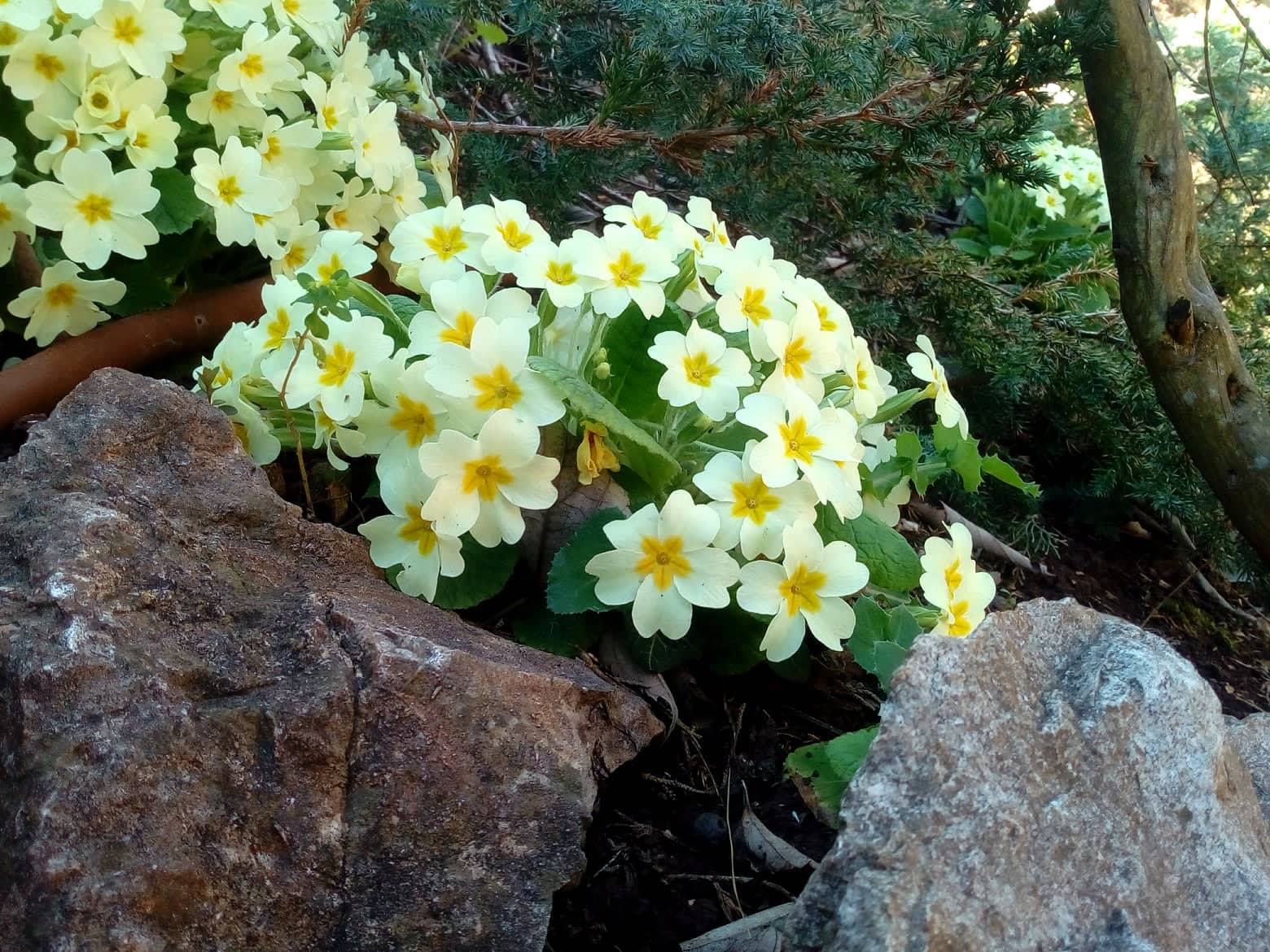 ŠKOLSKI KURIKULUM ZA ŠKOLSKU GODINU 2020./2021.Šestanovac, rujan  2020.Na temelju članka 26. Zakona o osnovnom školstvu i čl. 43. Statuta OŠ «Dr. fra Karlo Balić» Šestanovac, Školski odbor na sjednici održanoj dana 9.listopada 2020. donio je ŠKOLSKI KURIKULUM ZA ŠKOLSKU GODINU 2020./2021.Predsjednik Školskog odbora: 					        Ravnateljica Škole:      ______________________________                                                                ______________________________	Ante Nejašmić						 Nada Utrobičić, dipl.učiteljKlasa: 602-02/20-01/04Urbroj: 2155-15-01-20-01SADRŽAJ:I UVODŠkolski kurikulumom utvrđujemo strategiju razvoja škole, određujemo nastavni plan izbornih predmeta , izvannastavne i izvanškolske aktivnosti na temelju Nacionalnog okvirnog kurikuluma.Planirane aktivnosti u školskoj godini provodit će se u skladu s preporukama HZJZ-a i Ministarstva znanosti obrazovanja i za rad u uvjetima povezanim s bolesti COVID-19. https://mzo.gov.hr/UserDocsImages/dokumenti/Modeli%20i%20preporuke%20za%20provedbu%20nastave%20u%202020-2021%20(29.8.2020).pdf	STRATEGIJA RAZVOJA ŠKOLE Strategija razvoja škole je dokument koji je izradila stručno razvojna služba škole  u suradnji s Timom za kvalitetu za razdoblje od četiri godine. Dugoročna vizija razvoja škole utvrđuje prioritete kojima će se škola posvetiti. Pozornost je usmjerena na postizanje planiranih odgojno-obrazovnih ishoda primjenom novih  predmetnih kuriula u skladu s reformiranjem odgojno-obrazovnog sustava u Republici Hrvatskoj.Školski tim za kvalitetu:Nada Utrobičić, ravnateljica, voditeljica Školskog tima za kvalitetuZdenka Hrvoić, stručni suradnik pedagogAnđelka Čizmić Mijakovac, stručni suradnik psihologMile Tomas, učitelj matematike - zamjenik ravnateljaAna Babić Pejković- voditeljica stručnog aktiva razredne nastave  Odgojno-obrazovni rad u uvjedima uzrokovanim bolesti COVID-19Zbog uvjeta uzrokovanih bolesti COVID-9 slijede se preporuke Ministarstva i nastava se planira u skladu s dokumentom Modeli i preporuke za rad u uvjetima povezanim s COVID-19.  koji predlaže 3 modela za odgojno-obrazovni rad i izvođenje nastave u dječjim vrtićima, osnovnim i srednjim školama u Republici Hrvatskoj u pedagoškoj/školskoj godini 2020./2021. u uvjetima povezanima s COVID-19. Dokument je logički slijed događaja i dokumenata vezanih za sustav odgoja i obrazovanja nastalih u proteklome razdoblju u uvjetima povezanima s COVID-19, a na koje se u njemu ukazuje. Odluka o proglašenju opasnosti od epidemije zarazne bolesti COVID-19 uzrokovane virusom SARS-CoV-2 za cijelo područje Republike Hrvatske donesena je 4. ožujka 2020. godine (klasa: 011-02/20-01/143, urbroj: 534-02-01-2/6-20-01). Navedena bolest je 10. ožujka 2020. godine stavljena na Listu zaraznih bolesti čije je sprječavanje i suzbijanje od interesa za Republiku Hrvatsku. Ministar zdravstva proglasio je 11. ožujka 2020. godine epidemiju bolesti COVID-19 uzrokovane virusom SARS-CoV-2. Svjetska zdravstvena organizacija je 11. ožujka 2020. godine proglasila pandemiju COVID-19.Model obrazovanja ovisit će i epidemiološkoj situaciji u školi.Slijedeći navedene preporuke u matičnoj školi nastava je organizirana u dvije smijene. U jutranjioj smjeni nastavu pohađaju učenici od 5. do 8. razreda, a poslijeodnevnu učenici od 1. do 4. razreda. U Područnoj školi Blato na Cetini nastava je organizirana u jutarnjoj smjeni za učenike nižih razreda u kombiniranom razrednom odjelu. O školiNaša škola nalazi se u centru Šestanovca. Školu pohađaju učenici iz Šestanovca, Grabovca, Žeževice, Katuna, Kreševa, Zadvarja Gornjih Brela i Blata na Cetini.Većina učenika su putnici i za njih je organiziran školski prijevoz.  Matična škola započela je sa svojim radom 1963. godine a do tada se nastava odvijala po kućama. Sadašnji prostor školske zgrade bogatiji je za jedan kat, u potpunosti je iskorišten i djelomično odgovara zahtjevima suvremene nastave. Škola ima jedanaest učionica te radne kabinete predmeta kemije/biologije, povijesti/geografije, informatike/fizike, i učionicu kombiniranog posebnog razrednog odjela po čl.8., prostor školske knjižnice za radionički rad, te informatički rad učitelja i učenika. Nastava tjelesne i zdravstvene kulture izvodi se u školskoj dvorani veličine učionice i koristi jedino za vrijeme loših vremenskih prilika, i u periodu zime jer je samo djelomično prilagođena za izvođenje redovne nastave. Ostalo vrijeme odvija se u vanjskom prostoru škole na dva uređena igrališta (nogometno i košarkaško) koja zadovoljavaju potrebe izvođenja nastave tjelesne i zdravstvene kulture kao i izvannastavnih aktivnosti.Uredi ravnatelja, tajnika,  računovođe i stručne službe škole, zbornica, te prostor za informiranje roditelja smješteni su na prvom i drugom katu. Školska zgrada je okružena i zelenim površinama o čijem uređenju i održavanju brinu pojedini učitelji i učenici u sklopu školskih projekata i izvannastavnih aktivnosti, te tehničko osoblje škole. Škola će i ove godine nastaviti realizaciju projekta uređenja školskog vrta.U realizaciji ovih aktivnosti sudjelovat će učenici, članovi školske eko-sekcije viših razreda, kao i učenici od prvog do četvrtog razreda sa svojim učiteljima. Od ove godine u skladu s planiranim kurikulumom planiramo i dalje u južnom djelu školskog dvorišta u njegovati područje školskog maslinika.Područna škola Blato na Cetini jedina je područna škola i nalazi se na području općine Omiš u mjestu Blato na Cetini. Škola ima dvije učionice opremljene sa suvremenim nastavnim sredstvima i pomagalima. Svaka učionica ima svoje računalo s printerom i priključak na Internet. Realiziran je plan renoviranja učinice za izvođenje nastave svih izbornih predmeta. U tijeku je opremanje informatičkom opremom za nastavu informatike.Istočni dio školske zgrade koristi Dječji vrtić iz Omiša  kao svoju područnu lokaciju.Zgrada posjeduje tekuću pitku vodu, grijanje je na električnu energiju.Učenici zajedno s učiteljicama i pomoćnim osobljem redovito uređuju vanjski prostor škole. Misija Misija svake škole pa tako i naše je omogućiti odgoj i obrazovanje svakom djetetu u skladu s njegovim potencijalima, stvarati ugodno ozračje za rad, učenje i međusobno druženje te ostvariti kvalitetnu suradnju s roditeljima. Glavan područja Strategije razvoja ŠkoleGlavna područja na kojima će se temeljiti nova strategija razvoja škole  u sljedeće četiri školske godine su: Podizanje razine zdravstvene osviještenosti učenikaPodizanje digitalne zrelosti školeUvođenje novih kuriula i novih modela poučavanjaUključenje u projekte na nivou škole, lokalne zajednice i šireUnapređenje rada s učenicima s poteškoćamaPodizanje razine kvalitete uporabe e-dnevnikaUređenje školskog vrta i igrališta Opremanje nedovoljno opremljenih školskih učionicaSuradnje s državnim, županijskim i gradskim institucijama, volonterskim udrugama i lokalnom zajednicomEvaluacija Evaluaciju provedbe Strateškog plana razvoja škole  vršit će Tim za kvalitetu Škole, a rezultati će se prezentirati na Učiteljskom vijeću, Vijeću roditelja i Školskom odboru. Namjena školskog kurikulumaNamjena Školskog kurikuluma je stvaranje školske zajednice, međusobno povezivanje i motiviranje učenika za kvalitetan rad, učenje kroz neposredno iskustvo i zajednički rad i aktivnosti učitelja i učenika. Usvajanje vrijednosti povezanih sa školom i obrazovanjem, zajednički rad  i međusobna skrb u  njegovanju  novostvorenog  školskog dobra  uvjet su za stvaranje  jedinstvene školske tradicije i  predstavljaju lagan, ali siguran ulazak pozitivnih promjena u cjelokupno obrazovanje.Glavni cilj školskog kurikulumaOmogućiti primjenu stečenog znanja, povezati nastavne sadržaje s najbližom okolinom, osposobljavati učenike za međuvršnjačku pomoć, kvalitetan rad i učenje. Specifični ciljevi školskog kurikulumaSocijalni i osobni razvoj učenikaSuradnja škole s roditeljimaSuradnja škole s lokalnom zajednicom Stručno usavršavanje i  profesionalni razvoj nositelja odgojno-obrazovnog procesaZadaci školskog kurikulumaOsmišljavanje i realizacija aktivnosti na nivou školeOsposobljavanje učenika i učitelja za online nastavuUsavršavanje učitelja u praćenju i vrednovanju učeničkih postignućaUnaprijediti materijalne uvjete rada i sigurnosne uvjeteUređenje okoliša školeII ODGOJNO-OBRAZOVNI RAD 1. IZBORNA NASTAVAU našoj Školi organizirana je izborna nastava iz vjeronauka, informatike i njemačkog jezika.Plan izborne nastave u matičnoj školiPlan izborne nastave u područnoj školi Blato na Cetini1.1. Vjeronauk - katoličkiCilj: Razvijanje sposobnosti istinskoga susretanja s Božjom riječi u Bibliji, sposobnost dubljeg doživljavanja i spoznavanja otajstava Crkve te uočavanja i razumijevanja različitih pojavnih oblika njezina života i djelovanja u prošlosti i sadašnjosti; sposobnost vjerničkog doživljavanja, razumijevanja, stvaralačkog izražavanja i osobnoga prihvaćanja otajstva vjere (vjerskih istina), što uključuje i sposobnost razlaganja i tumačenja različitih izričaja vjere Katoličke crkve.Zadaci:Razvijanje temeljnih općeljudskih i vjerničkih sposobnostiRazvijanje sposobnosti oblikovanja vlastitoga života u svjetlu temeljnih općeljudskih vrijednosti i  u svjetlu kršćanske vjereOblikovanje vlastitoga pojedinačnog i zajedničkog općeljudskog i vjerničkog života u odnosu prema sebi, prema drugima, prema društvu i svijetu općenito te, na poseban način prema Bogu.Način realizacije:Redovna nastava, grupni i individualni rad s učenicima, radionice, terenska nastavaNositelji: Svi učenici od 1. do 8. razreda, vjeroučitelji Vremenik: Tijekom školske godine dva sata tjedno prema redovnom rasporedu.Način praćenja  i korištenja rezultata: Redovito opisno praćenje i brojčano ocjenjivanje učenika, sudjelovanje u svim školskim aktivnostima, analiza učeničkih postignuća, samovrijednovanje učenika.1.2. InformatikaVećina poslova 21. stoljeća zahtijeva razumijevanje i primjenu računalne znanosti s ciljem što veće produktivnosti i konkurentnosti. Informatičke kompetencije nužne su u rješavanju različitih izazova u svim područjima ljudskoga djelovanja i u svim područjima znanosti.Odgojno-obrazovni cilj učenja i poučavanja nastavnoga predmeta Informatika postati informatički pismeni kako bi se mogli samostalno, odgovorno, učinkovito, svrhovito i primjereno koristiti digitalnom tehnologijom te se pripremiti za učenje, život i rad u društvu koje se razvojem digitalnih tehnologija vrlo brzo mijenjaZadaci:razvijati digitalnu mudrost kao sposobnost odabira i primjene najprikladnije tehnologije ovisno o zadatku, području ili problemu koji se rješavarazvijati kritičko mišljenje, kreativnost i inovativnost uporabom informacijske i komunikacijske tehnologijerazvijati računalno razmišljanje, sposobnost rješavanja problema i vještinu programiranjaučinkovito i odgovorno komunicirati i surađivati u digitalnome okruženjurazumjeti i odgovorno primjenjivati sigurnosne preporuke s ciljem zaštite zdravlja učenika te poštivati pravne odrednice pri korištenju digitalnom tehnologijom u svakodnevnome životu.Način realizacije:Izborna nastava i redvna nastava, online nastva Sadržaji iz predmeta Informatika trebaju se usvajati tijekom cijeloga školovanja, pri čemu bi se trebalo koristiti načelom spiralnoga modela prema kojemu se znanje stečeno na nižim stupnjevimaobrazovanja proširuje i produbljuje na višima. Nositelji: Učenici od 1 do 4. razreda te učenici 7. i 8. razreda, učitelji informatikeVremenik: Tijekom godine dva sata tjedno u sklopu redovnog rasporeda.Način praćenja  i korištenja rezultata: Redovito praćenje učeničkih postignuća, brojčano ocjenjivanje, samoprocjena.1.3. Njemački jezikCilj: Uporaba njemačkog jezika u osnovnoj komunikaciji i sporazumijevanju Zadaci: Usvajanje osnovnih znanja njemačkog jezikaMotiviranje učenika za cjeloživotno učenjeOsposobljavati učenike za osnovnu komunikacijuRazvijanje kreativnih sposobnosti učenika na području nastavnog predmetaNačin realizacije: Kroz nastavni program od 70 sati Pismeni i usmeni zadaciOnline nastavaObradom teksta, dramatizacijom, crtežom, individualnim i grupnim radom s učenicima, prezentacijamaNositelji: Učenici od 4. do 8. razreda, učiteljica njemačkog jezikaVremenik: Tijekom godine dva sata tjedno u sklopu redovnog rasporedaNačin praćenja  i korištenja rezultata: Redovito praćenje učeničkih postignuća, brojčano ocjenjivanje, samoprocjena2. IZVANNASTAVNE AKTIVNOSTI  - RAZREDNA NASTAVA2.1. Godišnji izvedbeni kurikulum glazbene grupe za 2. i 4. razred PŠ Blato na CetiniNositelj: Učiteljica razredne nastave2.2. Godišnji izvedbeni kurikulum Dramsko – recitatorske grupe za 4. razred Nositelj: Učiteljice razredne nastave 2.3. Godišnji izvedbeni kurikulum Likovne grupe za 1.,2. i 3. razred NOSITELJI PROGRAMA: učiteljice razredne nastave2.4. Godišnji izvedbeni kurikulum grupe Domaćinstvo 3. razred NOSITELJI PROGRAMA: Učiteljica razredne nastave3. IZVANNASTAVNE AKTIVNOSTI  - PREDMETNA NASTAVA3.1. Godišnji izvedbeni kurikulum Literarno- novinarske grupe NOSITELJI PROGRAMA: Učiteljica hrvatskog jezikaCILJEVI PROGRAMA:upoznavanje novinarskih vrsta i načina rada i osposobljavanje učenika za adekvatno usmeno i pismeno izražavanje  prikupljanje podataka neposrednim kontaktima, putem interneta, iz tiska, knjiga i na druge načine razvijanje interesa za novinarstvoinformatičko opismenjavanjerazvijanje interesa za rad u grafičkoj pripremi razvijanje interesa za rad na izradi mrežnih stranica razvijanje interesa za fotografiju i fotografiranjeusmjeravanje k izboru zanimanja aktivan odnos prema radnim zadatcima razvijanje likovnosti i osjećaja za skladrazvijanje komunikacijskih sposobnosti, sigurnosti i samopouzdanja u javnom nastupu i ophođenju, socijalnih vještinabogaćenje rječnika i stila izražavanjaprivući djecu u školu i pružiti im zabavne i istovremeno poučne sadržaje kojima će ispuniti svoje slobodno vrijeme nakon nastave, ali i vikendomSADRŽAJ PROGRAMAU ovoj školskoj godini planiramo:na primjerima iz novina i časopisa upoznavati učenike s određenim karakteristikama pisanja članakatijekom školske godine potrebno je upućivati učenike na neprestano praćenje svih događanja u školi i oko nje, vršiti istraživanja, provoditi intervjue, prikupljati materijale i pisati članke o tome, fotografirati i obrađivati fotografije.pisati reportaže i članke znanstveno-popularnog sadržaja te prema potrebi, ovisno o temama, organizirati rad na terenu i posjete izvan školeosvježavati mrežne stranice škole s nadarenim učenicima koji pokazuju veći interes korištenje CMS paketa WordpressPopis tema i broj sati:  Domovinu imam, tek u srcu je nosim.. (rujan, listopad, studeni-24 sati) Božićno svjetlo (prosinac, siječanj-12 sati)Riči jubavi (veljača) 8 satiMislim, osjećam lijepim jezikom Hrvata (ožujak, travanj) 12 satiLjeto pred vratima (svibanj, lipanj) 12 satiU rujnu :	- formirati grupe i izraditi godišnji plan i program rada, održati sastanak uredništva- upoznati učenike s novinarskim vrstama članak, vijest, proširena vijest, izvještaj te načinom pisanja                     - podijeliti pojedinačna zaduženja                      - osvježavanje mrežne stranice škole novim sadržajimaU listopadu:  - upoznati učenike s novinarskim vrstama osvrt i intervju te načinom pisanja                     - natječaj „Velimir Đerek Sokol-Srce za Hrvatsku (OŠ Stjepan Radić-Imotski)-                        literarni radovi/domoljubna tematika                     - praćenje događanja (Dan neovisnosti, Dani zahvalnosti za plodove zemlje)U studenom:                      - novinarski zadatci te njihova korekcija i lektura                     - osvježavati mrežnu stranicu škole novim sadržajima (literarni radovi učenika)                     -sjećanje na žrtve Vukovara (literarni radovi na tu temu)U prosincu:  - sastanak uredništva: prijedlog sadržaja                      - proučavanje i prosudba drugih školskih listova                     - praćenje svih događanja u tjednima prije Božića (Blagdani nam stižu)                     - osvježavati mrežnu stranicu škole novim sadržajimaU siječnju:                            - upoznati učenike s novinarskim vrstama prikaz i reportaža te načinom pisanja                    - izbor materijala za susret Lidrano                     - priprema i ispravljanje članka U veljači:     - upoznati učenike s novinarskim vrstama kritika i putopis te načinom pisanja- sudjelovanje na Lidranu (pojedinačni novinarski i literarni radovi) - ljubavna poezija (literarni radovi)U ožujku:    - osvježavati mrežnu stranicu škole novim sadržajima, vježbe u Wordpressu                     - radionica kreativnog pisanja, Mislim, osjećam, lijepim jezikom Hrvata/Dani                        hrvatskoga jezika                     - timski rad, rad na terenu                     - priprema i lektura prikupljenih članaka i radova, mrežno objavljivanjeU travnju:    	- sastanak uredništva: konačna odluka o sadržaju lista, raspored sadržaja, tempo i                         termini objavljivanja                          članaka, odabir dječjeg urednika, odabir slikovnog materijala      U svibnju:    - popratiti događanja za Dan škole /Ljeto nam dolaziii                           -korekcija, lektura i priprema tekstova za mrežnu objavu, osvježavanje mrežne                      stranice škole U lipnju:      - korekcija, lektura i priprema tekstova za mrežnu objavu, osvježavanje mrežne                       školske stranice                    - napraviti analizu uspješnostiOdgojno-obrazovni ishodi predmetnog kurikula:OŠ HJ B.6.4. Učenik se stvaralački izražava prema vlastitome interesu potaknut različitim iskustvima i doživljajima književnoga teksta.OŠ HJ A.8.1. Učenik govori i razgovara u skladu sa svrhom govorenja i sudjeluje u planiranoj raspravi.Međupredmetne teme: Učiti kako učiti   A.2.1. Uz podršku učitelja ili samostalno traži nove informacije iz različitih izvora i uspješno ih primjenjuje pri rješavanju problema.Osobni i socijalni razvojA.2.2. Upravljanje emocijama i ponašanjem.B.2.2. Razvija komunikacijske kompetencije. Razvija odnose poštovanja među vršnjacima i gradi prijateljstva.Uporaba informacijsko-komunikacijske tehnologije  C.2.2. Uz povremenu učiteljevu pomoć ili samostalno provodi jednostavno istraživanje radi rješavanja problema u digitalnom okružju.C.2.3. Učenik uz učiteljevu pomoć ili samostalno uspoređuje I odabire potrebne informacije među pronađenima. Građanski odgoj i obrazovanje   A.2.2. Aktivno zastupa ljudska prava.3.2. Godišnji izvedbeni kurikulum Vokalno-instrumentalne grupe NOSITELJ PROGRAMA: Učitelj glazbene kulture3.3. Godišnji izvedbeni kurikulum Ekološke grupeNOSITELJ PROGRAMA: Učiteljica prirode, biologije i kemije3.4. Godišnji izvedbeni kurikulum Sportske grupeNOSITELJI PROGRAMA: Učitelj tjelesne i zdravstvene kultureOdgojno –obrazovni ishodi:Učenici primjenjuju primjenjuju teorijska i motorička znanja iz različitih športova.Zadaci programa:Uključiti učenike u športske klubove i razvijati interes za osobni napredak u različitim športskim aktivnostimaSudjelovanje na školskim natjecanjima; graničar, odbojka, nogomet, stolni tenisUsvajati znanja o samostalnoj kontroli tjelesnog vježbanja Razvijati higijenske navikePromicati opće ljudske vrijednostiOmogućiti osobnu afirmaciju učenika Osposobiti učenika za timski rad Nositelji aktivnosti:Učenici od 5. do 8. razreda, učitelji TZKAktivnosti:Obuka neplivačaStolni tenis/Nogomet (ovisno o vremenskim prilikama)OdbojkaKošarkaGimnastika, ples, aerobik, atletikaSudjelovanje i učenika na športskim natjecanjima, smotrama i priredbama.Način realizacije:1. MEĐUŠKOLSKA SPORTSKA NATJECANJA: - Kros (proljetni) 5. 6.7.,8., razredi dječaci i djevojčice - Nogomet: dječaci 5.i 6. razredi, 7.i 8. razredi  - Stolni tenis: dječaci od 5.-8. razreda2. MEĐURAZREDNA ŠKOLSKA SPORTSKA NATJECANJA- Nogomet: dječaci 5. i 6. razredi, 7. i 8. razredi- Graničar: djevojčice 5.i 6. razredi, 7. i 8. razredi- Odbojka (dječaci i djevojčice od 5.-8. razreda) u proljetnom djelu nastave- Stolni tenis-pojedinačno školsko natjecanje od 5.-8. razreda- Posjeti sportskim objektima- Obuka neplivača - Košarkaško i rukometno natjecanje- Nogometni turniriSADRŽAJI RADAVrednovanjePostignuti rezultati na natjecanjima. Razina postignuća: Usvojenost pojedinih elemenata, taktike igre. 3.5. Godišnji izvedbeni kurikulum za grupu Mladi povjesničariNOSITELJI PROGRAMA: Učiteljica povijesti3.6. Godišnji izvedbeni kurikulum Likovne grupeVODITELJ: Učiteljica likovne kulture3.7. Godišnji izvrdebeni kurikul Vjeronaučne grupe „Ljubav“ – ljubimo djelom i istinomSADRŽAJI RADA:VJERONAUČNO NATJECANJE – OLIMPIJADAUčenici koji žele učiti i pripremati se za natjecanje, sami svojevoljno se prijavljuju.Školska razina natjecanja je pojedinačno natjecanje. Sve ostale razine natjecanja su grupne – ekipne.KARITAS I MISIJEPosjet djeci s teškoćama u razvoju (Omiš, Solin) Posjet osobama starije životne dobi (dom u Zadvarju ili neka druga ustanova do koje je moguće doći)Prikupljanje i priprema hrane za siromahe: suradnja s dobrotvornim udrugama (Most, Caritas) Prikupljanje odjeće i obuće za siromašne Prikupljanje novčanih priloga Advent, KorizmaŠišijada – šišanje učenika i svih koji žele darovati novčani prilog za potrebe obitelji u RuandiSusreti s misionarima i predstavnicima CaritasaRazni oblici radionica (pečenje kolača, izrada rukotvorina) u svrhu pomoći potrebitima u lokalnoj sredini i svijetuRazni oblici pomoći misijama u zemljama u razvoju, osobito u RuandiDUHOVNOST, DUHOVNI I VJERSKO – KULTURNI SUSRETIDuhovna obnova za učenike osmih razredaPobožnosti u kapelici u Šestanovcu ili nekom drugom mjestu: starački dom, svetišta (krunica, Put križa, misa)Molitveni susreti prigodom važnih datuma i događaja u školi, domovini i svijetu - Dan sjećanja na Vukovar i Škabrnju, Dani zahvalnosti, početak i kraj nastavne godine…)SURADNJA S MAS – MEDIJIMApisanje za školski pano, Radosnu vijest, Mak, Web stranice školesudjelovanje u natječajima dječjih radova i dječjeg stvaralaštvaprodaja Mak- aizložba fotografijaIZRADA PRIGODNIH PANOA I UREĐENJE PROSTORA ZA POJEDINE PRIGODE Dani kruha i zahvalnostiDan sjećanja na Vukovar i Škabrnju...IZRADA  I PRODAJA RUKOTVORINA TE PRODAJA DOBIVENIH PREDMEA U DOBROTVORNE SVRHEorganiziranje radionica - čestitke, nakit, krunice i druge rukotvorine u svrhu darivanja prilikom spomenutih susreta, te za prigodne izložbe koje se odvijaju u školi i izvan škole u svrhu darivanja i pomaganja potrebnima (Caritas, misije..)sudjelovanje u Božićnim i drugim aktivnostima Hrvatskog Karitasa, … pomoć u različitim prirodnim nepogodama u različitim dijelovima domovine i svijetaSUSRETI S MISIONARIMA I OSOBAMA KOJE MOGU ODGOJNO I POZITIVNO OBLIKOVATI MIŠLJENJA, STAVOVE I DJELOVANJE UČENIKA (RAZNA PODRUČJA)SUDJELOVANJE U UREĐENJU OKOLIŠA ŠKOLE – EKOLOGIJADRUŽENJE I IGREDruštvene igre, Zajedničko blagovanje, Kvizovi i natjecanjaMJESTO ODVIJANJA:Aktivnosti se mogu odvijati u učionici, prostorijama škole, okolišu škole, prirodi, kapeli, dvorištu samostana, u sklopu terenske nastave, osobito u obliku integrirane nastavePLANIRANI BROJ SATI: - po 2 sata tjedno, 70. sati godišnje,  utorak i petak, prilagodba po potrebiVODITELJI I SURADNICI:- nastavu izvode vjeroučiteljice: Ruža – s. Branimira Lozo i Martina Ostojić- vanjski suradnik: Slavka – s. Danka Žaper- roditeljiRAZREDNI ODJELI:Učenici od 5. do 8. razredaPrigodno o sudjeluju i učenici ostalih razrednih odjela, u Šestanovcu i Blatu na Cetini3.8. Godišnji izvedbeni kurikulum GLOBE grupe	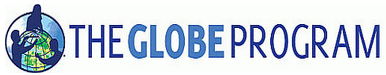 NOSITELJ AKTIVNOSTI: Učiteljica geografije Odstupanja od predviđenog GIK-a su moguća ovisno o interesima i potrebama učenika, a velikim dijelom ovisit će o epidemiološkoj situaciji uzrokovanom bolesti COVID-19.3.9. Godišnji izvedbeni kurikulum Dramsko – recitatorske grupeNOSITELJI PROGRAMA: Učiteljica hrvatskog jezika3.10. Godišnji izvedbeni kurikulum za Klub Mladi tehničariNOSITELJI PROGRAMA: Učitelj tehničke kultureOdstupanja od predviđenog GIK-a su moguća zbog mogućih promjena u epidemiološkoj situaciji uzrokovanom bolesti COVID-19.3.11. Godišnji izvedbeni kurikulum grupu Njemački jezik NOSITELJI PROGRAMA: Učiteljica njemačkog jezika3.12. Godišnji izvedbeni kurikulum grupu Mali fizičari NOSITELJI PROGRAMA: Učitelj fizike4. DODATNA NASTAVA 4.1. Razredna nastava4.2. Predmetna nastava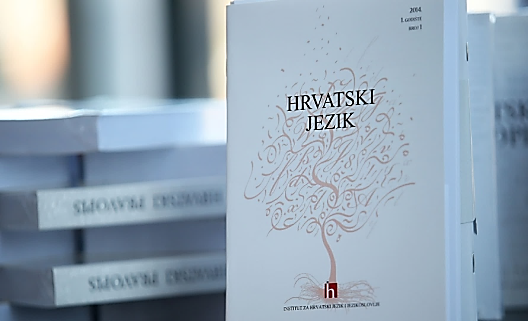 Odstupanja od predviđenog GIK-a su moguća ovisno o interesima i potrebama učenika, a velikim dijelom ovisit će o epidemiološkoj situaciji uzrokovanom bolesti COVID-19.5. PODACI O DOPUNSKOJ  NASTAVI 5.1. Razredna nastava5.2. Predmetna nastava6. PLAN IZVANUČIONIČNE NASTAVE 6.1. Razredna nastava6.2. Plan izvanučionične nastave predmetne nastave6.2.1. Plan izvanučionične nastave za 5. razred 6.2.2. Plan izvanučioničke nastave za 6. razred 6.2.3. Plan izvanučioničke nastave za 7. razred 6.2.4. Plan izvanučionične nastave za 8. razred 6.2.5. Plan izvanučionične nastave za 7.i 8. razred iz tehničke kulture 6.2.6. Plan izvanučioničke nastave za učenike od 5. do 8. razreda iz tjelesne i zdravstvene kulture6.2.7. Plan izvanučioničke nastave za učenike od 5. do 8. razreda iz hrvatskog jezika6.2.8. Plan izvanučioničke nastave Posebnog kombiniranog razrednog odjelaUčenici posebnog razrednog odjela uključeni su i u druge planirane aktivnosti Plana izvanučioničke nastave u Školskom kurikulumu za 2020./2021. Izvanučioničku nastavu učenici posebnog razrednog odjela pohađat će prema sadržaju i aktivnostima terenske nastave za isti razredni odjel pojedinog učenika u kojem pohađaju odgojne predmete.6.2.9. Plan izvanučioničke nastave za učenike od 1. do 8. razredaOdstupanja od predviđenog Plana teresnke nastave moguća su, ovisit će o pojedinačnim izmjenama predmetnih GIk-ova učeitelja i o epidemiološkoj situaciji uzrokovanom COVID-19. 7.  KULTURNA I JAVNA DJELATNOST ŠKOLEOdstupanja od predviđenog GIK-a su moguća ovisno o interesima i potrebama učenika, a velikim dijelom ovisit će o epidemiološkoj situaciji uzrokovanom bolesti COVID-a8. ŠKOLSKI I RAZREDNI PROJEKTI9. ŠKOLSKI PREVENTIVNI PROGRAM1. Cilj Osnovni cilj preventivnog programa je očuvanje i unapređivanje fizičkog i mentalnog zdravlja učenika, unapređivanje zdravog stila življenja i prevencija negativnih oblika ponašanja. Ciljna skupina su svi učenici škole. U programu je predviđen individualni i grupni rad s učenicima, roditeljima, učiteljima i suradnja s vanjskim institucijama.2. Zadacirazvijanje pozitivne slike o sebijačanje samopouzdanjauvažavanje različitosti i usvajanje poželjnih oblika ponašanjaprevencija svih oblika ovisnosti 3. Aktivnosti3.1. RAD S UČENICIMA 3.1.1. Plan preventivnih aktivnosti za 1. razred  3.1.2. Plan preventivnih aktivnosti za 1. i 3. razred  PŠ Blato na Cetini3.1.3. Plan preventivnih aktivnosti za 2.a razred 3.1.4. Plan preventivnih aktivnosti za 3.a razred 3.1.5. Plan preventivnih aktivnosti za 2. i 4. razred Blato na Cetini3.1.6. Plan preventivnih aktivnosti za 4.a  razred 3.1.7. Plan preventivnih aktivnosti za 5.a razred 3.1.8. Plan preventivnih aktivnosti za 6.a razred3.1.9. Plan preventivnih aktivnosti za 6.b  razred 3.1.10. Plan preventivnih aktivnosti za posebni razredni odjel po čl.83.1.11. Plan  preventivnih aktivnosti u 7.a razredu 3.1.12.  Plan  preventivnih aktivnosti u 8.a razredu 3.1.13.  Plan  preventivnih aktivnosti u 8.b razredu 4. Plan realizacije preventivnih projekata ovist će o mjerama prevencije uzrokovane COVID-19.Projekt: Ja navijam za sport – program univerzalne prevencije realizirat će se s učenicima 8. razreda. 	Projekt: Slobodno vrijeme učenika u funkciji profesionalne orijentacije – program univerzalne prevencije realizirat će se s učenicima 8. razreda.	Projekt : Trening socijalnih vještina – program univezrazlne prevencije realizirat će se s učenicima 6. razreda.Projekt: Kako se zaštititi u svijetu interneta i mobilnih telefona– program univezrazlne prevencije realizirat će se s učenicima 5. razreda.Formiranje  foto video grupe u svrhu funkcionalnog korištenja slobodnog vremena (prevencija negativnih oblika ponašanja), upoznavanje učenika viših razreda s mogućnostima kvalitetnog izbora izvanškolskih sadržaja i uključivanje u rad foto-video grupe.SPECIFIČNI CILJEVI:Stjecanje znanja i vještina u području medijskog stvaralaštvaAktivno sudjelovanje učenika u radioničkom raduStjecanje znanja o digitalnoj fotografiji i videografijiPrimjena znanja o obradi fotografije i video uradakaPrezentacija znanja, aktivno uključivanje u život zajedniceNAMJENA  PROGRAMA:Osnovna namjena ovog programa je osnovati Foto- video grupu na nivou škole i time omogućiti učenicima veći izbor izvannastavnih aktivnosti u školi, stvoriti bolje uvjete za kvalitetno provođenje slobodnog vremena, podignuti razinu kvalitete odgojnog rada u školi i pozitivno utjecati na različita područja života učenika i različita okruženja u kojima se nalaze.Kroz program će se učenike poticati na suradnički rad i druženje s vršnjacima. Usvajanjem, primjenom i prezentacijom stečenih znanja učenici će razvijati pozitivnu sliku o sebi, stjecati vještine i jačati samopouzdanje. Zajedničkim radom razvijati će kritičko mišljenje, učiti uvažavati različite stavove i mišljenja, usvajati i primjenjivati poželjne oblika ponašanja i socijalne vještine. 2. ODGOJNO-OBRAZOVNI ISHODIUčenik formira nova znanja o digitalnoj fotografijiUčenik samostalno odabire i koristi digitalnu tehnologijuUčenik samostalno koristi digitalne programe za obradu fotografija i video uradakaUčenik kritički uspoređuje i razlikuje vrste fotografijaUčenik u suradnji s radnom grupom prezentira svoj rad i/ili rad skupineUčenik odgovorno koristi digitalnu tehnologiju 3. OČEKIVANJA MEĐUPREDMETNIH TEMAUPORABA INFORMACIJSKO KOMUNIKACIJSKE TEHNOLOGIJEIKT – A.3.1. Učenik samostalno odabire odgovarajuću digitalnu tehnologiju.IKT – A.3.2. Učenik se samostalno koristi raznim uređajima i programima.IKT – A.3.3. Učenik aktivno sudjeluje u oblikovanju vlastitoga sigurnog digitalnog okružja.ODRŽIVI RAZVOJODR - B.3.2. Sudjeluje u aktivnostima koje promiču održivi razvoj u školi, lokalnoj zajednici i šire.UČITI KAKO UČITIA.3.3.- Učenik samostalno oblikuje svoje ideje i kreativno pristupa rješavanju problema.A.3.4.- Učenik kritički promišlja i vrednuje ideje uz podršku učitelja.4. METODE POUČAVANJA  Rad u školskom okruženju Radionice s učenicima, interaktivne rasprave, primjena naučenih vještina, usmjerenost pozitivnim odnosima, razvoj kritičkog mišljenjaTerenska nastavaPosjeti vanjskim institucijama s ciljem upoznavanja i istraživanjaTerenska snimanja 5. OPTIMALNO VREMENSKO TRAJANJA PROGRAMA VIŠEGODIŠNJI PROGRAM Aktivnosti prema Godišnjem izvedbenom kurikuluma Foto-video grupe – 1 do 2 sata tjedno tijekom školske godine Rad s učenicima, roditeljima, razrednikom, stručnom službom i suradnja s vanjskim institucijama6. PRAĆENJE PROVOĐENJA PROGRAMA I MJERENJE OSTVARENOSTI POSTAVLJENIH CILJEVAVođenje procesne evaluacije; ne držati se „slijepo” plana već tijekom provedbe procjenjivati što je višak ili što nedostaje, jesu li učenici dovoljno ovladali pojedinom vještinom, u čemu se bolje ili lošije snalaze.7. REALIZACIJA PROGRAMA - AKTIVNOSTI: 5. Rad s roditeljima5.1. Individualni oblik radainformiranje roditelja o psihofizičkim i obrazovnim statusom djeteta                  savjetodavni oblik rada prema potrebi                                                                                                                           5.2. Grupni oblik radaRazrednici su u svom godišnjem kurikulumu planirali tematske roditeljske situacije koji će se realizirati u skladu s aktualnom epidemiološkom situacijom.Izbjegavati će se grupna okupljanja roditelja,  roditeljski sastanci i radionice s roditeljima.Roditelje će se informirati o aktualnim događanjima online;  putem whatapp grupa, web stranica škole ili drugom programu u dogovoru s razrednikom.6. Rad s učiteljima6.1. Individualni rad s učiteljima pomoć i podrška učiteljima u svakodnevnom radu                                              6.2. Grupni oblik rada s učiteljimaStručna predavanja, rasprave i radionice na stručnim aktivima i Učiteljskom vijeću (prevencija nasilja i zaštita prava učenika, rad s učenicima s teškoćama, vrednovanje učeničkih postignuća i dr.)7. Suradnja s vanjskim institucijama:Ministarstvo znanosti, obrazovanja i športaAgencija za odgoj i obrazovanjeZavod za javno zdravstvoCentar za socijalnu skrbMUPodabrani obiteljski liječnicižupni urediopćine Zadvarje, Šestanovac, OmišPodručja suradnje:	pomoć u realizaciji tema iz zdravstvenog odgoja pomoć u  realizaciji predavanja i radionica za roditelje i učiteljeorganizacija seminara i edukacija za učitelje i stručne suradnikefinancijska potpora školi za realizaciju školskog preventivnog programarazmjena informacija i praćenje pojedinih učenika, organiziranje aktivnosti za kvalitetno provođenje slobodnog vremena10. PROGRAM RADA SPORTSKOG KLUBA „BIOKOVO“ Cilj:Osposobiti učenike za primjenu teorijskih i motoričkih znanja iz različitih športova.Zdravi stilovi života i stvaranje zdravstveno-higijenskih navika.Zadaci:Uključiti učenike u športske klubove i razvijati interes za osobni napredak u različitim športskim aktivnostimaSudjelovanje na školskim natjecanjima; graničar, odbojka, nogomet, stolni tenisUsvajati znanja o samostalnoj kontroli tjelesnog vježbanja Razvijati higijenske navikePromicati opće ljudske vrijednostiOmogućiti osobnu afirmaciju učenika Osposobiti učenika za timski rad Nositelji aktivnosti:Učenici od 5. do 8. razreda, učiteljica TZKNačin realizacije:Obuka neplivačaStolni tenis/Nogomet (ovisno o vremenskim prilikama)PlesoviSudjelovanje i učenika na športskim natjecanjima, smotrama i priredbama.Nositelji: prof. TZK, svi učenici školeVrednovanjePostignuti rezultati na natjecanjima. Razina postignuća.: Usvojenost pojedinih elemenata, taktike igre. Realizacija međupredmetne teme:Zdravlje, sigurnost i zaštita okoliša Osobni i socijalni razvojVremenik: Tijekom cijele školske godine.Troškovnik:Bez troškovaRealizacija programa ovist će o mjerama prevencije uzrokovane COVID-19.11. HUMANITARNE AKCIJEVremenik: Tijekom cijele školske godine Ciljevi i namjena:Senzibilizirati učenike za uočavanje potreba u bližem okruženju i društvu i poticanje volonterstvaPronalaziti načine kako aktivno sudjelovati u osmišljavanju i realizaciji pomoći potrebnima Izgrađivati kod djece ispravan odnos prema samome sebi, vršnjacima, roditeljima, nastavnicima i svim ljudima u vlastitom životnom okruženjuUočiti značenje pojedinih blagdana ili liturgijskih vremena za život suvremenih kršćana (advent i korizma)Razvijanje kreativnostiAktivnosti:prikupljanje hrane i ostalih potrepština  za Socijalnu samoposlugupomoć za školu Don Bosco Muhazi u Ruandi; pomoć djeci s poteškoćama u razvoju i djeci socijalno ugroženih obitelji, djeci sa zdravstvenim problemima i ostale potrebe u okviru misionarskog rada don Danka Litrićarazne korizmene aktivnosti Vjeronaučne grupe namijenjena za Ruandu prikupljanje hrane, odjeće i obuće, novčanih i ostalih priloga za socijalno ugrožene osobe u našoj okolinirad u kreativnim radionicama prigodom blagdana i važnijih događaja sudjelovanje u ekološko-humanitarnoj akciji prikupljanja plastičnih čepovaprezentacija djelovanja – izložbe, plakati, prilozi za tisak, školski časopis,  školsku web stranicu i druge medije komuniciranjaNositelji:Učenici od 1. do 8. razreda,  vjeronaučna grupa s učiteljicom, voditelj i članovi učeničke zadruge , stručni suradnici škole, roditelji i vanjski suradniciNačin realizacije: radionice i predavanja u sklopu INA (Vjeronaučna grupa i UZ Šestančica) i redovne nastave ( Vjeronauk) posjeti (starački dom u Zadvarju, dom Nazaret u Omišu)humanitarno-prodajne izložbe u školi i mjestu (Šestanovac i Zadvarje)Vrednovanje:Razgovor i pisani radovi učenika i ostalih sudionika aktivnosti, povratne informacije od vanjskih sudionika, praćenje odaziva na akciju i ukupan broj provedenih humanitarnih aktivnosti.Realizacija međupredmetne teme:Osobni i socijalni razvojGrađanski odgoj i obrazovanjeRealizacija projekta ovist će o mjerama prevencije uzrokovane COVID-19.12. PROGRAM UREĐENJA ŠKOLSKOG VRTAGLAVNI CILJ PROGRAMA: Uređenje školskog vrta zajedničkim radom učenika i djelatnika škole, povezivanje nastavnih sadržaja s najbližom okolinom, osposobljavanje učenika za kvalitetan rad i učenje. SPECIFIČNI CILJEVI: Uređenje kamenjara s autohtonim biljkamaUređenje sjevernog i južnog dijela školskog vrtaSadnja novih biljakaUređenje poučne stazeZADACI PROGRAMA:Usvojiti znanja o uvjetima za rast i razvoj biljkeRazvijati ekološku svijest učenikaUočavati uvjetovanost biljnog i životinjskog svijetaNjegovanje običaja i kulturne tradicije.Upoznavanje sa prirodnim karakteristikama okoline.Aktivno sudjelovanje u radnim aktivnostima. SADRŽAJ PROGRAMA:Programom se nastoji  obuhvatiti realizacija specifičnih ciljeva i zadataka iz svih odgojno- obrazovnih područja, vezujući ih za sadržaje i aktivnosti pojedinih nastavnih predmeta,  kao i za različite izvannastavne aktivnosti.  Sadržaji – aktivnosti – način radaUređenje i održavanje prostora školskog vrtaPrikupljanje, sadnja jednogodišnjeg i trajnog bilja Njegovanje bilja i travnjakaOrezivanje stabalaPraćenje i bilježenje procesa formiranja školskog vrtaNačin realizacije:  Razredna nastava od 1. do 4. razredaPredmetna nastava: priroda, biologijaIzvannastavne aktivnosti – ekološka grupaNOSITELJI:U realizaciji projekta sudjelovat će učitelji i učenici, ravnatelj i stručni suradnici, kao i ostali djelatnici škole u skladu s radnom ulogo.Planiranje realizacije pojedinih sadržaja i aktivnosti osmišljeno je kroz rad aktiva učitelja  koji djeluju u našoj  školi:Aktiv učitelja razredne nastaveAktiv učitelja prirodno - matematičkog područjaVremenik – dinamički plan aktivnosti: UKUPNI TROŠAK PROJEKTA prema našim procjenama iznosio bi oko 5.000 kn.OBRAZLOŽENJE TROŠKOVA PROJEKTATroškovi sadnica: 3.000,00 knSadnice: Stabla razna, sadnice sezonskog cvijeća, sadnice: grmoliko bilje; lavanda, ribiz, maline, … Alat za rad u vrtu: 2.000,00 knNAČIN PRAĆENJA Postignute rezultate mjerit ćemo u odnosu prema postavljenim zadacima, nakon svake zadane etape prema pojedinom dinamičkom vremeniku, te konačno vrednovanje po završetku projekta.Analiza i planiranje  projekta provodit će se:po završetku pojedine etapeNAČIN KORIŠTENJA REZULTATA PRAĆENJA Rezultati praćenja  uključit će se u Izviješće o realizaciji Projekta uređenje školskog dvorišta. Na temelju postignutih rezultata planirat će zadaci za realizaciju u idućoj školskoj godini.13. PROGRAM RADA UČENIČKE ZADRUGE „ŠESTANČICA“ ORGANIZACIJA RADA UČENIČKE ZADRUGEVoditeljica Učeničke zadruge Šestančica: Martina ŠušićZamjenica voditeljice: Ivana Staničić Broj učenika u aktivnostima: oko 15Predviđen broj sati tjedno: 2Mjesto izvođenja aktivnosti: škola, lokalna zajednicaGrupe koje sudjeluju u radu zadruge: Ekološka grupa i Likovno-keramička grupaOstali sudionici u radu: Učitelji – voditelji INA, učenici i vanjski suradniciCILJEVI:Kratkoročni cilj je okupljanje učenika, pod vodstvom učitelja uključivanje u aktivnosti kroz koje mogu stjecati nova znanja, praktično iskustvo, razvijati kreativnost, osjećaj samopouzdanja i pripadnosti grupi.Dugoročni cilj  je stvaranje pozitivnog odnosa učenika prema radu i poduzetničke klime u školi.
SPECIFIČNI CILJEVI: opremanje prostora; radionica i nabavka sredstava za realizaciju programa rada učeničke zadrugeosposobljavanje i uvođenje učenika u poslovanje zadrugepoticanje međusobne suradnje grupa zadrugeZADACI PROGRAMA:razvijati  svijest o važnosti i vrijednosti ljudskog rada razvijati i njegovati radne navike, odgovornost,  samostalnost, sposobnost  za gospodarstvo i organizaciju rada;omogućiti stjecanje novih znanja, ostvarenje osobnih interesa, sklonosti i sposobnosti i njihovu praktičnu primjenunjegovati  kulturnu tradiciju, ali istovremeno razvijati svijest o mogućnostima, dosezima i potrebi primjene suvremenih znanstvenih, tehničkih i tehnoloških dostignuća;razvijati ekološku svijesti učenika kroz njegovanje i očuvanje prirodnih ljepota kraja u kojem živeomogućiti stjecanje, produbljivanje, proširivanje i primjenu znanja, suradnju  s drugim učenicimapridonositi prijenosu znanja iz nastave u praktične djelatnosti Zadruge i obrnuto, znanja iz rada u Zadruzi u nastavuSADRŽAJ RADA I AKTIVNOSTI ZA POSTIZANJE POSTAVLJENIH CILJEVA: Načini realizacije aktivnosti :Evidentiranje učenika članova grupa uključenih u učeničku Zadrugu.Organizirati radionicu za stručno osposobljavanje i uvođenje voditelja grupa i učenika u zadrugarstvo.Upoznavanje članova Zadruge s planom i programom rada  Zadruge za tekuću školsku godinu.Uređenje radnog prostora, prikupljanje prirodnih materijala , nabavka radne opreme i pribora za rad svake pojedine grupe.Izrada vremenika zajedničkih aktivnosti pojedinih grupa Zadruge Izrada uporabnih i ukrasnih predmeta od prirodnih i umjetnih materijala.Organiziranje edukativnih izvannastavnih radionica, sudjelovanje na izložbama, sajmovima, smotrama, natjecanjima i radionicamaIzrada likovnih radova u različitim likovnim tehnikama. Prezentacija  i plasiranje proizvoda Zadruge Planiranje i dogovor istraživačkog rada učenika u vanjskim institucijama.Tiskanje promotivnog materijala.Suradnja s drugim školskim učeničkim zadrugama.Organizacija javne tribine za učenike i roditelje o radu učeničke zadruge. Sudjelovanje na smotri učeničkih Zadruga. Organizacija okruglog stola i prezentacija rezultata učeničke Zadruge na nivou Škole.KOORDINACIJA I SURADNJA S VANJSKIM INSTITUCIJAMAPošto već imamo uspostavljene odnose sa svim institucijama u užoj zajednici, (Općina Šestanovac, Crkva…) i ubuduće nastavili bi komunikaciju s institucijama lokalne zajednice, a u koordinaciji s redovnom nastavom dogovorili bi terensku nastavu vezanu uz pojedine projekte Zadruge radi istraživačkog rada učenika i njihovog osposobljavanja za kvalitetan rad. Ostale suradnje dogovarat ćemo u „hodu“, a u korelaciji s redovnim nastavnim programom Škole. PLAN RADNIH AKTIVNOSTI - vremenik:	VIDLJIVOST REZULTATA:Lokalnu zajednicu obavijestit ćemo o našem programu na slijedeći način:Informiranjem predstavnika lokalne zajednice o djelatnosti učeničke Zadruge „Šestančica“ na školskom odboruOrganizacijom prodajnih izložbi za učenike, roditelje i učitelje informirat ćemo  o radu učeničke zadruge o planovima i rezultatima zajedničkog rada.Oglasit ćemo o našoj djelatnosti i u našem školskom listu Po završetku školske godine organizirat ćemo okrugli stol i predstaviti rezultate rada Zadruge učiteljima Škole. MATERIJALNI  UVJETIZa potrebe programa korist će se u tu svrhu uređen prostor škole i prema potrebi, a u skladu s provođenjem redovne nastave i ostali prostori škole.Materijalna sredstva za rad Zadruge tijekom godine stjecat će se članarinom, prodajom proizvoda i usluga nastalim radom članova Zadruge, potporom iz državnog, županijskog i gradskog – općinskog proračuna, kao i donacijama i sponzorstvom.NAČIN PRAĆENJA Postignute rezultate mjerit ćemo u odnosu prema postavljenim zadacima, nakon svake zadane etape prema dinamičkom vremeniku, te konačno vrednovanje po završetku školske godine.Analiza i planiranje programa provodit će se:po završetku pojedine etape planiranih aktivnostina kraju nastavne godineNAČIN KORIŠTENJA REZULTATA PRAĆENJA sudjelovanje na smotrama, natjecanjima, izložbama i radionicamaproizvodi nastali kao rezultat rada učenika zadrugara i njihovih mentora (voditelja grupa) namijenjeni su prodaji, a sredstva prikupljena od prodaje proizvoda koriste se za financiranje rada Zadruge i u humanitarne svrhe14. GODIŠNJI IZVEDBENI KURIKULUMI SATA RAZREDNIKA 14.1 Godišnji izvedbeni kurikulum sata razrednika za 1. razred14.2. Godišnji izvedbeni kurikulum sata razrednika za 2. razred 14.3. Godišnji izvedbeni kurikulum sata razrednika za 3. razred 14.4. Godišnji izvedbeni kurikulum sata razrednika za 4. razred 14.5. Godišnji izvedbeni kurikulum sata razrednika za 5. razred 14.6. Godišnji izvedbeni kurikulum sata razrednika za 6. razred 14.7. Godišnji izvedbeni kurikulum sata razrednika za 7. razred 14.8. Godišnji izvedbeni kurikulum sata razrednika za 8. razred NAPOMENA: Odstupanja od predviđenog plana i programa su moguća ovisno o interesima i potrebama učenika te dinamici rada razrednog odjeljenja.14.9. Godišnji plan i program rada sata razrednika za PRO čl.8 15. RAZVOJNI PLAN I PROGRAM RADA ŠKOLEI UVOD5STRATEGIJA RAZVOJA ŠKOLE5II ODGOJNO-OBRAZOVNI RAD81.IZBORNA NASTAVA81.1.Vjeronauk -katolički81.2.Informatika91.3.Njemački jezik92.IZVANNASTAVNE AKTIVNOSTI – RAZREDNA NASTAVA102.1.Godišnji izvedbeni kurikulum Glazbene grupe za 2. i 4. razred PŠ Blato n/C102.2.Godišnji izvedbeni kurikulum Dramsko – recitatorske grupe za 4. razred132.3.Godišnji izvedbeni kurikulum Likovne grupe za 1. i 2. i 3. razred 152.4.Godišnji izvedbeni kurikulum grupe Domaćinstvo za 3. razred 193.IZVANNASTAVNE AKTIVNOSTI – PREDMETNA NASTAVA3.1. Godišnji izvedbeni kurikulum Literarno – novinarske grupe213.2.Godišnji izvedbeni kurikulum Vokalno – instrumentalne grupe243.3. Godišnji izvedbeni kurikulum Ekološke grupe253.4.Godišnji izvedbeni kurikulum Sportske grupe263.5. Godišnji izvedbeni kurikulum grupe Mladi povjesničari303.6.Godišnji izvedbeni kurikulum Likovne grupe333.7.Godišnji izvedbeni kurikulum Vjeronaučne grupe363.8.Godišnji izvedbeni kurikulum GLOBE grupe373.9. Godišnji izvedbeni kurikulum Dramsko – recitatorske grupe393.10.Godišnji izvedbeni kurikulum grupe Mladi tehničari423.11.Godišnji izvedbeni kurikulum grupe Njemački jezik433.12.Godišnji izvedbeni kurikulum za grupe Mladi fizičari464.DODATNA NASTAVA484.1. Razredna nastava48DODATNA NASTAVA MATEMATIKE ZA 1. RAZRED48DODATNA NASTAVA MATEMATIKE ZA 2. RAZRED50DODATNA NASTAVA MATEMATIKE ZA 3. RAZRED56DODATNA NASTAVA MATEMATIKE ZA 4. RAZRED584.2.Predmetna nastava61DODATNA NASTAVA POVIJESTI61DODATNA NASTAVA ENGLESKOG JEZIKA66DODATNA NASTAVA HRVATSKOG JEZIKA70DODATNA NASTAVA GEOGRAFIJE73DODATNA NASTAVA MATEMATIKE ZA 6. RAZRED75DODATNA NASTAVA FIZIKE78DODATNA NASTAVA NJEMAČKOG JEZIKA805.DOPUNSKA NASTAVA 835.1.Razredna nastava835.2.Predmetna nastava846.PLAN IZVANUČIONIČNE NASTAVE866.1.Plan izvanučioničke nastsve za razrednu nastavu866.2. Plan izvanučioničke nastsve za predmetnu nastavu886.2.1.Plan izvanučionične nastave  za 5. razred 886.2.2.Plan izvanučionične nastave  za 6. razred896.2.3.Plan izvanučionične nastave za 7. razred906.2.4.Plan izvanučionične nastave za 8. razred 916.2.5.Plan izvanučionične nastave 7. i 8. razred936.2.6.Plan izvanučionične nastave za učenike od 5 do 8. razreda iz TZK946.2.7.Plan izvanučioničke nastave za učenike od 5.do 8. razreda iz HJ956.2.8.Plan izvanučionične nastave Posebnog kombiniranog razrednog odjela966.2.8.Plan izvanučionične nastave od 1. do 8. razreda 977.AKTIVNOSTI NA NIVOU ŠKOLE – KULTURNA I JAVNA DJELATNOST1008.ŠKOLSKI I RAZREDNI PROJEKTI1049.ŠKOLSKI PREVENTIVNI PROGRAM11010.PROGRAM RADA SPORTSKOG KLUBA „BIOKOVO“13611.HUMANITARNE AKCIJE13712.PROGRAM UREĐENJA ŠKOLSKOG VRTA13813.PROGRAM RADA UČENIČKE ZADRUGE „ŠESTANČICA“14014.GODIŠNJI IZVEDBENI KURIKULUMI SATA RAZREDNIKA14514.1.GODIŠNJI IZVEDBENI KURIKULUMI SATA RAZREDNIKA ZA 1. RAZRED14514.2.GODIŠNJI IZVEDBENI KURIKULUMI SATA RAZREDNIKA ZA 2. RAZRED14814.3.GODIŠNJI IZVEDBENI KURIKULUMI SATA RAZREDNIKA ZA 3. RAZRED15214.4.GODIŠNJI IZVEDBENI KURIKULUMI SATA RAZREDNIKA ZA 4. RAZRED15514.5.GODIŠNJI IZVEDBENI KURIKULUMI SATA RAZREDNIKA ZA 5. RAZRED15814.6.GODIŠNJI IZVEDBENI KURIKULUMI SATA RAZREDNIKA ZA 6. RAZRED16214.7.GODIŠNJI IZVEDBENI KURIKULUMI SATA RAZREDNIKA ZA 7. RAZRED16514.8.GODIŠNJI IZVEDBENI KURIKULUMI SATA RAZREDNIKA ZA 8. RAZRED17114.9.GODIŠNJI IZVEDBENI KURIKULUMI SATA RAZREDNIKA ZA PRO PO ČL.817715.RAZVOJNI PLAN I PROGRAM RADA ŠKOLE181NASTAVNI PREDMETBroj sati godišnje po razredimaBroj sati godišnje po razredimaBroj sati godišnje po razredimaBroj sati godišnje po razredimaBroj sati godišnje po razredimaBroj sati godišnje po razredimaBroj sati godišnje po razredimaBroj sati godišnje po razredimaUKUPNONASTAVNI PREDMET1.2.3.4.5.6.7.8.Vjeronauk - katolički707070707014070140700Informatika7070707070140490Njemački jezik707014070140490Ukupno1401401402101402802104201680NASTAVNI PREDMETBroj sati godišnje po razredimaBroj sati godišnje po razredimaUKUPNONASTAVNI PREDMETKomb. 1. i 3.Komb. 2. i 4.UKUPNOVjeronauk - katolički7070140Informatika7070140Njemački jezik0/7070UKUPNO140210350Vrijeme realizacijeMotivacijska temaSatNastavna jedinicaOdgojno-obrazovni ishodiOčekivanja MPTRujanGLAZBA SVUDA OKO NAS1.2.3.Upoznajemo se s glazbomBrojalicaMetrika: dobaSviranje ritma i dobaOŠ GK B.1.2. - povezuje s učenicima skupnom izvedbom postupno otkrivajući vlastiti  i grupni glazbeni identitet kroz glazbenu igru.OŠ GK B.1.4. - stvara/improvizira melodijske i ritamske cjeline te sudjeluje u zajedničkoj izvedbi zvukovne priče.OŠ GK C.1.1. – uočava ulogu glazbe pri koncentraciji i skretanju pozornosti na određene aktivnosti.Učenik:GOO C.1,1; - sudjeluje u zajedničkome radu razredaOSR A.1.3. - razvija svoje potencijale.UKU D.1.2. -ostvaruje dobru komunikaciju s drugima, uspješno surađuje u različitim situacijama i spreman je zatražiti i ponuditi pomoć.OSR A.1.1. - razvija sliku o sebi; OSR B.1.1. - prepoznaje i uvažava potrebe i osjećaje drugihListopadZVUCI JESENI4.5.6.7.Tradicijski plesoviUpoznajmo glazbalaOŠ GK C.1.1 – upoznaje tradicijske običaje svoga zavičaja i ulogu glazbe i plesa u njima.OŠ GK C.1.1 – upoznaje tradicijske običaje svoga zavičaja i ulogu glazbe i plesa u njima.OŠ GK A 1.2. – uspoređuje zvukove glazbala OŠ GK C.1.1. – uočava ulogu glazbe pri promjeni raspoloženja.OŠ GK A 1.2. – uspoređuje zvukove glazbalaOŠ GK C.1.1. – uočava ulogu glazbe pri promjeni raspoloženja.GOO C. 1.1. - sudjeluje u zajedničkom radu razredaOSR . A.1.2. - upravlja vlastitim emocijama i ponašanjem.UKU – suradnički uči i radi u timu, uspješno surađuje i spreman je zatražiti i ponuditi pomoć;StudeniSVETI NIKOLA8. 9.10.Upoznajemo glazbalaPjevanje: Sveti Niko svijetom šetaPostupne dinamičke promjeneOŠ GK A 1.2. – uspoređuje zvukove glazbalaOŠ GK C.1.1. – uočava ulogu glazbe pri promjeni raspoloženja.OŠ GK B.1.1. – sudjeluje u zajedničkoj izvedbi pjesme OŠ GK B.1.2. – pjeva pjesmu uvažavajući postupne dinamičke promjene.OSR A.1.2. – upravlja emocijama i ponašanjem.GOO C.1.1 – sudjeluje u zajedničkome radu razreda;Prosinac BLAGDANI11.12.13.Pjevanje: Opet sveti NikoPostupne dinamičke promjene (Cres. i decresc.)OŠ GK B.1.1. – sudjeluje u zajedničkoj izvedbi pjesme OŠ GK B.1.2. – pjeva pjesmu uvažavajući postupne dinamičke promjene.OŠ GK B.1.2. - pjeva pjesmu  uvažavajući glazbeno-izražajnu sastavnicu: tempoOSR A.1.2. – upravlja emocijama i ponašanjem.GOO C.1.1 – sudjeluje u zajedničkom radu razreda;SiječanjZIMSKE ČAROLIJE14.15.16.PjevanjeMetrika: teška – laka doba OŠ GK B.1.1. – sudjeluje u zajedničkoj izvedbi pjesme OŠ GK B.1.2. - sudjeluje u zajedničkoj izvedbi brojalice  uvažavajući glazbeno-izražajne sastavnice: metar/dobe (dvodobna mjera)OŠ GK B.1.3. - izvodi pjesmu uz pokret.GOO C.1.1 – sudjeluje u zajedničkom radu razreda;UKU D.1.2. – ostvaruje dobru komunikaciju s drugima, uspješno surađuje u različitim situacijama i spreman je zatražiti pomoćOSR A.1.2. – upravlja emocijama i ponašanjem.VeljačaVESELJE OBIČAJA17.18.19.20.21.Pjevanje MaškareMetrika: teška – laka dobaPjevanje ValentinovoBrojalicaPlesne struktureOŠ GK B.1.1. - sudjeluje u zajedničkoj izvedbi  pjesme OŠ GK B.1.2. - sudjeluje u zajedničkoj izvedbi brojalice  uvažavajući glazbeno-izražajne sastavnice: metar/dobe (dvodobna mjera)OŠ GK B.1.3. - izvodi pjesmu uz pokret.OŠ GK B.1.1. - sudjeluje u zajedničkoj izvedbi  pjesme OŠ GK C.1.1 – upoznaje tradicijske običaje svoga zavičaja i ulogu glazbe i plesa u njima.GOO C. 1.1. - sudjeluje u zajedničkom radu razredaZDRAVLJE - B.1.3.A - prepoznaje igru kao važnu razvojnu i društvenu aktivnost.GOO C. 1.1. - sudjeluje u zajedničkom radu razredaZDRAVLJE - B.1.3.A - prepoznaje igru kao važnu razvojnu i društvenu aktivnost.OžujakPROLJEĆE22.23.24.25.Plesne strukturePlesne strukturePjevanjeOŠ GK B.1.2. – izvodi brojalicu  uvažavajući glazbeno-izražajne sastavnice: metrika/dobe: teška – laka OŠ GK B.1.3. - izvodi pjesmu uz pokret.OŠ GK C.1.1 – upoznaje tradicijske običaje svoga zavičaja i ulogu glazbe i plesa u njima.GOO C.1.1 - sudjeluje u zajedničkom radu razredaOSR A.1.1. - razvija sliku o sebi; OSR B.1.1. - prepoznaje i uvažava potrebe i osjećaje drugih.TravanjUSKRS26.27.28.Pjevanje BrojaliceTradicijski plesoviOŠ GK B.1.1. - sudjeluje u zajedničkoj izvedbi  pjesme OŠ GK B.1.2. - sudjeluje u zajedničkoj izvedbi brojalice  uvažavajući glazbeno-izražajne sastavnice: metar/dobe (dvodobna mjera)OŠ GK B.1.3. - izvodi pjesmu uz pokret.OŠ GK C.1.1 – upoznaje tradicijske običaje svoga zavičaja i ulogu glazbe i plesa u njima.GOO C. 1.1. - sudjeluje u zajedničkom radu razredaZDRAVLJE - B.1.3.A - prepoznaje igru kao važnu razvojnu i društvenu aktivnost.OSR A.1.1. - razvija sliku o sebi; OSR B.1.1. - prepoznaje i uvažava potrebe i osjećaje drugihSvibanjMALI GLAZBENICI28.29.Pjevanju: Bože čuvaj Hrvatsku, pjesma OŠ GK C.1.1 – upoznaje tradicijske običaje svoga zavičaja i ulogu glazbe i plesa u njima.OŠ GK B.1.1. - sudjeluje u zajedničkoj izvedbi  pjesme OŠ GK B.1.2. OŠ GK B.1.3. - izvodi pjesmu uz pokret.GOO C. 1.1. - sudjeluje u zajedničkom radu razredaOSR . A.1.2. - upravlja vlastitim emocijama i ponašanjem.UKU – suradnički uči i radi u timu, uspješno surađuje i spreman je zatražiti i ponuditi pomoć;OSR B.2.2. – razvija komunikacijske kompetencijeSvibanjMALI GLAZBENICI31.32. 33.Pjevanje: Bože čuvaj Hrvatsku, pjesma PjevanjeOŠ GK B.1.1. - sudjeluje u zajedničkoj izvedbi  pjesme OŠ GK B.1.2. - sudjeluje u zajedničkoj izvedbi brojalice  uvažavajući glazbeno-izražajne sastavnice: metar/dobe (dvodobna mjera)OŠ GK B.1.3. - izvodi pjesmu uz pokret.OŠ GK C.1.1 – upoznaje tradicijske običaje svoga zavičaja i ulogu glazbe i plesa u njima.GOO C. 1.1. - sudjeluje u zajedničkom radu razredaOSR . A.1.2. - upravlja vlastitim emocijama i ponašanjem.UKU – suradnički uči i radi u timu, uspješno surađuje i spreman je zatražiti i ponuditi pomoć;OSR B.2.2. – razvija komunikacijske kompetencijeLipanjMALI GLAZBENICI34.35.PjevanjeVrednovanje nastavnog procesa / što smo sve naučiliOŠ GK B.1.3. - izvodi pjesmu uz pokret.OŠ GK B.1.1. – pjeva naučene pjesme po vlastitoj željiOŠ GK B.1.3. – pjeva naučene pjesme po vlastitom izboru uz instrumentalnu pratnju i pokret uvažavajući glazbeno izražajne sastavniceOŠ GK C.1.1. – vrednuje značaj i ulogu glazbe u iskustvu vlastite svakodnevice: koje obiteljske glazbene pustolovine želim ovoga ljetaGOO C. 1.1. - sudjeluje u zajedničkom radu razredaZDRAVLJE - B.1.3.A - prepoznaje igru kao važnu razvojnu i društvenu aktivnost.OSR -  C.1.3. Pridonosi radu skupine.OSR . A.1.2.Upravlja emocijama i ponašanjem.GOO C. 1.1. - sudjeluje u zajedničkom radu razredaMjesecTemaOkvirniBroj satiOdgojno – obrazovni ishodiMeđupredmetne temeRujanPlan i program rada grupeČitanje proze3Primiti primjerene prozne tekstove (recepcija).Oblikovati i izraziti mišljenje o likovima (govor, postupci)osr B.2.2. Razvija komunikacijske kompetencije.uku B.2.4. Samovrednovanje.uku C.2.1. 1 Vrijednost učenja.ListopadIzražajno čitanje poezije i proze5Primiti i imenovati primjerene prozne i poetske tekstove. Interpretativno ih izvoditi (čitati).osr A.2.2. Upravljanje emocijama i ponašanjem.osr A.2.3. Razvija osobne potencijale.uku A.2.3. Kreativno mišljenje.StudeniDramatizacija proznog teksta4Naučiti interpretativno čitati i dramski izvoditi naučene tekstove.uku A.1.4. Učenik oblikuje i izražava svoje misli i osjećaje.uku D.2.2. Suradnja s drugima.osr A.2.2. Upravljanje emocijama i ponašanjem.ProsinacRecitacije i igrokazi3Razlikovati prozne i poetske tekstove. Interpretirati ih pojedinačno i u grupi po ulogama.osr A.2.3. Razvija osobne potencijale.osr A.2.4. Razvija radne navike.uku A.1.4. Učenik oblikuje i izražava svoje misli i osjećaje.uku A.2.3. Kreativno mišljenje.SiječanjSamostalno sastavljanje igrokaza4Stvoriti prema vlastitoj zamisli priču i sastaviti igrokaz za izvođenje.uku A.1.4. Učenik oblikuje i izražava svoje misli i osjećaje.uku B.2.4. Samovrednovanje.uku D.2.2. Suradnja s drugima.osr A.2.3. Razvija osobne potencijale.VeljačaGlavni dijelovi teksta4Spoznati da tekst ima uvodni dio, glavni dio i završetak.Odrediti temu i pojedinosti u tematsko-sadržajnom sloju.uku A.1.4. Učenik oblikuje i izražava svoje misli i osjećaje.uku A.2.3. Kreativno mišljenje.osr A.2.3. Razvija osobne potencijale.osr B.2.2. Razvija komunikacijske kompetencije.OžujakDramatizacija proznog teksta4Samostalno i javno izvoditi naučene tekstove.uku A.1.4. Učenik oblikuje i izražava svoje misli i osjećaje.uku D.2.2. Suradnja s drugima.osr A.2.2. Upravljanje emocijama i ponašanjem.TravanjSamostalno sastavljanje igrokaza4Primati prozne tekstove, stvoriti vlastitu priču, likovima dodijeliti uloge.uku A.1.4. Učenik oblikuje i izražava svoje misli i osjećaje.uku B.2.4. Samovrednovanje.uku D.2.2. Suradnja s drugima.osr A.2.3. Razvija osobne potencijale.SvibanjPriprema za Dan škole4Javno krasnosloviti tekst.Odigrati glumačku ulogu pred publikom.Izrecitirati naučenu pjesmu.uku B.2.4. Samovrednovanje.uku D.2.2. Suradnja s drugima.osr A.2.2. Upravljanje emocijama i ponašanjem.osr A.2.3. Razvija osobne potencijale.LipanjAnaliza godišnjeg rada grupe2Navesti razlike u vrstama književnih tekstova.Interpretativno čitati.Glumiti.Samostalno stvoriti vlastite priče, igrokaze i stripove.uku A.1.4. Učenik oblikuje i izražava svoje misli i osjećaje.uku B.2.4. Samovrednovanje.osr A.2.3. Razvija osobne potencijale.osr A.2.4. Razvija radne navike.MjesecBroj satiPopis tema
Odgojno –obrazovni ishodiOčekivanja MPT Rujan  4Upoznavanje s načinom rada grupePlan rada grupePrikupljanje materijalaLK A.1.1. učenik prepoznaje umjetnost kao način komunikacije i odgovara na različite poticaje likovnim izražavanjem.
LK B.1.2. Učenik uspoređuje svoj likovni ili vizualni rad i radove drugih učenika te opisuje svoj rad i vlastiti doživljaj stvaranja.goo C.1.1.Sudjeluje u zajedničkom radu u razredu.uku D.1.2.Učenik ostvaruje dobru komunikaciju s drugima, uspješno surađuje  u različitim situacijama i spreman je zatražiti i ponuditi pomoćListopad  5Izrada predmeta od papira i kartonaLK A.1.2. Učenik demonstrira poznavanje osobitosti različitih likovnih materijala i postupaka pri likovnom izražavanju.LK B.1.2. Učenik uspoređuje svoj likovni ili vizualni rad i radove drugih učenika te opisuje svoj rad i vlastiti doživljaj stvaranja.uku A.1.3,
3. Kreativno mišljenje 
Učenik spontano i kreativno oblikuje i izražava svoje misli i osjećaje pri učenju i rješavanju problema Studeni 4Izrada ukrasa od prirodnih materijalaLK A.1.1. učenik prepoznaje umjetnost kao način komunikacije i odgovara na različite poticaje likovnim izražavanjem.
LK A.1.2. Učenik demonstrira poznavanje osobitosti različitih likovnih materijala i postupaka pri likovnom izražavanju.LK B.1.1. Učenik razlikuje likovno i vizualno umjetničko djelo te prepoznaje osobni doživljaj, likovni jezik i tematski sadržaj djela.LK B.1.2. Učenik uspoređuje svoj likovni ili vizualni rad i radove drugih učenika te opisuje svoj rad i vlastiti doživljaj stvaranja.LK C.1.2. Učenik povezuje neki aspekt umjetničkog djela s iskustvima iz svakodnevnog života te društvenim kontekstom.uku A.1.4. Kritičko mišljenje: Učenik oblikuje i izražava svoje misli i osjećaje.uku D.1.1. 
1. Fizičko okružje učenja Učenik stvara prikladno fizičko okružje za učenje s ciljem poboljšanja koncentracije i motivacije.uku D.1.2.
2. Suradnja s drugima 
Učenik ostvaruje dobru komunikaciju s drugima, uspješno surađuje u različitim situacijama i spreman je zatražiti i ponuditi pomoć.goo C.1.4. Promiče razvoj razredne zajednice I demokratizaciju škole.Prosinac 4Izrada ukrasa od prirodnih materijalaLK A.1.1. Učenik prepoznaje umjetnost kao način komunikacije i odgovara na različite poticaje likovnim izražavanjem.LK A.1.2. Učenik demonstrira poznavanje osobitosti različitih likovnih materijala i postupaka pri likovnom izražavanju.LK B.1.1. Učenik razlikuje likovno i vizualno umjetničko djelo te prepoznaje osobni doživljaj, likovni jezik i tematski sadržaj djelaLK B.1.2. Učenik uspoređuje svoj likovni ili vizualni rad i radove drugih učenika te opisuje svoj rad i vlastiti doživljaj stvaranja.LK C.1.1. Učenik prepoznaje i u likovnom radu interpretira povezanost oblikovanja vizualne okoline s aktivnostima, sadržajima i namjenama koji se u njoj odvijaju.uku A.1.4. Kritičko mišljenje: Učenik oblikuje i izražava svoje misli i osjećaje.uku D.1.1. 
1. Fizičko okružje učenja Učenik stvara prikladno fizičko okružje za učenje s ciljem poboljšanja koncentracije i motivacije.2. Suradnja s drugima 
Siječanj  3Izrada predmeta od plastične ambalažeLK A.1.1. Učenik prepoznaje umjetnost kao način komunikacije i odgovara na različite poticaje likovnim izražavanjem.LK A.1.2. Učenik demonstrira poznavanje osobitosti različitih likovnih materijala i postupaka pri likovnom izražavanju.LK B.1.1. Učenik razlikuje likovno i vizualno umjetničko djelo te prepoznaje osobni doživljaj, likovni jezik i tematski sadržaj djelaLK B.1.2. Učenik uspoređuje svoj likovni ili vizualni rad i radove drugih učenika te opisuje svoj rad i vlastiti doživljaj stvaranja.LK C.1.1. Učenik prepoznaje i u likovnom radu interpretira povezanost oblikovanja vizualne okoline s aktivnostima, sadržajima i namjenama koji se u njoj odvijaju.LK C.1.2. Učenik povezuje neki aspekt umjetničkog djela s iskustvima iz svakodnevnog života te društvenim kontekstom.goo C.1.1. Sudjeluje u zajedničkom radu u razredu.goo C.1.3. Promiče kvalitetu života u razredu.osr A.1.3. Razvija svoje potencijale.osr A.1.4. Razvija radne navike.osr B.1.2. Razvija komunikacijske kompetencije.Veljača  3Izrada različitih pomagala za nastavu od otpadnih materijalaLK A.1.1. učenik prepoznaje umjetnost kao način komunikacije i odgovara na različite poticaje likovnim izražavanjem.
LK A.1.2. Učenik demonstrira poznavanje osobitosti različitih likovnih materijala i postupaka pri likovnom izražavanju.LK B.1.1. Učenik razlikuje likovno i vizualno umjetničko djelo te prepoznaje osobni doživljaj, likovni jezik i tematski sadržaj djela.LK B.1.2. Učenik uspoređuje svoj likovni ili vizualni rad i radove drugih učenika te opisuje svoj rad i vlastiti doživljaj stvaranja.LK C.1.2. Učenik povezuje neki aspekt umjetničkog djela s iskustvima iz svakodnevnog života te društvenim kontekstom.uku D.1.2. 
2. Suradnja s drugima , Učenik ostvaruje dobru komunikaciju s drugima, uspješno surađuje u različitim situacijama i spreman je zatražiti i ponuditi pomoć.goo C.1.1. Sudjeluje u zajedničkom radu u razredu.goo C.1.3. Promiče kvalitetu života u razredu.osr A.1.3. Razvija svoje potencijale.osr A.1.4. Razvija radne navike.osr B.1.2. Razvija komunikacijske kompetencije.Ožujak  5Izrada plakata o očuvanju prirodeLK A.1.1. Učenik prepoznaje umjetnost kao način komunikacije i odgovara na različite poticaje likovnim izražavanjem.LK A.1.2. Učenik demonstrira poznavanje osobitosti različitih likovnih materijala i postupaka pri likovnom izražavanju.LK B.1.2. Učenik uspoređuje svoj likovni ili vizualni rad i radove drugih učenika te opisuje svoj rad i vlastiti doživljaj stvaranja.LK C.1.1. Učenik prepoznaje i u likovnom radu interpretira povezanost oblikovanja vizualne okoline s aktivnostima, sadržajima i namjenama koji se u njoj odvijaju.LK C.1.2. Učenik povezuje neki aspekt umjetničkog djela s iskustvima iz svakodnevnog života te društvenim kontekstom.uku D.1.2. 
2. Suradnja s drugima , Učenik ostvaruje dobru komunikaciju s drugima, uspješno surađuje u različitim situacijama i spreman je zatražiti i ponuditi pomoć.goo C.1.1. Sudjeluje u zajedničkom radu u razredu.odr C.1.1. Identicira primjere dobroga odnosa prema prirodi.Travanj  4Recikliranje tkanine i vuneLK A.1.1. učenik prepoznaje umjetnost kao način komunikacije i odgovara na različite poticaje likovnim izražavanjem.
LK A.1.2. Učenik demonstrira poznavanje osobitosti različitih likovnih materijala i postupaka pri likovnom izražavanju.LK B.1.1. Učenik razlikuje likovno i vizualno umjetničko djelo te prepoznaje osobni doživljaj, likovni jezik i tematski sadržaj djela.LK B.1.2. Učenik uspoređuje svoj likovni ili vizualni rad i radove drugih učenika te opisuje svoj rad i vlastiti doživljaj stvaranja.LK C.1.2. Učenik povezuje neki aspekt umjetničkog djela s iskustvima iz svakodnevnog života te društvenim kontekstom.odr C.1.1. Identicira primjere dobroga odnosa prema prirodi.odr A.1.2. Opisuje raznolikost u prirodi i razlike među ljudima.zdr B.1.2.C Prepoznaje i uvažava različitosti.Svibanj 4Izrada različitih predmeta za prodajnu izložbu u školiLK A.1.1. Učenik prepoznaje umjetnost kao način komunikacije i odgovara na različite poticaje likovnim izražavanjem.LK A.1.2. Učenik demonstrira poznavanje osobitosti različitih likovnih materijala i postupaka pri likovnom izražavanju.LK B.1.2. Učenik uspoređuje svoj likovni ili vizualni rad i radove drugih učenika te opisuje svoj rad i vlastiti doživljaj stvaranja.LK C.1.2. Učenik povezuje neki aspekt umjetničkog djela s iskustvima iz svakodnevnog života te društvenim kontekstom.odr B.1.2. Sudjeluje u aktivnostima škole na zaštiti okoliša i u suradnji škole sa zajednicom.uku A.1.3 
3. Kreativno mišljenje 
Učenik spontano i kreativno oblikuje i izražava svoje misli i osjećaje pri učenju i rješavanju problema.LIPANJ  3Analiza rada grupeBudimo kreativni i tijekom ljetnih praznikaLK A.1.1. učenik prepoznaje umjetnost kao način komunikacije i odgovara na različite poticaje likovnim izražavanjem.
LK A.1.2. Učenik demonstrira poznavanje osobitosti različitih likovnih materijala i postupaka pri likovnom izražavanju.LK B.1.1. Učenik razlikuje likovno i vizualno umjetničko djelo te prepoznaje osobni doživljaj, likovni jezik i tematski sadržaj djela.LK B.1.2. Učenik uspoređuje svoj likovni ili vizualni rad i radove drugih učenika te opisuje svoj rad i vlastiti doživljaj stvaranja.LK C.1.2. Učenik povezuje neki aspekt umjetničkog djela s iskustvima iz svakodnevnog života te društvenim kontekstom.pod A.1.1.Primjenjuje inovativna i kreativna rješenja.goo C.1.1. Sudjeluje u zajedničkom radu u razredu.osr A.1.3. Razvija svoje potencijale.osr C.1.2. Opisuje kako društvene norme i pravila reguliraju ponašanje i međusobne odnose.osr C.1.3.  Pridonosi skupini.Vrijeme realizacijeBroj satiPopis temaOdgojno-obrazovni ishodiOčekivanja međupredmetnih tema za 2. razredRujan3Upoznavanje s načinom rada grupePlan rada grupePrikupljanje materijalaOŠ HJ A.4.1.Učenik razgovara i govori u skladu s komunikacijskom situacijom.PID OŠ A.B.C.D.4.1.Učenik uz usmjeravanje objašnjava rezultate vlastitih istraživanja prirode, prirodnih i/ili društvenih pojava i/ili različitih izvora informacijaosr A.1.1. Razvija sliku o sebi.osr A.1.2. Upravlja emocijama i ponašanjem.osr A.1.3. Razvija  svoje potencijale.osr B.1.1. Prepoznaje i uvažava potrebe i osjećaje drugih.osr B.1.2. Razvija komunikacijske kompetencije.osr B.1.3. Razvija strategije rješavanja sukoba.osr C.1.3. Pridonosi skupini.odr A.1.1. Prepoznaje svoje mjesto i povezanost s drugima u zajednici.odr A.1.3. Uočava povezanost između prirode i zdravoga života.odr C.1.1. Identificira primjere dobroga odnosa prema prirodi.odr C.1.2. Identificira primjere dobroga odnosa prema drugim ljudima.zdravlje A.1.1.A Opisuje tjelesne osobine i zamjećuje razlike i sličnosti između dječaka i djevojčica.zdravlje A.1.1.B Opisuje važnost redovite tjelesne aktivnosti za rast i razvoj.zdravlje A.1.3. Opisuje načine održavanja i primjenu osobne higijene i higijene okoline.zdravlje B.1.1.A Razlikuje primjereno od neprimjerenoga ponašanja.zdravlje B.1.2.B Razlikuje osnovne emocije i razvija empatiju.zdravlje B.1.2.C Prepoznaje i uvažava različitosti.zdravlje B.1.3.A Prepoznaje igru kao važnu razvojnu i društvenu aktivnost.uku B.1.1. Na poticaj i uz pomoć učitelja učenik određuje cilj učenja i odabire pristup učenju.uku B.1.2. Na poticaj i uz pomoć učitelja prati svoje učenje.uku B.1.3. Na poticaj i uz pomoć učitelja učenik mijenja pristup učenju.uku B.1.4. Na poticaj i uz pomoć učitelja procjenjuje je li uspješno riješio zadatak ili naučio.uku C.1.1. Učenik može objasniti vrijednost učenja za svoj život.uku C.1.2. Učenik iskazuje pozitivna i visoka očekivanja i vjeruje u svoj uspjeh u učenju.uku C.1.3. Učenik iskazuje interes za različita područja, preuzima odgovornost za svoje učenje i ustraje u učenju.uku C.1.4. Učenik se koristi ugodnim emocijama i raspoloženjima tako da potiču učenje te kontrolira neugodne emocije i raspoloženja tako da ga ne ometaju u učenju.uku D.1.2. Učenik ostvaruje dobru komunikaciju s drugima, uspješno surađuje u različitim situacijama i spreman je zatražiti i ponuditi pomoć.goo A.1.1. Ponaša se u skladu s dječjim pravima u svakodnevnom životu.goo C.1.2. Promiče solidarnost u razredu.goo C.1.3. Promiče kvalitetu života u razredu.Listopad5Osnove vezenja – vezenje na kartonuSlatka zimnicaOŠ LK A.4.3. Učenik u vlastitome radu koristi tehničke i izražajne mogućnosti novomedijskih tehnologija.OŠ HJ C.4.1.Učenik izdvaja važne podatke koristeći se različitim izvorima primjerenima dobi.OŠ LK B.4.2.Učenik opisuje i uspoređuje svoj likovni ili vizualni rad i radove drugih učenika te opisuje vlastiti doživljaj stvaranja.osr A.1.1. Razvija sliku o sebi.osr A.1.2. Upravlja emocijama i ponašanjem.osr A.1.3. Razvija  svoje potencijale.osr B.1.1. Prepoznaje i uvažava potrebe i osjećaje drugih.osr B.1.2. Razvija komunikacijske kompetencije.osr B.1.3. Razvija strategije rješavanja sukoba.osr C.1.3. Pridonosi skupini.odr A.1.1. Prepoznaje svoje mjesto i povezanost s drugima u zajednici.odr A.1.3. Uočava povezanost između prirode i zdravoga života.odr C.1.1. Identificira primjere dobroga odnosa prema prirodi.odr C.1.2. Identificira primjere dobroga odnosa prema drugim ljudima.zdravlje A.1.1.A Opisuje tjelesne osobine i zamjećuje razlike i sličnosti između dječaka i djevojčica.zdravlje A.1.1.B Opisuje važnost redovite tjelesne aktivnosti za rast i razvoj.zdravlje A.1.3. Opisuje načine održavanja i primjenu osobne higijene i higijene okoline.zdravlje B.1.1.A Razlikuje primjereno od neprimjerenoga ponašanja.zdravlje B.1.2.B Razlikuje osnovne emocije i razvija empatiju.zdravlje B.1.2.C Prepoznaje i uvažava različitosti.zdravlje B.1.3.A Prepoznaje igru kao važnu razvojnu i društvenu aktivnost.uku B.1.1. Na poticaj i uz pomoć učitelja učenik određuje cilj učenja i odabire pristup učenju.uku B.1.2. Na poticaj i uz pomoć učitelja prati svoje učenje.uku B.1.3. Na poticaj i uz pomoć učitelja učenik mijenja pristup učenju.uku B.1.4. Na poticaj i uz pomoć učitelja procjenjuje je li uspješno riješio zadatak ili naučio.uku C.1.1. Učenik može objasniti vrijednost učenja za svoj život.uku C.1.2. Učenik iskazuje pozitivna i visoka očekivanja i vjeruje u svoj uspjeh u učenju.uku C.1.3. Učenik iskazuje interes za različita područja, preuzima odgovornost za svoje učenje i ustraje u učenju.uku C.1.4. Učenik se koristi ugodnim emocijama i raspoloženjima tako da potiču učenje te kontrolira neugodne emocije i raspoloženja tako da ga ne ometaju u učenju.uku D.1.2. Učenik ostvaruje dobru komunikaciju s drugima, uspješno surađuje u različitim situacijama i spreman je zatražiti i ponuditi pomoć.goo A.1.1. Ponaša se u skladu s dječjim pravima u svakodnevnom životu.goo C.1.2. Promiče solidarnost u razredu.goo C.1.3. Promiče kvalitetu života u razredu.Studeni4Ljekovito biljeIzrada vrećice za ljekovito biljePID OŠ A.4.1. Učenik zaključuje o organiziranosti ljudskoga tijela i životnih zajednica.OŠ HJ A.4.1.Učenik razgovara i govori u skladu s komunikacijskom situacijom.OŠ LK B.4.2.Učenik opisuje i uspoređuje svoj likovni ili vizualni rad i radove drugih učenika te opisuje vlastiti doživljaj stvaranja.osr A.1.1. Razvija sliku o sebi.osr A.1.2. Upravlja emocijama i ponašanjem.osr A.1.3. Razvija  svoje potencijale.osr B.1.1. Prepoznaje i uvažava potrebe i osjećaje drugih.osr B.1.2. Razvija komunikacijske kompetencije.osr B.1.3. Razvija strategije rješavanja sukoba.osr C.1.3. Pridonosi skupini.odr A.1.1. Prepoznaje svoje mjesto i povezanost s drugima u zajednici.odr A.1.3. Uočava povezanost između prirode i zdravoga života.odr C.1.1. Identificira primjere dobroga odnosa prema prirodi.odr C.1.2. Identificira primjere dobroga odnosa prema drugim ljudima.zdravlje A.1.1.A Opisuje tjelesne osobine i zamjećuje razlike i sličnosti između dječaka i djevojčica.zdravlje A.1.1.B Opisuje važnost redovite tjelesne aktivnosti za rast i razvoj.zdravlje A.1.3. Opisuje načine održavanja i primjenu osobne higijene i higijene okoline.zdravlje B.1.1.A Razlikuje primjereno od neprimjerenoga ponašanja.zdravlje B.1.2.B Razlikuje osnovne emocije i razvija empatiju.zdravlje B.1.2.C Prepoznaje i uvažava različitosti.zdravlje B.1.3.A Prepoznaje igru kao važnu razvojnu i društvenu aktivnost.uku B.1.1. Na poticaj i uz pomoć učitelja učenik određuje cilj učenja i odabire pristup učenju.uku B.1.2. Na poticaj i uz pomoć učitelja prati svoje učenje.uku B.1.3. Na poticaj i uz pomoć učitelja učenik mijenja pristup učenju.uku B.1.4. Na poticaj i uz pomoć učitelja procjenjuje je li uspješno riješio zadatak ili naučio.uku C.1.1. Učenik može objasniti vrijednost učenja za svoj život.uku C.1.2. Učenik iskazuje pozitivna i visoka očekivanja i vjeruje u svoj uspjeh u učenju.uku C.1.3. Učenik iskazuje interes za različita područja, preuzima odgovornost za svoje učenje i ustraje u učenju.uku C.1.4. Učenik se koristi ugodnim emocijama i raspoloženjima tako da potiču učenje te kontrolira neugodne emocije i raspoloženja tako da ga ne ometaju u učenju.uku D.1.2. Učenik ostvaruje dobru komunikaciju s drugima, uspješno surađuje u različitim situacijama i spreman je zatražiti i ponuditi pomoć.goo A.1.1. Ponaša se u skladu s dječjim pravima u svakodnevnom životu.goo C.1.2. Promiče solidarnost u razredu.goo C.1.3. Promiče kvalitetu života u razredu.Prosinac4Sijanje pšeniceBožićni ukrasiOŠ HJ A.4.1.Učenik razgovara i govori u skladu s komunikacijskom situacijom.OŠ LK A.4.2.Učenik demonstrira fine motoričke vještine upotrebom različitih likovnih materijala i postupaka u vlastitom likovnom izražavanju.osr A.1.1. Razvija sliku o sebi.osr A.1.2. Upravlja emocijama i ponašanjem.osr A.1.3. Razvija  svoje potencijale.osr B.1.1. Prepoznaje i uvažava potrebe i osjećaje drugih.osr B.1.2. Razvija komunikacijske kompetencije.osr B.1.3. Razvija strategije rješavanja sukoba.osr C.1.3. Pridonosi skupini.odr A.1.1. Prepoznaje svoje mjesto i povezanost s drugima u zajednici.odr A.1.3. Uočava povezanost između prirode i zdravoga života.odr C.1.1. Identificira primjere dobroga odnosa prema prirodi.odr C.1.2. Identificira primjere dobroga odnosa prema drugim ljudima.zdravlje A.1.1.A Opisuje tjelesne osobine i zamjećuje razlike i sličnosti između dječaka i djevojčica.zdravlje A.1.1.B Opisuje važnost redovite tjelesne aktivnosti za rast i razvoj.zdravlje A.1.3. Opisuje načine održavanja i primjenu osobne higijene i higijene okoline.zdravlje B.1.1.A Razlikuje primjereno od neprimjerenoga ponašanja.zdravlje B.1.2.B Razlikuje osnovne emocije i razvija empatiju.zdravlje B.1.2.C Prepoznaje i uvažava različitosti.zdravlje B.1.3.A Prepoznaje igru kao važnu razvojnu i društvenu aktivnost.uku B.1.1. Na poticaj i uz pomoć učitelja učenik određuje cilj učenja i odabire pristup učenju.uku B.1.2. Na poticaj i uz pomoć učitelja prati svoje učenje.uku B.1.3. Na poticaj i uz pomoć učitelja učenik mijenja pristup učenju.uku B.1.4. Na poticaj i uz pomoć učitelja procjenjuje je li uspješno riješio zadatak ili naučio.uku C.1.1. Učenik može objasniti vrijednost učenja za svoj život.uku C.1.2. Učenik iskazuje pozitivna i visoka očekivanja i vjeruje u svoj uspjeh u učenju.uku C.1.3. Učenik iskazuje interes za različita područja, preuzima odgovornost za svoje učenje i ustraje u učenju.uku C.1.4. Učenik se koristi ugodnim emocijama i raspoloženjima tako da potiču učenje te kontrolira neugodne emocije i raspoloženja tako da ga ne ometaju u učenju.uku D.1.2. Učenik ostvaruje dobru komunikaciju s drugima, uspješno surađuje u različitim situacijama i spreman je zatražiti i ponuditi pomoć.goo A.1.1. Ponaša se u skladu s dječjim pravima u svakodnevnom životu.goo C.1.2. Promiče solidarnost u razredu.goo C.1.3. Promiče kvalitetu života u razredu.Siječanj3Smoothie – zdrav početak danaŠivanje gumbaPID OŠ C.4.2. Učenik zaključuje o utjecaju prava i dužnosti na pojedinca i zajednicu te o važnosti slobode za pojedinca i društvoOŠ LK A.4.1.Učenik likovnim i vizualnim izražavanjem interpretira različite sadržaje.OŠ HJ C.4.1.Učenik izdvaja važne podatke koristeći se različitim izvorima primjerenima dobiosr A.1.1. Razvija sliku o sebi.osr A.1.2. Upravlja emocijama i ponašanjem.osr A.1.3. Razvija  svoje potencijale.osr B.1.1. Prepoznaje i uvažava potrebe i osjećaje drugih.osr B.1.2. Razvija komunikacijske kompetencije.osr B.1.3. Razvija strategije rješavanja sukoba.osr C.1.3. Pridonosi skupini.odr A.1.1. Prepoznaje svoje mjesto i povezanost s drugima u zajednici.odr A.1.3. Uočava povezanost između prirode i zdravoga života.odr C.1.1. Identificira primjere dobroga odnosa prema prirodi.odr C.1.2. Identificira primjere dobroga odnosa prema drugim ljudima.zdravlje A.1.1.A Opisuje tjelesne osobine i zamjećuje razlike i sličnosti između dječaka i djevojčica.zdravlje A.1.1.B Opisuje važnost redovite tjelesne aktivnosti za rast i razvoj.zdravlje A.1.3. Opisuje načine održavanja i primjenu osobne higijene i higijene okoline.zdravlje B.1.1.A Razlikuje primjereno od neprimjerenoga ponašanja.zdravlje B.1.2.B Razlikuje osnovne emocije i razvija empatiju.zdravlje B.1.2.C Prepoznaje i uvažava različitosti.zdravlje B.1.3.A Prepoznaje igru kao važnu razvojnu i društvenu aktivnost.uku B.1.1. Na poticaj i uz pomoć učitelja učenik određuje cilj učenja i odabire pristup učenju.uku B.1.2. Na poticaj i uz pomoć učitelja prati svoje učenje.uku B.1.3. Na poticaj i uz pomoć učitelja učenik mijenja pristup učenju.uku B.1.4. Na poticaj i uz pomoć učitelja procjenjuje je li uspješno riješio zadatak ili naučio.uku C.1.1. Učenik može objasniti vrijednost učenja za svoj život.uku C.1.2. Učenik iskazuje pozitivna i visoka očekivanja i vjeruje u svoj uspjeh u učenju.uku C.1.3. Učenik iskazuje interes za različita područja, preuzima odgovornost za svoje učenje i ustraje u učenju.uku C.1.4. Učenik se koristi ugodnim emocijama i raspoloženjima tako da potiču učenje te kontrolira neugodne emocije i raspoloženja tako da ga ne ometaju u učenju.uku D.1.2. Učenik ostvaruje dobru komunikaciju s drugima, uspješno surađuje u različitim situacijama i spreman je zatražiti i ponuditi pomoć.goo A.1.1. Ponaša se u skladu s dječjim pravima u svakodnevnom životu.goo C.1.2. Promiče solidarnost u razredu.goo C.1.3. Promiče kvalitetu života u razredu.Veljača4Briga o kućnom biljuOdvajanje otpadaPID OŠ B.4.1.Učenik vrednuje važnost odgovornoga odnosa prema sebi, drugima i prirodi.OŠ HJ A.4.1.Učenik razgovara i govori u skladu s komunikacijskom situacijom.osr A.1.1. Razvija sliku o sebi.osr A.1.2. Upravlja emocijama i ponašanjem.osr A.1.3. Razvija  svoje potencijale.osr B.1.1. Prepoznaje i uvažava potrebe i osjećaje drugih.osr B.1.2. Razvija komunikacijske kompetencije.osr B.1.3. Razvija strategije rješavanja sukoba.osr C.1.3. Pridonosi skupini.odr A.1.1. Prepoznaje svoje mjesto i povezanost s drugima u zajednici.odr A.1.3. Uočava povezanost između prirode i zdravoga života.odr C.1.1. Identificira primjere dobroga odnosa prema prirodi.odr C.1.2. Identificira primjere dobroga odnosa prema drugim ljudima.zdravlje A.1.1.A Opisuje tjelesne osobine i zamjećuje razlike i sličnosti između dječaka i djevojčica.zdravlje A.1.1.B Opisuje važnost redovite tjelesne aktivnosti za rast i razvoj.zdravlje A.1.3. Opisuje načine održavanja i primjenu osobne higijene i higijene okoline.zdravlje B.1.1.A Razlikuje primjereno od neprimjerenoga ponašanja.zdravlje B.1.2.B Razlikuje osnovne emocije i razvija empatiju.zdravlje B.1.2.C Prepoznaje i uvažava različitosti.zdravlje B.1.3.A Prepoznaje igru kao važnu razvojnu i društvenu aktivnost.uku B.1.1. Na poticaj i uz pomoć učitelja učenik određuje cilj učenja i odabire pristup učenju.uku B.1.2. Na poticaj i uz pomoć učitelja prati svoje učenje.uku B.1.3. Na poticaj i uz pomoć učitelja učenik mijenja pristup učenju.uku B.1.4. Na poticaj i uz pomoć učitelja procjenjuje je li uspješno riješio zadatak ili naučio.uku C.1.1. Učenik može objasniti vrijednost učenja za svoj život.uku C.1.2. Učenik iskazuje pozitivna i visoka očekivanja i vjeruje u svoj uspjeh u učenju.uku C.1.3. Učenik iskazuje interes za različita područja, preuzima odgovornost za svoje učenje i ustraje u učenju.uku C.1.4. Učenik se koristi ugodnim emocijama i raspoloženjima tako da potiču učenje te kontrolira neugodne emocije i raspoloženja tako da ga ne ometaju u učenju.uku D.1.2. Učenik ostvaruje dobru komunikaciju s drugima, uspješno surađuje u različitim situacijama i spreman je zatražiti i ponuditi pomoć.goo A.1.1. Ponaša se u skladu s dječjim pravima u svakodnevnom životu.goo C.1.2. Promiče solidarnost u razredu.goo C.1.3. Promiče kvalitetu života u razredu.Ožujak5„Zero waste“Šivanje torbice za mobitelOŠ LK A.4.2.Učenik demonstrira fine motoričke vještine upotrebom različitih likovnih materijala i postupaka u vlastitom likovnom izražavanju.PID OŠ B.4.1.Učenik vrednuje važnost odgovornoga odnosa prema sebi, drugima i prirodi.osr A.1.1. Razvija sliku o sebi.osr A.1.2. Upravlja emocijama i ponašanjem.osr A.1.3. Razvija  svoje potencijale.osr B.1.1. Prepoznaje i uvažava potrebe i osjećaje drugih.osr B.1.2. Razvija komunikacijske kompetencije.osr B.1.3. Razvija strategije rješavanja sukoba.osr C.1.3. Pridonosi skupini.odr A.1.1. Prepoznaje svoje mjesto i povezanost s drugima u zajednici.odr A.1.3. Uočava povezanost između prirode i zdravoga života.odr C.1.1. Identificira primjere dobroga odnosa prema prirodi.odr C.1.2. Identificira primjere dobroga odnosa prema drugim ljudima.zdravlje A.1.1.A Opisuje tjelesne osobine i zamjećuje razlike i sličnosti između dječaka i djevojčica.zdravlje A.1.1.B Opisuje važnost redovite tjelesne aktivnosti za rast i razvoj.zdravlje A.1.3. Opisuje načine održavanja i primjenu osobne higijene i higijene okoline.zdravlje B.1.1.A Razlikuje primjereno od neprimjerenoga ponašanja.zdravlje B.1.2.B Razlikuje osnovne emocije i razvija empatiju.zdravlje B.1.2.C Prepoznaje i uvažava različitosti.zdravlje B.1.3.A Prepoznaje igru kao važnu razvojnu i društvenu aktivnost.uku B.1.1. Na poticaj i uz pomoć učitelja učenik određuje cilj učenja i odabire pristup učenju.uku B.1.2. Na poticaj i uz pomoć učitelja prati svoje učenje.uku B.1.3. Na poticaj i uz pomoć učitelja učenik mijenja pristup učenju.uku B.1.4. Na poticaj i uz pomoć učitelja procjenjuje je li uspješno riješio zadatak ili naučio.uku C.1.1. Učenik može objasniti vrijednost učenja za svoj život.uku C.1.2. Učenik iskazuje pozitivna i visoka očekivanja i vjeruje u svoj uspjeh u učenju.uku C.1.3. Učenik iskazuje interes za različita područja, preuzima odgovornost za svoje učenje i ustraje u učenju.uku C.1.4. Učenik se koristi ugodnim emocijama i raspoloženjima tako da potiču učenje te kontrolira neugodne emocije i raspoloženja tako da ga ne ometaju u učenju.uku D.1.2. Učenik ostvaruje dobru komunikaciju s drugima, uspješno surađuje u različitim situacijama i spreman je zatražiti i ponuditi pomoć.goo A.1.1. Ponaša se u skladu s dječjim pravima u svakodnevnom životu.goo C.1.2. Promiče solidarnost u razredu.goo C.1.3. Promiče kvalitetu života u razredu.Travanj3Tehnike slaganja ubrusaSlaganje odjećeOŠ HJ C.4.1.Učenik izdvaja važne podatke koristeći se različitim izvorima primjerenima dobi.OŠ LK B.4.2.Učenik opisuje i uspoređuje svoj likovni ili vizualni rad i radove drugih učenika te opisuje vlastiti doživljaj stvaranja.osr A.1.1. Razvija sliku o sebi.osr A.1.2. Upravlja emocijama i ponašanjem.osr A.1.3. Razvija  svoje potencijale.osr B.1.1. Prepoznaje i uvažava potrebe i osjećaje drugih.osr B.1.2. Razvija komunikacijske kompetencije.osr B.1.3. Razvija strategije rješavanja sukoba.osr C.1.3. Pridonosi skupini.odr A.1.1. Prepoznaje svoje mjesto i povezanost s drugima u zajednici.odr A.1.3. Uočava povezanost između prirode i zdravoga života.odr C.1.1. Identificira primjere dobroga odnosa prema prirodi.odr C.1.2. Identificira primjere dobroga odnosa prema drugim ljudima.zdravlje A.1.1.A Opisuje tjelesne osobine i zamjećuje razlike i sličnosti između dječaka i djevojčica.zdravlje A.1.1.B Opisuje važnost redovite tjelesne aktivnosti za rast i razvoj.zdravlje A.1.3. Opisuje načine održavanja i primjenu osobne higijene i higijene okoline.zdravlje B.1.1.A Razlikuje primjereno od neprimjerenoga ponašanja.zdravlje B.1.2.B Razlikuje osnovne emocije i razvija empatiju.zdravlje B.1.2.C Prepoznaje i uvažava različitosti.zdravlje B.1.3.A Prepoznaje igru kao važnu razvojnu i društvenu aktivnost.uku B.1.1. Na poticaj i uz pomoć učitelja učenik određuje cilj učenja i odabire pristup učenju.uku B.1.2. Na poticaj i uz pomoć učitelja prati svoje učenje.uku B.1.3. Na poticaj i uz pomoć učitelja učenik mijenja pristup učenju.uku B.1.4. Na poticaj i uz pomoć učitelja procjenjuje je li uspješno riješio zadatak ili naučio.uku C.1.1. Učenik može objasniti vrijednost učenja za svoj život.uku C.1.2. Učenik iskazuje pozitivna i visoka očekivanja i vjeruje u svoj uspjeh u učenju.uku C.1.3. Učenik iskazuje interes za različita područja, preuzima odgovornost za svoje učenje i ustraje u učenju.uku C.1.4. Učenik se koristi ugodnim emocijama i raspoloženjima tako da potiču učenje te kontrolira neugodne emocije i raspoloženja tako da ga ne ometaju u učenju.uku D.1.2. Učenik ostvaruje dobru komunikaciju s drugima, uspješno surađuje u različitim situacijama i spreman je zatražiti i ponuditi pomoć.goo A.1.1. Ponaša se u skladu s dječjim pravima u svakodnevnom životu.goo C.1.2. Promiče solidarnost u razredu.goo C.1.3. Promiče kvalitetu života u razredu.Svibanj4Izrada jednostavne lutke od tkanineOŠ LK A.4.2.Učenik demonstrira fine motoričke vještine upotrebom različitih likovnih materijala i postupaka u vlastitom likovnom izražavanju.osr A.1.1. Razvija sliku o sebi.osr A.1.2. Upravlja emocijama i ponašanjem.osr A.1.3. Razvija  svoje potencijale.osr B.1.1. Prepoznaje i uvažava potrebe i osjećaje drugih.osr B.1.2. Razvija komunikacijske kompetencije.osr B.1.3. Razvija strategije rješavanja sukoba.osr C.1.3. Pridonosi skupini.odr A.1.1. Prepoznaje svoje mjesto i povezanost s drugima u zajednici.odr A.1.3. Uočava povezanost između prirode i zdravoga života.odr C.1.1. Identificira primjere dobroga odnosa prema prirodi.odr C.1.2. Identificira primjere dobroga odnosa prema drugim ljudima.zdravlje A.1.1.A Opisuje tjelesne osobine i zamjećuje razlike i sličnosti između dječaka i djevojčica.zdravlje A.1.1.B Opisuje važnost redovite tjelesne aktivnosti za rast i razvoj.zdravlje A.1.3. Opisuje načine održavanja i primjenu osobne higijene i higijene okoline.zdravlje B.1.1.A Razlikuje primjereno od neprimjerenoga ponašanja.zdravlje B.1.2.B Razlikuje osnovne emocije i razvija empatiju.zdravlje B.1.2.C Prepoznaje i uvažava različitosti.zdravlje B.1.3.A Prepoznaje igru kao važnu razvojnu i društvenu aktivnost.uku B.1.1. Na poticaj i uz pomoć učitelja učenik određuje cilj učenja i odabire pristup učenju.uku B.1.2. Na poticaj i uz pomoć učitelja prati svoje učenje.uku B.1.3. Na poticaj i uz pomoć učitelja učenik mijenja pristup učenju.uku B.1.4. Na poticaj i uz pomoć učitelja procjenjuje je li uspješno riješio zadatak ili naučio.uku C.1.1. Učenik može objasniti vrijednost učenja za svoj život.uku C.1.2. Učenik iskazuje pozitivna i visoka očekivanja i vjeruje u svoj uspjeh u učenju.uku C.1.3. Učenik iskazuje interes za različita područja, preuzima odgovornost za svoje učenje i ustraje u učenju.uku C.1.4. Učenik se koristi ugodnim emocijama i raspoloženjima tako da potiču učenje te kontrolira neugodne emocije i raspoloženja tako da ga ne ometaju u učenju.uku D.1.2. Učenik ostvaruje dobru komunikaciju s drugima, uspješno surađuje u različitim situacijama i spreman je zatražiti i ponuditi pomoć.goo A.1.1. Ponaša se u skladu s dječjim pravima u svakodnevnom životu.goo C.1.2. Promiče solidarnost u razredu.goo C.1.3. Promiče kvalitetu života u razredu.Lipanj2Analiza rada grupe tijekom godineOŠ HJ A.4.1.Učenik razgovara i govori u skladu s komunikacijskom situacijom.osr A.1.1. Razvija sliku o sebi.osr A.1.2. Upravlja emocijama i ponašanjem.osr A.1.3. Razvija  svoje potencijale.osr B.1.1. Prepoznaje i uvažava potrebe i osjećaje drugih.osr B.1.2. Razvija komunikacijske kompetencije.osr B.1.3. Razvija strategije rješavanja sukoba.osr C.1.3. Pridonosi skupini.odr A.1.1. Prepoznaje svoje mjesto i povezanost s drugima u zajednici.odr A.1.3. Uočava povezanost između prirode i zdravoga života.odr C.1.1. Identificira primjere dobroga odnosa prema prirodi.odr C.1.2. Identificira primjere dobroga odnosa prema drugim ljudima.zdravlje A.1.1.A Opisuje tjelesne osobine i zamjećuje razlike i sličnosti između dječaka i djevojčica.zdravlje A.1.1.B Opisuje važnost redovite tjelesne aktivnosti za rast i razvoj.zdravlje A.1.3. Opisuje načine održavanja i primjenu osobne higijene i higijene okoline.zdravlje B.1.1.A Razlikuje primjereno od neprimjerenoga ponašanja.zdravlje B.1.2.B Razlikuje osnovne emocije i razvija empatiju.zdravlje B.1.2.C Prepoznaje i uvažava različitosti.zdravlje B.1.3.A Prepoznaje igru kao važnu razvojnu i društvenu aktivnost.uku B.1.1. Na poticaj i uz pomoć učitelja učenik određuje cilj učenja i odabire pristup učenju.uku B.1.2. Na poticaj i uz pomoć učitelja prati svoje učenje.uku B.1.3. Na poticaj i uz pomoć učitelja učenik mijenja pristup učenju.uku B.1.4. Na poticaj i uz pomoć učitelja procjenjuje je li uspješno riješio zadatak ili naučio.uku C.1.1. Učenik može objasniti vrijednost učenja za svoj život.uku C.1.2. Učenik iskazuje pozitivna i visoka očekivanja i vjeruje u svoj uspjeh u učenju.uku C.1.3. Učenik iskazuje interes za različita područja, preuzima odgovornost za svoje učenje i ustraje u učenju.uku C.1.4. Učenik se koristi ugodnim emocijama i raspoloženjima tako da potiču učenje te kontrolira neugodne emocije i raspoloženja tako da ga ne ometaju u učenju.uku D.1.2. Učenik ostvaruje dobru komunikaciju s drugima, uspješno surađuje u različitim situacijama i spreman je zatražiti i ponuditi pomoć.goo A.1.1. Ponaša se u skladu s dječjim pravima u svakodnevnom životu.goo C.1.2. Promiče solidarnost u razredu.goo C.1.3. Promiče kvalitetu života u razredu.Vrijeme realizacijeOkvirni broj satiTemeOdgojno-obrazovni ishodiMPTRujanListopad8Dani kruhaIzražajno pjevati odabrane pjesme s jasnim i razumljivim izgovorom  teksta u točnoj intonaciji i ritmu odgovarajućeg tempa. Moći pjevati u skupini.osr A.2.4. Razvija radne navikegoo C.2.1. Sudjeluje u unaprjeđenju života i rada škole. odr A.2.2. Uočava da u prirodi postoji međudjelovanje i međuovisnostStudeni4VukovarIzražajno pjevati odabrane pjesme s jasnim i razumljivim izgovorom  teksta u točnoj intonaciji i ritmu odgovarajućeg tempa. Moći pjevati u skupini.osr A.2.2. Upravlja emocijama i ponašanjem.Prosinac3Sveti Nikola,BožićIzražajno pjevati odabrane pjesme s jasnim i razumljivim izgovorom  teksta u točnoj intonaciji i ritmu odgovarajućeg tempa. Moći pjevati u skupini.osr B.2.1. Opisuje i uvažava potrebe i osjećaje drugih.SiječanjVeljača7ValentinovoMaškareIzražajno pjevati odabrane pjesme s jasnim i razumljivim izgovorom  teksta u točnoj intonaciji i ritmu odgovarajućeg tempa. Moći pjevati u skupini.pod A.2.1. Primjenjuje inovativna i kreativna rješenjaOžujakTravanjSvibanj11Dan školeIzražajno pjevati odabrane pjesme s jasnim i razumljivim izgovorom  teksta u točnoj intonaciji i ritmu odgovarajućeg tempa. Moći pjevati u skupini.ikt A 2. 1. Učenik prema savjetu odabire odgovarajuću digitalnu tehnologiju za izvršavanje zadatka. B.2.2.C Uspoređuje i podržava različitostiLipanj2DalmacijaIzražajno pjevati odabrane pjesme s jasnim i razumljivim izgovorom  teksta u točnoj intonaciji i ritmu odgovarajućeg tempa. Moći pjevati u skupini.Vrijeme realizacijeOkvirni broj satiTeme/AktivnostiMPTRujan - Lipanj351. Selektivno prikupljanje i razvrstavanje otpada u školi (papir, plastika, bio-otpad,limenka, tkanina)2. Pravilna prehrana-Zdrav život3. Održiva potrošnja-recikliranje4. Korist od šuma onečišćenja i zaštita5. Eko radionice, eko predavanja, eko izleti6.Izrada božićnih ukrasa4.10. Međunarodni dan zaštite životinja12.10. Dan zahvalnosti za plodove zemlje20.10. Svjetski dan jabuka17.11. Svjetski dan nepušača29.12. Međunarodni dan biološke raznolikosti2.02. Međunarodni dan zaštite močvara22.3.Svjetski dan voda22. 4. Dan planeta Zemlje3.5. Dan Sunca31.5. Svjetski dan bez pušenja5.6.Svjetski dan zaštite voda8.6. Dan zaštite planinske prirode HrvatskeIzložba učeničkih radovaPoduzetništvoA.2.1.A2.3.Osr.A.2.4. Razvija radne navikeOsr B.2.4. Suradnički uči i radi u timuUku A.2.3. Učenik se koristi kreativnošću za oblikovanje svojih ideja i pristupa rješavanju problemaosr A.2.4. Razvija radne navikegoo C.2.1. Sudjeluje u unaprjeđenju života i rada škole. odr A.2.2. Uočava da u prirodi postoji međudjelovanje i međuovisnostgoo C.3.3.Promiče kvalitetu života u lokalnoj zajednici.osr A.3.2.Upravlja emocijama i ponašanjem.osr C.3.3.Aktivno sudjeluje i pridonosi školi i lokalnoj zajednici.pod C.3.2.Sudjeluje u projektu ili proizvodnji od ideje do realizacije.Vrijeme realizacijeOkvirni broj satiPopis temaOdgojno-obrazovni ishodiOčekivanja MPTRujan4Upoznavanje s načinom reda, grupe.Savladavanje preprekaPoligoniIzvodi primjerene vježbe za razvoj motoričkih i funkcionalnih sposobnosti.MPT- građanski odgoj i obrazovanje ( goo A.3.3)MPT-goo (goo B.3.1)MPT-zdravlje ( C.3.1.B)Listopad8Natjecateljske igre (odbojka)Natjecateljske igre (nogomet)Ciklična kretanja različitim tempom do 6. minutaSportske igreIzvodi osnovne elemente sportovaKoristi vježbe koje utječu na tjelesnu spremnost.MPT-učiti kako učiti (uku A.3.2,uku a.3.4 )MPT-učiti kako učiti (uku B.3.1)MPT-zdravlje ( A.3.1.AStudeni9Rad u stanicama, kružni treningSportske igre (nogomet,košarka)Sportske igre (odbojka)Pripreme i organizacija međurazrednih natjecanja u stolnom tenisuNatjecanje u stolnom tenisuOsnovne elemente tehnike sporta povezuje u cjelinuRazumije osnovnu povezanost tjelesnog vježbanja i pravilnog držanja tijelMPT-učiti kako učiti (uku C.3.2)MPT- učiti kako učiti ( uku D.3.1)MPT-zdravlje ( B.3.2.D)Prosinac6Vježba na tluPlesovi, provjera ritma i stilaZavršna natjecanja u stolnom tenisu, pojedinačno i u parovimaVježba na tlu s korištenjem rekvizita.Prepoznaje i izvodi ritmičke i plesne strukture u mini koreografijamaDjelomično povezuje prehrambene navike i tjelesnu aktivnost.MPT-odr (odr C.3.1)MPT-osobni i socijalni razvoj (osr A.3.2)Siječanj5Atletika :-trčanje-trčanje preko preponaAtletika:-skokovi-bacanje kugleSportske igre:-rukomet-nogometIzvodi osnovne elemente sportovaOsnovne elemente tehnike sporta povezuje u cjelinuMPT- osr (osr B.3.3.)MPT-osr (osr C.3.3)Veljača8Gimnastika: elementi na tlu i preskociStolni tenis pojedinačno i u parovimaGimnastika i aerobicPonavljanje plesne koreografije s dodatkom novih plesnih korakaSportske igre (nogomet)Prepoznaje i izvodi ritmičke i plesne strukture u mini koreografijamaKoristi vježbe koje utječu na tjelesnu spremnost.MPT-goo ( goo C.3.2. )MPT-održivi razvoj (odr A.3.1 )MPT- odr (odr  B.3.2.)Ožujak9Odbojka: gornji i donji servisOdbojka:-dizanje lopte visoko na krajeve mrežeSjedeća odbojkaSportske igre:-odbojka-košarkaMini odbojka :4-4Izvodi osnovne elemente sportovaIzvodi primjerene vježbe za razvoj motoričkih i funkcionalnih sposobnosti.MPT- ikt (ikt B.3.3.)MPT-ikt (ikt C.3.4)MPT-ikt (ikt D.3.4.)Travanj7Smeč udarac (O)Natjecanje u odbojciRukomet, hvatanje i dodavanje lopte u mjestu i kretanjuRukomet-udarci na vrata, skok šutKoristi vježbe koje utječu na tjelesnu spremnost.Osnovne elemente tehnike sporta povezuje u cjelinuMPT-pod (pod C.3.2.)MPT-ikt (ikt  A.3.4)Svibanj8Igra-rukometPoligoni s preprekamaKružni trening, rad u stanicamaElementarne igre-trčanje sa zadacimaŠtafeteIzvodi primjerene vježbe za razvoj motoričkih i funkcionalnih sposobnosti.Djelomično povezuje prehrambene navike i tjelesnu aktivnost.MPT-poduzetništvo (pod A.1.1.)MPT-pod (pod B.3.2)Lipanj4Sportske igre-nogometSportske igre-košarkaSportske igre po izboruIzvodi osnovne elemente sportovaVrijeme realizacijeOkvirni broj satiPopis temaOdgojno-obrazovni ishodi Očekivanja MPTRujan2Prve ljudske zajednice u prapovijesti Srednjovjekovno društvo – građanin, plemić i seljakPOV. OŠ A.5.1. Učenik objašnjava dinamiku i promjene u pojedinim društvima u prapovijesti i starome vijekuPOV OŠ A.6.1. Učenik objašnjava dinamiku i promjene u pojedinim društvima u srednjem i ranom novom vijeku.uku D.2./3.2. Učenik ostvaruje dobru komunikaciju s drugima, uspješno surađuje u različitim situacijama i spreman je zatražiti i ponuditi pomoć.osr A 2./3.2. Upravlja emocijama i ponašanjemosr B.3.1. Obrazlaže i uvažava potrebe i osjećaje drugih.osr B.3.2. Razvija komunikacijske kompetencije i uvažavajuće odnose s drugimaListopad4Društvo i svakodnevica starog Egipta i MezopotamijeHrvatska kneževina, kraljevstvo, zajednica s UgarskomPOV. OŠ. A.5.1. Učenik objašnjava dinamiku i promjene u pojedinim društvima u prapovijesti i starome vijekuPOV OŠ D.6.1.Učenik objašnjava oblike vlasti i načine upravljanja državom u srednjem i ranom novom vijeku, njihova djela i zasluge.odr C.2.1. Solidaran je i empatičan u odnosu prema ljudima i drugim živim bićima.goo A.3.1. Promišlja o razvoju ljudskih pravaStudeni4 Feničani i Grci – pomorci, trgovci i kolonizatori na Sredozemlju i JadranuPutovanja Marka PolaPOV OŠ B.5.1. Učenik objašnjava gospodarsku aktivnost pojedinih zajednica i njihovu važnost za razvoj društva u prapovijesti i starome vijekuPOV OŠ B.6.1. Učenik objašnjava gospodarsku dinamiku i njezinu važnost u srednjem i ranom novom vijekuuku A. 2./3.2. Učenik se koristi različitim strategijama učenja i primjenjuje ih u ostvarivanju ciljeva učenja i rješavanju problema u svim područjima učenja uz povremeno praćenje učitelja. uku A.3.1. 1. Upravljanje informacijamaUčenik samostalno traži nove informacije iz različitih izvora, transformira ih u novo znanje i uspješno primjenjuje pri rješavanju problema.uku A.3.2. Primjena strategija učenja i rješavanje problemaUčenik se koristi različitim strategijama učenja i primjenjuje ih u ostvarivanju ciljeva učenja i rješavanju problema u svim područjima učenja uz povremeno praćenje učitelja.Prosinac3Stari Istok: grad postaje gospodarsko središte državeHrvatska kneževina, kraljevstvo, zajednica s Ugarskom, dio habsburških zemaljaPOV OŠ B.5.1. Učenik objašnjava gospodarsku aktivnost pojedinih zajednica i njihovu važnost za razvoj društva u prapovijesti i starome vijekuPOV OŠ D.6.1. Učenik objašnjava oblike vlasti i načine upravljanja državom u srednjem i ranom novom vijekuikt A. 2./ 3. 1. Učenik samostalno odabire odgovarajuću digitalnu tehnologiju za izvršavanje zadatka.odr C.3.3. Ističevažnost demokracije upolitičkim sustavimaza dobrobit Siječanj2  Grčki gradovi-države: Sparta i Atena     Hrvatska u srednjem vijeku – kneževi, kraljevi i kraljice, župani, plemstvo, svećenstvo i seljaštvoPOV OŠ D.5.1. Učenik obrazlaže proces stvaranja i širenja države, državno uređenje i upravljanje državom u starome vijekuPOV OŠ A.6.1.Učenik objašnjava dinamiku i promjene u pojedinim društvima u srednjem i ranom novom vijekugoo B.2.1. Promiče pravila demokratske zajedniceuku A.3.3. Kreativno mišljenjeUčenik samostalno oblikuje svoje ideje i kreativno pristupa rješavanju problema.uku A.3.4.Kritičko mišljenjeUčenik kritički promišlja i vrednuje ideje uz podršku učiteljaVeljača4Ratovi stare GrčkeHrvatska u srednjem vijeku – kneževi, kraljevi i kraljice, župani, plemstvo, svećenstvo i seljaštvoPOV OŠ D.5.1. Učenik obrazlaže proces stvaranja i širenja države, državno uređenje i upravljanje državom u starome vijekuPOV OŠ A.6.1.Učenik objašnjava dinamiku i promjene u pojedinim društvima u srednjem i ranom novom vijeku.pod B. 2./3.2. Planira i upravlja aktivnostima.osr A.2.3. Razvija osobnePotencijaleosr A.3.3. Razvija osobne potencijale.osr A.3.2. Upravlja emocijama i ponašanjemOžujak4Razvoj Rima, njegova teritorijalna ekspanzija i proces propadanjaSrednjovjekovno društvo – građanin, plemić i seljakPOV OŠ D.5.1. Učenik obrazlaže proces stvaranja i širenja države, državno uređenje i upravljanje državom u starome vijekuPOV OŠ A.6.1. Učenik objašnjava dinamiku i promjene u pojedinim društvima u srednjem i ranom novom vijeku.odr C.2.2. Razlikuje osobnuod opće dobrobiti.
 osr A.2.3. Razvija osobnePotencijaleodr C.3.4. Procjenjujevažnost pravednosti udruštvu.
 osr A.3.3. Razvija osobne potencijale.Travanj2    Rimsko društvo i svakodnevicaDubrovačka republika, institucije i diplomacijaPOV. OŠ A.5.1. Učenik objašnjava dinamiku i promjene u pojedinim društvima u prapovijesti i starome vijekuPOV OŠ D.6.1.Učenik objašnjava oblike vlasti i načine upravljanja državom u srednjem i ranom novom vijeku.odr C.2.1. Solidaran je iempatičan u odnosu premaljudima i drugim živimbićima.
 odr C.2.2. Razlikuje osobnuod opće dobrobiti.
goo C.2.1. Sudjeluje u aktivnostima školeosr A.3.3. Razvija osobne potencijale.Svibanj4Grci i Rimljani umjetnici pripovijedanja – mitovi i legende, kazalište i igre. Tehnološki napredak u srednjem i ranom novom vijekuPOV OŠ E.5.2. Učenik objašnjava obilježja religija u civilizacijama i kulturama staroga svijeta.POV OŠ C.6.1.Učenik objašnjava utjecaj znanosti, izuma i tehnologije na razvoj društva u srednjem i ranom novom vijeku.ikt C. 2./3.2. Učenik samostalno i djelotvorno provodi jednostavno pretraživanje, a uz učiteljevu pomoć složeno pretraživanje informacija u digitalnome okružju.odr B.3.1. Prosuđujekako različiti oblicidjelovanja utječu naodrživi razvojLipanj1Prapovijesna i antička baština na hrvatskome povijesnom prostoru (zavičajna povijest)Civilizacije predkolumbovske AmerikePOV. OŠ A.5.1. Učenik objašnjava dinamiku i promjene u pojedinim društvima u prapovijesti i starome vijekuPOV OŠ A.6.1. Učenik objašnjava dinamiku i promjene u pojedinim društvima u srednjem i ranom novom vijekuuku A. 2./3.1. Učenik samostalno traži nove informacije iz različitih izvora, transformira ih u novo znanje i uspješno primjenjuje pri rješavanju problema.uku A. 2./3.4. Učenik kritički promišlja i vrednuje ideje uz podršku učitelja. goo A.3.1. Promišlja o razvoju ljudskih pravagoo A.3.3.Promiče ljudska pravaVrijeme realizacijeOkvirni broj satiTemaOdgojno-obrazovni ishodiOčekivanja MPTNapomenaListopadStudeni 10AdventOŠ LK A.5.2. Učenik demonstrira fine motoričke vještine uporabom i variranjem različitih likovnih materijala i postupaka u vlastitome likovnom izražavanju  Osr.A.2.4. Razvija radne navikeOsr B.2.4. Suradnički uči i radi u timuUku A.2.3. Učenik se koristi kreativnošću za oblikovanje svojih ideja i pristupa rješavanju problemaOslikavanje zidova u školi s učenicima po dogovoruIstraživanje umjetničkog djelaStudeni Prosinac14BožićOŠ LK A.5.1. Učenik istražuje i interpretira različite sadržaje oblikujući ideje koje izražava služeći se likovnim i vizualnim jezikomOŠ LK A.5.2. Učenik demonstrira fine motoričke vještine uporabom i variranjem različitih likovnih materijala i postupaka u vlastitome likovnom izražavanju  OŠ LK B.5.2. Učenik opisuje stvaralački proces, opisuje i uspoređuje svoj likovni ili vizualni rad i radove drugih učenika te ukazuje na zanimljiva rješenja ili moguća poboljšanjaOsr.A.2.4. Razvija radne navikeOsr B.2.4. Suradnički uči i radi u timuUku A.2.3. Učenik se koristi kreativnošću za oblikovanje svojih ideja i pristupa rješavanju problemaIkt C.2.2. Učenik uz pomoć učitelja ili samostalno djelotvorno provodi jednostavno petraživanje informacija u digitalnome okružjuOslikavanje zidova u školi s učenicima po dogovoruIstraživanje umjetničkog djelaSiječanjVeljača 10ValentinovoOŠ LK A.5.1. Učenik istražuje i interpretira različite sadržaje oblikujući ideje koje izražava služeći se likovnim i vizualnim jezikomOŠ LK A.5.2. Učenik demonstrira fine motoričke vještine uporabom i variranjem različitih likovnih materijala i postupaka u vlastitome likovnom izražavanju  OŠ LK B.5.2. Učenik opisuje stvaralački proces, opisuje i uspoređuje svoj likovni ili vizualni rad i radove drugih učenika te ukazuje na zanimljiva rješenja ili moguća poboljšanjaOsr.A.2.4. Razvija radne navikeOsr B.2.4. Suradnički uči i radi u timuUku A.2.3. Učenik se koristi kreativnošću za oblikovanje svojih ideja i pristupa rješavanju problemaOslikavanje zidova u školi s učenicima po dogovoruIstraživanje umjetničkog djelaOžujakTravanj16UskrsOŠ LK A.5.1. Učenik istražuje i interpretira različite sadržaje oblikujući ideje koje izražava služeći se likovnim i vizualnim jezikomOŠ LK A.5.2. Učenik demonstrira fine motoričke vještine uporabom i variranjem različitih likovnih materijala i postupaka u vlastitome likovnom izražavanju  OŠ LK B.5.2. Učenik opisuje stvaralački proces, opisuje i uspoređuje svoj likovni ili vizualni rad i radove drugih učenika te ukazuje na zanimljiva rješenja ili moguća poboljšanjaOsr.A.2.4. Razvija radne navikeOsr B.2.4. Suradnički uči i radi u timuUku A.2.3. Učenik se koristi kreativnošću za oblikovanje svojih ideja i pristupa rješavanju problemaOdr A.2.2. Uočava da u prirodi postoji međudjelovanje i međuovisnostOslikavanje zidova u školi s učenicima po dogovoruIstraživanje umjetničkog djelaTravanjSvibanj 14SmotraOŠ LK A.5.1. Učenik istražuje i interpretira različite sadržaje oblikujući ideje koje izražava služeći se likovnim i vizualnim jezikomOŠ LK A.5.2. Učenik demonstrira fine motoričke vještine uporabom i variranjem različitih likovnih materijala i postupaka u vlastitome likovnom izražavanju  OŠ LK B.5.2. Učenik opisuje stvaralački proces, opisuje i uspoređuje svoj likovni ili vizualni rad i radove drugih učenika te ukazuje na zanimljiva rješenja ili moguća poboljšanjaOsr.A.2.4. Razvija radne navikeOsr B.2.4. Suradnički uči i radi u timuPod A.2.1. Primjenjuje inovativna i kreativna rješenjaPod B.2.1. Razvija poduzetničku ideju od koncepta do realizacijeZdr B.2.2.C. Uspoređuje i podržava različitostiOslikavanje zidova u školi s učenicima po dogovoruIstraživanje umjetničkog djelaSvibanjLipanj6Dan školeOŠ LK A.5.1. Učenik istražuje i interpretira različite sadržaje oblikujući ideje koje izražava služeći se likovnim i vizualnim jezikomOŠ LK A.5.2. Učenik demonstrira fine motoričke vještine uporabom i variranjem različitih likovnih materijala i postupaka u vlastitome likovnom izražavanju  OŠ LK B.5.2. Učenik opisuje stvaralački proces, opisuje i uspoređuje svoj likovni ili vizualni rad i radove drugih učenika te ukazuje na zanimljiva rješenja ili moguća poboljšanjaOsr.A.2.4. Razvija radne navikeOsr B.2.4. Suradnički uči i radi u timuUku A.2.3. Učenik se koristi kreativnošću za oblikovanje svojih ideja i pristupa rješavanju problemaGoo C.2.1. Sudjeluje u unapređenju života i rada školeGoo C.2.4. Promiče razvoj školske kulture i demokratizaciju školeOslikavanje zidova u školi s učenicima po dogovoruNapomena: ŠPP - Učenici kroz praktični rad tokom nastavne godine razvijaju kritičko mišljenje, prenose ideju u realizaciju, međusobno surađujući, poštuju različitosti te njeguju pozitivan odnos prema radu i jednih prema drugima.Napomena: ŠPP - Učenici kroz praktični rad tokom nastavne godine razvijaju kritičko mišljenje, prenose ideju u realizaciju, međusobno surađujući, poštuju različitosti te njeguju pozitivan odnos prema radu i jednih prema drugima.Napomena: ŠPP - Učenici kroz praktični rad tokom nastavne godine razvijaju kritičko mišljenje, prenose ideju u realizaciju, međusobno surađujući, poštuju različitosti te njeguju pozitivan odnos prema radu i jednih prema drugima.Napomena: ŠPP - Učenici kroz praktični rad tokom nastavne godine razvijaju kritičko mišljenje, prenose ideju u realizaciju, međusobno surađujući, poštuju različitosti te njeguju pozitivan odnos prema radu i jednih prema drugima.Napomena: ŠPP - Učenici kroz praktični rad tokom nastavne godine razvijaju kritičko mišljenje, prenose ideju u realizaciju, međusobno surađujući, poštuju različitosti te njeguju pozitivan odnos prema radu i jednih prema drugima.Napomena: ŠPP - Učenici kroz praktični rad tokom nastavne godine razvijaju kritičko mišljenje, prenose ideju u realizaciju, međusobno surađujući, poštuju različitosti te njeguju pozitivan odnos prema radu i jednih prema drugima.Vrijeme realizacijeOkvirni broj satiTemeOdgojno-obrazovni ishodiOčekivanja međupredmetnih temaRujan2GLOBE - globalno učenje i opažanje za dobrobit okoliša- upoznati učenike s GLOBE programom te analizirati predmet poučavanja i cilj GLOBE programauku A.3.1. Učenik samostalno traži nove informacije iz različitih izvora, transformira ih u novo znanje i uspješno primjenjuje pri rješavanju problema.Listopad6GLOBE PROTOKOLI- upoznati učenike s pojmom daljinskih istraživanja- objasniti učenicima način provođenja GLOBE protokola i mjerenjaosr A.3.4. Upravlja svojim obrazovnim i profesionalnim putem.Listopad4Svemir – prostor koji nas okružuje- upoznati se s obilježjima svemira kroz analizu dokumentarnih filmova i pregled stručne literature- analizirati rad NASE- istaknuti suradnju te zajednička istraživanja NASE I GLOBE školaosr B.3.4. Suradnički uči i radi u timu.pod B.3.2. Planira i upravlja aktivnostimaStudeni10Klimatske promjene - pojasniti pojam klimatskih promjena- prikupiti podatke o dokazima globalnog zatopljenja- analizirati prikupljene podatkeosr A.3.3. Razvija osobne potencijale.odr B.3.1. Prosuđuje kako različiti oblici djelovanja utječu na održivi razvoj.Prosinac8Utjecaj koronavirusa na atmosferu i klimu na Zemlji- analizirati utjecaj koronavirusa na gospodarstvo svijeta, a samim time i na klimu na Zemljiodr A.3.4. Objašnjava povezanost ekonomskih aktivnosti sa stanjem u okolišu i društvu.ikt A.3.2. Učenik se samostalno koristi raznim uređajima i programima.Siječanj4GLOBE SMOTRE- upoznati učenike s izvođenjem globe smotri na županijskoj i državnoj razini- pripremiti rad za sudjelovanje na smotriuku A.3.4.Učenik kritički promišlja i vrednuje ideje uz podršku učitelja.Veljača4GLOBE PROTOKOLI U NASTAVI- pripremiti materijale za korištenje GLOBE podataka u nastaviosr B.3.2. Razvija komunikacijske kompetencije i uvažavajuće odnose među drugima.Ožujak4SVJETSKI DAN ZAŠTITE ŠUMA- upoznati se s obilježjima šumskih prostora u svijetu i Hrvatskoj- navesti i definirati proces deforestacije- istaknuti važnost reforestacijeodr A.3.3. Razmatra uzroke ugroženosti prirode.uku A.3.1. Učenik samostalno traži nove informacije iz različitih izvora, transformira ih u novo znanje i uspješno primjenjuje pri rješavanju problema.Ožujak4SVJETSKI DAN VODA- analizirati rasprostranjenost voda na Zemlji-  objasniti važnost vode za život- obrazložiti važnost racionalnog iskorištavanja vodnih resursa– istražiti mogućnosti vlastitoga doprinosa u racionalnome korištenju vode u školi/domuodr A.3.3. Razmatra uzroke ugroženosti prirode.uku A.3.1. Učenik samostalno traži nove informacije iz različitih izvora, transformira ih u novo znanje i uspješno primjenjuje pri rješavanju problema.Travanj4DAN PLANETA ZEMLJE- objasniti važnost zaštite planeta Zemlje- navesti  i opisati izvore onečišćenja okoliša te objasniti pozitivne učinke korištenja obnovljivih izvora energije- analizirati prisutno globalno zatopljenjeikt C.3.1. Učenik samostalno provodi jednostavno istraživanje, a uz učiteljevu pomoć složeno istraživanje radi rješavanja problema u digitalnome okružju.Svibanj6EKO AKCIJA- sudjelovati u čišćenju okolice škole (pripremanje dvorišta za obilježavanje Dana škole)goo C.3.3.Promiče kvalitetu života u lokalnoj zajednici.Lipanj2SVJETSKI DAN ZAŠTITE OKOLIŠA- navesti  i opisati izvore onečišćenja okoliša- istaknuti načine i važnost zaštite okolišaodr A.3.3. Razmatra uzroke ugroženosti prirode.Lipanj2PROMOCIJA GLOBE PROGRAMA- predstaviti učenicima GLOBE program te ih potaknuti na pristupanje programu- izvijestiti o ostvarenim postignućima u provođenju GLOBE programaodr A.3.3. Razmatra uzroke ugroženosti prirode.Tijekom godine10ANALIZA PRIKUPLJENIH PODATAKA- analizirati prikupljene podatke o atmosferi i vremenu, pedosferi, biometriji, hidrologiji i fenologijiikt C.3.4. Učenik uz učiteljevu pomoć ili samostalno odgovorno upravlja prikupljenim informacijama.Vrijeme realizacijeOkvirni broj satiPopis temaOdgojno-obrazovni ishodi MPT i očekivanja međupredmetnih temaRujan 1Dobrodošli! Prvi sastanak grupe- upis novih članova- izrada Godišnjeg izvedbenog kurikuluma i upoznavanje učenika s istim OŠ HJ A.5.1. Učenik govori i razgovara u skladu s interesima, potrebama i iskustvom.OŠ HJ A.8.1. Učenik govori i razgovara u skladu sa svrhom govorenja i sudjeluje u planiranoj raspravi.osr A.3.1.Razvija sliku o sebi.osr A.3.4.Upravlja svojim obrazovnim i profesionalnim putem.pod B.3.2.Planira i upravlja aktivnostima.Listopad4Budimo zahvalni! -  priredba za Dan kruha i zahvalnosti za plodove zemlje- osmišljavanje i uvježbavanje igrokaza- odabir pjesama i molitava za recitaciju - pisanje pjesama i sastavaka na temu Dana kruha i zahvalnosti za plodove zemlje- uvježbavanje lijepog, izražajnog recitiranjaOŠ HJ A.5.1. Učenik govori i razgovara u skladu s interesima, potrebama i iskustvom.OŠ HJ A.5.4. Učenik piše tekstove trodijelne strukture u skladu s temom.OŠ HJ B.5.4.Učenik se stvaralački izražava prema vlastitome interesu potaknut različitim iskustvima i doživljajima književnoga teksta.OŠ HJ A.6.1. Učenik govori i razgovara o pročitanim i poslušanim tekstovima.goo C.3.3.Promiče kvalitetu života u lokalnoj zajednici.osr A.3.2.Upravlja emocijama i ponašanjem.osr C.3.3.Aktivno sudjeluje i pridonosi školi i lokalnoj zajednici.pod C.3.2.Sudjeluje u projektu ili proizvodnji od ideje do realizacije.Studeni4I u meni Vukovar svijetli!- pojedinačne i scenske improvizacije- govorno stvaralaštvo - odabir tekstova za recitaciju i njihovo uvježbavanjeOŠ HJ A.5.2. Učenik sluša tekst, izdvaja ključne riječi i objašnjava značenje teksta.OŠ HJ B.5.1. Učenik obrazlaže doživljaj književnoga teksta, objašnjava uočene ideje povezujući tekst sa svijetom oko sebe.OŠ HJ B.6.4. Učenik se stvaralački izražava prema vlastitome interesu potaknut različitim iskustvima i doživljajima književnoga teksta.uku A.3.4. 4. Kritičko mišljenjeUčenik kritički promišlja i vrednuje ideje uz podršku učitelja.goo A.3.1.Promišlja o razvoju ljudskih prava.goo C.3.2.Doprinosi društvenoj solidarnosti.osr B.3.1.Obrazlaže i uvažava potrebe i osjećaje drugih.Prosinac5Božić je pred vratima!- igrokaz (odabir i uvježbavanje)- božićna priredba (osmišljavanje scenografije)OŠ HJ A.5.3. Učenik čita tekst, izdvaja ključne riječi i objašnjava značenje teksta.OŠ HJ A.5.4. Učenik piše tekstove trodijelne strukture u skladu s temom.OŠ HJ B.5.4. Učenik se stvaralački izražava prema vlastitome interesu potaknut različitim iskustvima i doživljajima književnoga teksta.osr B.3.2.Razvija komunikacijske kompetencije i uvažavajuće odnose s drugima.osr C.3.3.Aktivno sudjeluje i pridonosi školi i lokalnoj zajednici.pod A.3.1.Primjenjuje inovativna i kreativna rješenja.Siječanj3Bez drame u novo polugodište! - dramske igre- priprema za Smotru LiDraNoOŠ HJ B.5.1. Učenik obrazlaže doživljaj književnoga teksta, objašnjava uočene ideje povezujući tekst sa svijetom oko sebe.OŠ HJ B.5.4. Učenik se stvaralački izražava prema vlastitome interesu potaknut različitim iskustvima i doživljajima književnoga teksta.pod C.3.2.Sudjeluje u projektu ili proizvodnji od ideje do realizacije.uku A.3.3.3. Kreativno mišljenjeUčenik samostalno oblikuje svoje ideje i kreativno pristupa rješavanju problema.zdr B.3.2.CPrepoznaje i objašnjava svoje osobne i socijalne potencijale.Veljača 4Ljubav je oko nas!- dramski prostor- dramsko vrijeme- dramska radnja- sudjelovanje na Smotri LiDraNoOŠ HJ C.5.3. Učenik posjećuje kulturne događaje u fizičkome i virtualnome okružju.OŠ HJ A.6.1. Učenik govori i razgovara o pročitanim i poslušanim tekstovima.OŠ HJ B.6.4. Učenik se stvaralački izražava prema vlastitome interesu potaknut različitim iskustvima i doživljajima književnoga teksta. goo A.3.3. Promiče ljudska prava.goo C.3.1. Aktivno sudjeluje u projektima lokalne zajedniceosr A.3.3. Razvija osobne potencijale.osr B.3.4. Suradnički uči i radi u timu.Ožujak 4Bal pod maskama! - izrada maski- maskenbal- krasnoslovOŠ HJ A.5.2. Učenik sluša tekst, izdvaja ključne riječi i objašnjava značenje teksta.OŠ HJ B.5.1. Učenik obrazlaže doživljaj književnoga teksta, objašnjava uočene ideje povezujući tekst sa svijetom oko sebe.OŠ HJ B.5.4. Učenik se stvaralački izražava prema vlastitome interesu potaknut različitim iskustvima i doživljajima književnoga teksta.osr C.3.3. Aktivno sudjeluje i pridonosi školi i lokalnoj zajednici.pod A.3.1. Primjenjuje inovativna i kreativna rješenja.pod C.3.2. Sudjeluje u projektu ili proizvodnji od ideje do realizacije.uku A.3.3. 3. Kreativno mišljenje Učenik samostalno oblikuje svoje ideje i kreativno pristupa rješavanju problema.Travanj i Svibanj 9Sretan ti rođendan, školo! - dramatizacija- scenske improvizacije- priprema priredbe za Dan škole- odabir igrokaza i recitacija- odabir rekvizita- osmišljavanje scenografijeOŠ HJ B.5.4. Učenik se stvaralački izražava prema vlastitome interesu potaknut različitim iskustvima i doživljajima književnoga teksta.OŠ HJ A.5.2.Učenik sluša tekst, izdvaja ključne riječi i objašnjava značenje teksta.OŠ HJ A.6.3. Učenik čita tekst, uspoređuje podatke prema važnosti i objašnjava značenje teksta.OŠ HJ B.5.1.Učenik obrazlaže doživljaj književnoga teksta, objašnjava uočene ideje povezujući tekst sa svijetom oko sebe.OŠ HJ B.6.2. Učenik obrazlaže značenje književnoga teksta na temelju vlastitoga čitateljskog iskustva i znanja o književnosti.uku C.3.4.4. EmocijeUčenik se koristi ugodnim emocijama i raspoloženjima tako da potiču učenje i kontrolira neugodne emocije i raspoloženja tako da ga ne ometaju u učenju.ikt D.3.1. Učenik se izražava kreativno služeći se primjerenom tehnologijom za stvaranje ideja i razvijanje planova te primjenjuje različite načine poticanja kreativnosti.osr B.3.2. Razvija komunikacijske kompetencije i uvažavajuće odnose s drugima. osr C.3.3. Aktivno sudjeluje i pridonosi školi i lokalnoj zajednici.Lipanj 2Glumiti i recitirati je fora! - analiza uspjeha i postignućaOŠ HJ A.5.1. Učenik govori i razgovara u skladu s interesima, potrebama i iskustvom.OŠ HJ A.6.1. Učenik govori i razgovara o pročitanim i poslušanim tekstovima.osr B.3.3. Razvija strategije rješavanja sukoba.osr B.3.4.Suradnički uči i radi u timu.uku B.3.4.4. Samovrednovanje/ samoprocjenaUčenik samovrednuje proces učenja i svoje rezultate, procjenjuje ostvareni napredak te na temelju toga planira buduće učenje.Vrijeme realizacijeOkvirni broj satiPopis temaOdgojno-obrazovni ishodiMPT i očekivanja međupredmetnih temaRujan, Listopad, Studeni20Sigurnost u prometuPrometni znakoviPješaci i biciklisti u prometuTK OŠ C.5. 1. Udomeni Tehnika i kvaliteta života učenik demonstrira sigurno sudjelovanje u prometu primjenom prometnih pravila i propisa.TK OŠ C.5. 2. U domeni Tehnika i kvaliteta života učenik demonstrira postupke održavanja bicikla i drugih dječjih prijevoznih sredstava i primjenu odgovarajuće zaštitne opreme.ZDR C.2.2. Objašnjava opasnosti u prometuOSR C 2.1. Razlikuje sigurne od nesigurnih situacija u zajednici i opisuje kako postupiti u različitim situacijamaUKU A 2.1. Uz podršku učitelja ili samostalno traži nove informacije iz različitih izvora i uspješno ih primjenjuje pri rješavanju problema.Prosinac,Siječanj, Veljača20Pribor, norme i vrste crta u tehničkom crtanjuMjerilaKotiranjeIzrada plašta geometrijskog tijela i izrada geometrijskog tijela od papira/kartonaTK OŠ A. 5. 1. Na kraju prve godine učenja i poučavanja predmeta Tehnička kultura u domeni Dizajniranje i dokumentiranje učenik crta tehničke crteže priborom za tehničko crtanje od jednostavnih geometrijskih likova do pravokutnih projekcija geometrijskih tijela i tijela sastavljenih od dvaju geometrijskih tijela primjenjujući norme tehničkog crtanja.TK OŠ A. 5. 2. Na kraju prve  godine učenja i poučavanja predmeta Tehnička kultura u domeni Dizajniranje i dokumentiranje učenik primjenjuje osnovnu tehničku dokumentaciju  pri izradi tehničke tvorevine i piše izvješće o radu.goo A.3.4.Promiče pravo na obrazovanje i pravo na rad.osr B.3.4.Suradnički uči i radi u timu.uku A.3.3.3. Kreativno mišljenjeUčenik samostalno oblikuje svoje ideje i kreativno pristupa rješavanju problema.pod A.3.1.Primjenjuje inovativna i kreativna rješenja.Ožujak10Tehnička dokumentacijaDrvo i svojstva drvaSvojstva plastikeIzrada uporabnog predmeta od drvaTK OŠ B.5. 1. Na kraju prve godine učenja i poučavanja predmeta Tehnička kultura u domeni Tvorevine tehnike i tehnologije učenik ispituje i opisuje svojstva drva i drugih materijala.TK OŠ B.5. 2. Na kraju prve godine učenja i poučavanja predmeta Tehnička kultura u domeni Tvorevine tehnike i tehnologije učenik izrađuje jednostavne i složene tehničke tvorevine prema tehničkoj dokumentaciji koristeći se alatom i priborom.pod.  A.3.3. Upoznaje i kritički sagledava mogućnosti razvoja karijere i profesionalnog usmjeravanja. karijere, (profesionalno usmjeravanje). o.r . B.3.1. Prosuđuje kako različiti oblici djelovanja utječu na održivi razvoj.uku A.3.1.1.Upravljanje informacijamaUčenik samostalno traži nove informacije iz različitih izvora, transformira ih u novo znanje i uspješno primjenjuje pri rješavanju problema.Travanj10Vrste metalaSvojstva metalaIzrada uporabnog predmeta od metalaTK OŠ C.6. 1. Na kraju druge godine učenja i poučavanja predmeta Tehnička kultura u domeni Tehnika i kvaliteta života učenik izrađuje uporabni predmet prema svojoj tehničkoj dokumentaciji.TK OŠ B. 7. 1 Na kraju treće godine učenja i poučavanja predmeta Tehnička kultura u domeni Tvorevine tehnike i tehnologije učenik će primijeniti znanja i vještine usvojena iz područja metalurgije pri izboru i izradi uporabnoga predmeta od metala i drugih materijala.uku A.3.1.1.Upravljanje informacijamaodr C.3.2. Navodi primjere utjecaja ekonomije na dobrobit.goo A.3.5.Promiče ravnopravnost spolova.odr C.3.1. Može objasniti kako stanje u okolišu utječe na dobrobit.Svibanj, Lipanj10Pasivni i aktivni elektronički elementiSimboli i sheme u elektrotehnici  Ispravljači izmjenične struje Izrada sheme jednostavnog elektroničkog sklopa i izrada elektroničkog sklopaA.8.1. Na kraju četvrte godine učenja i poučavanja predmeta Tehnička kultura u domeni Dizajniranje i dokumentiranje učenik crta i objašnjava sheme u elektrotehnici i elektronici.B.8.1. Na kraju četvrte godine učenja i poučavanja predmeta Tehnička kultura u domeni Tvorevine tehnike i tehnologije učenik sastavlja model strujnoga kruga iz kućne električne instalacije i opisuje svojstva električnih elemenata i elektrotehničkih materijala.C.8.1. U domeni Tehnika i kvaliteta života učenik objašnjava dobrobiti električnih tvorevina, štetne učinke na prirodni okoliš i pravilne postupke uporabe i održavanja.uku A.3.1.1.Upravljanje informacijamaUčenik samostalno traži nove informacije iz različitih izvora, transformira ih u novo znanje i uspješno primjenjuje pri rješavanju problema.uku A.3.3.3. Kreativno mišljenjeUčenik samostalno oblikuje svoje ideje i kreativno pristupa rješavanju problemaosr B.3.4.Suradnički uči i radi u timu.TemaOkvirni broj sati / mjesecOčekivanja MPTIshodi poučavanjaNapomenaBekannte Märchen (Poznate bajke)- prema odabiru i želji učenika6RujanListopadOsobni i socijalni razvojosr A.3.3. Razvija osobne potencijale.osr B 3.2.Razvija komunikacijske kompetencije i uvažavajuće odnose s drugimaosr B.3.4. Suradnički uči i radi u timu.Uporaba IKTikt A.3.2. Učenik se samostalno koristi raznim uređajima i programima.Učiti kako učitiuku A.3.3. Učenik samostalno oblikuje svoje ideje i kreativno pristupa rješavanju problema.uku A.3.4. Učenik kritički promišlja i vrednuje ideje uz podršku učitelja.uku B.3.4. Učenik samovrednuje proces učenja i svoje rezultate, procjenjuje ostvareni napredak te na temelju toga planira buduće učenje.uku D.3.2. Učenik ostvaruje dobru komunikaciju s drugima, uspješno surađuje u različitim situacijama i spreman je zatražiti i ponuditi pomoć.OŠ (2) NJ A.7.1.Učenik razumije kratke i jednostavne tekstove pri slušanju i čitanju.OŠ (2) NJ A.6.1.Učenik razumije kratke i vrlo jednostavne tekstove pri slušanju i čitanju.OŠ (2) NJ A.7.2.Učenik proizvodi kratke i vrlojednostavne govorne tekstove.OŠ (2) NJ A.6.3.Učenik proizvodi vrlo kratke i vrlo jednostavne govorne tekstove.OŠ (2) NJ A.7.3.Učenik sudjeluje u kratkoj i vrlo jednostavnoj govornoj interakciji. OŠ (2) NJ A.6.4.Učenik sudjeluje u vrlo kratkoj i vrlo jednostavnoj govornoj interakcijiOŠ (2) NJ A.7.4.Učenik piše kratke i vrlo jednostavne tekstove.OŠ (2) NJ A.6.5.Učenik piše vrlo kratke i vrlo jednostavne tekstove.Ishodi teme:- učenik imenuje glavne likove iz poznatih bajki- kratko opisuje radnju- pita za mišljenje - iznosi svoje mišljenjeIshodi za sve razrede su uglavnom isti (radi se o razlici između duljine i jednostavnosti proizvođenja / čitanja / pisanja nekog teksta). Ovdje su napisani ishodi za 6. i 7. razred, kako tablica ne bi bila pretrpana.Frohe Weihnachten (Sretan Božić)- tekstovi i pjesme u božićnoj tematici6StudeniProsinacOsobni i socijalni razvojosr A.2.1. Razvija sliku o sebi.osr C.2.4. Razvija kulturni i nacionalni identitet zajedništvom i pripadnošću skupini.Učiti kako učiti uku A.2.3. 3. Kreativno mišljenje Učenik se koristi kreativnošću za oblikovanje svojih ideja i pristupa rješavanju problema. uku A.2.4. 4. Kritičko mišljenje Učenik razlikuje činjenice od mišljenja i sposoban je usporediti različite ideje. Poduzetništvopod A.2.3. Upoznaje mogućnosti razvoja karijere i profesionalnoga usmjeravanja.OŠ (2) NJ A.7.1.Učenik razumije kratke i jednostavne tekstove pri slušanju i čitanju.OŠ (2) NJ A.6.1.Učenik razumije kratke i vrlo jednostavne tekstove pri slušanju i čitanju.OŠ (2) NJ A.7.2.Učenik proizvodi kratke i vrlojednostavne govorne tekstove.OŠ (2) NJ A.6.3.Učenik proizvodi vrlo kratke i vrlo jednostavne govorne tekstove.OŠ (2) NJ A.7.3.Učenik sudjeluje u kratkoj i vrlo jednostavnoj govornoj interakciji. OŠ (2) NJ A.6.4.Učenik sudjeluje u vrlo kratkoj i vrlo jednostavnoj govornoj interakcijiOŠ (2) NJ A.7.4.Učenik piše kratke i vrlo jednostavne tekstove.OŠ (2) NJ A.6.5.Učenik piše vrlo kratke i vrlo jednostavne tekstove.Ishodi teme:- učenik imenuje predmete, osobe, pojave i događaje koji se vezuju uz Božić- piše čestitku za Božić- čita s razumijevanjem i pjeva božićne pjesme- čestita Božić- pozitivno reagira na sadržaje povezane s blagdanima i običajima te rado sudjeluje u odgovarajućim aktivnostima- opisuje sličnosti i razlike između vlastite kulture i drugih kultura- u raznim multimedijalnim izvorima pronalazi informacije o zemljama njemačkog  govornog područjaWir spielen Theater (Mi glumimo)- prema odabiru učenika skupine: obrada kazališne predstave (bajke, priče)- nastup za Dan škole18SiječanjVeljačaOžujakTravanjSvibanjLipanjGrađanski odgoj i obrazovanjegoo A.3.4. Promiče pravo na obrazovanje i pravo na rad.gooA.3.5.Promiče ravnopravnost spolova.Osobni i socijalni razvojosr A.3.3. Razvija osobne potencijale.osr B 3.1. Obrazlaže i uvažava potrebe i osjećaje drugih.osr B.3.2. Razvija komunikacijske kompetencije i uvažavajuće odnose među drugima.osr B 3.3.Razvija strategije rješavanja sukoba.osr B.3.4. Suradnički uči i radi u timu.Učiti kako učitiuku B.3.4. Učenik samovrednuje proces učenja i svoje rezultate, procjenjuje ostvareni napredak te na temelju toga planira buduće učenje.OŠ (2) NJ A.7.1.Učenik razumije kratke i jednostavne tekstove pri slušanju i čitanju.OŠ (2) NJ A.6.1.Učenik razumije kratke i vrlo jednostavne tekstove pri slušanju i čitanju.OŠ (2) NJ A.7.2.Učenik proizvodi kratke i vrlojednostavne govorne tekstove.OŠ (2) NJ A.6.3.Učenik proizvodi vrlo kratke i vrlo jednostavne govorne tekstove.OŠ (2) NJ A.7.3.Učenik sudjeluje u kratkoj i vrlo jednostavnoj govornoj interakciji. OŠ (2) NJ A.6.4.Učenik sudjeluje u vrlo kratkoj i vrlo jednostavnoj govornoj interakcijiOŠ (2) NJ A.7.4.Učenik piše kratke i vrlo jednostavne tekstove.OŠ (2) NJ A.6.5.Učenik piše vrlo kratke i vrlo jednostavne tekstove.Ishodi teme:- učenik imenuje glavne likove iz kazališne  predstave- čita i prepričava s razumijevanjem prilagođeni kazališni komad (najčešće bajku ili priču) i povezuje ju s istom na hrvatskom jeziku  - iznosi svoje mišljenje- u kontaktu s jednostavnim autentičnim sadržajima na njemačkome jeziku pokazuje zanimanje i otvorenost- proizvodi kratke i jednostavne govorne tekstove (uloga u predstavi)VrijemeOkvirni broj satiPopis temaOdgojno – obrazovni ishodiOčekivanja MPTRujan1Upoznavanje s planom radaListopad5PloštinaObujamGustoća(Praktični-parovi; numerički zadaci)A.7.1. Uspoređuje dimenzije, masu i gustoću različitih tijela i tvari.                                                                             Poduzetništvo:A.3.3. Učenik razvija osobne potencijaleUčiti kako učitiB.3.4. Učenik samovrednuje proces učenja i svoje rezultate, procjenjuje ostvareni napredak te na temelju toga planira buduće učenje.Studeni4GustoćaSila(Praktični rad-parovi)Kosina(Praktični-parovi )A.7.1. Uspoređuje dimenzije, masu i gustoću različitih tijela i tvari.                                                                             B.7.2. Analizira međudjelovanje tijela te primjenjuje koncept sile.                                                                                                             B.8.10. Istražuje fizičke pojave                                                                   B.7.11. Rješava fizičke problemeOsobni i socijalni razvoj:A.3.3. Učenik razvija osobne potencijaleB.3.2. Razvija komunikacijske kompetencije i uvažavajuće odnose s drugimaB.3.4. Suradnički uči i radi u timu.Porosinac3Hidraulički i hidrostatski tlak(Rad u parovima)B.7.5. Analizira utjecaj raznih tlakova.                                                                                                            B.7.10. Istražuje fizičke pojave                                                                   B.7.11. Rješava fizičke probleme.D.8.6. Povezuje rad s energijom tijela i analizira pretvorbe energije.                                                                                                            Učiti kako učiti:A.3.3. Kreativno mišljenje - učenik samostalno oblikuje svoje ideje i kreativno pristupa rješavanju problema.Osobni i socijalni razvoj:A.3.3. Učenik razvija osobne potencijaleB.3.4. Suradnički uči i radi u timu.Siječanj3Određivanje topline (RIHMANOVO pravilo)(Praktični rad)B.7.5. Analizira utjecaj tlaka                                                                                                             B.7.10. Istražuje fizičke pojave                                                                   B.7.11. Rješava fizičke probleme.D.8.10. Istražuje fizičke pojave                                                                   D.7.11. Rješava fizičke problemeUčiti kako učiti:A.3.3. Kreativno mišljenje - učenik samostalno oblikuje svoje ideje i kreativno pristupa rješavanju problema.Osobni i socijalni razvoj:B.3.4. Suradnički uči i radi u timu.Veljača4Mjerenje temperature krutih tijela (Numer. Zadaci)El. strujaMjerenje el. otporaIstraž. OHMOVA zakonaA.7.8. Povezuje promjenu volumena tijela i tlaka plina s građom tvari i promjenom temperature                                                                                                             A.7.10. Istražuje fizičke pojave                                                                   A.8.11. Rješava fizičke probleme:Određuje električni otpor i odrediti ga mjerenjem i računom Istražuje zakonitosti Ohmova zakonaOsobni i socijalni razvoj:A.3.2. Učenik upravlja osjećajima i ponašanjemA.3.3. Učenik razvija osobne potencijaleB.3.2. Razvija komunikacijske kompetencije i uvažavajuće odnose s drugimaB.3.4. Suradnički uči i radi u timu.Ožujak5Električna strujaVrste gibanja(Praktični rad –str .krugovi:  Proračun str. kruga) Grafovi gibanjaA.7.10. Istražuje fizičke pojave                                                                   A.8.11. Rješava fizičke probleme:Izračunava i vrši proračun str. kruga.Izrađuje grafove gibanja prema priči.Osobni i socijalni razvoj:A.3.3. Učenik razvija osobne potencijaleB.3.2. Razvija komunikacijske kompetencije i uvažavajuće odnose s drugimaB.3.4. Suradnički uči i radi u timu.Travanj3Gibanje(Praktični rad: jednoliko i ubrzano; usporeno gibanje)A.7.10. Istražuje fizičke pojave                                                                   A.8.11. Rješava fizičke probleme.Rješava i određuje brzinu , Put i vrijeme.Analizira vrste gibanja prema istraživanju-uspoređivanje.Osobni i socijalni razvoj:A.3.3. Učenik razvija osobne potencijaleB.3.2. Razvija komunikacijske kompetencije i uvažavajuće odnose s drugimaB.3.4. Suradnički uči i radi u timu.Svibanj4ValoviSvjetlos.(Teorijski zadaci)A.7.10. Istražuje fizičke pojave                                                                   A.8.11. Rješava fizičke probleme.Rješava teorijske zadatke .Poduzetništvo:A.3.1. Učenik primjenjuje inovativna i kreativna rješenja.Osobni i socijalni razvoj:A.3.3. Učenik razvija osobnepotencijaleB.3.2. Razvija komunikacijske kompetencije i uvažavajuće odnose s drugimaB.3.4. Suradnički uči i radi u timu.Lipanj2Sistematizacija radaNaziv aktivnosti: DODATNA NASTAVA MATEMATIKE ZA 1. RAZREDVremenik: 1 sat tjednoNositelj: Učiteljice razredne nastave 1. razredaNaziv aktivnosti: DODATNA NASTAVA MATEMATIKE ZA 1. RAZREDVremenik: 1 sat tjednoNositelj: Učiteljice razredne nastave 1. razredaNaziv aktivnosti: DODATNA NASTAVA MATEMATIKE ZA 1. RAZREDVremenik: 1 sat tjednoNositelj: Učiteljice razredne nastave 1. razredaNaziv aktivnosti: DODATNA NASTAVA MATEMATIKE ZA 1. RAZREDVremenik: 1 sat tjednoNositelj: Učiteljice razredne nastave 1. razredaNaziv aktivnosti: DODATNA NASTAVA MATEMATIKE ZA 1. RAZREDVremenik: 1 sat tjednoNositelj: Učiteljice razredne nastave 1. razredaMJESECOKVIRNI BROJ SATIPOPIS TEMAODGOJNO – OBRAZOVNI ISHODIOČEKIVANJA MPTRujan3- Geometrijska tijela i geometrijski likoviPrepoznaje odnose među predmetima: dulji – kraći – jednako dug, veći – manji – jednak. Određuje najdulji, najkraći, najveći, najmanji objekt.Imenuje i opisuje kuglu i valjak. Imenuje ravne i zakrivljene plohe.Imenuje i opisuje kocku i kvadar. Imenuje ravne plohe.Imenuje i opisuje piramidu i stožac. Imenuje ravne i zakrivljene plohe.Uočava uzorak nizanja. Objašnjava pravilnost nizanja. Objašnjava kriterije nizanja. Niže po zadanome kriteriju.goo C.1.1.Sudjeluje u zajedničkom radu u razredu.uku D.1.2.Učenik ostvaruje dobru komunikaciju s drugima, uspješno surađuje  u različitim situacijama i spreman je zatražiti i ponuditi pomoć. uku  D.1.1. Učenik stava prikladno fizičko okruženje za učenje s ciljem poboljšanja koncentracije i motivacije.osr C.1.3. Pridonosi skupini.ListopadStudeni54- Brojevi do 5- Uspoređivanje brojeva do 5Povezuje količinu i broj, broji u skupu brojeva do 5 te prikazuje brojeve od 1 do 5 na različite načine. Određuje odnos među količinama riječima: više – manje – jednako. Određuje odnos među brojevima riječima: veći – manji – jednak. Čita, zapisuje i tumači znakove <, > i = pri uspoređivanju prirodnih brojeva do 5. Reda brojeve po veličini.Zbraja brojeve do 5. Računsku operaciju zbrajanja zapisuje matematičkim zapisom. Imenuje članove računske operacije zbrajanja. Određuje nepoznati broj u jednakosti.uku A.1.3,
3. Kreativno mišljenje 
Učenik spontano i kreativno oblikuje i izražava svoje misli i osjećaje pri učenju i rješavanju problema.uku A.1.4.
4. Kritičko mišljenje
Učenik oblikuje i izražava svoje misli i osjećaje.uku D.1.1.Prosinac4- Brojevi od 6 do 10- Veza zbrajanja i oduzimanjaPovezuje količinu i broj, broji u skupu brojeva do 10, uspoređuje brojeve od 0 do 10 te prikazuje brojeve na različite načine. Čita, zapisuje i tumači znakove <, > i = pri uspoređivanju prirodnih brojeva do 10 i broja 0. Zbraja i oduzima brojeve do 10.Primjenjuje svojstva komutativnosti.Primjenjuje vezu zbrajanja i oduzimanjaosr A.1.3. Razvija svoje potencijale.osr A.1.4. Razvija radne navike.osr B.1.2. Razvija komunikacijske kompetencijeSiječanjVeljača33- Zadatci zadani riječima- Brojevi od 11 do 20- Jednoznamenkasti i dvoznamenkasti brojeviPostavlja matematički problem (određuje što je poznato i nepoznato, predviđa/istražuje i odabire strategije, donosi zaključke i određuje moguća rješenja). Koristi se stečenim spoznajama u rješavanju različitih tipova zadataka (računski zadatci, u tekstualnim zadatcima i problemskim situacijama iz svakodnevnoga života). Odabire matematički zapis uspoređivanja brojeva ili računsku operaciju u tekstualnim zadatcima. Smišlja zadatke u kojima se pojavljuju odnosi među brojevima ili potreba za zbrajanjem ili oduzimanjem.uku D.1.2. 
2. Suradnja s drugima , Učenik ostvaruje dobru komunikaciju s drugima, uspješno surađuje u različitim situacijama i spreman je zatražiti i ponuditi pomoć.goo C.1.1. Sudjeluje u zajedničkom radu u razredu.goo C.1.3. Promiče kvalitetu života u razreduOžujak5- Redni brojevi(- Zbrajanje i oduzimanje bojeva do 20Čita i zapisuje redne brojeve. Uočava redoslijed i određuje ga rednim brojem. Razlikuje glavne i redne brojevePovezuje količinu i broj. Broji u skupu brojeva do 20. Prikazuje brojeve do 20 na različite načine. Čita i zapisuje brojeve do 20 i nulu brojkama i brojevnim riječima. Prepoznaje i imenuje jedinice i desetice do 20, rastavlja broj na jedinice i desetice, preračunava jedinice i desetice u broj. Razlikuje jednoznamenkaste i dvoznamenkaste brojevepod C.1.3.Upoznaje funkciju novca.uku C.1.3. 
3. Interes; Učenik iskazuje interes za različita područja, preuzima odgovornost za svoje učenje i ustraje u učenju.TravanjSvibanjLipanj341- Zbrajanje i oduzimanje bojeva do 20- Zadatci zadani riječima Oduzima jednoznamenkasti broj od dvoznamenkastoga broja bez prijelaza desetice te se koristi pojmovima desetica i jedinica. Primjenjuje svojstva komutativnosti i asocijativnosti te vezu zbrajanja i oduzimanja. Koristi se stečenim spoznajama u rješavanju različitih tipova zadataka (računski zadatci, u tekstualnim zadatcima i problemskim situacijama iz svakodnevnoga života).Objašnjava rastavljanje drugoga pribrojnika na dva broja tako da jedan s prvim pribrojnikom dopunjuje do 10. Zbraja brojeve s prijelazom desetice na dulji način, a potom na kraći način. Primjenjuje stečena znanja na konkretnim primjerima.pod A.1.1.Primjenjuje inovativna i kreativna rješenja.uku A.1.3 
3. Kreativno mišljenje 
Učenik spontano i kreativno oblikuje i izražava svoje misli i osjećaje pri učenju i rješavanju problema.Naziv aktivnosti: DODATNA NASTAVA MATEMATIKE ZA 2. RAZREDVremenik: 1 sat tjednoNositelj: Učiteljice razredne nastaveNaziv aktivnosti: DODATNA NASTAVA MATEMATIKE ZA 2. RAZREDVremenik: 1 sat tjednoNositelj: Učiteljice razredne nastaveNaziv aktivnosti: DODATNA NASTAVA MATEMATIKE ZA 2. RAZREDVremenik: 1 sat tjednoNositelj: Učiteljice razredne nastaveNaziv aktivnosti: DODATNA NASTAVA MATEMATIKE ZA 2. RAZREDVremenik: 1 sat tjednoNositelj: Učiteljice razredne nastaveNaziv aktivnosti: DODATNA NASTAVA MATEMATIKE ZA 2. RAZREDVremenik: 1 sat tjednoNositelj: Učiteljice razredne nastaveNaziv aktivnosti: DODATNA NASTAVA MATEMATIKE ZA 2. RAZREDVremenik: 1 sat tjednoNositelj: Učiteljice razredne nastaveMjesecBroj satiTematska cjelinaOdgojno-obrazovni ishodiRazrada ishodaOčekivanja međupredmetnih temaRujan3PonavljanjeMAT OŠ C.1.1. Izdvaja i imenuje geometrijska tijela i likove i povezuje ih s oblicima objekata u okružju.MAT OŠ C.1.2.Crta i razlikuje ravne i zakrivljene crte. MAT OŠ C.1.3.Prepoznaje i ističe točke.  MAT OŠ D.1.1.Analizira i uspoređuje objekte iz okoline prema mjerivu svojstvu.MAT OŠ B.1.2.Prepoznaje uzorak i nastavlja niz.MAT OŠ B.1.1.Zbraja i oduzima u skupu brojeva do 20.MAT OŠ A.1.5. Matematički rasuđuje te matematičkim jezikom prikazuje i rješava različite tipove zadataka.Imenuje i opisuje kuglu, valjak, kocku, kvadar, piramidu i stožac. Imenuje ravne i zakrivljene plohe. Ravne plohe geometrijskih tijela imenuje kao geometrijske likove: kvadrat, pravokutnik, trokut i krug. Imenuje i opisuje kvadrat, pravokutnik, krug i trokut.  Razlikuje i crta ravne i zakrivljene crte. Koristi se ravnalom. Koristi se stečenim spoznajama u rješavanju različitih tipova zadataka (računski zadatci, u tekstualnim zadatcima i problemskim situacijama iz svakodnevnoga života). Odabire matematički zapis uspoređivanja brojeva ili računsku operaciju u tekstualnim zadatcima. Smišlja zadatke u kojima se pojavljuju odnosi među brojevima ili potreba za zbrajanjem ili oduzimanjem. goo C.1.1.Sudjeluje u zajedničkom radu u razreduuku A.1.4.4. Kritičko mišljenjeUčenik oblikuje i izražava svoje misli i osjećaje.uku B.1.4.4. Samovrednovanje/ samoprocjenaNa poticaj i uz pomoć učitelja procjenjuje je li uspješno riješio zadatak ili naučioosr A.1.4.Razvija radne navikeosr B.1.2.Razvija komunikacijske kompetencijeikt A.1.2.Učenik se uz učiteljevu pomoć služi odabranim uređajima i programima.Llistopad4Znam brojiti do 100MAT OŠ A.2.1.Služi se prirodnim brojevima do 100 u opisivanju i prikazivanju količine i redoslijeda.MAT OŠ A.2.3. Zbraja i oduzima u skupu prirodnih brojeva do 100MAT OŠ A.2.1.Služi se prirodnim brojevima do 100 u opisivanju i prikazivanju količine i redoslijeda.MAT OŠ A.2.2.Koristi se rimskim brojkama do 12Broji, čita i zapisuje brojkom i brojevnom riječi te uspoređuje prirodne brojeve do 100Prikazuje brojeve na različite načine.Uočava odnose među dekadskim jedinicama (Objašnjava odnos broja i vrijednosti pojedine znamenke.Mentalno zbraja i oduzima u skupu brojeva do 100.Procjenjuje rezultat zbrajanja i oduzimanja.Razlikuje glavne i redne brojeve do 100.Rimskim znamenkama zapisuje i čita brojeve do 12.Rimskim znamenkama zapisuje i čita brojeve do 12.goo C.1.1.Sudjeluje u zajedničkom radu u razreduosr A.1.4.Razvija radne navikeosr C.1.4.Razvija nacionalni i kulturni identitet zajedništvom i pripadnošću skupiniuku B.1.4.4. Samovrednovanje/ samoprocjenaNa poticaj i uz pomoć učitelja procjenjuje je li uspješno riješio zadatak ili naučioStudeni4Zbranje i oduzimanje do 100MAT OŠ A.2.3. Zbraja i oduzima u skupu prirodnih brojeva do 100MAT OŠ B.2.2.Određuje vrijednost nepoznatoga člana jednakosti.MAT OŠ D.2.1.Služi se jedinicama za novac.MAT OŠ E.2.1.Koristi se podatcima iz neposredne okoline.Mentalno zbraja i oduzima u skupu brojeva do 100.Procjenjuje rezultat zbrajanja i oduzimanja.Rješava tekstualne zadatke.Zbraja i oduzima više brojeva.Određuje vrijednost nepoznatoga člana u jednakosti i dobiveno rješenje provjerava.Prepoznaje hrvatske novčanice i kovanice.Poznaje odnos veće i manje novčane jedinice.Služi se jedinicama za novac i znakovima njegovih jediničnih vrijednosti.Računa s jedinicama za novac (u skupu brojeva do 100).goo C.1.1.Sudjeluje u zajedničkom radu u razreduosr A.1.4.Razvija radne navikeosr C.1.4.Razvija nacionalni i kulturni identitet zajedništvom i pripadnošću skupiniuku B.1.4.4. Samovrednovanje/ samoprocjenaNa poticaj i uz pomoć učitelja procjenjuje je li uspješno riješio zadatak ili naučioProsinac3Zbrajanje i oduzimanje do 100MAT OŠ A.2.1.Služi se prirodnim brojevima do 100 u opisivanju i prikazivanju količine i redoslijeda.MAT OŠ A.2.2.Koristi se rimskim brojkama do 12MAT OŠ A.2.3.Zbraja i oduzima u skupu prirodnih brojeva do 100.MAT OŠ A.2.5.Primjenjuje pravila u računanju brojevnih izraza sa zagradama.MAT OŠ D.2.3.Procjenjuje i mjeri vremenski intervalRazlikuje glavne i redne brojeve do 100.Objašnjava pravila pisanja rimskih brojki.Rimskim znamenkama zapisuje i čita brojeve do 12.Primjenjuje svojstvo komutativnosti te vezu među računskim operacijama.Rješava zadatke sa zagradama. Primjenjuje pravila u rješavanju tekstualnih zadataka.Prati prolaznost vremena na satu ili štoperici.Navodi standardne mjerne jedinice za vrijeme (sekunda, minuta, sat, dan, tjedan, mjesec, godina), procjenjuje i mjeri prolaznost vremena odgovarajućim mjernim instrumentom i zapisuje duljinu vremenskoga intervala.Računa s jedinicama za vrijeme u skupu brojeva do 100.goo C.1.1.Sudjeluje u zajedničkom radu u razreduosr A.1.4.Razvija radne navikeosr B.1.1.Prepoznaje i uvažava potrebe i osjećaje drugih.uku A.1.4.4. Kritičko mišljenjeUčenik oblikuje i izražava svoje misli i osjećaje.uku B.1.4.4. Samovrednovanje/ samoprocjenaNa poticaj i uz pomoć učitelja procjenjuje je li uspješno riješio zadatak ili naučioSiječanj4Zbrajanje i oduzimanje do 100MAT OŠ A.2.3.Zbraja i oduzima u skupu prirodnih brojeva do 100.MAT OŠ B.2.2.Određuje vrijednost nepoznatoga člana jednakosti.MAT OŠ E.2.1.Koristi se podatcima iz neposredne okoline.Mentalno zbraja i oduzima u skupu brojeva do 100.Primjenjuje svojstvo komutativnosti te vezu među računskim operacijama.Procjenjuje rezultat zbrajanja i oduzimanja.Zbraja i oduzima više brojeva. Rješava tekstualne zadatke.Određuje vrijednost nepoznatoga člana u jednakosti i dobiveno rješenje provjerava.Rabi slovo kao oznaku za broj.Tumači podatke iz jednostavnih tablica i piktograma.goo C.1.1.Sudjeluje u zajedničkom radu u razreduosr A.1.4.Razvija radne navikeuku A.1.4.4. Kritičko mišljenjeUčenik oblikuje i izražava svoje misli i osjećaje.uku D.1.2.Veljača4GeometrijaMAT OŠ C.2.2.Povezuje poznate geometrijske objekte.MAT OŠ C.2.1.Opisuje i crta dužineMAT OŠ D.2.2.Procjenjuje, mjeri i crta dužine zadane duljine.Opisuje plohe (strane) kocke, kvadra i piramide kao likove, bridove kao dužine, a vrhove kao točke.Opisuje dužinu kao najkraću spojnicu dviju točaka.Određuje krajnje točke dužine.Crta dužinu i primjenjuje oznaku za dužinu.Određuje pripadnost točaka dužini. Određuje bridove geometrijskih tijela i stranice geometrijskih likova kao dužine.Mjeri nestandardnim mjernim jedinicama (na primjer korakom, laktom, pedljem, palcem).Mjeri dužinu pripadajućim mjernim instrumentom i zadanom mjernom jediničnom dužinom.Zapisuje duljinu dužine mjernim brojem i znakom mjerne jedinice. Duljinu dužine zapisuje matematičkim simbolima.Procjenjuje duljinu dužine i najkraće udaljenosti objekata u metrima.osr A.1.4.Razvija radne navikeosr B.1.1.Prepoznaje i uvažava potrebe i osjećaje drugih.uku A.1.4.uku C.1.2.2. Slika o sebi kao učenikuUčenik iskazuje pozitivna i visoka očekivanja i vjeruje u svoj uspjeh u učenju.uku D.1.2.2. Suradnja s drugimaUčenik ostvaruje dobru komunikaciju s drugima, uspješno surađuje u različitim situacijama i spreman je zatražiti i ponuditi pomoćOžujak5Množenje i dijeljenje brojevaMAT OŠ A.2.4.Množi i dijeli u okviru tablice množenjaMAT OŠ E.2.1.Koristi se podatcima iz neposredne okoline.MAT OŠ B.2.1.Prepoznaje uzorak i kreira niz objašnjavajući pravilnost nizanja.Određuje parne i neparne brojeve.Određuje polovinu zadanoga broja.  Rješava tekstualne zadatke.Uočava pravilnosti nizanja brojeva, objekata, aktivnosti i pojava. Određuje višekratnike kao brojevni niz.Množi uzastopnim zbrajanjem istih brojeva.Množi i dijeli u okviru tablice množenja.Određuje višekratnike zadanoga broja.Tumači podatke iz jednostavnih tablica i piktograma.osr A.1.4.Razvija radne navikeuku A.1.4.4. Kritičko mišljenjeUčenik oblikuje i izražava svoje misli i osjećaje.u svoj uspjeh u učenju.goo C.1.1.Sudjeluje u zajedničkom radu u razreduTravanj4Množenje i dijeljenje brojevaMAT OŠ A.2.4.Množi i dijeli u okviru tablice množenjaMAT OŠ E.2.1.Koristi se podatcima iz neposredne okoline.MAT OŠ B.2.1.Prepoznaje uzorak i kreira niz objašnjavajući pravilnost nizanja.MAT OŠ A.2.5.Primjenjuje pravila u računanju brojevnih izraza sa zagradama.Određuje parne i neparne brojeve.Određuje polovinu zadanoga broja.  Rješava tekstualne zadatke.Uočava pravilnosti nizanja brojeva, objekata, aktivnosti i pojava. Određuje višekratnike kao brojevni niz.Množi uzastopnim zbrajanjem istih brojeva.Množi i dijeli u okviru tablice množenja.Određuje višekratnike zadanoga broja.Tumači podatke iz jednostavnih tablica i piktograma.Rješava zadatke sa zagradama. Primjenjuje pravila u rješavanju tekstualnih zadataka.A.1.2.Razlikuje osnove pravilne od nepravilne prehrane i opisuje važnost tjelesne aktivnosti.goo C.1.1.Sudjeluje u zajedničkom radu u razreduOsobni i socijalni razvojosr A.1.4.Razvija radne navikeuku A.1.4.4. Kritičko mišljenjeUčenik oblikuje i izražava svoje misli i osjećaje.Svibanj4Množenje i dijeljenje brojevaMAT OŠ A.2.4.Množi i dijeli u okviru tablice množenjaMAT OŠ A.2.5.Primjenjuje pravila u računanju brojevnih izraza sa zagradama.MAT OŠ A.2.6.Primjenjuje četiri računske operacije te odnose među brojevima.Množi i dijeli u okviru tablice množenja.Određuje višekratnike zadanoga broja.Određuje polovinu, trećinu, četvrtinu itd. zadanoga broja.Primjenjuje pravila u rješavanju tekstualnih zadataka.Rješava zadatke sa zagradama. Primjenjuje pravila u rješavanju tekstualnih zadataka.Primjenjuje usvojene matematičke spoznaje o brojevima, računskim operacijama i njihovim svojstvima u rješavanju različitih tipova zadataka u svakodnevnim situacijama.Rješava tekstualne zadatke.osr A.1.4.Razvija radne navikeosr B.1.1.Prepoznaje i uvažava potrebe i osjećaje drugih.uku A.1.4.4. Kritičko mišljenjeUčenik oblikuje i izražava svoje misli i osjećaje.uku D.1.2.Lipanj3Ponavljanje gradiva drugog razredaMAT OŠ A.2.1.Služi se prirodnim brojevima do 100 u opisivanju i prikazivanju količine i redoslijeda.MAT OŠ A.2.3. Zbraja i oduzima u skupu prirodnih brojeva do 100MAT OŠ B.2.2.Određuje vrijednost nepoznatoga člana jednakosti.MAT OŠ A.2.6.Primjenjuje četiri računske operacije te odnose među brojevima.MAT OŠ C.2.1.Opisuje i crta dužineMAT OŠ D.2.2.Procjenjuje, mjeri i crta dužine zadane duljine.Broji, čita i zapisuje brojkom i brojevnom riječi te uspoređuje prirodne brojeve do 100.Mentalno zbraja i oduzima u skupu brojeva do 100.Rješava tekstualne zadatke.Određuje vrijednost nepoznatoga člana u jednakosti i dobiveno rješenje provjerava.Primjenjuje usvojene matematičke spoznaje o brojevima, računskim operacijama i njihovim svojstvima u rješavanju različitih tipova zadataka u svakodnevnim situacijama.Opisuje dužinu kao najkraću spojnicu dviju točaka.Određuje krajnje točke dužine.Određuje pripadnost točaka dužini. Određuje bridove geometrijskih tijela i stranice geometrijskih likova kao dužine.Poznaje jedinične dužine za mjerenje dužine i njihov međusobni odnos (metar i centimetar).Mjeri dužinu pripadajućim mjernim instrumentom i zadanom mjernom jediničnom dužinom.Procjenjuje duljinu dužine i najkraće udaljenosti objekata u metrima.osr A.1.4.Razvija radne navikeosr B.1.1.Prepoznaje i uvažava potrebe i osjećaje drugih.uku A.1.4.4. Kritičko mišljenjeUčenik oblikuje i izražava svoje misli i osjećaje.u svoj uspjeh u učenju.uku D.1.2.2. Suradnja s drugimaUčenik ostvaruje dobru komunikaciju s drugima, uspješno surađuje u različitim situacijama i spreman je zatražiti i ponuditi pomoćgoo C.1.1.Sudjeluje u zajedničkom radu u razreduNaziv aktivnosti: DODATNA NASTAVA MATEMATIKE ZA 3. RAZREDVremenik: 1 sat tjednoNositelj: Učiteljice razredne nastaveNaziv aktivnosti: DODATNA NASTAVA MATEMATIKE ZA 3. RAZREDVremenik: 1 sat tjednoNositelj: Učiteljice razredne nastaveNaziv aktivnosti: DODATNA NASTAVA MATEMATIKE ZA 3. RAZREDVremenik: 1 sat tjednoNositelj: Učiteljice razredne nastaveNaziv aktivnosti: DODATNA NASTAVA MATEMATIKE ZA 3. RAZREDVremenik: 1 sat tjednoNositelj: Učiteljice razredne nastaveNaziv aktivnosti: DODATNA NASTAVA MATEMATIKE ZA 3. RAZREDVremenik: 1 sat tjednoNositelj: Učiteljice razredne nastaveVrijeme relaizacijeOkvirni broj satiPopis temaOdgojno - obrazovn ishodiOčekivanjaMPTRujan3Brojevi do 1 000Broji, čita i zapisuje brojkom i brojevnom riječi te uspoređuje prirodne brojeve do 100. Prikazuje brojeve na različite načine. Uočava odnose među dekadskim jedinicama (jedinice, desetice, stotice). Objašnjava odnos broja i vrijednosti pojedine znamenke. Razlikuje glavne i redne brojeve do 1000. Mentalno zbraja i oduzima u skupu brojeva do 1000. Primjenjuje svojstvo komutativnosti te vezu među računskim operacijama. Procjenjuje rezultat zbrajanja i oduzimanja. Zbraja i oduzima više brojeva. Rješava tekstualne zadatkeosr A.2.3. Razvija osobne potencijale. osr A.2.4. Razvija radne navike. osr B.2.1. Prepoznaje i uvažava potrebe i osjećaje drugih. osr B.2.2. Razvija komunikacijske kompetencije. osr B.2.4. Suradnički uči i radi u timu. ikt A.2.1. Učenik prema savjetu odabire odgovarajuću digitalnu tehnologiju za obavljanje zadatka. Listopad5Brojevi do 1 000Slovo kao znak za brojBroji, čita i zapisuje brojkom i brojevnom riječi te uspoređuje prirodne brojeve do 100. Prikazuje brojeve na različite načine. Koristi se slovom kao oznakom za broj.  Uvrštava zadani broj umjesto slova.  Određuje vrijednost nepoznatoga člana jednakosti/nejednakosti.  Primjenjuje svojstva računskih operacija.   Primjenjuje veze među računskim operacijama.goo A.2.1. Ponaša se u skladu s ljudskim pravima u svakodnevnom životu. odr B.1.1. Prepoznaje važnost dobronamjernoga djelovanja prema ljudima i prirodi. odr C.2.1. Solidaran je i empatičan u odnosu prema ljudima i drugim živim bićima. pod A.2.1. Primjenjuje inovativna i kreativna rješenja.zdravlje B.2.3.A Opisuje zdrave životne navikeStudeni4Pisano zbrajanje i oduzimanje brojeva do 100Pisano zbrajanje i oduzimanje brojeva do 1 000Broji, čita, zapisuje (brojkom i brojevnom riječi) i uspoređuje brojeve do 10 000. Prikazuje i upotrebljava troznamenkaste i četveroznamenkaste brojeve.  Koristi se tablicom mjesnih vrijednosti.  Služi se dekadskim sustavom brojeva. Rastavlja broj na zbroj višekratnika dekadskih jedinica.   Određuje mjesne vrijednosti pojedinih znamenaka. Određuje mjesnu vrijednost znamenaka u troznamenkastome broju. Mentalno zbraja i oduzima brojeve do 1000. pod A.2.1. Primjenjuje inovativna i kreativna rješenja. ProsinacSiječanj43Pisano zbrajanje i oduzimanje brojeva do 1 000Zadatci zadani riječima. Primjenjuje četiri računske operacije i odnose među brojevima u problemskim situacijama. Primjenjuje stečene matematičke spoznaje o brojevima, računskim operacijama i njihovim svojstvima u rješavanju svakodnevnih problemskih situacija.osr A.2.3. Razvija osobne potencijale osr A.2.4. Razvija radne navike. ikt C.2.2. Učenik uz učiteljevu pomoć ili samostalno djelotvorno provodi jednostavno pretraživanje informacija u digitalnome okružju.Veljača3Pravac, polupravac i dužinaMnoženje i dijeljenje brojeva s 10 i 100Spaja točke crtama. Opisuje dužinu kao najkraću spojnicu dviju točaka. Određuje krajnje točke dužine. Crta dužinu i primjenjuje oznaku za dužinu. Određuje pripadnost točaka dužini. Određuje bridove Poznaje ulogu brojeva 1 i 0 u množenju i dijeljenju. Množi i dijeli brojem 10. U zadatcima s nepoznatim članom određuje nepoznati broj primjenjujući vezu.ikt A.2.1. Učenik prema savjetu odabire odgovarajuću digitalnu tehnologiju za obavljanje zadatka. ikt A.2.2. Učenik se samostalno koristi njemu poznatim uređajima i programima. ikt A.2.3. Učenik se odgovorno i sigurno koristi programima i uređajima. ikt C.2.2. Učenik uz učiteljevu pomoć ili samostalno djelotvorno provodi jednostavno pretraživanje informacija u digitalnome okružjuOžujak5Pisano množenje dvoznamenkastog broja jednoznamenkastim brojemPrimjenjuje odgovarajući matematički zapis pisanoga množenja i dijeljenja. Rješava različite vrste zadataka  Primjenjuje četiri računske operacije i odnose među brojevima u problemskim situacijama. Primjenjuje stečene matematičke spoznaje o brojevima, računskim operacijama i njihovim svojstvima u rješavanju svakodnevnih problemskih situacija.goo A.2.1. Ponaša se u skladu s ljudskim pravima u svakodnevnom životu. odr B.1.1. Prepoznaje važnost dobronamjernoga djelovanja prema ljudima i prirodi. odr C.2.1. Solidaran je i empatičan u odnosu prema ljudima i drugim živim bićima. pod A.2.1. Primjenjuje inovativna i kreativna rješenja. pod C.2.3. Prepoznaje ulogu novca u osobnome i obiteljskome životuTravanj3Pisano dijeljenje dvoznamenkastog i troznamenkastog  broja jednoznamenkastim brojemPrimjenjuje odgovarajući matematički zapis pisanoga množenja i dijeljenja. Primjenjuje svojstva računskih operacija (komutativnost i distributivnost). Primjenjuje veze između računskih operacija. Primjenjuje svojstva računskih operacija (komutativnost, asocijativnost i distributivnost).  Primjenjuje veze među računskim operacijama.  Imenuje članove računskih operacija. ikt A.2.1. Učenik prema savjetu odabire odgovarajuću digitalnu tehnologiju za obavljanje zadatka. ikt A.2.2. Učenik se samostalno koristi njemu poznatim uređajima i programima. ikt A.2.3. Učenik se odgovorno i sigurno koristi programima i uređajima.Svibanj4Krug i kružnicaMjerenje obujma tekućineMjerenje masePoznaje jedinične dužine za mjerenje dužine i njihov međusobni odnos u skupu brojeva do 1000 (kilometar, metar, decimetar, centimetar, milimetar). Imenuje i crta dužinu zadane duljine. Prošireni sadržaji: Preračunava mjerne jedinice. MAT OŠ D.3.2. Učenik procjenjuje i mjeri masu tijela. Uočava masu kao svojstvo tijela. Uspoređuje mase tijela. Imenuje jedinice za mjerenje mase (gram, dekagram, kilogram, tona). Upoznaje različite vage i postupak vaganja. Procjenjuje i mjeri masu tijela te pravilno zapisuje dobivenu vrijednost (mjernim brojem i znakom jedinične veličine). Iskazuje odnose mjernih jedinica za masu. Računa s jedinicama za masu tijela (u skupu brojeva do 1000). osr A.2.3. Razvija osobne potencijale. osr A.2.4. Razvija radne navike.pod A.2.1. Primjenjuje inovativna i kreativna rješenja. pod C.2.2. Prepoznaje osnovne tržišne odnose / procese razmjene. pod C.2.3. Prepoznaje ulogu novca u osobnome i obiteljskome životuLipanj3Zadatci zadani riječimaPrimjenjuje stečene matematičke spoznaje o brojevima, računskim operacijama i njihovim svojstvima u rješavanju svakodnevnih problemskih situacija.pod A.2.1. Primjenjuje inovativna i kreativna rješenja. pod C.2.2. Prepoznaje osnovne tržišne odnose / procese razmjene. pod C.2.3. Prepoznaje ulogu novca u osobnome i obiteljskome životuNaziv aktivnosti: DODATNA NASTAVA MATEMATIKE ZA 4. RAZREDVremenik: 1 sat tjednoNositelj: Učiteljice razredne nastaveNaziv aktivnosti: DODATNA NASTAVA MATEMATIKE ZA 4. RAZREDVremenik: 1 sat tjednoNositelj: Učiteljice razredne nastaveNaziv aktivnosti: DODATNA NASTAVA MATEMATIKE ZA 4. RAZREDVremenik: 1 sat tjednoNositelj: Učiteljice razredne nastaveNaziv aktivnosti: DODATNA NASTAVA MATEMATIKE ZA 4. RAZREDVremenik: 1 sat tjednoNositelj: Učiteljice razredne nastaveNaziv aktivnosti: DODATNA NASTAVA MATEMATIKE ZA 4. RAZREDVremenik: 1 sat tjednoNositelj: Učiteljice razredne nastaveVrijeme relaizacijeOkvirni broj satiPopis temaOdgojno - obrazovn ishodiOčekivanjaMPTRujan3Ponavljanje gradiva 3. razredaUpoznati udžbenički kompletIshodi 3. Razredaosr A.2.1. Razvija sliku o sebi.osr A.2.3. Razvija osobne potencijale.osr A.2.4. Razvija radne navike.uku A.2.2. Učenik primjenjuje strategije učenja i rješava probleme u svim područjima učenja uz praćenje i podršku učitelja.uku A.2.4. Učenik razlikuje činjenice od mišljenja i sposoban je usporediti različite ideje.Listopad5Brojevi do milijunDekadske jedinice i mjesna vrijednost znamenkeUspoređivanje brojeva do milijunPisano zbrajanje i oduzimanje u skupu brojeva do milijunČitati, pisati i brojiti do milijunRazumjeti i odrediti mjesnuVrijednost znamenaka u brojevima do milijunUspoređivati brojeve do milijunOvladati postupkom pisanoga zbrajanja i oduzimanja brojeva do milijunosr A.2.4. Razvija radne navike.uku A.2.4. Učenik razlikuje činjenice od mišljenja i sposoban je usporediti različite ideje.uku B.2.1. Uz podršku učitelja učenik određuje ciljeve učenja, odabire pristup učenju te planira učenje.uku B.2.2. Na poticaj učitelja učenik prati svoje učenje i napredovanje tijekom učenja.Studeni4Pisano zbrajanje i oduzimanje u skupu brojeva do milijunOvladati postupkom pisanoga zbrajanja i oduzimanja brojeva do milijunosr C.2.3. Pridonosi razredu i školi.pod C.2.3. Prepoznaje ulogu novca u osobnome i obiteljskome životu.uku A.2.1. Uz podršku učitelja ili samostalno traži nove informacije iz različitih izvora i uspješno ih primjenjuje pri rješavanju problema.uku A.2.2. Učenik primjenjuje strategije učenja i rješava probleme u svim područjima učenja uz praćenje i podršku učitelja.Prosinac4Pisano zbrajanje i oduzimanje u skupu brojeva do milijunKutPravi kutŠiljasti i tupi kutoviTrokutOvladati postupkom pisanoga zbrajanja i oduzimanja brojeva do milijunShvaćati kut kao dio ravnine omeđen polupravcima¸ crtati, imenovati i označavati vrh i krakove kutaCrtati i označavati pravi kut, šiljasti i tupi kutCrtati trokut; istaknuti i označiti vrhove, stranice i kutove trokutauku A.2.4. Učenik razlikuje činjenice od mišljenja i sposoban je usporediti različite ideje.uku B.2.3. Uz podršku učitelja, ali i samostalno, prema potrebi učenik mijenja plan ili pristup učenju.uku B.2.4. Na poticaj učitelja, ali i samostalno, učenik samovrednuje proces učenja i svoje rezultate te procjenjuje ostvareni napredak.ikt B.2.3. Učenik primjenjuje komunikacijska pravila u digitalnome okružju.ikt C.2.2. Učenik uz učiteljevu pomoć ili samostalno djelotvorno provodi jednostavno pretraživanje informacija u digitalnome okružju.ikt C.2.3. Učenik uz učiteljevu pomoć ili samostalno uspoređuje i odabire potrebne informacije među pronađenima.Siječanj3Pisano množenje višeznamenkastoga broja jednoznamenkastim brojemVrste trokuta s obzirom na stranicePravokutni trokutOpseg trokutaOvladati postupkom pisanoga množenja dvoznamenkastoga broja jednoznamenkastim brojemZnati vrste trokuta Crtati pravokutni trokutRazumjeti opseg trokuta kao zbroj duljina njegovih stranica; izračunati opsegTrokutaosr A.2.3. Razvija osobne potencijale.uku A.2.2. Učenik primjenjuje strategije učenja i rješava probleme u svim područjima učenja uz praćenje i podršku učitelja.uku A.2.4. Učenik razlikuje činjenice od mišljenja i sposoban je usporediti različite ideje.Veljača3Pisano množenje višeznamenkastoga broja jednoznamenkastim brojemPisano množenje višeznamenkastoga broja dvoznamenkastim brojemOvladati postupkom pisanoga množenja dvoznamenkastoga broja jednoznamenkastim brojemOvladati postupkom pisanoga množenja višeznamenkastog broja dvoznamenkastim brojemosr B.2.1. Opisuje i uvažava potrebe i osjećaje drugih.osr B.2.4. Suradnički uči i radi u timu.osr C.2.3. Pridonosi razredu i školi.uku C.2.1. Učenik može objasniti vrijednost učenja za svoj život.uku C.2.2. Učenik iskazuje pozitivna i visoka očekivanja i vjeruje u svoj uspjeh u učenju.Ožujak5Pisano množenje višeznamenkastoga broja dvoznamenkastim brojemPravokutnik i kvadratOpseg pravokutnika i kvadrataMjerenje površinaPovršina pravokutnika i kvadrataOvladati postupkom pisanoga množenja višeznamenkastog broja dvoznamenkastim brojemIzračunati opsegTrokuta, pravokutnika i kvadrataMjeriti površinu prekrivanjemJediničnim kvadratima; služiti se kvadratnom mrežom u određivanju površine, računati površinu kvadrata i pravokutnika, znati mjere za površinugoo A.2.1. Ponaša se u skladu s ljudskim pravima u svakodnevnom životu.osr C.2.3. Pridonosi razredu i školi.pod C.2.3. Prepoznaje ulogu novca u osobnome i obiteljskome životu.uku A.2.1. Uz podršku učitelja ili samostalno traži nove informacije iz različitih izvora i uspješno ih primjenjuje pri rješavanju problema.Travanj3Površina pravokutnika i kvadrataPisano dijeljenje višeznamenkastoga broja dvoznamenkastim brojemovladati postupkom pisanoga dijeljenja višeznamenkastoga broja jednoznamenkastim brojem,  rabiti vezu množenja i dijeljenjauku A.2.1. Uz podršku učitelja ili samostalno traži nove informacije iz različitih izvora i uspješno ih primjenjuje pri rješavanju problema.uku A.2.2. Učenik primjenjuje strategije učenja i rješava probleme u svim područjima učenja uz praćenje i podršku učitelja.Svibanj4Brojevi do milijunPisano dijeljenje višeznamenkastoga broja dvoznamenkastim brojemIzvođenje više računskih operacijaKvadar i kockaObujam kockeOvladati postupkom pisanoga dijeljenja višeznamenkastoga broja jednoznamenkastim brojem,  rabiti vezu množenja i dijeljenjaOvladati postupkom rješavanja zadataka s više računskih radnji uz uporabu zagrada i bez uporabe zagradaUpoznati kockuZnati bitna obilježja kocke; odrediti njezine strane, bridove i vrhoveUpoznati jedinice zaMjerenje obujma (kubični centimetar i kubični decimetar)osr A.2.4. Razvija radne navike.osr B.2.4. Suradnički uči i radi u timu.osr C.2.3. Pridonosi razredu i školi.uku A.2.1. Uz podršku učitelja ili samostalno traži nove informacije iz različitih izvora i uspješno ih primjenjuje pri rješavanju problema.uku A.2.2. Učenik primjenjuje strategije učenja i rješava probleme u svim područjima učenja uz praćenje i podršku učitelja.Lipanj3Ponavljanje gradivaJavno utvrđivanje završnih ocjenaosr C.2.3. Pridonosi razredu i školi.uku B.2.4. Na poticaj učitelja, ali i samostalno, učenik samovrednuje proces učenja i svoje rezultate te procjenjuje ostvareni napredak.uku C.2.1. Učenik može objasniti vrijednost učenja za svoj život.uku C.2.2. Učenik iskazuje pozitivna i visoka očekivanja i vjeruje u svoj uspjeh u učenju.Naziv aktivnosti: DODATNA NASTAVA POVIJESTI                                                                                        Nositelj:  predmetni učiteljNaziv aktivnosti: DODATNA NASTAVA POVIJESTI                                                                                        Nositelj:  predmetni učiteljNaziv aktivnosti: DODATNA NASTAVA POVIJESTI                                                                                        Nositelj:  predmetni učiteljNaziv aktivnosti: DODATNA NASTAVA POVIJESTI                                                                                        Nositelj:  predmetni učiteljNaziv aktivnosti: DODATNA NASTAVA POVIJESTI                                                                                        Nositelj:  predmetni učiteljVrijeme realizacijeOkvirni broj satiPopis temaOdgojno-obrazovni ishodi MPT i očekivanja međupredmetnih temaRujan2 Hrvatske zemlje u vrijeme dvorskog – prosvijećenog apsolutizma    Industrijske revolucije – razvoj gradova i radničko pitanje; industrijalizacija Hrvatske Versajski poredak i novonastalo stanje u Europi i svijetuPOV OŠ A.7.1. Učenik analizira dinamiku i odnose pojedinaca i različitih društvenih skupina u 18. i 19. stoljeću.POV OŠ D.8.1. Učenik analizira različita državna uređenja i politike sklapanja međudržavnih saveza u 20. i 21 stoljeću.uku D.3.2. Učenik ostvaruje dobru komunikaciju s drugima, uspješno surađuje u različitim situacijama i spreman je zatražiti i ponuditi pomoć.osr A 3.2. Upravlja emocijama i ponašanjemosr A 3.3. Razvija osobne potencijaleListopad4Američki rat za nezavisnost, Francuska revolucija Napoleonovo dobaDruštveni razvoj u međuratnom razdoblju u Hrvatskoj i svijetu: parlamentarizam, demokracija i totalitarni sustaviPOV OŠ D.7.1. Učenik analizira različita državna uređenja i politike sklapanja međudržavnih saveza od 18. stoljeća do početka 20. stoljeća.POV OŠ D.7.2. Učenik analizira utjecaj revolucija i ratova na preobrazbu državnog uređenja od 18. stoljeća do početka 20. stoljeća.POV OŠ A.8.1. Učenik analizira međusobne odnose i dinamiku u pojedinim društvima tijekom 20. stoljećauku A.3.3. Učenik samostalno oblikuje svoje ideje i kreativno pristupa rješavanju problema. pod B.3.2. Planira i upravlja aktivnostima.goo B.3.1. Promiče pravila demokratske zajedniceStudeni4Industrijske revolucije – razvoj gradova i radničko pitanje; industrijalizacija HrvatskeHrvatska u prvoj jugoslavenskoj državi – gospodarski razvojPOV OŠ A.7.1. Učenik analizira dinamiku i odnose pojedinaca i različitih društvenih skupina u 18. i 19. stoljeću.POV OŠ B.7.1. Učenik analizira prosvijećeni apsolutizam i industrijalizaciju u smislu modernizacije i jačanja gospodarstva.POV OŠ B.8.1. Učenik analizira gospodarsku aktivnost i gospodarske sustave pojedinih država tijekom 20. stoljeća.pod B.3.3. Prepoznaje važnost odgovornoga poduzetništva za rast i razvoj pojedinca i zajednice
 odr C.3.2. Navodiprimjere utjecajaekonomije nadobrobit.Prosinac3Industrijalizacija HrvatskeDrugi svjetski rat u svijetu, Europi i Hrvatskoj. Kvislinški režimi: primjer Nezavisne Države Hrvatske. Politika terora nad građanima (posebice Židovima, Srbima i Romima). Antifašizam – partizanski pokret AVNOJ i ZAVNOHPOV OŠ B.7.1. Učenik analizira prosvijećeni apsolutizam i industrijalizaciju u smislu modernizacije i jačanja gospodarstvaPOV OŠ D.8.1. Učenik analizira različita državna uređenja i politike sklapanja međudržavnih saveza u 20. i 21 stoljeću.pod C.3.2.Sudjeluje u projektu ili proizvodnji od ideje do realizacijeodr C.3.2. Navodiprimjere utjecajaekonomije nadobrobitodr C.3.3. Ističevažnost demokracije upolitičkim sustavimaza dobrobitSiječanj2Ideologije 19. stoljeća s osobitim osvrtom na oblikovanje hrvatske nacijeRasni, vjerski, nacionalni, politički i ideološki progoni i stradanja, koncentracijski logori i logori smrti. Holokaust i drugi zločini protiv čovječnosti u hrvatskome, europskome i svjetskome kontekstuPOV OŠ E.7.1. Učenik analizira ideje, ideologije i umjetničke dosege od 18. stoljeća do početka 20. stoljeća.POV OŠ A.8.1. Učenik analizira međusobne odnose i dinamiku u pojedinim društvima tijekom 20. stoljećauku A.3.2. Učenik se koristi različitim strategijama učenja i primjenjuje ih u ostvarivanju ciljeva učenja i rješavanju problema u svim područjima učenja uz povremeno praćenje učitelja. uku A.3.3. Učenik samostalno oblikuje svoje ideje i kreativno pristupa rješavanju problema. uku D.3.2. Učenik ostvaruje dobru komunikaciju s drugima, uspješno surađuje u različitim situacijama i spreman je zatražiti i ponuditi pomoć.Veljača4 Hrvatski narodni preporod – Ilirski pokretPosljedice Drugoga svjetskog rata u Hrvatskoj i svijetu. Društvena previranja, pokreti za ljudska, građanska i radnička prava u drugoj polovici 20. stoljećaPOV OŠ A.7.1. Učenik analizira dinamiku i odnose pojedinaca i različitih društvenih skupina u 18. i 19. stoljeću.POV OŠ A.8.1. Učenik analizira međusobne odnose i dinamiku u pojedinim društvima tijekom 20. stoljećagoo A.3.3. Promiče ljudska prava odr C.3.3. Ističevažnost demokracije upolitičkim sustavimaza dobrobitOžujak4Uspon SAD-aBlokovska podjela svijeta i Hladni rat. Hrvatska u drugoj jugoslavenskoj državi. Uspostava komunističke vlasti, represija, sukob sa SSSR-om, samoupravljanje, politički i nacionalni sukobi – Hrvatsko proljećePOV OŠ D.7.2. Učenik analizira utjecaj revolucija i ratova na preobrazbu državnog uređenja od 18. stoljeća do početka 20. stoljeća.POV OŠ D.8.1. Učenik analizira različita državna uređenja i politike sklapanja međudržavnih saveza u 20. i 21 stoljeću.zdr. B.1.1.A  Razlikujeprimjereno odneprimjerenogponašanja.goo B.3.1. Promiče pravila demokratske zajedniceTravanj2Temelj moderne Hrvatske: izgradnja hrvatskoga građanskog društva.Slom komunizma u Europi i slom SFRJ. Stvaranje samostalne Republike Hrvatske – uvođenje demokratskoga poretka. Međunarodno priznanje RH. Europske i euroatlantske integracijePOV OŠ A.7.1. Učenik analizira dinamiku i odnose pojedinaca i različitih društvenih skupina u 18. i 19. stoljeću.POV OŠ D.8.1. Učenik analizira različita državna uređenja i politike sklapanja međudržavnih saveza u 20. i 21 stoljeću.goo A.3.1. Promišlja o razvoju ljudskih pravagoo B.3.3. Razumije ustrojstvo vlasti u Republici Hrvatskojgoo A.3.2. Razumije ulogu U stava R epublike H rvatske i drugih temeljnih dokumenata u zaštiti ljudskih pravaSvibanj4Prvi svjetski rat: izmjena granica u EuropiDomovinski rat 1991. – 1995. Velikosrpska agresija. Obrana i okupacija Vukovara. Područje RH i BiH – jedinstveno ratište. Oslobodilačke operacije hrvatske vojske i policije: Maslenica, Bljesak, Oluja. Erdutski sporazum i mirna reintegracija hrvatskog Podunavlja. Daytonski sporazum.POV OŠ D.7.1. Učenik analizira različita državna uređenja i politike sklapanja međudržavnih saveza od 18. stoljeća do početka 20. stoljeća.POV OŠ D.7.2. Učenik analizira utjecaj revolucija i ratova na preobrazbu državnog uređenja od 18. stoljeća do početka 20. stoljećaPOV OŠ D.8.1. Učenik analizira različita državna uređenja i politike sklapanja međudržavnih saveza u 20. i 21 stoljeću.zdr. B.1.1.B  PrepoznajenasiljeLipanj1Prvi svjetski rat iz perspektive zavičajne povijestiRazvoj ﬁlmske umjetnosti i ﬁlmske industrijePOV OŠ A.7.1. Učenik analizira dinamiku i odnose pojedinaca i različitih društvenih skupina u 18. i 19. stoljeću.POV OŠ E.8.1. Učenik ocjenjuje kreativno ljudsko djelovanje i stvaralaštvo, položaj vjerskih zajednica u pojedinim društvima u 20. stoljećugoo C.3.3. Promiče kvalitetu života u lokalnoj zajednicigoo C.3.2. Doprinosi društvenoj solidarnostiNaziv aktivnosti: DODATANA NASTAVA ENGLESKOG JEZIKA                                                                                        Nositelj:  predmetni učiteljNaziv aktivnosti: DODATANA NASTAVA ENGLESKOG JEZIKA                                                                                        Nositelj:  predmetni učiteljNaziv aktivnosti: DODATANA NASTAVA ENGLESKOG JEZIKA                                                                                        Nositelj:  predmetni učiteljNaziv aktivnosti: DODATANA NASTAVA ENGLESKOG JEZIKA                                                                                        Nositelj:  predmetni učiteljTEMAOkvirni broj sati / mjesecPovezanost s međupredmetnim temamaIshodi poučavanjaREADING COMPREHENSION ; LISTENING COMPREHENSION2Rujanuku A.3.1. Upravljanje informacijamaUčenik spontano i kreativno oblikuje i izražava svoje misli i osjećaje pri učenju i rješavanju problema.uku A.3.2. Primjena strategija učenja i rješavanja problemaUčenik se koristi različitim strategijama učenja i primjenjuje ih u ostvarivanju ciljeva učenja i rješavanju problema u svim područjima uz povremeno praćenje učitelja.uku B.3.4. Samovrednovanje/samoprocjenaUčenik samovrednuje proces učenja i svoje rezultate , procjenjuje ostvareni napredak te na temelju toga planira buduće učenje.uku C.3.1. Vrijednost učenjaUčenik može objasniti vrijednost učenja za svoj život.uku D.3.2. Suradnja s drugimaUčenik ostvaruje dobru komunikaciju s drugima, uspješno surađuje u različitim situacijama i spreman je zatražiti i ponuditi pomoć.A.8.1.Razumije tekst srednje dužine i poznate tematike pri slušanju i čitanju.A.8.2.Razlikuje i koristi se naglaskom i intonacijom kako bi obogatio poruku.C.8.1.Ovladava osnovnim kognitivnim strategijama učenja i procjenjuje njihovu učinkovitost.C.8.2.Ovladava osnovnim metakognitivnim strategijama učenja i procjenjuje njihovu učinkovitost.SEQUENCE OF TENSES (Present simple, Present continuous, Past simple, Past continuous, Present perfect, Present perfect continuous, Past perfect, Future simple, 'going to' future)24ListopadStudeniProsinacuku C.3.2. Slika o sebi kao učenikuUčenik iskazuje interes za različita područja, preuzima odgovornost za svoje učenje i ustraje u učenju.uku D.3.2. Suradnja s drugimaUčenik ostvaruje dobru komunikaciju s drugima, uspješno surađuje u različitim situacijama i spreman je zatražiti i ponuditi pomoć.ikt A 3. 1. Učenik samostalno odabire odgovarajuću digitalnu tehnologiju. osr B 3.4. Suradnički uči i radi u timu. A.8.1.Razumije tekst srednje dužine i poznate tematike pri slušanju i čitanju.A.8.2.Razlikuje i koristi se naglaskom i intonacijom kako bi obogatio poruku. A.8.3.Govori tekst srednje dužine koristeći se jezičnim strukturama niže razine složenosti.A.8.4.Sudjeluje u dužemu planiranom i dužemu jednostavnom neplaniranom razgovoru poznate tematike.A.8.5.Zapisuje kratak i jednostavan izgovoreni tekst poznate tematike.C.8.1.Ovladava osnovnim kognitivnim strategijama učenja i procjenjuje njihovu učinkovitost.C.8.2.Ovladava osnovnim metakognitivnim strategijama učenja i procjenjuje njihovu učinkovitost.CONDITIONAL SENTENCES6Siječanjuku B.3.4. Samovrednovanje/samoprocjenaUčenik samovrednuje proces učenja i svoje rezultate , procjenjuje ostvareni napredak te na temelju toga planira buduće učenje.uku C.3.2. Slika o sebi kao učenikuUčenik iskazuje interes za različita područja, preuzima odgovornost za svoje učenje i ustraje u učenju.uku D.3.2. Suradnja s drugimaUčenik ostvaruje dobru komunikaciju s drugima, uspješno surađuje u različitim situacijama i spreman je zatražiti i ponuditi pomoć.ikt A 3. 1. Učenik samostalno odabire odgovarajuću digitalnu tehnologiju. osr B 3.4. Suradnički uči i radi u timu. A.8.1.Razumije tekst srednje dužine i poznate tematike pri slušanju i čitanju.A.8.2.Razlikuje i koristi se naglaskom i intonacijom kako bi obogatio poruku.EJ A.8.3.Govori tekst srednje dužine koristeći se jezičnim strukturama niže razine složenosti.A.8.4.Sudjeluje u dužemu planiranom i dužemu jednostavnom neplaniranom razgovoru poznate tematike. A.8.5.Zapisuje kratak i jednostavan izgovoreni tekst poznate tematike.C.8.1.Ovladava osnovnim kognitivnim strategijama učenja i procjenjuje njihovu učinkovitost. C.8.2.Ovladava osnovnim metakognitivnim strategijama učenja i procjenjuje njihovu učinkovitost.REPORTED SPEECH (reported statements, reported commands, requests, reported questions)Veljača8uku C.3.2. Slika o sebi kao učenikuUčenik iskazuje interes za različita područja, preuzima odgovornost za svoje učenje i ustraje u učenju.uku D.3.2. Suradnja s drugimaUčenik ostvaruje dobru komunikaciju s drugima, uspješno surađuje u različitim situacijama i spreman je zatražiti i ponuditi pomoć.ikt A 3. 1. Učenik samostalno odabire odgovarajuću digitalnu tehnologiju. osr B 3.4. Suradnički uči i radi u timu. A.8.1.Razumije tekst srednje dužine i poznate tematike pri slušanju i čitanju.A.8.2.Razlikuje i koristi se naglaskom i intonacijom kako bi obogatio poruku.A.8.4.Sudjeluje u dužemu planiranom i dužemu jednostavnom neplaniranom razgovoru poznate tematike.A.8.5.Zapisuje kratak i jednostavan izgovoreni tekst poznate tematike.C.8.1.Ovladava osnovnim kognitivnim strategijama učenja i procjenjuje njihovu učinkovitost.C.8.2.Ovladava osnovnim metakognitivnim strategijama učenja i procjenjuje njihovu učinkovitost.ENGLISH AND AMERICAN LITERATURE(famous writers and their works)16OžujakTravanjosr A 3.1.  Razvija sliku o sebi. osr B 3.2. Razvija komunikacijske kompetencije i uvažavajuće odnose s drugima.osr B 3.4. Suradnički uči i radi u timu. uku A.3.1. Upravljanje informacijamaUčenik spontano i kreativno oblikuje i izražava svoje misli i osjećaje pri učenju i rješavanju problema.uku A.3.2. Primjena strategija učenja i rješavanja problemaUčenik se koristi različitim strategijama učenja i primjenjuje ih u ostvarivanju ciljeva učenja i rješavanju problema u svim područjima uz povremeno praćenje učitelja.uku A.3.3. Kreativno mišljenjeUčenik samostalno oblikuje svoje ideje i kreativno pristupa rješavanju problemauku A 3.4. Kritičko mišljenjeUčenik kritiči promišlja i vrednuje ideje uz podršku učitelja.uku B.3.1. PlaniranjeUz povremenu podršku učenik samostalno određuje ciljeve učenja, odabire strategije učenja i planira učenje.uku B.3.2. PraćenjeUz povremeni poticaj i samostalno učenik prati učinkovitost učenja i svoje napredovanje tijekom učenja.goo A.3.3. Promiče ljudska prava.A.8.1.Razumije tekst srednje dužine i poznate tematike pri slušanju i čitanju. A.8.2.Razlikuje i koristi se naglaskom i intonacijom kako bi obogatio poruku.A.8.3.Govori tekst srednje dužine koristeći se jezičnim strukturama niže razine složenosti.A.8.6.Piše strukturiran tekst srednje dužine i poznate tematike koristeći se jezičnim strukturama niže razine složenosti i razlikujući pravopisna pravila u hrvatskome i engleskome jeziku.C.8.4.Razvija osnovne tehnike kreativnoga izražavanja i koristi se njima pri stvaranju različitih vrsta tekstova srednje dužine poznatih sadržaja.AROUND THE WORLD-different cultures (UK and USA, Australia, New Zealand)16SvibanjLipanjosr A 3.1.  Razvija sliku o sebi. osr B 3.2. Razvija komunikacijske kompetencije i uvažavajuće odnose s drugima.osr B.3.3.Razvija strategije rješavanja sukoba.osr B 3.4. Suradnički uči i radi u timu.osr C.3.4.Razvija nacionalni i kulturni identitet.uku A.3.1. Upravljanje informacijamaUčenik spontano i kreativno oblikuje i izražava svoje misli i osjećaje pri učenju i rješavanju problema.uku A.3.2. Primjena strategija učenja i rješavanja problemaUčenik se koristi različitim strategijama učenja i primjenjuje ih u ostvarivanju ciljeva učenja i rješavanju problema u svim područjima uz povremeno praćenje učitelja.A.8.1.Razumije tekst srednje dužine i poznate tematike pri slušanju i čitanju.A.8.2.Razlikuje i koristi se naglaskom i intonacijom kako bi obogatio poruku. A.8.3.Govori tekst srednje dužine koristeći se jezičnim strukturama niže razine složenosti. A.8.4.Sudjeluje u dužemu planiranom i dužemu jednostavnom neplaniranom razgovoru poznate tematike. A.8.5.Zapisuje kratak i jednostavan izgovoreni tekst poznate tematike.B.8.1.Kritički povezuje informacije o zemljama ciljnoga jezika i drugim kulturama u novim kontekstima.B.8.2.Izabire komunikacijske obrasce prikladne zadanomu kontekstu te započinje interakciju s drugima radi zadovoljenja vlastitih međukulturnih komunikacijskih potreba.Naziv aktivnosti: DODATNA NASTAVA HRVATSKOG JEZIKA                                                                                                                                                                                            Nositelj:  predmetni učiteljNaziv aktivnosti: DODATNA NASTAVA HRVATSKOG JEZIKA                                                                                                                                                                                            Nositelj:  predmetni učiteljNaziv aktivnosti: DODATNA NASTAVA HRVATSKOG JEZIKA                                                                                                                                                                                            Nositelj:  predmetni učiteljNaziv aktivnosti: DODATNA NASTAVA HRVATSKOG JEZIKA                                                                                                                                                                                            Nositelj:  predmetni učiteljNaziv aktivnosti: DODATNA NASTAVA HRVATSKOG JEZIKA                                                                                                                                                                                            Nositelj:  predmetni učiteljVrijeme realizacijeOkvirni broj satiTemeOdgojno-obrazovni ishodi predmetnog kurikulumaOčekivanja međupredmetnih temaRujan1Dobrodošli! -  upis zainteresiranih učenika- izrada Godišnjeg izvedbenog kurikuluma i upoznavanje učenika s istim OŠ HJ A.5.1. Učenik govori i razgovara u skladu s interesima, potrebama i iskustvom.OŠ HJ A.8.1. Učenik govori i razgovara u skladu sa svrhom govorenja i sudjeluje u planiranoj raspravi.osr A.3.1.Razvija sliku o sebi.osr A.3.4.Upravlja svojim obrazovnim i profesionalnim putem.pod B.3.2.Planira i upravlja aktivnostima.Listopad i studeni 9Oboji svijet riječima!Ponavljanje gradiva V.,VI.,VII. razredaGlagolski priloziPisanje problemskog članka (2)RečenicaOkrugli stol na temu Mjesec hrvatske knjige (15.10.-15.11.)Glasovi i glasovne promjeneSlobodni stih-A.B.ŠimićPoezija Tina UjevićaOŠ HJ B.8.2. Učenik interpretira književni tekst na temelju vlastitoga čitateljskog iskustva i znanja o književnosti.OŠ HJ A.8.4.Učenik piše raspravljačke tekstove u skladu s temom i prema planu.goo C.3.3.Promiče kvalitetu života u lokalnoj zajednici.osr C.3.3.Aktivno sudjeluje i pridonosi školi i lokalnoj zajednici.pod C.3.2.Sudjeluje u projektu ili proizvodnji od ideje do realizacije.Prosinac 3Vedrina je u smijehuIzrada prosinačkog rječnikaPisanje eseja na zadanu temu (2)OŠ HJ A.8.4.Učenik piše raspravljačke tekstove u skladu s temom i prema planu.uku A.3.4. 4. Kritičko mišljenjeUčenik kritički promišlja i vrednuje ideje uz podršku učitelja.goo C.3.2.Doprinosi društvenoj solidarnosti.osr B.3.1.Obrazlaže i uvažava potrebe i osjećaje drugih.SiječanjVeljača7Po jeziku te svijet poznajeStilska izražajna sredstvaTvorba riječiTuđice, usvojenice, arhaizmi, dijalektizmiNovosadski dogovor i Deklaracija o nazivu i položaju hrvatskog jezika Uvježbavanje za školsko natjecanjeAnaliza postignutih rezultata na školskom natjecanjuPisanje osvrta, kritikeDan materinskog jezika (izrada plakata)OŠ HJ A.8.6.Učenik uspoređuje različite odnose među riječima te objašnjava njihovo značenje u različitim kontekstima.goo A.3.1.Promišlja o razvoju ljudskih prava.odr C.3.4. Procjenjuje važnost pravednosti u društvu.osr A.3.3.Razvija osobne potencijale.osr B.3.2.Razvija komunikacijske kompetencije i uvažavajuće odnose s drugimaOžujakTravanj7Jezik roda mogaKnjiževna baštinaJezik društvenih mrežaDani Hrvatskog jezika (izrada plakata, radionica)Svjetski dan poezije (radionica)Svjetski dan kazalištaMeđunarodni dan dječje knjige (2.4.)Stilsko-kompozicijske vježbeOŠ HJ C.8.3. Učenik posjećuje kulturne događaje u fizičkome i virtualnome okružju.osr B.3.4.Suradnički uči i radi u timu.osr C.3.4.Razvija nacionalni i kulturni identitet.pod A.3.1.Primjenjuje inovativna i kreativna rješenja.pod B.3.1.Razvija poduzetničku ideju od koncepta do realizacije.uku A.3.1.1.Upravljanje informacijamaUčenik samostalno traži nove informacije iz različitih izvora, transformira ih u novo znanje i uspješno primjenjuje pri rješavanju problema.uku A.3.3.3. Kreativno mišljenjeUčenik samostalno oblikuje svoje ideje i kreativno pristupa rješavanju problema.Svibanj4Sretan Ti rođendan, školo!Pravopisne vježbeDan škole (sudjelovanje u priremi priredbe)OŠ HJ B.8.4.Učenik se stvaralački izražava prema vlastitome interesu potaknut različitim iskustvima i doživljajima književnoga teksta.uku A.3.4.4. Kritičko mišljenjeUčenik kritički promišlja i vrednuje ideje uz podršku učitelja.uku D.3.2.2. Suradnja s drugimaUčenik ostvaruje dobru komunikaciju s drugima, uspješno surađuje u različitim situacijama i spreman je zatražiti i ponuditi pomoć.osr A.3.2.Upravlja emocijama i ponašanjem.Lipanj 1Volim hrvatski! - Analiza rada tijekom školske godineOŠ HJ A.7.1. Učenik govori prema planu i razgovara primjenjujući vještine razgovora u skupini.uku B.3.4.4. Samovrednovanje/ samoprocjenaUčenik samovrednuje proces učenja i svoje rezultate, procjenjuje ostvareni napredak te na temelju toga planira buduće učenje.uku C.3.1.1. Vrijednost učenjaUčenik može objasniti vrijednost učenja za svoj život.uku C.3.2.2. Slika o sebi kao učenikuUčenik iskazuje pozitivna i visoka očekivanja i vjeruje u svoj uspjeh u učenju.osr A.3.3.Razvija osobne potencijale.Naziv aktivnosti: DODATNA NASTAVA GEOGRAFIJENositelj:  predmetni učiteljNaziv aktivnosti: DODATNA NASTAVA GEOGRAFIJENositelj:  predmetni učiteljNaziv aktivnosti: DODATNA NASTAVA GEOGRAFIJENositelj:  predmetni učiteljNaziv aktivnosti: DODATNA NASTAVA GEOGRAFIJENositelj:  predmetni učiteljNaziv aktivnosti: DODATNA NASTAVA GEOGRAFIJENositelj:  predmetni učiteljVrijeme realizacijeOkvirni broj satiTemeOdgojno-obrazovni ishodiOčekivanja MPTRujan2Uvod u dodatnu nastavu geografijeUčenici su upoznati s GIK-om dodatne nastave iz geografijeosr A.3.4. Upravlja svojim obrazovnim i profesionalnim putem.Listopad5Utjecaj koronavirusa na svjetsko gospodarstvo i stanje okolišaUčenici zajedno s učiteljem analiziraju  utjecaj koronavirusa na svjetsko gospodarstvo koristeći tematske karte te statističke podatkeUčenik obrazlože utjecaj gospodarskih djelatnosti na okolišuku A.3.1. Učenik samostalno traži nove informacije iz različitih izvora, transformira ih u novo znanje i uspješno primjenjuje pri rješavanju problema.odr A.3.4. Objašnjava povezanost ekonomskih aktivnosti sa stanjem u okolišu i društvu.Studeni2Utjecaj koronavirusa na gospodarstvo HrvatskeUčenici zajedno s učiteljem analiziraju  gospodarske pokazatelje Hrvatskog gospodarstva (analiza BDP-a po djelatnostima)uku A.3.4. Učenik kritički promišlja i vrednuje ideje uz podršku učiteljaikt C.3.3. Učenik samostalno ili uz manju pomoć učitelja procjenjuje i odabire potrebne među pronađenim informacijama.Studeni2Projekcije kretanja svjetskog stanovništvaUčenici zajedno s učiteljem analiziraju  opće kretanje stanovništva po kontinentima te u svijetuUčenici zajedno s učiteljem analiziraju  projekcije o kretanju svjetskog stanovništvauku A.3.4. Učenik kritički promišlja i vrednuje ideje uz podršku učiteljaikt C.3.3. Učenik samostalno ili uz manju pomoć učitelja procjenjuje i odabire potrebne među pronađenim informacijama.Prosinac4Svjetska i europska kuhinjaUčenici zajedno s učiteljem analiziraju  prirodno-geografska obilježja država te razmatraju utjecaj istih na specifičnosti prehrane stanovništva tih država (Italija, Španjolska, Njemačka, Maroko, Nigerija, Meksiko, Kanada, Argentina, Kina, Indija, Japan, Novi Zeland)ikt A.3.2. Učenik se samostalno koristi raznim uređajima i programima.uku A.3.3. Učenik samostalno oblikuje svoje ideje i kreativno pristupa rješavanju problema.Siječanj3Svjetska i europska kuhinjaUčenici zajedno s učiteljem analiziraju  prirodno-geografska obilježja država te razmatraju utjecaj istih na specifičnosti prehrane stanovništva tih država (Italija, Španjolska, Njemačka, Maroko, Nigerija, Meksiko, Kanada, Argentina, Kina, Indija, Japan, Novi Zeland)ikt A.3.2. Učenik se samostalno koristi raznim uređajima i programima.uku A.3.3. Učenik samostalno oblikuje svoje ideje i kreativno pristupa rješavanju problema.Veljača3Svjetska i europska kuhinjaUčenici zajedno s učiteljem analiziraju  prirodno-geografska obilježja država te razmatraju utjecaj istih na specifičnosti prehrane stanovništva tih država (Italija, Španjolska, Njemačka, Maroko, Nigerija, Meksiko, Kanada, Argentina, Kina, Indija, Japan, Novi Zeland)ikt A.3.2. Učenik se samostalno koristi raznim uređajima i programima.uku A.3.3. Učenik samostalno oblikuje svoje ideje i kreativno pristupa rješavanju problema.Ožujak4Klimatske promjeneUčenici razlikuju obilježja klimeUčenici analiziraju klimatske promjene tijekom prošlostiUčenici analiziraju dokumentarnim film Prije potopaUčenici objašnjavaju pojam globalno zatopljenjeodr A.3.3. Razmatra uzroke ugroženosti prirode.odr B.3.1. Prosuđuje kako različiti oblici djelovanja utječu na održivi razvoj.Travanj4Planet ZemljaUčenici objašnjavaju važnost zaštite planeta ZemljeUčenici opisuju izvore onečišćenja okoliša te objašnjavaju pozitivne učinke korištenja obnovljivih izvora energijeUčenici analiziraju prisutno globalno zatopljenjeUčenici analiziraju važnost georaznolikosti te zaštite geobaštine u Hrvatskoj i svijetuodr A.3.1. Objašnjava osnovne sastavnice prirodne raznolikosti.odr B.3.1. Prosuđuje kako različiti oblici djelovanja utječu na održivi razvoj.Svibanj4Hrvatska u Europskoj unijiUčenici obrazlažu nastanak, razvoj i značenje Europske unije u Europi i svijetu te utjecaj institucija EU-a na pojedinca i državeUčenicio zajedno s učiteljem analiziraju postupak pristupanja Hrvatske Europskoj uniji Učenici samostalno ističu prednosti i nedostatke članstva Hrvatske u EUgoo B.3.1. Promiče pravila demokratske zajednice.osr C.3.4. Razvija nacionalni i kulturni identitet.Lipanj2Geografija je život!Učenici analiziraju postignuća i uspjeh te istaknuti važnost primjene geografije u svakodnevnom životuuku B.3.4. Učenik samovrednuje proces učenja i svoje rezultate, procjenjuje ostvareni napredak te na temelju toga planira buduće učenje.Naziv aktivnosti: DODATNA NASTAVA MATEMATIKE ZA 6. RAZREDNositelj:  predmetni učiteljNaziv aktivnosti: DODATNA NASTAVA MATEMATIKE ZA 6. RAZREDNositelj:  predmetni učiteljNaziv aktivnosti: DODATNA NASTAVA MATEMATIKE ZA 6. RAZREDNositelj:  predmetni učiteljNaziv aktivnosti: DODATNA NASTAVA MATEMATIKE ZA 6. RAZREDNositelj:  predmetni učiteljNaziv aktivnosti: DODATNA NASTAVA MATEMATIKE ZA 6. RAZREDNositelj:  predmetni učiteljVrijeme realizacijeBroj satiTema i Odgojno-obrazovni ishodiOčekivanja MPTStrategije i postupci podrškeRujanListopad6CIJELI BROJEVIMAT OŠ A. 6. 6 Prikazuje i primjenjuje cijele brojeve.MAT OŠ A. 6. 7 Računa s cijelim brojevima.MAT OŠ B. 6. 1 Rješava i primjenjuje linearnu jednadžbu.MAT OŠ D. 6. 1 Odabire i preračunava pogodne mjerne jedinice.MAT OŠ D. 6. 4 Pridružuje cijele i pozitivne racionalne brojeve točkama brojevnog pravca.MAT OŠ D. 6. 5 U pravokutnome koordinatnom sustavu u ravnini crta točke zadane cjelobrojnim koordinatama.MAT OŠ E. 6. 1 Prikazuje podatke tablično te linijskim i stupčastim dijagramom frekvencija.UKU A.3.1. Učenik samostalno traži nove informacije iz različitih izvora, transformira ih u novo znanje i uspješno primjenjuje pri rješavanju problema.UKU A.3.3. Učenik samostalno oblikuje svoje ideje i kreativno pristupa rješavanju problema. UKU B.3.4.Samovrednovanje/samoprocjenaPOD B.3.2. Planira i upravlja aktivnostima.ZDR A.3.4. Objašnjava povezanost ekonomskih aktivnosti sa stanjem u okolišu i društvuučeniku omogućiti mjesto u razredu tako da je moguće primjereno uključivanje u radpraćenje učenikove aktivnosti i samostalnog rada te kontrola uratkasadržaje učenja približiti učeniku, te ih što više povezivati s potrebama svakodnevnog života učenika i mogućnostima njihove primjeneRujanListopadStudeni4TROKUTMAT OŠ A. 6. 5 Računa s nenegativnim racionalnim brojevima.MAT OŠ B. 6. 1 Rješava i primjenjuje linearnu jednadžbu.MAT OŠ C. 6. 1 Konstruira kut i njegovu simetralu.MAT OŠ C. 6. 2 Konstruira trokute, analizira njihova svojstva i odnose.jedinice. UKU A.3.1. Učenik samostalno traži nove informacije iz različitih izvora, transformira ih u novo znanje i uspješno primjenjuje pri rješavanju problema.UKU A.3.3. Učenik samostalno oblikuje svoje ideje i kreativno pristupa rješavanju problema. UKU A.3.4. Učenik kritički promišlja i vrednuje ideje uz podršku učitelja.UKU B.3.4.Samovrednovanje/samoprocjenaPOD A.3.1. Primjenjuje inovativna i kreativna rješenja.POD B.3.2. Planira i upravlja aktivnostima.učeniku omogućiti mjesto u razredu tako da je moguće primjereno uključivanje u radpraćenje učenikove aktivnosti i samostalnog rada te kontrola uratkasadržaje učenja približiti učeniku, te ih što više povezivati s potrebama svakodnevnog života učenika i mogućnostima njihove primjeneStudeniProsinac5DJELJIVOST PRIRODNIH BROJEVAMAT OŠ A. 6. 1 Računa najmanji zajednički višekratnik i primjenjuje svojstva djeljivosti prirodnih brojeva.MAT OŠ B. 6. 1 Rješava i primjenjuje linearnu jednadžbu.UKU B.3.4.Samovrednovanje/samoprocjenaOSR B.3.2. Razvija komunikacijske kompetencije i uvažavajuće odnose s drugima.OSR B.3.4. Suradnički uči i radi u timu.ZDR B.3.1.B. Razlikuje i vrednuje različite načine komunikcaije i ponašanja.učeniku omogućiti mjesto u razredu tako da je moguće primjereno uključivanje u radpraćenje učenikove aktivnosti i samostalnog rada te kontrola uratkasadržaje učenja približiti učeniku, te ih što više povezivati s potrebama svakodnevnog života učenika i mogućnostima njihove primjeneProsinacSiječanj6RAZLOMCIMAT OŠ A. 6. 2 Proširuje i skraćuje razlomke te primjenjuje postupak svođenja na zajednički nazivnik.MAT OŠ A. 6. 3 Primjenjuje različite zapise nenegativnih racionalnih brojeva.MAT OŠ A. 6. 4 Primjenjuje uspoređivanje nenegativnih racionalnih brojeva.MAT OŠ A. 6. 8 Primjenjuje potenciju baze 10 i nenegativnog cjelobrojnog eksponenta.D. 6. 4 Pridružuje cijele i pozitivne racionalne brojeve točkama brojevnog pravca.UKU A.3.3. Učenik samostalno oblikuje svoje ideje i kreativno pristupa rješavanju problema.  UKU A.3.4. Učenik kritički promišlja i vrednuje ideje uz podršku učitelja.UKU B.3.4.Samovrednovanje/samoprocjenaOSR B.3.2. Razvija komunikacijske kompetencije i uvažavajuće odnose s drugima.OSR B.3.4.Suradnički uči i radi u timu.POD A.3.1. Primjenjuje inovativna i kreativna rješenjaPOD B.3.1. Razvija poduzetničku ideju od koncepta do realizacije.učeniku omogućiti mjesto u razredu tako da je moguće primjereno uključivanje u radpraćenje učenikove aktivnosti i samostalnog rada te kontrola uratkasadržaje učenja približiti učeniku, te ih što više povezivati s potrebama svakodnevnog života učenika i mogućnostima njihove primjeneVeljačaOžujak5MAT OŠ A. 6. 2 Proširuje i skraćuje razlomke te primjenjuje postupak svođenja na zajednički nazivnik.A. 6. 5 Računa s nenegativnim racionalnim brojevima.B. 6. 1 Rješava i primjenjuje linearnu jednadžbu.D. 6. 1 Odabire i preračunava pogodne mjerne jedinice.D. 6. 2 Računa i primjenjuje opseg i površinu trokuta i četverokuta te mjeru kuta.UKU A.3.3. Učenik samostalno oblikuje svoje ideje i kreativno pristupa rješavanju problema. UKU A.3.4. Učenik kritički promišlja i vrednuje ideje uz podršku učitelja.UKU B.3.4. Samovrednovanje/samoprocjenaosr B.3.4. Suradnički uči i radi u timu.ikt D.3.2. Učenik rješava složenije probleme služeći se digitalnom tehnologijom. učeniku omogućiti mjesto u razredu tako da je moguće primjereno uključivanje u radpraćenje učenikove aktivnosti i samostalnog rada te kontrola uratkasadržaje učenja približiti učeniku, te ih što više povezivati s potrebama svakodnevnog života učenika i mogućnostima njihove primjeneOžujak2PRIKAZ I ANALIZA PODATAKAMAT OŠ A. 6. 5 Računa s nenegativnim racionalnim brojevima.MAT OŠ B. 6. 1 Rješava i primjenjuje linearnu jednadžbu.MAT OŠ D. 6. 1 Odabire i preračunava pogodne mjerne jedinice.brojeve.uku A.3.3. Učenik samostalno oblikuje svoje ideje i kreativno pristupa rješavanju problema.  uku B.3.4. Samovrednovanje/samoprocjenaosr A.3.3. Razvija osobne potencijale.osr B.3.4. Suradnički uči i radi u timu.ikt A.3.1. Učenik samostalno odabire odgovarajuću digitalnu tehnologiju.ikt A.3.2. Učenik se samostalno koristi raznim uređajima i programima.učeniku omogućiti mjesto u razredu tako da je moguće primjereno uključivanje u radpraćenje učenikove aktivnosti i samostalnog rada te kontrola uratkasadržaje učenja približiti učeniku, te ih što više povezivati s potrebama svakodnevnog života učenika i mogućnostima njihove primjeneTravanjSvibanjLipanj8LINEARNE JEDNADŽBE S JEDNOM NEPOZNANICOMMAT OŠ A. 6. 5 Računa s nenegativnim racionalnim brojevima.MAT OŠ B. 6. 1 Rješava i primjenjuje linearnu jednadžbu.ČETVEROKUTMAT OŠ B. 6. 1 Rješava i primjenjuje linearnu jednadžbu.MAT OŠ C. 6. 3 Konstruira četverokute, analizira njihova svojstva i odnose.UKU A.3.3.Učenik samostalno oblikuje svoje ideje i kreativno pristupa rješavanju problema.  UKU A.3.4. Učenik kritički promišlja i vrednuje ideje uz podršku učitelja.IKT D.3.2. Učenik rješava složenije probleme služeći se digitalnom tehnologijom. POD B.3.2. Planira i upravlja aktivnostima.učeniku omogućiti mjesto u razredu tako da je moguće primjereno uključivanje u radpraćenje učenikove aktivnosti i samostalnog rada te kontrola uratkasadržaje učenja približiti učeniku, te ih što više povezivati s potrebama svakodnevnog života učenika i mogućnostima njihove primjeneNaziv aktivnosti: DODATNA NASTAVA FIZIKE Nositelj:  predmetni učiteljNaziv aktivnosti: DODATNA NASTAVA FIZIKE Nositelj:  predmetni učiteljNaziv aktivnosti: DODATNA NASTAVA FIZIKE Nositelj:  predmetni učiteljNaziv aktivnosti: DODATNA NASTAVA FIZIKE Nositelj:  predmetni učiteljNaziv aktivnosti: DODATNA NASTAVA FIZIKE Nositelj:  predmetni učiteljVrijemeOkvirni broj satiPopis temaOdg.obraz. ishodiOčekivanja MPTRujan1Prijedlog plana radaIstražuje nastavno gradivo pomoću nastavnih materijalaListopad5Mjerenje duljineMjerenje ploštineMjerenje obujmaGustoćaA.7.1. Uspoređuje dimenzije, masu i gustoću različitih tijela i tvari                                                                            A.8.10. Istražuje fizičke pojave                                                                                                               A.7.11. Rješava fizičke problemeOsobni i socijalni razvojA.3.3. Učenik razvija osobne potencijaleUčiti kako učitiB.3.4. Učenik samovrednuje proces učenja i svoje rezultate, procjenjuje ostvareni napredak te na temelju toga planira buduće učenjeStudeni4GustoćaSilaTrenjeB.7.2. Analizira međudjelovanje tijela te primjenjuje koncept sile                                                                                                             B.8.10. Istražuje fizičke pojave                                                                   B.7.11. Rješava fizičke problemeOsobni i socijalni razvojA.3.3. Učenik razvija osobne potencijaleB.3.4. Suradnički uči i radi u timuPorosinac3RadTlakSnagaB.7.5. Analizira utjecaj tlaka                                                                                                             B.7.10. Istražuje fizičke pojave                                                                   B.7.11. Rješava fizičke probleme.D.8.6. Povezuje rad s energijom tijela i analizira pretvorbe energije                                                                                                            D.8.10. Istražuje fizičke pojave                                                                   D.7.11. Rješava fizičke problemeUčiti kako učiti :A.3.3. Kreativno mišljenje - učenik samostalno oblikuje svoje ideje i kreativno pristupa rješavanju problemaOsobni i socijalni razvoj:A.3.3. Učenik razvija osobne potencijaleB.3.4. Suradnički uči i radi u timuSiječanj3RadSnagaEnergijaB.7.5. Analizira utjecaj tlaka                                                                                                             B.7.10. Istražuje fizičke pojave                                                                   B.7.11. Rješava fizičke probleme.D.7.6. Povezuje rad s energijom tijela i analizira pretvorbe energije                                                                                                            D.8.10. Istražuje fizičke pojave                                                                   D.7.11. Rješava fizičke problemeUčiti kako učiti :Osobni i socijalni razvoj:A.3.3. Učenik razvija osobne potencijaleB.3.2. Razvija komunikacijske kompetencije i uvažavajuće odnose s drugimaB.3.4. Suradnički uči i radi u timuVeljača4ToplinaEl. strujaA.7.8. Povezuje promjenu volumena tijela i tlaka plina s građom tvari i promjenom temperature.                                                                                                             A.7.10. Istražuje fizičke pojave                                                                   A.8.11. Rješava fizičke problemeOdređuje električni otpor i odrediti ga mjerenjem i računom- objasniti da su u izrazu za otpor struja i napon veličine koje možemo mjeriti, a otpor računamo pomoću njih- navesti mjernu jedinicu za električni otpor, om Ω.Izračunava i vrši proračun str. krugaOsobni i socijalni razvoj:A.3.2. Učenik upravlja osjećajima i ponašanjemA.3.3. Učenik razvija osobne potencijaleB.3.2. Razvija komunikacijske kompetencije i uvažavajuće odnose s drugimaB.3.4. Suradnički uči i radi u timuOžujak5El. strujaGibanjeA.7.10. Istražuje fizičke pojave                                                                   A.8.11. Rješava fizičke probleme.Određuje električni otpor i odrediti ga mjerenjem i računom- objasniti da su u izrazu zaotpor struja i napon veličine koje možemo mjeriti, a otpor računamo pomoću njih- navesti mjernu jedinicu za električni otpor, om Ω.Izračunava i vrši proračun str. kruga.Osobni i socijalni razvoj:A.3.2. Učenik upravlja osjećajima i ponašanjemA.3.3. Učenik razvija osobne potencijaleB.3.2. Razvija komunikacijske kompetencije i uvažavajuće odnose s drugimaB.3.4. Suradnički uči i radi u timu.Travanj3GibanjeA.7.10. Istražuje fizičke pojave                                                                   A.8.11. Rješava fizičke probleme.Rješava i određuje brzinu , Put i vrijeme.Osobni i socijalni razvoj:A.3.2. Učenik upravlja osjećajima i ponašanjemA.3.3. Učenik razvija osobne potencijaleB.3.4. Suradnički uči i radi u timu.Svibanj4ValoviSvjetlostA.7.10. Istražuje fizičke pojave                                                                   A.8.11. Rješava fizičke probleme.Rješava i određuje brzinu , Put i vrijeme.UčenikPoduzetništvoA.3.1. Učenik primjenjuje inovativna i kreativna rješenja.Osobni i socijalni razvojA.3.2. Učenik upravlja osjećajima i ponašanjemA.3.3. Učenik razvija osobnepotencijaleB.3.4. Suradnički uči i radi u timu.Lipanj2Što smo naučiliNaziv aktivnosti: DODATNA NASTAVA NJEMAČKOG JEZIKANositelj:  predmetni učiteljNaziv aktivnosti: DODATNA NASTAVA NJEMAČKOG JEZIKANositelj:  predmetni učiteljNaziv aktivnosti: DODATNA NASTAVA NJEMAČKOG JEZIKANositelj:  predmetni učiteljNaziv aktivnosti: DODATNA NASTAVA NJEMAČKOG JEZIKANositelj:  predmetni učiteljTemaOkvirni broj sati / mjesecOčekivanja MPTIshodi poučavanjaObrazovanje za budućnost: odabir zanimanja, školovanje 6RujanListopadPoduzetništvopod A.3.3. Upoznaje i kritički sagledava mogućnosti razvoja karijere i profesionalnog usmjeravanja. karijere, (profesionalno usmjeravanje).pod B.3.2. Planira i upravlja aktivnostima.Građanski odgoj i obrazovanjegoo A.3.3. Promiče ljudska prava.goo A.3.4. Promiče pravo na obrazovanje i pravo na rad.gooA.3.5.Promiče ravnopravnost spolova.Osobni i socijalni razvoj osr A.3.1. Razvija sliku o sebi.osr A.3.2. Upravlja emocijama i ponašanjem.osr A.3.3. Razvija osobne potencijale.osr A.3.4. Upravlja svojim obrazovnim i profesionalnim putem.osr B.3.1. Obrazlaže i uvažava potrebe i osjećaje drugih.osr B.3.2. Razvija komunikacijske kompetencije i uvažavajuće odnose s drugima.osr B.3.3. Razvija strategije rješavanja sukoba.osr B.3.4. Suradnički uči i radi u timu.osr C2.2. Prihvaća i obrazlaže važnost društvenih normi i pravila.osr C.2.3. Pridonosi razredu i školi.Uporaba IKTikt A.3.1. Učenik samostalno odabire odgovarajuću digitalnu tehnologiju.ikt A.3.2. Učenik se samostalno koristi raznim uređajima i programima.ikt A.3.3. Učenik aktivno sudjeluje u oblikovanju vlastitoga sigurnog digitalnog okružja.ikt B.3.1. Učenik samostalno komunicira s poznatim osobama u sigurnome digitalnom okružju.ikt B.3.3. Učenik poštuje međukulturne različitosti.ikt C.3.2. Učenik samostalno i djelotvorno provodi jednostavno pretraživanje, a uz učiteljevu pomoć složeno pretraživanje informacija u digitalnome okružju.ikt C 3. 3.Učenik samostalno ili uz manju pomoć učitelja procjenjuje i odabire potrebne informacije između pronađenih informacija.ikt C.3.4.Učenik uz učiteljevu pomoć ili samostalno odgovorno upravlja prikupljenim informacijama.ikt D 3. 1. Učenik se izražava kreativno služeći se primjerenom tehnologijom za stvaranje ideja i razvijanje planova te primjenjuje različite načine poticanja kreativnosti.Učiti kako učitiuku A.3.1. Učenik samostalno traži nove informacije iz različitih izvora, transformira ih u novo znanje i uspješno primjenjuje pri rješavanju problema.uku A.3.2. Učenik se koristi različitim strategijama učenja i primjenjuje ih u ostvarivanju ciljeva učenja i rješavanju problema u svim područjima učenja uz povremeno praćenje učitelja.uku A.3.3. Učenik samostalno oblikuje svoje ideje i kreativno pristupa rješavanju problema.uku A.3.4. Učenik kritički promišlja i vrednuje ideje uz podršku učitelja.uku B.3.1. Uz povremenu podršku učenik samostalno određuje ciljeve učenja, odabire strategije učenja i planira učenje.uku B.3.2. Uz povremeni poticaj i samostalno učenik prati učinkovitost učenja i svoje napredovanje tijekom učenja. uku B.3.3. Učenik regulira svoje učenje mijenjanjem plana ili pristupa učenju, samostalno ili uz poticaj učitelja.uku B.3.4. Učenik samovrednuje proces učenja i svoje rezultate, procjenjuje ostvareni napredak te na temelju toga planira buduće učenje.uku C.3.1. Učenik može objasniti vrijednost učenja za svoj život. uku C.3.2. Učenik iskazuje pozitivna i visoka očekivanja i vjeruje u svoj uspjeh u učenju.uku C.3.4. Učenik se koristi ugodnim emocijama i raspoloženjima tako da potiču učenje i kontrolira neugodne emocije i raspoloženja tako da ga ne ometaju u učenju.uku D.3.1. Učenik stvara prikladno fizičko okružje za učenje s ciljem poboljšanja koncentracije i motivacije.uku D.3.2. Učenik ostvaruje dobru komunikaciju s drugima, uspješno surađuje u različitim situacijama i spreman je zatražiti i ponuditi pomoć.ZdravljeA.3.1.A Pravilno organizira vrijeme za rad i odmor tijekom dana.A.3.2.A Opisuje pravilnu prehranu i prepoznaje neprimjerenost redukcijske dijete za dob i razvoj.A.3.2.B Opisuje nutritivni sastav procesuiranih namirnica i pravilno čita njihove deklaracije.A.3.2.C Opisuje važnost i način prilagođavanja prehrane godišnjem dobu i podneblju.OŠ (2) NJ A.7.1.Učenik razumije kratke i jednostavne tekstove pri slušanju i čitanju.OŠ (2) NJ A.8.1.Učenik razumije srednje duge  i jednostavne tekstove pri slušanju i čitanju.OŠ (2) NJ A.7.2.Učenik proizvodi kratke i vrlojednostavne govorne tekstove.OŠ (2) NJ A.8.2.Učenik proizvodi kratke ijednostavne govorne tekstove.OŠ (2) NJ A.7.3.Učenik sudjeluje u kratkoj i vrlo jednostavnoj govornoj interakciji. OŠ (2) NJ A.8.3.Učenik sudjeluje u kratkoj i jednostavnoj govornoj interakciji. OŠ (2) NJ A.7.4.Učenik piše kratke i vrlo jednostavne tekstove.OŠ (2) NJ A.8.4.Učenik piše kratke i jednostavne tekstove.Europsko okruženje, multikulturalnost i važnost učenja stranih jezika: sličnosti i povezanosti kultura, predrasude i stereotipi, EU, uloga višejezičnosti kod nas i u Europi, jezični portfolio, poznate osobe iz svijeta umjetnosti i znanostiSlobodno vrijeme i praznici: putovanja, poslovi u slobodno vrijeme i za vrijeme praznika10StudeniProsinacSiječanjPoduzetništvopod A.3.3. Upoznaje i kritički sagledava mogućnosti razvoja karijere i profesionalnog usmjeravanja. karijere, (profesionalno usmjeravanje).pod B.3.2. Planira i upravlja aktivnostima.Građanski odgoj i obrazovanjegoo A.3.3. Promiče ljudska prava.goo A.3.4. Promiče pravo na obrazovanje i pravo na rad.gooA.3.5.Promiče ravnopravnost spolova.Osobni i socijalni razvoj osr A.3.1. Razvija sliku o sebi.osr A.3.2. Upravlja emocijama i ponašanjem.osr A.3.3. Razvija osobne potencijale.osr A.3.4. Upravlja svojim obrazovnim i profesionalnim putem.osr B.3.1. Obrazlaže i uvažava potrebe i osjećaje drugih.osr B.3.2. Razvija komunikacijske kompetencije i uvažavajuće odnose s drugima.osr B.3.3. Razvija strategije rješavanja sukoba.osr B.3.4. Suradnički uči i radi u timu.osr C2.2. Prihvaća i obrazlaže važnost društvenih normi i pravila.osr C.2.3. Pridonosi razredu i školi.Uporaba IKTikt A.3.1. Učenik samostalno odabire odgovarajuću digitalnu tehnologiju.ikt A.3.2. Učenik se samostalno koristi raznim uređajima i programima.ikt A.3.3. Učenik aktivno sudjeluje u oblikovanju vlastitoga sigurnog digitalnog okružja.ikt B.3.1. Učenik samostalno komunicira s poznatim osobama u sigurnome digitalnom okružju.ikt B.3.3. Učenik poštuje međukulturne različitosti.ikt C.3.2. Učenik samostalno i djelotvorno provodi jednostavno pretraživanje, a uz učiteljevu pomoć složeno pretraživanje informacija u digitalnome okružju.ikt C 3. 3.Učenik samostalno ili uz manju pomoć učitelja procjenjuje i odabire potrebne informacije između pronađenih informacija.ikt C.3.4.Učenik uz učiteljevu pomoć ili samostalno odgovorno upravlja prikupljenim informacijama.ikt D 3. 1. Učenik se izražava kreativno služeći se primjerenom tehnologijom za stvaranje ideja i razvijanje planova te primjenjuje različite načine poticanja kreativnosti.Učiti kako učitiuku A.3.1. Učenik samostalno traži nove informacije iz različitih izvora, transformira ih u novo znanje i uspješno primjenjuje pri rješavanju problema.uku A.3.2. Učenik se koristi različitim strategijama učenja i primjenjuje ih u ostvarivanju ciljeva učenja i rješavanju problema u svim područjima učenja uz povremeno praćenje učitelja.uku A.3.3. Učenik samostalno oblikuje svoje ideje i kreativno pristupa rješavanju problema.uku A.3.4. Učenik kritički promišlja i vrednuje ideje uz podršku učitelja.uku B.3.1. Uz povremenu podršku učenik samostalno određuje ciljeve učenja, odabire strategije učenja i planira učenje.uku B.3.2. Uz povremeni poticaj i samostalno učenik prati učinkovitost učenja i svoje napredovanje tijekom učenja. uku B.3.3. Učenik regulira svoje učenje mijenjanjem plana ili pristupa učenju, samostalno ili uz poticaj učitelja.uku B.3.4. Učenik samovrednuje proces učenja i svoje rezultate, procjenjuje ostvareni napredak te na temelju toga planira buduće učenje.uku C.3.1. Učenik može objasniti vrijednost učenja za svoj život. uku C.3.2. Učenik iskazuje pozitivna i visoka očekivanja i vjeruje u svoj uspjeh u učenju.uku C.3.4. Učenik se koristi ugodnim emocijama i raspoloženjima tako da potiču učenje i kontrolira neugodne emocije i raspoloženja tako da ga ne ometaju u učenju.uku D.3.1. Učenik stvara prikladno fizičko okružje za učenje s ciljem poboljšanja koncentracije i motivacije.uku D.3.2. Učenik ostvaruje dobru komunikaciju s drugima, uspješno surađuje u različitim situacijama i spreman je zatražiti i ponuditi pomoć.ZdravljeA.3.1.A Pravilno organizira vrijeme za rad i odmor tijekom dana.A.3.2.A Opisuje pravilnu prehranu i prepoznaje neprimjerenost redukcijske dijete za dob i razvoj.A.3.2.B Opisuje nutritivni sastav procesuiranih namirnica i pravilno čita njihove deklaracije.A.3.2.C Opisuje važnost i način prilagođavanja prehrane godišnjem dobu i podneblju.OŠ (2) NJ A.7.1.Učenik razumije kratke i jednostavne tekstove pri slušanju i čitanju.OŠ (2) NJ A.8.1.Učenik razumije srednje duge  i jednostavne tekstove pri slušanju i čitanju.OŠ (2) NJ A.7.2.Učenik proizvodi kratke i vrlojednostavne govorne tekstove.OŠ (2) NJ A.8.2.Učenik proizvodi kratke ijednostavne govorne tekstove.OŠ (2) NJ A.7.3.Učenik sudjeluje u kratkoj i vrlo jednostavnoj govornoj interakciji. OŠ (2) NJ A.8.3.Učenik sudjeluje u kratkoj i jednostavnoj govornoj interakciji. OŠ (2) NJ A.7.4.Učenik piše kratke i vrlo jednostavne tekstove.OŠ (2) NJ A.8.4.Učenik piše kratke i jednostavne tekstove.OŠ (2) NJ B.7.1.Učenik na konkretnim primjerima objašnjava sličnosti i razlike između vlastite kulture i kultura povezanih s njemačkim jezikom u aspektima svakodnevnoga života.OŠ (2) NJ B.8.1.Učenik na različitim primjerima objašnjava sličnosti i razlike između vlastite kulture i drugih kultura u različitim aspektima svakodnevnoga života.Prijatelji: društveno okruženje, značaj i vrijednost prijateljstva, problemi mladih, njihovi interesi i potrebeSlobodno vrijeme i aktivnosti koje pozitivno utječu na razvoj mladoga čovjeka: bavljenje športom, odlasci u kino, kazalište, knjižnicu, opasnosti suvremenoga svijetaŠkola: život u školi, problemi koji se javljaju, težnja što boljim učincima rada i većem znanju.13VeljačaOžujakTravanjPoduzetništvopod A.3.3. Upoznaje i kritički sagledava mogućnosti razvoja karijere i profesionalnog usmjeravanja. karijere, (profesionalno usmjeravanje).pod B.3.2. Planira i upravlja aktivnostima.Građanski odgoj i obrazovanjegoo A.3.3. Promiče ljudska prava.goo A.3.4. Promiče pravo na obrazovanje i pravo na rad.gooA.3.5.Promiče ravnopravnost spolova.Osobni i socijalni razvoj osr A.3.1. Razvija sliku o sebi.osr A.3.2. Upravlja emocijama i ponašanjem.osr A.3.3. Razvija osobne potencijale.osr A.3.4. Upravlja svojim obrazovnim i profesionalnim putem.osr B.3.1. Obrazlaže i uvažava potrebe i osjećaje drugih.osr B.3.2. Razvija komunikacijske kompetencije i uvažavajuće odnose s drugima.osr B.3.3. Razvija strategije rješavanja sukoba.osr B.3.4. Suradnički uči i radi u timu.osr C2.2. Prihvaća i obrazlaže važnost društvenih normi i pravila.osr C.2.3. Pridonosi razredu i školi.Uporaba IKTikt A.3.1. Učenik samostalno odabire odgovarajuću digitalnu tehnologiju.ikt A.3.2. Učenik se samostalno koristi raznim uređajima i programima.ikt A.3.3. Učenik aktivno sudjeluje u oblikovanju vlastitoga sigurnog digitalnog okružja.ikt B.3.1. Učenik samostalno komunicira s poznatim osobama u sigurnome digitalnom okružju.ikt B.3.3. Učenik poštuje međukulturne različitosti.ikt C.3.2. Učenik samostalno i djelotvorno provodi jednostavno pretraživanje, a uz učiteljevu pomoć složeno pretraživanje informacija u digitalnome okružju.ikt C 3. 3.Učenik samostalno ili uz manju pomoć učitelja procjenjuje i odabire potrebne informacije između pronađenih informacija.ikt C.3.4.Učenik uz učiteljevu pomoć ili samostalno odgovorno upravlja prikupljenim informacijama.ikt D 3. 1. Učenik se izražava kreativno služeći se primjerenom tehnologijom za stvaranje ideja i razvijanje planova te primjenjuje različite načine poticanja kreativnosti.Učiti kako učitiuku A.3.1. Učenik samostalno traži nove informacije iz različitih izvora, transformira ih u novo znanje i uspješno primjenjuje pri rješavanju problema.uku A.3.2. Učenik se koristi različitim strategijama učenja i primjenjuje ih u ostvarivanju ciljeva učenja i rješavanju problema u svim područjima učenja uz povremeno praćenje učitelja.uku A.3.3. Učenik samostalno oblikuje svoje ideje i kreativno pristupa rješavanju problema.uku A.3.4. Učenik kritički promišlja i vrednuje ideje uz podršku učitelja.uku B.3.1. Uz povremenu podršku učenik samostalno određuje ciljeve učenja, odabire strategije učenja i planira učenje.uku B.3.2. Uz povremeni poticaj i samostalno učenik prati učinkovitost učenja i svoje napredovanje tijekom učenja. uku B.3.3. Učenik regulira svoje učenje mijenjanjem plana ili pristupa učenju, samostalno ili uz poticaj učitelja.uku B.3.4. Učenik samovrednuje proces učenja i svoje rezultate, procjenjuje ostvareni napredak te na temelju toga planira buduće učenje.uku C.3.1. Učenik može objasniti vrijednost učenja za svoj život. uku C.3.2. Učenik iskazuje pozitivna i visoka očekivanja i vjeruje u svoj uspjeh u učenju.uku C.3.4. Učenik se koristi ugodnim emocijama i raspoloženjima tako da potiču učenje i kontrolira neugodne emocije i raspoloženja tako da ga ne ometaju u učenju.uku D.3.1. Učenik stvara prikladno fizičko okružje za učenje s ciljem poboljšanja koncentracije i motivacije.uku D.3.2. Učenik ostvaruje dobru komunikaciju s drugima, uspješno surađuje u različitim situacijama i spreman je zatražiti i ponuditi pomoć.ZdravljeA.3.1.A Pravilno organizira vrijeme za rad i odmor tijekom dana.A.3.2.A Opisuje pravilnu prehranu i prepoznaje neprimjerenost redukcijske dijete za dob i razvoj.A.3.2.B Opisuje nutritivni sastav procesuiranih namirnica i pravilno čita njihove deklaracije.A.3.2.C Opisuje važnost i način prilagođavanja prehrane godišnjem dobu i podneblju.OŠ (2) NJ A.7.1.Učenik razumije kratke i jednostavne tekstove pri slušanju i čitanju.OŠ (2) NJ A.8.1.Učenik razumije srednje duge  i jednostavne tekstove pri slušanju i čitanju.OŠ (2) NJ A.7.2.Učenik proizvodi kratke i vrlojednostavne govorne tekstove.OŠ (2) NJ A.8.2.Učenik proizvodi kratke ijednostavne govorne tekstove.OŠ (2) NJ A.7.3.Učenik sudjeluje u kratkoj i vrlo jednostavnoj govornoj interakciji. OŠ (2) NJ A.8.3.Učenik sudjeluje u kratkoj i jednostavnoj govornoj interakciji. OŠ (2) NJ A.7.4.Učenik piše kratke i vrlo jednostavne tekstove.OŠ (2) NJ A.8.4.Učenik piše kratke i jednostavne tekstove.OŠ (2) NJ B.7.1.Učenik na konkretnim primjerima objašnjava sličnosti i razlike između vlastite kulture i kultura povezanih s njemačkim jezikom u aspektima svakodnevnoga života.OŠ (2) NJ B.8.1.Učenik na različitim primjerima objašnjava sličnosti i razlike između vlastite kulture i drugih kultura u različitim aspektima svakodnevnoga života.OŠ (2) NJ C.7.2.Učenik pronalazi i upotrebljava informacije iz različitih izvora u skladu sa svojim potrebama.OŠ (2) NJ C.8.1.Učenik bira i primjenjuje veći broj strategija učenja i uporabe jezika.Briga za zdravlje: zdrav život, zdrava prehrana, opasnosti po zdravlje koje donosi moderna civilizacija 6SvibanjLipanjPoduzetništvopod A.3.3. Upoznaje i kritički sagledava mogućnosti razvoja karijere i profesionalnog usmjeravanja. karijere, (profesionalno usmjeravanje).pod B.3.2. Planira i upravlja aktivnostima.Građanski odgoj i obrazovanjegoo A.3.3. Promiče ljudska prava.goo A.3.4. Promiče pravo na obrazovanje i pravo na rad.gooA.3.5.Promiče ravnopravnost spolova.Osobni i socijalni razvoj osr A.3.1. Razvija sliku o sebi.osr A.3.2. Upravlja emocijama i ponašanjem.osr A.3.3. Razvija osobne potencijale.osr A.3.4. Upravlja svojim obrazovnim i profesionalnim putem.osr B.3.1. Obrazlaže i uvažava potrebe i osjećaje drugih.osr B.3.2. Razvija komunikacijske kompetencije i uvažavajuće odnose s drugima.osr B.3.3. Razvija strategije rješavanja sukoba.osr B.3.4. Suradnički uči i radi u timu.osr C2.2. Prihvaća i obrazlaže važnost društvenih normi i pravila.osr C.2.3. Pridonosi razredu i školi.Uporaba IKTikt A.3.1. Učenik samostalno odabire odgovarajuću digitalnu tehnologiju.ikt A.3.2. Učenik se samostalno koristi raznim uređajima i programima.ikt A.3.3. Učenik aktivno sudjeluje u oblikovanju vlastitoga sigurnog digitalnog okružja.ikt B.3.1. Učenik samostalno komunicira s poznatim osobama u sigurnome digitalnom okružju.ikt B.3.3. Učenik poštuje međukulturne različitosti.ikt C.3.2. Učenik samostalno i djelotvorno provodi jednostavno pretraživanje, a uz učiteljevu pomoć složeno pretraživanje informacija u digitalnome okružju.ikt C 3. 3.Učenik samostalno ili uz manju pomoć učitelja procjenjuje i odabire potrebne informacije između pronađenih informacija.ikt C.3.4.Učenik uz učiteljevu pomoć ili samostalno odgovorno upravlja prikupljenim informacijama.ikt D 3. 1. Učenik se izražava kreativno služeći se primjerenom tehnologijom za stvaranje ideja i razvijanje planova te primjenjuje različite načine poticanja kreativnosti.Učiti kako učitiuku A.3.1. Učenik samostalno traži nove informacije iz različitih izvora, transformira ih u novo znanje i uspješno primjenjuje pri rješavanju problema.uku A.3.2. Učenik se koristi različitim strategijama učenja i primjenjuje ih u ostvarivanju ciljeva učenja i rješavanju problema u svim područjima učenja uz povremeno praćenje učitelja.uku A.3.3. Učenik samostalno oblikuje svoje ideje i kreativno pristupa rješavanju problema.uku A.3.4. Učenik kritički promišlja i vrednuje ideje uz podršku učitelja.uku B.3.1. Uz povremenu podršku učenik samostalno određuje ciljeve učenja, odabire strategije učenja i planira učenje.uku B.3.2. Uz povremeni poticaj i samostalno učenik prati učinkovitost učenja i svoje napredovanje tijekom učenja. uku B.3.3. Učenik regulira svoje učenje mijenjanjem plana ili pristupa učenju, samostalno ili uz poticaj učitelja.uku B.3.4. Učenik samovrednuje proces učenja i svoje rezultate, procjenjuje ostvareni napredak te na temelju toga planira buduće učenje.uku C.3.1. Učenik može objasniti vrijednost učenja za svoj život. uku C.3.2. Učenik iskazuje pozitivna i visoka očekivanja i vjeruje u svoj uspjeh u učenju.uku C.3.4. Učenik se koristi ugodnim emocijama i raspoloženjima tako da potiču učenje i kontrolira neugodne emocije i raspoloženja tako da ga ne ometaju u učenju.uku D.3.1. Učenik stvara prikladno fizičko okružje za učenje s ciljem poboljšanja koncentracije i motivacije.uku D.3.2. Učenik ostvaruje dobru komunikaciju s drugima, uspješno surađuje u različitim situacijama i spreman je zatražiti i ponuditi pomoć.ZdravljeA.3.1.A Pravilno organizira vrijeme za rad i odmor tijekom dana.A.3.2.A Opisuje pravilnu prehranu i prepoznaje neprimjerenost redukcijske dijete za dob i razvoj.A.3.2.B Opisuje nutritivni sastav procesuiranih namirnica i pravilno čita njihove deklaracije.A.3.2.C Opisuje važnost i način prilagođavanja prehrane godišnjem dobu i podneblju.OŠ (2) NJ A.7.1.Učenik razumije kratke i jednostavne tekstove pri slušanju i čitanju.OŠ (2) NJ A.8.1.Učenik razumije srednje duge  i jednostavne tekstove pri slušanju i čitanju.OŠ (2) NJ A.7.2.Učenik proizvodi kratke i vrlojednostavne govorne tekstove.OŠ (2) NJ A.8.2.Učenik proizvodi kratke ijednostavne govorne tekstove.OŠ (2) NJ A.7.3.Učenik sudjeluje u kratkoj i vrlo jednostavnoj govornoj interakciji. OŠ (2) NJ A.8.3.Učenik sudjeluje u kratkoj i jednostavnoj govornoj interakciji. OŠ (2) NJ A.7.4.Učenik piše kratke i vrlo jednostavne tekstove.OŠ (2) NJ A.8.4.Učenik piše kratke i jednostavne tekstove.OŠ (2) NJ B.7.1.Učenik na konkretnim primjerima objašnjava sličnosti i razlike između vlastite kulture i kultura povezanih s njemačkim jezikom u aspektima svakodnevnoga života.OŠ (2) NJ B.8.1.Učenik na različitim primjerima objašnjava sličnosti i razlike između vlastite kulture i drugih kultura u različitim aspektima svakodnevnoga života.OŠ (2) NJ C.7.2.Učenik pronalazi i upotrebljava informacije iz različitih izvora u skladu sa svojim potrebama.OŠ (2) NJ C.8.1.Učenik bira i primjenjuje veći broj strategija učenja i uporabe jezika.DOPUNSKA NASTAVA: HRVATSKI JEZIK  1. – 4. razred                                                   Nositelji: Učiteljice razredne nastave, učenici od 1. do 4. razredaDOPUNSKA NASTAVA: HRVATSKI JEZIK  1. – 4. razred                                                   Nositelji: Učiteljice razredne nastave, učenici od 1. do 4. razredaDOPUNSKA NASTAVA: HRVATSKI JEZIK  1. – 4. razred                                                   Nositelji: Učiteljice razredne nastave, učenici od 1. do 4. razredaDOPUNSKA NASTAVA: HRVATSKI JEZIK  1. – 4. razred                                                   Nositelji: Učiteljice razredne nastave, učenici od 1. do 4. razredaOdgojno-obrazovni ishodiNačin realizacijeNačin praćenja Realizacija MPTUčenik je samostalan u radu.Učenik uspješno rješava zadatke redovne nastave u skladu s njegovim jezičnim razvojem.Pomoć pri savladavanju nastavnog gradiva prema individ. sposobnostima uč.Individualni rad s učenicima; uvježbavanje i ponavljanje.Analiza rezultata, opisno praćenje, brojčano ocjenjivanje.Osobni i socijalni razvojA.2.1.A.2.2.A.2.3.Učiti kako učitiuku B.2.1.uku B.2.2.uku B.2.4.DOPUNSKA NASTAVA: MATEMATIKA   1. – 4. razred                                                     Nositelji: Učiteljice razredne nastave, učenici od 1. do 4. razredaDOPUNSKA NASTAVA: MATEMATIKA   1. – 4. razred                                                     Nositelji: Učiteljice razredne nastave, učenici od 1. do 4. razredaDOPUNSKA NASTAVA: MATEMATIKA   1. – 4. razred                                                     Nositelji: Učiteljice razredne nastave, učenici od 1. do 4. razredaDOPUNSKA NASTAVA: MATEMATIKA   1. – 4. razred                                                     Nositelji: Učiteljice razredne nastave, učenici od 1. do 4. razredaUčenik je samostalan u radu.Učenik je uspješan u rješavanju zadataka i primjeni matemattičkih pravila.Pomoć pri usvajanju znanja.Pomoć pri savladavanju redovnog nastavnog gradiva.Individualni rad s učenicima; uvježbavanje i ponavljanje.Analiza rezultata, opisno praćenje, brojčano ocjenjivanje.Osobni i socijalni razvojA.2.1.A.2.2.A.2.3.Učiti kako učitiuku B.2.1.uku B.2.2.uku B.2.4.DOPUNSKA NASTAVA: ENGLESKI JEZIK   1. – 4. razred                                                 Nositelji: Učiteljice engleskog jezika, učenici 4. razredaDOPUNSKA NASTAVA: ENGLESKI JEZIK   1. – 4. razred                                                 Nositelji: Učiteljice engleskog jezika, učenici 4. razredaDOPUNSKA NASTAVA: ENGLESKI JEZIK   1. – 4. razred                                                 Nositelji: Učiteljice engleskog jezika, učenici 4. razredaDOPUNSKA NASTAVA: ENGLESKI JEZIK   1. – 4. razred                                                 Nositelji: Učiteljice engleskog jezika, učenici 4. razredaUčenik je samostalan u radu.Učenik uspješno rješava zadatke redovne nastave u skladu s njegovim jezičnim razvojem.Usvajanje osnovnih pojmova, osnovnih gram. pravila.Individualni rad s učenicima.Praćenje individualnog napretka i planiranje rada.Osobni i socijalni razvojA.2.1.A.2.2.A.2.3.Učiti kako učitiuku B.2.1.uku B.2.2.uku B.2.4.Odgojno-obrazovni ishodiNačin realizacijeNačin praćenja Realizacija MPTDOPUNSKA NASTAVA: HRVATSKI JEZIK                                                      Nositelji aktivnosti: Predmetni učiteljiDOPUNSKA NASTAVA: HRVATSKI JEZIK                                                      Nositelji aktivnosti: Predmetni učiteljiDOPUNSKA NASTAVA: HRVATSKI JEZIK                                                      Nositelji aktivnosti: Predmetni učiteljiDOPUNSKA NASTAVA: HRVATSKI JEZIK                                                      Nositelji aktivnosti: Predmetni učiteljiUčenik je samostalan u radu.Učenik uspješno rješava zadatke redovne nastave u skladu s njegovim jezičnim razvojem.Uvježbavanje i usvajanje redovnog nastavnog gradiva.Stjecanje sposobnosti za brže i lakše praćenje redovite nastave.Individualni i grupni rad s učenicima.Suradničko učenje. Samostalno rješavanje postavljenih zadaća.Usmena i pismena provjera znanja.Individualno praćenje uspješnosti usvajanje planiranih sadržaja. Vrednovanje motiviranosti, samostalnosti i zalaganja.Osobni i socijalni razvojA.2.1.A.2.2.A.2.3.Učiti kako učitiuku B.2.1.uku B.2.2.uku B.2.4. uku. B.3.2.uku. B.3.3.uku. B.3.4.DOPUNSKA NASTAVA: MATEMATIKA                                                          Nositelji aktivnosti: Predmetni učitelji                                                                                                          DOPUNSKA NASTAVA: MATEMATIKA                                                          Nositelji aktivnosti: Predmetni učitelji                                                                                                          DOPUNSKA NASTAVA: MATEMATIKA                                                          Nositelji aktivnosti: Predmetni učitelji                                                                                                          DOPUNSKA NASTAVA: MATEMATIKA                                                          Nositelji aktivnosti: Predmetni učitelji                                                                                                          Učenik je samostalan u radu.Učenik je uspješan u rješavanju zadataka i primjeni matemattičkih pravila.Razvijanje  sposobnosti rješavanja mat. zadataka u skladu s individualnim sposobnostima učenika.Individualni i grupni rad s učenicima.Analiza rezultata pismene i usmene provjere znanja.Učiti kako učitiuku B.2.1.uku B.2.2.uku B.2.4.uku. B.3.1.uku. B.3.2.uku. B.3.3.uku. B.3.4.DOPUNSKA NASTAVA: KEMIJA                                                                 Nositelji aktivnosti: Predmetni učitelj                                                                                                           DOPUNSKA NASTAVA: KEMIJA                                                                 Nositelji aktivnosti: Predmetni učitelj                                                                                                           DOPUNSKA NASTAVA: KEMIJA                                                                 Nositelji aktivnosti: Predmetni učitelj                                                                                                           DOPUNSKA NASTAVA: KEMIJA                                                                 Nositelji aktivnosti: Predmetni učitelj                                                                                                           Učenik je samostalan u radu. Primjenjuje matematička znanja i vještine.Uočava zakonitosti uopćavanjem podataka prikazanih tekstom, crtežom modelima, tablicama grafovima.Usvajanje osnovnih pojmova.Individualni rad s učenicima.Pismena i usmena provjera znanja.Učiti kako učitiuku. B.3.1.uku. B.3.2.uku. B.3.3.uku. B.3.4.DOPUNSKA NASTAVA: FIZIKA                                                                        Nositelji aktivnosti: Predmetni DOPUNSKA NASTAVA: FIZIKA                                                                        Nositelji aktivnosti: Predmetni DOPUNSKA NASTAVA: FIZIKA                                                                        Nositelji aktivnosti: Predmetni DOPUNSKA NASTAVA: FIZIKA                                                                        Nositelji aktivnosti: Predmetni Učenik uspješno savladava poteškoće u praćenju redovne nastave.Usvajanje osnovnih pojmova.Individualni rad s učenicima.Pismena i usmena provjera znanja.Učiti kako učitiuku. B.3.1.uku. B.3.2.uku. B.3.3.uku. B.3.4.DOPUNSKA NASTAVA: ENGLESKI JEZIK                                                        Nositelji aktivnosti: Predmetni učitelj                                                                                                            DOPUNSKA NASTAVA: ENGLESKI JEZIK                                                        Nositelji aktivnosti: Predmetni učitelj                                                                                                            DOPUNSKA NASTAVA: ENGLESKI JEZIK                                                        Nositelji aktivnosti: Predmetni učitelj                                                                                                            DOPUNSKA NASTAVA: ENGLESKI JEZIK                                                        Nositelji aktivnosti: Predmetni učitelj                                                                                                            Učenik je samostalan u radu.Učenik uspješno rješava zadatke redovne nastave u skladu s njegovim jezičnim razvojem.Usvajanje osnovnih pojmova, osnovnih gram. pravila.Individualni rad s učenicima.Praćenje individualnog napretka i planiranje rada.Učiti kako učitiuku B.2.1.uku B.2.2.uku B.2.4.uku. B.3.1.uku. B.3.2.uku. B.3.3.uku. B.3.4.DOPUNSKA NASTAVA: NJEMAČKI JEZIK                                                        Nositelji aktivnosti: Predmetni učitelj      DOPUNSKA NASTAVA: NJEMAČKI JEZIK                                                        Nositelji aktivnosti: Predmetni učitelj      DOPUNSKA NASTAVA: NJEMAČKI JEZIK                                                        Nositelji aktivnosti: Predmetni učitelj      DOPUNSKA NASTAVA: NJEMAČKI JEZIK                                                        Nositelji aktivnosti: Predmetni učitelj      Učenik je samostalan u radu.Učenik uspješno rješava zadatke redovne nastave u skladu s njegovim jezičnim razvojem.Usvajanje osnovnih pojmova, osnovnih gram. pravila.Individualni rad s učenicima.Praćenje individualnog napretka i planiranje rada.Učiti kako učitiuku B.2.1.uku B.2.2.uku B.2.4.uku. B.3.1.uku. B.3.2.uku. B.3.3.uku. B.3.4.VremenikNositeljiAktivnostiOblik IUNMjesto i aktivnostiNamjenaaktivnostiVrednovanjeTroškovnikTijekom godine            Učenici prvog  razreda PosjetIzviđački dom – Kreševo BrdoUživati u prirodnim ljepotama. Upoznavanje i njegovanje ljubavi prema zavičaju, snalaženje u prirodi i upoznavanje s biljnim i životinjskim svijetom. Povezivanje nastavnog sadržaja sa stvarnim situacijama.  Naučeno primjenjivati u nastavi i svakodnevnom životu, izrada zajedničkih plakata, kratke prezentacije doživljaja.Put plaćaju roditeljiTijekom godineUčenici od prvog do četvrtog  razreda i učiteljicaTerenska nastavaOkolica školeRazvijati interes za promatranje, očuvanje i zaštitu prirode, razvijanje opažajno – praktičnog mišljenjaNaučeno primjenjivati u nastavi i svakodnevnom životu, izrada zajedničkih plakataBez troškovaSvibanjUčenici od prvog do  četvrtog razreda, učiteljice, predmetni učiteljiJednodnevni izletPrema ponudi agencijeUpoznavanje i njegovanje ljubavi prema zavičaju.Prezentacije  doživljaja.Put plaćaju roditeljiLipanjUčenici od prvog do  četvrtog razreda, učiteljice, predmetni učiteljiPosjetPosjeti kapelici u Šestanovcu.AKTIVNOSTI:Čitanje prigodnih tekstova, molitva, pjevanje naučenih pjesama, zajedničke igre i druženjeObilježiti završetak školske godinePrezentacije  doživljaja.Bez troškovaTijekom godineUčenici od prvog do  četvrtog razreda, učiteljice, predmetni učiteljiPosjetPosjet rijeci CetiniAKTIVNOSTI:Crtanje, komunikacija, istraživanje, tradicijske igreUpoznavanje s tokom rijeke Cetine te biljnim i životinjskim svijetom.Prezentacije  doživljaja.Bez troškovaTijekomgodineUčenici od prvog do  četvrtog razreda, učiteljice, predmetni učiteljiTerenska nastavaOkolica školePovezivanje nastavnog sadržaja sa stvarnim situacijamaPrezentacije  doživljaja.Bez troškovaTijekom godineUčenici  4.razredarazrednici, predmetni učiteljiTerenska nastavaSplit, Školski prometni poligon, Program sigurnost u prometu – prometna kulturaPohađanje teorijske nastave na školskom prometnom poligonu.Praktična nastava. (vožnja bicikla).Prezentacije  doživljaja.Put plaćaju roditeljiTijekom godine Učenici četvrtog razreda, učiteljiceEkskurzijaPrema ponudi agencijeRazvijati osjećaj ljubavi prema zavičajuPrezentacije  doživljaja.Put plaćaju roditeljiVremenikNositeljiaktivnosti (razred/učitelj)OblikIUNMjesto,programski sadržaji i aktivnostiOdgojno-obrazovni ishodiKorelacijaVrednovanjeOčekivanja MPTTroškovnikStudeni5.a razred; predmetna učiteljica geografije: Martina ŠušićRedovna nastava geografijeOkolica školeUčenik objašnjava i pojam orijentacije, određuje u prostoru stajalište i pokazuje nekoliko načina orijentacije (pomoću kompasa, Sunca i sata/štapa, GPS-a).PrirodaLista za procjenuosr B.2.4. Suradnički uči i radi u timu.uku D.2.2. Učenik ostvaruje dobru komunikaciju s drugima, uspješno surađuje u različitim situacijama i spreman je zatražiti i ponuditi pomoć.  nema troškovaTravanj/Svibanj5. razredi  Predmetni učiteljTerenska nastavaKlis Stella CroaticaStručno vođenje RadionicaGeografijaPovijestLista za procjenuosr B.2.4. Suradnički uči i radi u timu.35 kn radionicaPut i troškove radionice plaćaju roditeljiTijekom godine prema GIK-u5. razredi  Predmetni učiteljRedovna nastava prirodeTravnjakUčenik razlikuje  područja i živote uvjete na travnjaku. Učenik razlikuje  ljekovito bilje.Učenik uspješno izvodi praktične radove.Povezivanje naučenog sa stvarnim situacijamaPrema planuuku A.3.2. Učenik se koristi različitim strategijama učenja i primjenjuje ih u ostvarivanju ciljeva učenja i rješavanju problema u svim područjima učenja nema troškovaVremenikNositeljiaktivnosti (razred/učitelj)OblikIUNMjesto,programski sadržaji i aktivnostiOdgojno-obrazovni ishodiKorelacijaVrednovanjeOčekivanja MPTTroškovnikListopad / Studeni6.a i 6.b. razred; predmetna učiteljica geografije: Martina ŠušićTerenska nastava Državni hidrometeorološki zavod u MakarskojUčenik opisuje funkcioniranje mjernih instrumenta važnih za praćenje vremenskih pojava u DHMZ-u u Makarskoj.PrirodaLista za procjenuuku A.3.2. troškove snose roditeljiListopad/ Studeni iliVeljača/ Ožujak6. razredi  Predmetni učiteljTerenska nastavaListopadna šuma Katuni -Kreševoili priobalno područje Donja BrelaUčenik samostalno izvodi praktične radove. Povezuje nastavno gradaivo s prirodnim okružjem.Priroda, LKPrema planuOdrživi razvojA.3.1.A.3.2.A.3.3.B.3.1.B.3.2.C3.1.troškove snose roditeljiListopad/Studeni6. razrediPredmetni učiteljTerenska nastavaKATUNI, KREŠEVOPosjet povijesnim lokalitetima. Učenici povezuju naučeno sa stvarnim situacijama.Povijest, Priroda, LKVjeronaukPovijestPrema planu pojedinog predmetaOdrživi razvojA.3.1.A.3.2.A.3.3.B.3.1.B.3.2.C3.1.Bez troškovaTravanj/Svibanj6. razredii učitelj prirode Terenska nastava- okolica školeTRAVNJAK – Mjesto u blizini školeUčenik samostalno izvodi praktične radove. Povezuje nastavno gradaivo s prirodnim okružjem.Priroda LK, TZKOcjenjivanje praktičnih radova Održivi razvojA.3.1.A.3.2.A.3.3.B.3.1.B.3.2.C3.1.Bez troškovaVremenikNositeljiaktivnostiOblikIUNMjesto,programski sadržaji i aktivnostiOdgojno-obrazovni ishodiKorelacijaVrednovanjeOčekivanja MPTTroškovnikSvibanj7. razredPredmetni učiteljiTerenska nastavaRedovna nastava – sat biologije Travnjak – biljke Učenik povezuje naučeno sa stvarnim situacijama.Priroda, LKPrema planuOdrživi razvojA.3.1.A.3.2.A.3.3.B.3.1.B.3.2.C3.1.Bez troškovaVremenikNositeljiaktivnosti (razred/učitelj)OblikIUNMjesto,programski sadržaji i aktivnostiOdgojno obrazovni ishodiKorelacijaOčekivanja MPTTroškovnikRujan8.a i 8.b razred; predmetna učiteljica geografije: Martina ŠušićTerenska nastava (terenski nastavni sat)Okolica školeUčenik primjenjuje osnovna znanja o topografskim karatama.Učenik se orijentira u prostoru i kreće uz pomoć kompasa, topografske karte i GPS-a.Učenik izrađuje  skicu kretanja u prostoru.BiologijaFizikaosr B.3.4. Suradnički uči i radi u timu.pod B.3.2. Planira i upravlja aktivnostima.Nema troškovaOžujak8.a i 8.b razred; predmetna učiteljica geografije: Martina ŠušićTerenska nastavaPrezentacijski centar PP Biokovo i poluotok sv. Petar u MakarskojUčenik se upoznaje s redovnim postavom prezentacijskog centra parka prirode Biokovo. Povezuje viđeno s teorijskim znanjima o krškom reljefu.Učenik sudjeluje u razgledavanju užeg centra grada Makarske i razgovoru o geografskim obilježjima tog područja.BiologijaKemijauku D.3.2. Učenik ostvaruje dobru komunikaciju s drugima, uspješno surađuje u različitim situacijama i spreman je zatražiti i ponuditi pomoć.odr A.3.3. Razmatra uzroke ugroženosti prirode.Troškove snose roditeljiTijekom godine prema dogovoru s institucijama(Studeni, OžujakTravanj, SvibanjLipanj)8. razrediStručni suradnik pedagog Terenska nastavaSPLIT1. Klub Mladih 2. Udruga Most3.Klub volontera 4. CISOK – SplitSINJ5. Izlet – druženje za krajPlan u sklopu projekta Slobodno vrijeme učenika u funkciji profesionalne orijentacijeUpoznavanje s djelatnošću institucija u svrhu: Funkcionalno korištenje slobodnog vremena.Prevencija rizičnog ponašanja.Profesionalna orijentacija učenika.Svi predmetiosrB3.2.B3.3.PA.3.3.IKTC.3.3.Put plaćaju škola i roditeljiTijekom školske godine prema planu posjeta za sve OŠ u RH.8. razredi / razrednicivišednevni izlet (2 dana)Vukovar – posjet „Memorijalnog centra Domovinskog rata Vukovar“ te obilazak gradaUpoznati Grad heroja, prisjetiti se važnosti pada Vukovara za stvaranje samostalne Republike Hrvatske.  Razvijati domoljublje.Osvijestiti važnost zajedništva iodgovornost svakoga pojedincaza zajednicu u kojoj živi.Ukazati na važnost dokumentacijskog materijala, osobito onoga koji se čuva u arhivima i muzejima.Povijest,Geografija,Likovna kulturauku A.3.2. Učenik se koristi različitim strategijama učenja i primjenjuje ih u ostvarivanju ciljeva učenja i rješavanju problema u svim područjima učenja uz povremeno praćenje učitelja.bez troškova(Ministarstvo hrvatskih branitelja u potpunosti snosi trošak – prijevoza, smještaja, prehrane i ulaznica)Svibanj / lipanj 2021.Učenici 5. - 8. Razreda i razredniciJednodnevni izletPrema odabiru / interesu roditelja i učenikaOvisno o odabranom odredištuSvi predmetiUku a.3.2. Učenik se Koristi različitim Strategijama učenja I primjenjuje ih u Ostvarivanju ciljeva Učenja i rješavanju Problema u svim Područjima učenja Uz povremeno Praćenje učitelja.Trošak snose roditeljiVremenikNositeljiaktivnostiOblikIUNMjesto,Programski sadržaji i aktivnostiOdgojno- obrazovni ishodiKorelacijaVrednovanjeTroškovnikTijekom školske godine7. i 8.razrediPredmetni učiteljiTerenska nastavaMjesto prema moguć.VjetroelektranaUčenik povezuje teoretska znanja s praktičnim iskustvom.Fizika,Matematika,GeografijaRazgovor o stečenim iskustvimaPut plaćajuroditeljiTravanj/ Svibanj7. i 8. r.Predmetni učitelji prema odabiru temeTerenska nastavaFestival znanosti(mjesto po odabiru u Splitsko dalmatinskoj županiji)Učenik sudjelovanje u istraživačkim radionicama.Fizika,Matematika,Biologija,Kemija,GeografijaRazgovor o stečenim iskustvimaPut plaćajuroditeljiVremenikNositeljiaktivnostiOblikIUNMjesto,programski sadržaji i aktivnostiOdgojno-obrazovni ishodiKorelacijaVrednovanjeTroškovnikDva puta tijekom školske godineUčenici od 5. do  8. razreda, predmetni učiteljiTerenska nastavaGradski bazen u Makarskoj/SplituObuka neplivača prema planu TZKTZKPrimjena stečenih znanjaPut plaćaju roditeljiTijekom školske godineUčenici od 5. do  8. razreda, predmetni učiteljiPosjetiPrema katalogu natjecanja i smotriPrema vremeniku svih ostalih natjecanja i smotri Međuškolske smotre i natjecanja u sportu i znanjuSudjelovanje u izvanškolskim sportskim natjecanjimaOdlazak na gradska, općinska, županijska, državna natjecanja i smotreRedovna nastavaINA Ostvareni rezultati u raznim natjecanjima i smotramaPut plaćaju roditeljiTijekom školske godine; SiječanjUčenici od 5. do  8. razreda, predmetni učiteljiPosjetiPosjeti utakmicama/sportskim događanjimaNazočnost javnim sportskim manifestacijamaTZK /INARazgovor o stečenim iskustvimaTroškove ulaznica i put plaćaju roditeljiVremenikNositeljiaktivnosti (razred/učitelj)OblikIUNMjesto,programski sadržaji i aktivnostiOdgojno-obrazovni ishodiKorelacijaOčekivanja MPTTroškovnikProsinacKatija Pribičević, Ivana Kalajžić, Ana RibičićOdlazak u kinoSplit (Omiš – Ilirsko sjemenište), gledanje filma, istraživanje filmskog sadržaja i izričajaUčenik uočava značajke filmskog jezikaUčenik uspješno analizira radnju filmaInformatikaEngleski jezikGlazbena kulturaOSR A2.2.A.3.1.A.3.2.IKTA.2.1.A.2.2.A.3.1.A.2.2.Roditelji plaćaju troškove terenske nastaveOžujakKatija Pribičević, Ivana KalajžićDani hrvatskog jezika – odlazak u kazalište i Gradsku knjižnicu Marka MarulićaSplit, posjet i razgledavanje zgrade HNK-a, razgovor: „Tko je tko u kazalištu?“, „Kako nastaje predstava?“Učenik obrazlaže povijesni kontekst zgrade Učenik objašnjava pojmove intendant, kulisa, parter, orkestar, loža, Učenik razlikuje knjižnične građePovijest, InformatikaGlazbena kulturaOSR A2.2.A.3.1.A.3.2.IKTA.2.1.A.2.2.A.3.1.A.3.2.Roditelji plaćaju troškove terenske nastaveSvibanjKatija Pribičević, Ivana KalajžićPosjet rodnoj kući Josipa Pupačića u SlimenuSlime, recitiranje pjesama, razgledavanje kuće i upoznavanje sa životom i stvaralaštvom Josipa PupačićaUčenik objašnjava  važnost zavičajnih pisacaUčenik obrazlaže važnost vrednota zavičajnog jezikaUčenik objašnjava poveznice rodnog kraja i zavičajnih motiva koji prevladavaju u pojedinim pjesmamaGeografijaPovijestLikovna kulturaVjeronaukOSR A2.2.A.3.1.A.3.2.Roditelji plaćaju troškove terenske nastaveVremenikNositeljiaktivnostiOblik IUNMjesto, programski sadržaji  i aktivnostiOdgojno-obrazovni ishodiKorelacijaOčekivanjaMPTTroškovnikTijekom godineUčiteljica i učeniciTerenska nastavaBiljke  u našem mjestu AKTIVNOSTI: Šetnja školskim vrtom i okolicom škole; promatranje, razgovorUčenik razlikuje i imenuje  nekoliko biljaka u svojoj bližoj okolini. Učenik povezje pojedine biljske s njihovim ljekovitim svojstvima.Učenik aktivno sudjeluje u istraživanju okoline.Priroda i društvo, hrvatski jezik i  matematikaUKU A.1.4UKU B.2.4.UKU D.2.2. OSR A.2.3. 15 knTijekom godine Učiteljica i učeniciTerenska nastavaPrimorski zavičaj  Učenik objašnjava  glavna obilježja primorskog  kraja.Učenik objašnjava nazive  primorje i dalmatinska zagora.Učenik povezuje zanimanja ljudi s krajem u kojem ljudi žive.Učenik primjenjue pravila opreznog kretanja u prirodi.Priroda i društvo, hrvatski jezik i  matematika, tzk ODRA.2.1.B.2.1.C.2.1.20 knTijekom godine  Učenici i učiteljice Jednodnevni izletPrema najpovoljnijoj ponudi agencijeUpoznavanje i njegovanje ljubavi prema zavičaju.Priroda i društvo, hrvatski jezik i tzkOSRA.1.3.GOOC.1.1Put plaćaju roditelji VremenikNositeljiaktivnostiOblikIUNMjesto,programski sadržaji i aktivnostiCiljevi i namjenaaktivnostiTroškovnikTijekom godine prema planu MZOŠUčenici 8. razreda, učitelji, prema odluci ravnateljaTerenska nastava u trajanju 3 dana Vukovar Obilazak Vukovara, odavanje počasti palim braniteljima i svim civilnim žrtvama gradaMZOŠProsinac/ Ožujak,TravanjUčenici od 5. do 8. razreda, predmetni učiteljiRedovna nastavaŠestanovac – KapelicaObilježavanje blagdanskih i ostalih događanjaObilježavanje adventskog i korizmenog dobaBez troškovaTijekom godineUčenici od 5. do 8. razreda, predmetni učiteljiTerenska nastavaMuzej grada Splita, Etnografski muzej, Arheološki muzej,Muzej hrvatskih arh. Spomenika, Sportski muzejPrema ponudi uz razgledavanje postave muzeja. Sudjelovanje u dogovorenim aktivnostima u  muzejuPut plaćaju roditeljiTijekom godineUčenici od 3. do 8. razreda, predmetni učiteljiTerenska nastavaGK Marko MarulićObilazak GKMM po odjelima uz stručno vodstvo. Upoznavanje s organizacijom kulturnih događanja, radionica, susreta u Knjižnici.Razlikovanje odjela GK. Poticati čitanje i uporabu knjižnice u učenju i kreativnom korištenju slobodnog vremena.Put plaćaju roditeljiOd prosinca do travnjaUčenici od 1. do 8. razreda, Vjeronaučna grupa,predmetni učiteljiPosjetiDom za starije i nemoćne osobe u Zadvarju Dom za osobe s teškoćama u razvoju (Solin i Omiš)Poticanje humanitarnog i volonterskog radaUpoznavanje sa značenjem adventsko- korizmenog dobaUpoznavanje s ulogom adventa i korizme u kršćanskom životu pod geslom Činim dobroPut plaćaju roditeljiTijekom godineUčenici od 1. do 8. razreda, predmetni učitelji, razredniciTerenska nastavaGradsko kazalište mladih ili HNK – SplitKino (Split, Sinj, Omiš)Sv. Petar-Priko-OmišGledanje kazališne predstave odabrane prema repertoaru kazališta (i različitim terminima)Gledanje kino predstave odabrane prema repertoaruUpoznavanje s povijesnom, kulturnom i sakralnom baštinom  Put plaćaju roditeljiTijekom školske godine/ SvibanjUčenici od 1. do 8. razreda, predmetni učiteljiIzleti, ekskurzijePrema najpovoljnijom ponudi agencije.Upoznavanje i njegovanje ljubavi prema zavičaju. Boravak u prirodi.Zajedničke igre i druženje.Put plaćaju roditeljiTijekom školske godine Učenici od 5. do 8. razreda, predmetni učitelji, stručna služba školePosjeti Posjeti školama, javnim institucijama vezano uz višegodišnje Školske projekte, obilježavanja značajnih datuma, obljetnica, natjecanja, kulturna i javna događanjaRealizacija redovne nastave projekata u sklopu Školskog kurikuluma, GPP škole , te redovnih nastavanih planova i programa pojedinih predmeta; smotre,  posjeti, gostovanja, edukacije, susreti i natjecanja učenikaPut plaćaju roditeljiTijekom školske godineUčenici od 5. do 8. razreda, predmetni učiteljiPosjetiPrema katalogu natjecanja i smotri javnih institucija koje ostvaruju suradnju sa školom, Međuškolske smotre i natjecanja u sportu i znanju, Festivali znanosti u mjestima Splitsko-dalmatinske županijeSudjelovanje u izvanškolskim sportskim natjecanjimaOdlazak na gradska, općinska, županijska, državna natjecanja i smotrePut plaćaju roditeljiTijekom školske godineUčenici od 5. do 8. razreda, predmetni učiteljiPosjetiPosjeti utakmicama/sportskim događanjimaNazočnost javnim sportskim manifestacijamaTroškove ulaznica i put plaćaju roditeljiTijekom školske godineUčenici od 5. do 8. razreda, predmetni učitelji, voditelji INA PosjetiProdajne izložbe izvan škole; sajam u Zadvarju, Šestanovcu, te drugim manjim mjestima u okoliciSudjelovanje u humanitarno-prodajnim izložbama izvan školeBez troškovaTijekom školske godineUčenici od 1. do 8. razreda, predmetni učiteljiTerenska nastavaTRILJMuzej triljskog krajaSINJAlkarski muzej,Crkva Gospe sinjskeUpoznavanje s kulturnom, povijesnom i prirodnom baštinom. Razgledavanje Trilja, Sinja i Cetinske krajine. Posjet Alkarskom muzeju. Razvijanje interesa za nacionalno dobro i njegovo očuvanje.Put plaćaju roditeljiTijekom školske godineUčenici  4.razredarazrednici, predmetni učiteljiTerenska nastavaSplit, Školski prometni poligon, Park mladeži bbProgram sigurnost u prometu – prometna kulturaPohađanje teorijske nastave na školskom prometnom poligonu.Praktična nastava. (vožnja bicikla).Put plaćaju roditeljiTijekom godine(listopad/studeni) Učenici od 1. do 8. razredai učiteljiTerenska nastavaCrkva KatuniSjećanje na poginule u Domovinskom ratu u općini ŠestanovacObilježiti obljetnicu Dana sjećanja na žrtve poginule u Domovinskom ratu iz Općine ŠestanovacPut plaćaju roditeljiTijekom godine(lipanj/druga nedjelja Učenici od 1. do 8. razredai učiteljiTerenska nastavaZaselak ČikešiObilježavanja spomendana na poginule stanovnike sela ČikešiVremenikTemaNačin provedbe i aktivnostiNamjenaNositelji aktivnostiTroškovnikListopadDani zahvalnosti za plodove zemljeIntegrirana nastava Istraživanje, prezentiranje, slušanje, prikupljanje, sortiranje i dostavljanje donirane hrane Izvanučionička nastava Steći pozitivan odnos prema zdravoj prehraniUočiti potrebu pomaganja  potrebitima u široj zajednici i organizirati humanitarnu akcijuStručni tim škole,Aktiv RN, JUP, PMPPut za TN plaćaju roditelji14. listopadaMeđunarodni DanpješačenjaPješačenje (Vilića Strana, put Križa), izrađivanje plakataRedovna nastavaOsvijestiti korisnost kretanja za očuvanje i unapređenje zdravlja Popularizirati pješačenje Prof. TZK, ostali učitelji i svi učenici školeBez troškovaListopadSvjetski dan štednjeIzrada štednih kasicaRadioniceGostovanje književnikaPosjet školskoj knjižnici i GK Marko Marulić SplitObilježiti Svjetski dan štednje kao poticaj za štednju koja bi morala biti sastavnica života svih ljudiUčiteljica i učenicirazredne nastaveBez troškovaPut za TN plaćaju roditeljiListopad StudeniDani hrvatske knjigeČitanje i slušanje tekstova, raspravljanje, recitiranje odabranih stihova,improviziranjeKviz, predavanje i radionica u sklopu redovne nastavePoticati na čitanje i ljubav prema knjiziKnjižničar, učitelji, stručni suradnici, učenici 1-8.r. Bez troškovaListopadMjesec hrvatske knjigeSlušanje, razgovaranje, rješavanje kvizova, izrađivanje malih BiblijaIntegrirana nastavaRazviti kod učenika svijest o važnosti BiblijePobuditi zanimanje za njezino čitanjeKnjižničarVjeroučiteljiBez troškovaStudeniDan VukovaraSudjelovanje na svetoj misi, čitanje i krasnoslovljenje, paljenje svijeća,likovno i pisano izražavanjeRadionice i predavanja u sklopu redovne nastaveObilježiti godišnjicu sjećanja na VukovarIzraziti poštovanje prema žrtvama Domovinskog rataRazviti nacionalnih osjećaja i ljubav prema domoviniSvi učitelji i stručni suradnici, vjeroučitelji, učenici od 1. do 8. razredaBez troškovaStudeniMeđunarodni dan dječjih prava (20. 11)Razgovaranje na temu prava i obveza djeteta, istraživanje, pisano i likovno izražavanjeRadionice u sklopu redovne nastavePoticati učenike na spoznaju svojih prava i obveza i educirati ih o pravima djeteta i primjerima njihovog narušavanja u Hrvatskoj i svijetuStručni tim škole, razrednici,učenici od 1.-8.rBez troškovaStudeniDan pisanja pisama (7.11)Čitanje priče, slušanje, razgovor o priči, pisanje i slanje pisamaRedovna nastavaŠkolska priredbaPoticati na čitanje i ljubav prema knjiziNaučiti elemente pisma i pravila uljudnog dopisivanja Upoznati se s načinom rada pošteKnjižničarka, učiteljica, učenici 3.rTroškovi slanja pisamaProsinacSv. NikolaSudjelovanje u školskoj priredbi, igrokazi, recitacije, izrada čizmicaRedovna nastavaIstražiti tko je bio sv. NikolaPoticati na darivanjeUčiteljica i učenicirazredne nastave Bez troškovaProsinacSv. LucijaSijanje pšeniceNavesti hrvatske narodne božićne običajeUčiteljica i učenicirazredne nastaveBez troškovaStudeniProsinacMjesec borbe protiv ovisnosti(15.11-15.12.)Radionice i  predavanja na temu ovisnosti u sklopu redovne nastave  Razgovaranje, raspravljanje, istraživanje, pismeno i likovno izražavanje, izrađivanje plakata SROSteći znanja o sredstvima ovisnosti i njihovoj štetnosti, usvojiti zdrave životne stilove, razviti kritički način mišljenja i osjećaj odgovornosti za ponašanjeStručni tim škole, razrednici, predmetni učitelji, učenici od 1. do 8. razredaBez troškovaProsinacMeđunarodni dan osoba s invaliditetom3.12.Razgovor s učenicima, radionicaSRORazvijati i njegovati međusobne humane odnose.Učenici od 1. do 8. razredaVjeronaučna grupaBez troškovaProsinac5.12.Međunarodni dan volonteraHumanitarne akcije(volonterske grupe, Razlikovni pristup poučavanju učenika s teškoćama u razvoju)Radionice (INA i redovna nastava)PosjetiŠkolska priredba , Izložba literarnih i likovnih radovaHumanitarno prodajne izložbe u školi i mjestu, sajam ZadvarjeRazvijati i njegovati međusobne humane odnose.Učenici od 1.do 8. razredaRazrednici, stručna službaBez troškovaProsinacBožićIzrađivanje prigodnih ukrasa, priredba,Scensko izvođenje, festival, postavljanje izložbe lik. radova osmišljavanje i uređivanje školskog prostoraRedovna nastavaNjegovati vjerske i narodne običajeObilježiti blagdane Stvoriti blagdanski ugođaj  u školiPrikupiti novčana sredstava za humanitarne svrheUčitelji, stručni suradnici, voditelji INA, učenici 1.-8. rTroškovi radnogmaterijala i prijevozaVeljačaMeđunarodni dan materinskog jezikaČitanje, pisanje i razgovor na materinskom jezikuSpoznati bogatstvo i jedinstvenost hrvatskog jezika zbog svojih narječja i izgovoraUčiteljice razredne nastave i hrvatskog jezika, Učenici od 1.do 8. razreda Bez troškovaVeljačaSvjetski dan bolesnikaPosjet staračkom domu u Zadvarju/Omišu Osmišljavanje i izvedba prigodnog programa, izrađivanje darova, razgovaranjeRedovna nastava hrvatskog jezikaRazviti ljubav, zahvalnost i empatiju prema starijima i nemoćnimaVjeronaučna grupa, vjeroučitelj, ekološka grupa Troškovi prijevoza i darovaVeljačaValentinovoČitanje i analiziranje ljubavne poezije, krasnoslovnjenje poezije uz glazbenu pratnjuRedovna nastavaPromovirati čitanje, pisanje i objavljivanje poezije ljubavne tematikeučitelj HJDramsko-recitatoraka i Literarna grupaBez troškovaVeljačaTjedan psihologijeSlušanje, rješavanje radnih listića, istraživanje, izrađivanje plakataIntegrirana nastavaUpoznati se s  radom i ulogom školskog psihologa i upoznati različite vidove primjene psihologije  Psihologinja i razredniciBez troškovaOžujakMaškareizrađivanje maski, osmišljavanje i izvedba prigodnog programa, pjevanje, plesanje, natjecanjeNjegovati narodne običajePoticati kreativno izražavanjeUčitelji i stručni suradnici, učenici od 1. do 8. razredaBez troškova OžujakTjedan mozgaRadionice i predavanja u sklopu redovne nastave Istraživanje, izrađivanje likovnih radova i plakata INAEducirati učenike o funkciji mozga u ljudskom tijelu i očuvanju njegovog zdravlja Razrednici, stručni suradnici, predmetni učiteljiBez troškovaOžujakDan voda22.ožujkaUređenje okoliša škole, izrada prigodnih plakata i panoaRedovna nastavaRazvijati ekološku svijest učenikaEkološka grupa Troškovi radnog materijalaOžujakSvjetski dan voda22.ožujkaPromatranje, istraživanje, prikupljanje podataka,  pisanje, slikanjeIzrada plakata “Voda je život”Radionice (INA i redovna nastava)PosjetiOsvijestiti ulogu i važnost očuvanja pitke vodeUčiteljica i učenici razredne nastaveBez troškovaTravanjUskrsIzrađivanje ukrasa i ukrašavanje prostora škole, organiziranje humanitarno-prodajne izložbe INA, PMPNjegovati vjerske i narodne običajePoticati kreativno izražavanje i karitativno djelovanje Učenička zadruga „Šestančica“ Vjeronaučna grupaTroškovi dodatnog likovnog materijala.TravanjDan planete ZemljeUređenje okoliša škole, izrada prigodnih plakata i panoaRedovna nastavaRazvijati ekološku svijest učenikaEkološka grupa Troškovi radnog materijalaTravanjDan pričanja priča (27.4)PričaonicaSlušanje, čitanje, prepričavanjeRedovna nastavaPoticati čitanje i ljubav prema knjiziPoticati kreativno izražavanjeučenici od 1. do 4.r, učiteljice i stručni suradniciBez troškovaSvibanjMajčin danIzrada poklona za mamuPisanje čestitke i sastavkaIntegrirana nastava Školska priredbaHumanitarno prodajne izložbeTko su važne osobe u našem životuŠto nam znači majkaIzraditi poklon i napisati čestitku za mamuUčiteljice i učenici razredne nastave Bez troškovaSvibanjDan ŠkolePriredba, uređivanje prostora Škole, postavljanje  izložbe Redovna nastavaSteći sigurnost i odgovornost u zajedničkim aktivnostima, javnim izvedbama i nastupimaSvi učenici, učitelji i stručni suradniciTroškovi radnog materijalaLipanjNatjecanja na kraju nastavne godine- Kviz, sportske igre, prezentiranje učeničkih radova           Zabaviti se u ponavljanju naučenog,  igri i druženju sa razrednim prijateljimaUčiteljice i učenici razredne nastaveBez troškovaNaziv projektaVremenikNamjenaNačin realizacijeNositeljiVrednovanjeMPTSportom do zdravaljaTravanjPromicati i unaprjeđivati svaki oblik zdravog stila življenja radi prevencije negativnih oblika ponašanjaOsvijestiti razlike korektnog i nekorektnog navijanja na sportskim natjecanjima.Predavanja i radionice na satu, Razne sportske igre na školskom igralištuUčiteljica i učenici 1. razredaRazgovor,samoprocjenaZdravljeOsobni i socijalni razvojNaš vrtTravanjUređenje školskog vrta zajedničkim radom, povezivanje nastavnih sadržajaOsposobljavanje učenika za kvalitetan rad i učenje, sadnja novog cvijećaUčiti o biljnim i životinjskim vrstama zavičajaUpoznati se sa značenjem promjena u prirodi,  načinom sijanja i sađenjaUsvojiti znanja o uvjetima za razboj i rast biljkeRazvijati ljubav prema prirodi i interes za lijepo uređivanje okolišaObilježiti dan planeta zemlje (22.travnja ) i svjetski dan zaštite okoliša (5. Lipnja).Učiteljica, učenici 1. razreda  i roditeljiProcjena zadovoljstva postignutim rezultataimaOsobni i socijalni razvojMoja biljkaTijekom godineBrigom o sadnici odgojiti biljku  koje će učenici na kraju školske godine nositi kućiOsvijestiti važnost očuvanja šuma i cijelog biljnog svijeta  za život na ZemljiPosaditi biljku.Usvojiti znanja o uvjetima za razboj i rast biljkeVoditi bilješke o napredovanju.Ureeđenje razrdnog panoa i suradnja s roditeljimaUčiteljica i učenici 3. razredaRazgovor i izvještavanje o napretku projekta, analiza prikupljenih podataka, slikanje i procjena radova.Osobni i socijalni razvojZdravlje Želim stablood listopada do lipnjaOsvijestiti važnost očuvanja šuma i cijelog biljnog svijeta  za život na ZemljiPriprema materijala (posude, zemlja i sadnice)Sadnja i briga o biljkamaBilježenje rezultata o rastu stablaUčiteljica i učenici 2. razredaRazgovor, izvještavanje o napretku projekta, analiziranje prikupljenih podataka, slikanje i crtanjeOsobni i socijalni razvojZdravlje, sigurnost i zaštita okolišaGrađanski odgoj i obrazovanjeStablo kroz godišnja dobaTijekom godineRazvijanje svijesti o važnosti očuvanja prirodnog okoliša te spoznaja o  ugroženosti živih bića na Zemlji.Pratiti i uočiti promjene koje nastaju na listopadnom stablu tijekom četiri godišnja doba.Učiti o biljnim i životinjskim vrstama zavičaja.Upoznati se sa značenjem promjena u prirodi.Razvijati ljubav prema prirodi i interes za lijepo uređivanje okoliša.Bilježiti promjene stabla tijekom izmjene godišnjih doba.Bilježenje promjena u prirodiLikovna prezentacija uočenih promjenaUčiteljica i učenici 1. razuredaIzlaganje pred  razredom, razgovor i predstavljanje svojih radovaOsobni i socijalni razvoj ZdravljeGOOMarijini obroci/ Širimo dobrotuTijekom godineŠtednjom i skromnim prilozima pomoći vršnjacima lošijeg imovinskog stanja u AfriciGledanje dokumentarnog filma o životu djece u AfriciPisanje pisama s lijepim porukama dalekim prijateljimaPrikupljanje sredstava za pomoć siromašnoj djeciUčiteljice i učenici od 1. do 4. razreda Učiteljica i učenici vjeronaučne grupeIzlaganje pred cijelim razredom, razgovor i prezentiranje učeničkih uradakaGOOOsobni i socijalni razvojZavičajni govorTijekom godineNamjena projekta je kod djece razviti i produbiti interes za hrvatski jezik  i zavičajni govor, opismeniti djecu da vješto koriste materinji jezik, poticati emocionalni i kognitivni razvoj djeteta te njihovu kreativnost i stvaralaštvo.Kvizovi, analize tekstova, izražajno čitanje, izrada plakataUčiteljica i učenici 4. razredaOsvrt na provedene aktivnosti, usmena analiza i razgovor, vođenje bilježaka o provedenim aktivnostima.Učiti kako učitiOsobni i socijalni razvojDani VukovaraStudeniObilježavanje godišnjice sjećanja na Vukovar.Izraziti poštovanje prema žrtvama Domovinskog rata   Razvijati nacionalne osjećaje i ljubav prema domoviniRadionice i predavanja u sklopu redovne nastaveRazgovaranje, diskutiranje i razmjenjivanje iskustava, ispunjavanje upitnika i radnih listova, rješavanje interaktivnih kvizova, izrada radova i plakata na temu Dani VukovaraUčiteljica i učenici 2. i 4. razredaProcjena rezultata rada i zadovoljstva svih učenika u projektu, vođenje bilješki o provedenim aktivnostimaGrađanski odgojOsobni i socijalni razvojUčiti kako učitiDobre i loše strane internetaStudeni, ProsinacVeljačaOsvijestiti postojanje dobrih i loših strana korištenja interneta.Ispitati navike učenika o korištenju interneta.Poticati na sigurno i odgovorno korištenje interneta.Razgovaranje, diskutiranje i razmjenjivanje iskustava Ispunjavanje upitnika i radnih listovaRješavanje interaktivnih kvizova i on-line igara.Izrada radova i plakata na temu savjeti o sigurnosti na internetu.Stručna služba škole, razrednici,  učenici od 1. do 8. razredaProcjena rezultata rada i zadovoljstva svih učenika u projektu, vođenje bilješki o provedenim aktivnostimaInformacijsko – komunikacijska tehnologijaOsobni i socijalni razvojGrađanski odgojTrening socijalnih vještinaRujanListopadStudeniUčenje socijalnih vještina radi boljeg međusobnog razumijevanja, sposobnosti asertivnog ponašanja, rješavanja sukoba, odlučivanja i iskazivanja situacijski primjerenog ponašanjaGrupni interaktivni rad s učenicima.Rad u radionicama.Pedagog i učenici 6. razredaProcjena rezultata rada i zadovoljstva svih učenika u projektuOsobni i socijalni razvoj Kako se zaštititi u svijetu interneta i mobilnih telefonaStudeniProsinacUsvajanje primjerenih obrazaca ponašanja u virtualnom svijetuProcjena rezultata rada i zadovoljstva svih učenika u projektuPedagog i učenici 5. razredaProcjena rezultata rada i zadovoljstva svih učenika u projektuUpotreba informacijske i komunikacijske tehnologijeOsobni i socijalni razvoj Ja navijam za sportTijekom godineOdgojno-obrazovni ishodiUčenik objašnjava važnost bavljenja sportom.Učenik prepoznaje emocije vaezane uz bavljenje sportom.Učenik povezuje emocije i ponašanja vezana uz bavljenje sportom.Učenik pokazuje napredak u primjeni komunikacijskih vještina.Učenici kroz igre uloga jasno izražavaju svoj stav.Učenici su osvijestiti razlike i učinke  korektnog i nekorektnog navijanja.Grupni i individualni rad u sklopu redovne nastave i sata razrednog odjelaRad na problemskim situacijama; Kroz analiziranje hipotetskih situacija bliskih svakodnevnom životu učenike potičemo da prepoznaju problem, imenuju emocije koje su prisutne u situaciji, imenuju ponašanja koja su prisutna te povežu emocije s pripadajućim ponašanjima.Teme problemskih situacija: Pozitivne strane sporta, Emocije i ponašanja, Komunikacijske vještine, Navijam za sport 1 i 2, (Ne)nasilje u sportuStručna služba škole, razrednik, učenici 7. razredaProcjena rezultata rada i zadovoljstva svih učenika u projektuUpotreba informacijske i komunikacijske tehnologijeUučiti kako učitiOosobni i socijalni razvojSlobodno vrijeme učenika u funkciji profesionalne orijentacijeTijekom godine (od siječnja do lipnja)Odgojno obrazovni ishodiUčenici analiziraju utjecaj školskog uspjeha na izbor zanimanja i profesionalni razvoj.Učenici procjenjuju svoje snage i mogućnosti napredovanja u različitim područjima obrazovanja.Učenici u skladu sa svojim interesima i mogućnostima donose odluke vezane uz nastavak  obrazovanja.Radionice i predavanja za učenike u sklopu satova razrednikaPredavanja za roditelje u sklopu roditeljskih sastanakaIndividualni savjetodavni rad s roditeljima i učenicimaTerenska nastavaPrimjenjivanje i analiziranje rezultata ankete o profesionalnim namjerama; predavanja i radionice; pomaganje u spoznavanju vlastitih vrijednosti, interesa, sposobnosti i osobina ličnosti; informiranje o zanimanjima, vrstama srednjih škola, programima obrazovanja i uvjetima upisa, terenska nastava, posjeti institucijama koje se bave slobodnim vremenom i profesionalanim informiranjem maldih; grupno i individualno savjetovanje učenika i roditelja; suradnja sa službom za profesionalnu orijentaciju pri Hrvatskom zavodu za zapošljavanje; uređivanje informativnog panoa; organiziranje predstavljanja pojedinih srednjih škola Stručna služba škole, razrednici i učenici 8. razredaOsvrt na provedene aktivnosti, usmena analiza i razgovor, vođenje bilježaka o provedenim aktivnostimaUpotreba IKTOSRZdravljeUčiti kako učitiMjesec hrvatske knjigeListopadStudeniRazvijanje čitalačke kulturePoticanje čitanjaUsmjeravanje pažnjeUpoznavanje književne građeČitanje književnih djela prilagođenih dobi učenikaUčiteljice HJ i učenici od 5. do 8. razredaProcjena rezultata rada i zadovoljstva svih učenika u projektuUpotreba IKTORSUčiti kako učitiDani hrvatskog jezikaOžujakRazvijanje čitalačke kulture i pismenostiUspoređivanje spomenika na različitim pismima kroz povijestUočavanje sličnosti i razlika između hrvatskih pisamaRadionički i interaktivni rad s učenicimaPisanje pisama na glagoljiciTerenska nastavaUčiteljice HJ i učenici od 5. do 8. razredaProcjena rezultata rada i zadovoljstva svih učenika u projektuUpotreba IKTORSUčiti kako učitiGrađanski odgojProcjena odgojnog stanja u razrednom odjelu:  Prvi razred pohađa dvadeset učenika. Svi učenici aktivno sudjeluju u nastavnom procesu. Razvijamo važnost uvažavanja mišljenja drugih učenika iz razreda. Trudimo se izbjeći neistine, tužakanje te nepotrebno i neprimjereno komentiranje. Usvajamo higijenske i radne navike s posebnim naglaskom na njihovu redovitost. Ističemo važnost kulturnog ponašanja. Vještine kao i navike koje je potrebno svakodnevno usavršavati i usvajati su: urednost, marljivost, tolerancija, komunikacijske vještine te spremnost za pomoć jedni drugima.Procjena odgojnog stanja u razrednom odjelu:  Prvi razred pohađa dvadeset učenika. Svi učenici aktivno sudjeluju u nastavnom procesu. Razvijamo važnost uvažavanja mišljenja drugih učenika iz razreda. Trudimo se izbjeći neistine, tužakanje te nepotrebno i neprimjereno komentiranje. Usvajamo higijenske i radne navike s posebnim naglaskom na njihovu redovitost. Ističemo važnost kulturnog ponašanja. Vještine kao i navike koje je potrebno svakodnevno usavršavati i usvajati su: urednost, marljivost, tolerancija, komunikacijske vještine te spremnost za pomoć jedni drugima.Procjena odgojnog stanja u razrednom odjelu:  Prvi razred pohađa dvadeset učenika. Svi učenici aktivno sudjeluju u nastavnom procesu. Razvijamo važnost uvažavanja mišljenja drugih učenika iz razreda. Trudimo se izbjeći neistine, tužakanje te nepotrebno i neprimjereno komentiranje. Usvajamo higijenske i radne navike s posebnim naglaskom na njihovu redovitost. Ističemo važnost kulturnog ponašanja. Vještine kao i navike koje je potrebno svakodnevno usavršavati i usvajati su: urednost, marljivost, tolerancija, komunikacijske vještine te spremnost za pomoć jedni drugima.Procjena odgojnog stanja u razrednom odjelu:  Prvi razred pohađa dvadeset učenika. Svi učenici aktivno sudjeluju u nastavnom procesu. Razvijamo važnost uvažavanja mišljenja drugih učenika iz razreda. Trudimo se izbjeći neistine, tužakanje te nepotrebno i neprimjereno komentiranje. Usvajamo higijenske i radne navike s posebnim naglaskom na njihovu redovitost. Ističemo važnost kulturnog ponašanja. Vještine kao i navike koje je potrebno svakodnevno usavršavati i usvajati su: urednost, marljivost, tolerancija, komunikacijske vještine te spremnost za pomoć jedni drugima.Planirane  aktivnosti:Način  provedbeVrijeme provedbeNositelj:Kućni redSRO, Grupni rad s učenicima prvog razredaRujanRazrednikRazredna pravilaSRO, Grupni rad s učenicima prvog razredaListopadRazrednikŠirimo dobrotu - humano ponašanjeGrupni rad s roditeljimaProsinacRazrednikOprez u svakodnevnom životu – računalne odgovornostiSRO, Grupni rad s učenicima prvog razredaSiječanjRazrednikPiramida pravilne prehraneSRO, PiD, TZK, Grupni rad s učenicima prvog razredaOžujakRazrednikDan planeta Zemlje- kakav okoliš želimoSRO, LK, Grupni rad s učenicima prvog razredaTravanjRazredniBriga za digitalne uređajeINF, 1. razred, predavanjeSiječanjUčitelj informatikeMy family, My family tree-prevencija nasilja u obiteljiIgra uloga, simulacija međuljudskih odnosa  u obitelji ListopadUčiteljica EJMy food, My favourite food-zdravljeRadionica o zdravoj i nezdravoj prehrani  i njenoj važnosti kod djece u razvojuTravanjUčiteljica EJProcjena odgojnog stanja u razrednom odjelu:  U prvom i trećem razrednom odjelu njegujemo okruženje i klimu koja poboljšava kvalitetu života učenika kroz učenje i druženje. Svakodnevno razvijamo pozitivne stavove prema sebi, svom zdravlju i životu, promičemo pozitivne vrijednosti, ističemo nepoželjne i poželjne oblike ponašanja. Učenici međusobno pomažu jedni drugima, njeguju kvalitetnu dvosmjernu komunikaciju i stvaraju osjećaje pripadnosti i brige.Vještine koje je potrebno usavršiti i usvajati su: tolerancija, suradnički odnosi i redovito pisanje domaćih zadaćaProcjena odgojnog stanja u razrednom odjelu:  U prvom i trećem razrednom odjelu njegujemo okruženje i klimu koja poboljšava kvalitetu života učenika kroz učenje i druženje. Svakodnevno razvijamo pozitivne stavove prema sebi, svom zdravlju i životu, promičemo pozitivne vrijednosti, ističemo nepoželjne i poželjne oblike ponašanja. Učenici međusobno pomažu jedni drugima, njeguju kvalitetnu dvosmjernu komunikaciju i stvaraju osjećaje pripadnosti i brige.Vještine koje je potrebno usavršiti i usvajati su: tolerancija, suradnički odnosi i redovito pisanje domaćih zadaćaProcjena odgojnog stanja u razrednom odjelu:  U prvom i trećem razrednom odjelu njegujemo okruženje i klimu koja poboljšava kvalitetu života učenika kroz učenje i druženje. Svakodnevno razvijamo pozitivne stavove prema sebi, svom zdravlju i životu, promičemo pozitivne vrijednosti, ističemo nepoželjne i poželjne oblike ponašanja. Učenici međusobno pomažu jedni drugima, njeguju kvalitetnu dvosmjernu komunikaciju i stvaraju osjećaje pripadnosti i brige.Vještine koje je potrebno usavršiti i usvajati su: tolerancija, suradnički odnosi i redovito pisanje domaćih zadaćaProcjena odgojnog stanja u razrednom odjelu:  U prvom i trećem razrednom odjelu njegujemo okruženje i klimu koja poboljšava kvalitetu života učenika kroz učenje i druženje. Svakodnevno razvijamo pozitivne stavove prema sebi, svom zdravlju i životu, promičemo pozitivne vrijednosti, ističemo nepoželjne i poželjne oblike ponašanja. Učenici međusobno pomažu jedni drugima, njeguju kvalitetnu dvosmjernu komunikaciju i stvaraju osjećaje pripadnosti i brige.Vještine koje je potrebno usavršiti i usvajati su: tolerancija, suradnički odnosi i redovito pisanje domaćih zadaćaPlanirane  aktivnosti:Način  provedbeVrijeme provedbeNositelj:Kućni redSRO, Grupni rad s učenicima prvog i trećeg razredaRujanRazrednikRazredna pravilaSRO, Grupni rad s učenicima prvog i trećeg razredaListopadRazrednikŠirimo dobrotu - humano ponašanjeGrupni rad s roditeljima ProsinacRazrednikMentalno zdravlje: Postignuća i odgovornost za učenje – živjeti zdravoSRO, Grupni rad s učenicima trećeg razredaProsinacRazrednikOprez u svakodnevnom životu – računalne odgovornosti SRO, Grupni rad s učenicima prvog razredaSiječanjRazrednikPiramida pravilne prehrane SRO, Grupni rad s učenicima prvog razredaOžujakRazrednikKorištenje i procjena različitih izvora informacija (reklame)SRO, Grupni rad s učenicima trećeg razredaOžujakRazrednikDan planeta Zemlje- kakav okoliš želimoGrupni rad s učenicima prvog i trećeg razredaTravanjRazrednikBriga za digitalne uređajeINF, 1. razred, predavanjeSiječanjUčitelj informatikeOpasnosti i neugodnosti u digitalnom svijetuINF, 3. razred, predavanjeStudeniUčitelj informatikeMy family, My family tree-prevencija nasilja u obiteljiEJ, 1. razred, Igra uloga, simulacija međuljudskih odnosa  u obitelji ListopadUčiteljica EJMy food, My favourite food-zdravljeEJ, 1. razred, Radionica o zdravoj i nezdravoj prehrani  i njenoj važnosti kod djece u razvojuTravanjUčiteljica EJCome and play-prevencija vršnjačkog nasiljaEJ, 3. razred,RadionicaListopadUčiteljica EJTime to eat-zdravljeEJ, 3. razred,Radionica o zdravoj i nezdravoj prehrani  i njenoj važnosti kod djece u razvojuSvibanjUčiteljica EJProcjena odgojnog stanja u razrednom odjelu:  U razredu vlada opuštena, radna atmosfera. Svi učenici se međusobno poštuju, uvažavaju i pomažu jedni drugima. Iskreno i otvoreno razgovaraju o problemima međusobno i s učiteljicom. Poštuju razredna pravila i kućni red škole. Odgovorno se ponašaju i u novonastaloj situaciji (COVID  19). Svakodnevno radimo na razvijanju pozitivnih ljudskih osobina i na suzbijanju neprihvatljivih ponašanja.Procjena odgojnog stanja u razrednom odjelu:  U razredu vlada opuštena, radna atmosfera. Svi učenici se međusobno poštuju, uvažavaju i pomažu jedni drugima. Iskreno i otvoreno razgovaraju o problemima međusobno i s učiteljicom. Poštuju razredna pravila i kućni red škole. Odgovorno se ponašaju i u novonastaloj situaciji (COVID  19). Svakodnevno radimo na razvijanju pozitivnih ljudskih osobina i na suzbijanju neprihvatljivih ponašanja.Procjena odgojnog stanja u razrednom odjelu:  U razredu vlada opuštena, radna atmosfera. Svi učenici se međusobno poštuju, uvažavaju i pomažu jedni drugima. Iskreno i otvoreno razgovaraju o problemima međusobno i s učiteljicom. Poštuju razredna pravila i kućni red škole. Odgovorno se ponašaju i u novonastaloj situaciji (COVID  19). Svakodnevno radimo na razvijanju pozitivnih ljudskih osobina i na suzbijanju neprihvatljivih ponašanja.Procjena odgojnog stanja u razrednom odjelu:  U razredu vlada opuštena, radna atmosfera. Svi učenici se međusobno poštuju, uvažavaju i pomažu jedni drugima. Iskreno i otvoreno razgovaraju o problemima međusobno i s učiteljicom. Poštuju razredna pravila i kućni red škole. Odgovorno se ponašaju i u novonastaloj situaciji (COVID  19). Svakodnevno radimo na razvijanju pozitivnih ljudskih osobina i na suzbijanju neprihvatljivih ponašanja.Planirane  aktivnosti:Način  provedbeVrijeme provedbeNositelj:Razredna pravilaSRO, PiD, grupni rad ListopadRazrednikOprez! Internet! Mobitel!Roditeljski sastanakGrupni rad s roditeljima ProsinacRazrednikPonašanje u školiSRO, PiD, HJ, grupni radOžujakRazrednikDan planeta Zemlje- kakav okoliš želimoSRO, PiD, HJ, LK, grupni rad TravanjRazrednikOpasnosti i neugodnosti u digitalnom svijetuINF, predavanje, rad na računaluStudeniUčitelj informatikeMy Animals-zdravljeEJ, 2. razred, Prezentacija o terapeutskom jahanju, uloga životinja u medicini i liječenjuVeljačaUčiteljica EJMy holidays-prevencija međukulturalnog nasiljaEJ, 2. razred, Igra uloga, razvijanje tolerancije prema različitostimaSvibanjUčiteljica EJProcjena odgojnog stanja u razrednom odjelu:  Treći   razred pohađa trinaest  učenika. Učenici čine kompaktnu cjelinu. U svojim druženjima i radu međusobno se potpomažu. Ispravnim i uljudnim ponašanjem jedni druge čine boljim, iskrenijim i radišnijim. Radne navike, razvijanje prijateljstva i razumijevanje svakim danom rastu. Vještine koje je potrebno usavršiti i usvajati su: tolerancija, razvijanje komunikacijske vještine i suradnički odnosi.  Higijenske navike i održavanje istih od izuzetne je važnosti.Procjena odgojnog stanja u razrednom odjelu:  Treći   razred pohađa trinaest  učenika. Učenici čine kompaktnu cjelinu. U svojim druženjima i radu međusobno se potpomažu. Ispravnim i uljudnim ponašanjem jedni druge čine boljim, iskrenijim i radišnijim. Radne navike, razvijanje prijateljstva i razumijevanje svakim danom rastu. Vještine koje je potrebno usavršiti i usvajati su: tolerancija, razvijanje komunikacijske vještine i suradnički odnosi.  Higijenske navike i održavanje istih od izuzetne je važnosti.Procjena odgojnog stanja u razrednom odjelu:  Treći   razred pohađa trinaest  učenika. Učenici čine kompaktnu cjelinu. U svojim druženjima i radu međusobno se potpomažu. Ispravnim i uljudnim ponašanjem jedni druge čine boljim, iskrenijim i radišnijim. Radne navike, razvijanje prijateljstva i razumijevanje svakim danom rastu. Vještine koje je potrebno usavršiti i usvajati su: tolerancija, razvijanje komunikacijske vještine i suradnički odnosi.  Higijenske navike i održavanje istih od izuzetne je važnosti.Procjena odgojnog stanja u razrednom odjelu:  Treći   razred pohađa trinaest  učenika. Učenici čine kompaktnu cjelinu. U svojim druženjima i radu međusobno se potpomažu. Ispravnim i uljudnim ponašanjem jedni druge čine boljim, iskrenijim i radišnijim. Radne navike, razvijanje prijateljstva i razumijevanje svakim danom rastu. Vještine koje je potrebno usavršiti i usvajati su: tolerancija, razvijanje komunikacijske vještine i suradnički odnosi.  Higijenske navike i održavanje istih od izuzetne je važnosti.Planirane  aktivnosti:Način  provedbeVrijeme provedbeNositelj:Razredna pravila                   SRO, PID, Razgovor, usmeno izlaganje, demonstracija, RujanRazrednikKućni red škole                      SRO, PID, RazgovorRujanRazrednikOdgovornost za zdravlje i odgovorno ponašanjeSRO, PID, Razgovor, usmeno izlaganje, pisanje, ProsinacRazrednikŠirimo dobrotuHumanitarna akcija s roditeljima SRO, PID, HJProsinacRazrednik i roditelji, učeniciPonašanje i naše zdravljeSRO, Razgovor, usmeno izlaganje, demonstracija,OžujakRazrednikSportski danSRO, TZK, Razgovor, usmeno izlaganje, rasprava, OžujakRazrednikTražimo rješenjaSRO, Razgovor, pisanje, oluja ideja, izrada lakataTravanjRazrednikOpasnosti i neugodnosti u digitalnom svijetuINF, predavanje, rad na računaluStudeniUčitelj informatikeCome and play-prevencija vršnjačkog nasilja3.  EJ, RadionicaListopadUčiteljica EJTime to eat-zdravlje3. EJ, Radionica o zdravoj i nezdravoj prehrani  i njenoj važnosti kod djece u razvojuSvibanjUčiteljica EJProcjena odgojnog stanja u razrednom odjelu:  Učenici zajedno čine jednu zdravu cjelinu.  U radu su aktivni, ponekad malo razigrani i živahni. Svakodnevno u radu ističemo važnost razumijevanja i kulturnog ponašanja. Neposredno razvijamo navike odgovornosti, urednosti, marljivosti i poslušnosti. Naglašavamo važnost istinitosti, točnosti, brige za prijatelje, a suzbijamo laž, tužakanje i sebičnost. Radne navike učenika razvijamo svakodnevno. U razrednom odjelu potrebno je poraditi na pristojnom ponašanju, samodisciplini, kvalitetnijem  odnosu prema radu , međuljudskim odnosima. Vještine koje je potrebno usavršiti i usvajati su: strpljivost, samokontrola i disciplina.Procjena odgojnog stanja u razrednom odjelu:  Učenici zajedno čine jednu zdravu cjelinu.  U radu su aktivni, ponekad malo razigrani i živahni. Svakodnevno u radu ističemo važnost razumijevanja i kulturnog ponašanja. Neposredno razvijamo navike odgovornosti, urednosti, marljivosti i poslušnosti. Naglašavamo važnost istinitosti, točnosti, brige za prijatelje, a suzbijamo laž, tužakanje i sebičnost. Radne navike učenika razvijamo svakodnevno. U razrednom odjelu potrebno je poraditi na pristojnom ponašanju, samodisciplini, kvalitetnijem  odnosu prema radu , međuljudskim odnosima. Vještine koje je potrebno usavršiti i usvajati su: strpljivost, samokontrola i disciplina.Procjena odgojnog stanja u razrednom odjelu:  Učenici zajedno čine jednu zdravu cjelinu.  U radu su aktivni, ponekad malo razigrani i živahni. Svakodnevno u radu ističemo važnost razumijevanja i kulturnog ponašanja. Neposredno razvijamo navike odgovornosti, urednosti, marljivosti i poslušnosti. Naglašavamo važnost istinitosti, točnosti, brige za prijatelje, a suzbijamo laž, tužakanje i sebičnost. Radne navike učenika razvijamo svakodnevno. U razrednom odjelu potrebno je poraditi na pristojnom ponašanju, samodisciplini, kvalitetnijem  odnosu prema radu , međuljudskim odnosima. Vještine koje je potrebno usavršiti i usvajati su: strpljivost, samokontrola i disciplina.Procjena odgojnog stanja u razrednom odjelu:  Učenici zajedno čine jednu zdravu cjelinu.  U radu su aktivni, ponekad malo razigrani i živahni. Svakodnevno u radu ističemo važnost razumijevanja i kulturnog ponašanja. Neposredno razvijamo navike odgovornosti, urednosti, marljivosti i poslušnosti. Naglašavamo važnost istinitosti, točnosti, brige za prijatelje, a suzbijamo laž, tužakanje i sebičnost. Radne navike učenika razvijamo svakodnevno. U razrednom odjelu potrebno je poraditi na pristojnom ponašanju, samodisciplini, kvalitetnijem  odnosu prema radu , međuljudskim odnosima. Vještine koje je potrebno usavršiti i usvajati su: strpljivost, samokontrola i disciplina.Planirane  aktivnosti:Način  provedbeVrijeme provedbeNositelj:Razredna pravilaSRO, grupni rad s učenicima drugog i četvrtog razredaListopadRazrednikHumano ponašanje – širimo dobrotuRoditeljski sastanak, grupni rad s roditeljima ProsinacRazrednikMediji i sredstva ovisnostiSRO, HJ, grupni rad s učenicimaČetvrti razredVeljačaRazrednikPonašanje u školiSRO, PiD, grupni radDrugi razredOžujakRazrednikDan planeta Zemlje- kakav okoliš želimoSRO, PiD, HJ, LK, grupni rad s učenicima drugog i četvrtog razredaTravanjRazrednikSvim na zemlji4. razred, GK, razgovorProsinacUčitelj GKHimna zadrugara4. razred, GK, razgovorVeljačaUčitelj GKSportske aktivnosti4. razred, NJJ, grupni rad TravanjUčiteljica NJJOpasnosti i neugodnosti u digitalnom svijetu2. razred, INF., predavanje, rad na računaluStudeniUčitelj informatikeOčuvanje zdravlja i sigurnost pri radu s digitalnim tehnologijama4. razred, INF, predavanje, rad na računaluStudeniUčitelj informatikeMy Animals-zdravljeEJ, 2. razred, Prezentacija o terapeutskom jahanju, uloga životinja u medicini i liječenjuVeljačaUčiteljica EJMy holidays-prevencija međukulturalnog nasiljaEJ, 2. razred, Igra uloga, razvijanje tolerancije prema različitostimaSvibanjUčiteljica EJModule 2, Cinderella-socijalni statusEJ, 4. razred, Zajedničko pisanje kratke bajke čija je tema ravnopravnost djece bez obzira na status u društvuStudeniUčiteljica EJModule 5, Then she protects the environment-ekologijaEJ, 4. razred, Izrada plakata, oluja ideja na temelju poznavanja osnovnih pravila očuvanja okolišaOžujakUčiteljica EJOprez! Internet! Mobitel!Grupni rad s roditeljima ProsinacRazrednikProcjena odgojnog stanja u razrednom odjelu:  4.a razred je skupina  sretnih i zaigranih 8 dječaka i 5 djevojčica. Njihovo zajedništvo i prijateljstvo sve više raste iz godine u godinu. Međusobno se pomažu, nema zapostavljenih. Posebno su sretni kada slabiji učenici napreduju. Spremni su jedni drugima oprostiti neželjene nestašluke. Redoviti su i marljivi. Uvijek su na strani istine. Razumiju se i poštuju. Procjena odgojnog stanja u razrednom odjelu:  4.a razred je skupina  sretnih i zaigranih 8 dječaka i 5 djevojčica. Njihovo zajedništvo i prijateljstvo sve više raste iz godine u godinu. Međusobno se pomažu, nema zapostavljenih. Posebno su sretni kada slabiji učenici napreduju. Spremni su jedni drugima oprostiti neželjene nestašluke. Redoviti su i marljivi. Uvijek su na strani istine. Razumiju se i poštuju. Procjena odgojnog stanja u razrednom odjelu:  4.a razred je skupina  sretnih i zaigranih 8 dječaka i 5 djevojčica. Njihovo zajedništvo i prijateljstvo sve više raste iz godine u godinu. Međusobno se pomažu, nema zapostavljenih. Posebno su sretni kada slabiji učenici napreduju. Spremni su jedni drugima oprostiti neželjene nestašluke. Redoviti su i marljivi. Uvijek su na strani istine. Razumiju se i poštuju. Procjena odgojnog stanja u razrednom odjelu:  4.a razred je skupina  sretnih i zaigranih 8 dječaka i 5 djevojčica. Njihovo zajedništvo i prijateljstvo sve više raste iz godine u godinu. Međusobno se pomažu, nema zapostavljenih. Posebno su sretni kada slabiji učenici napreduju. Spremni su jedni drugima oprostiti neželjene nestašluke. Redoviti su i marljivi. Uvijek su na strani istine. Razumiju se i poštuju. Planirane  aktivnosti:Način  provedbeVrijeme provedbeNositelj:Razredna pravilaSRO, grupni rad s učenicima ListopadRazrednikOprez! Internet! Mobitel!Roditeljski sastanakGrupni rad s roditeljima ProsinacRazrednikMediji i sredstva ovisnostiSRO, grupni rad s učenicima VeljačaRazrednikDan planeta Zemlje- kakav okoliš želimoSRO, grupni rad s učenicima TravanjRazrednikSvim na zemljiGK, razgovorProsinacUčitelj GKHimna zadrugaraGK, razgovorVeljačaUčitelj GKSportske aktivnostiNJJ, grupni rad TravanjUčiteljica NJJOčuvanje zdravlja i sigurnost pri radu s digitalnim tehnologijamaINF, predavanje, rad na računaluStudeniUčitelj informatikeProcjena odgojnog stanja u razrednom odjelu:  5.a razred se oformio spajanjem jednog razreda iz matične škole i dijela kombiniranog razrednog odjela iz područne škole Blato na Cetini. Razred broji ukupno 12 učenika. Zbog prethodno navedenoga, naglasak će u ovoj školskoj godini biti na stvaranju prijateljskih i suradničkih odnosa između učenika, kao i na stvaranju ugodne atmosfere i kohezije unutar razrednog odjela.Procjena odgojnog stanja u razrednom odjelu:  5.a razred se oformio spajanjem jednog razreda iz matične škole i dijela kombiniranog razrednog odjela iz područne škole Blato na Cetini. Razred broji ukupno 12 učenika. Zbog prethodno navedenoga, naglasak će u ovoj školskoj godini biti na stvaranju prijateljskih i suradničkih odnosa između učenika, kao i na stvaranju ugodne atmosfere i kohezije unutar razrednog odjela.Procjena odgojnog stanja u razrednom odjelu:  5.a razred se oformio spajanjem jednog razreda iz matične škole i dijela kombiniranog razrednog odjela iz područne škole Blato na Cetini. Razred broji ukupno 12 učenika. Zbog prethodno navedenoga, naglasak će u ovoj školskoj godini biti na stvaranju prijateljskih i suradničkih odnosa između učenika, kao i na stvaranju ugodne atmosfere i kohezije unutar razrednog odjela.Procjena odgojnog stanja u razrednom odjelu:  5.a razred se oformio spajanjem jednog razreda iz matične škole i dijela kombiniranog razrednog odjela iz područne škole Blato na Cetini. Razred broji ukupno 12 učenika. Zbog prethodno navedenoga, naglasak će u ovoj školskoj godini biti na stvaranju prijateljskih i suradničkih odnosa između učenika, kao i na stvaranju ugodne atmosfere i kohezije unutar razrednog odjela.Planirane  aktivnosti:Način  provedbeVrijeme provedbeNositelj:Ljudska prava i demokracija – Izbori za predsjednika razredaSRO, radionicaRujanRazrednikRadne navike i profesionalno usmjeravanje – kako rasporediti vrijeme, načini učenja, što kada dobijem lošu ocjenuSRO, predavanje, radionicaListopadRazrednikSocijalne vještine – komunikacija, životne vještine, emocionalnost i lijepo ponašanje (Prevencija nasilničkog ponašanja)SRO, radionica, raspravaStudeniRazrednikTijelo je naš dom – tjelesno i mentalno zdravlje, pravilna prehrana, pubertetSRO, radioniceSiječanjRazrednikPrevencija ovisnosti - razne ovisnosti; utjecaj na pojedinca, obitelj i zajednicu, rizična ponašanja i posljedice na obrazovanjeSRO, radioniceOžujakRazrednikOd igre do sukoba – neprimjerena vršnjačka ponašanja u pubertetu, nenasilno ponašanje, rješavanje sukoba (Prevencija nasilničkog ponašanja)SRO, rasprava, radioniceSvibanjRazrednikOd igre do sukoba – neprimjerena vršnjačka ponašanja u pubertetu, nenasilno ponašanje, rješavanje sukoba (Prevencija nasilničkog ponašanja)SRO, rasprava, radioniceSvibanjRazrednikKomunikacija na internetu – uloga i pritisak medija u pubertetuSRO, raspravaSvibanjRazrednikPadaj s nebaGK, razgovorStudeni Učitelj GKBijeli BožićGK, razgovorProsinacUčitelj GKSvakodnevnica - prehranaNJJ, grupni rad SvibanjUčiteljica NJJOsobno i društveno – učenik prepoznaje opasnosti od pretjeranog korištenja ekranom Pametnim telefonom fotografira te fotografije koristi kao likovni motivLK, praktični radRazgovorTravanjUčiteljica LKModule 1: Countries and Nationalities; EJ, igra uloga – primjena ključnih konvencija uljudnog ponašanja u međukulturnim susretimaRujanUčiteljica EJModule 3: Every day – Daily routine and free timeEJ, Rasprava/ radionica o korisnom provođenju slobodnog vremena, pravilna organizacija vremena za rad i odmora tijekom danaProsinacUčiteljica EJModule 4: All about foodEJ, Radionica VeljačaUčiteljica EJAutorsko pravoINFORMATIKA-predavanje-filmTravanjUčiteljinformatikeEe otpadINFORMATIKA-predavanje -filmSvibanj                                                 UčiteljinformatikeSigurno u prometu na cestiTK, predavanjeRujanUčitelj TKProcjena odgojnog stanja u razrednom odjelu:  Peti razred pohađa dvanaest učenika. U 6. a razredu vlada jako pozitivna atmosfera. Učenici su tolerantni, spremni pomoći te prihvaćaju različitosti. Nema međusobnog ogovaranja i vrijeđanja. Svi su međusobno prijatelji te se rado druže.Procjena odgojnog stanja u razrednom odjelu:  Peti razred pohađa dvanaest učenika. U 6. a razredu vlada jako pozitivna atmosfera. Učenici su tolerantni, spremni pomoći te prihvaćaju različitosti. Nema međusobnog ogovaranja i vrijeđanja. Svi su međusobno prijatelji te se rado druže.Procjena odgojnog stanja u razrednom odjelu:  Peti razred pohađa dvanaest učenika. U 6. a razredu vlada jako pozitivna atmosfera. Učenici su tolerantni, spremni pomoći te prihvaćaju različitosti. Nema međusobnog ogovaranja i vrijeđanja. Svi su međusobno prijatelji te se rado druže.Procjena odgojnog stanja u razrednom odjelu:  Peti razred pohađa dvanaest učenika. U 6. a razredu vlada jako pozitivna atmosfera. Učenici su tolerantni, spremni pomoći te prihvaćaju različitosti. Nema međusobnog ogovaranja i vrijeđanja. Svi su međusobno prijatelji te se rado druže.Planirane  aktivnosti:Način  provedbeVrijeme provedbeNositelj:Predavanje o COVIDU 19SRO, prezentacijaRujanRazrednikPrevencija ovisnosti- Nula promila  SRO, prezentacijaStudeniRazrednikPrevencija ovisnosti Prava i odgovornosti u digitalnom svijetu SRO, prezentacija i grupni radStudeniRazrednikPrevencija ovisnosti Utjecaj medija i vršnjaka prema sredstvima ovisnostiSRO, radionicaStudeniRazrednikŽivjeti zdravo- Pravilna prehrana SRO, grupni radVeljačaRazrednikŽivjeti zdravo - Mentalno zdravlje- Komunikacijske vještineSRO, radionicaVeljačaRazrednikPrevencija nasilničkog ponašanja – Kako biti dobar prijatelj?Sro, prezentacijaTravanjRazrednikPrevencija nasilničkog ponašanja –Kako ti mogu pomoći? SRO, radionicaTravanjRazrednikSpolna/rodna ravnopravnost i odgovorno spolno ponašanjeEmocije u vršnjačkim odnosima – Najbolji prijatelj u razredu SRO, radionicaTravanjRazrednikSpolna/rodna ravnopravnost i odgovorno spolno ponašanjePrihvaćanje različitostiSRO, radionicaSvibanjRazrednikTematski roditeljski* ( u skladu s procijenjenim potrebama)Sigurno korištenje internetaStudeniRazrednikNek svud ljubav sjaGK, razgovorListopadUčitelj GKOda radostiGK, razgovorSiječanjUčitelj GKJean-Jacques Sempe/Rene Goscinny, Kako su Nikica i Bajs zapalili cigaruHJ, razgovorListopadUčiteljica HJStipe Božić, Himalaja HJ, razgovorProsinacUčiteljica HJSlobodno vrijemeNJJ, grupni rad SiječanjUčiteljica NJJUčenik razvijajući sliku o sebi, te upravljajući emocijama i ponašanjem crta lica čiji izrazi otkrivaju emociju – različite osjećajeLK, praktični radRazgovorRujanUčiteljica LKGrčki gradovi države: Sparta i Atena, Sparta i Atena - slični, a opet različitiPOVIJEST, prezentacijaVeljačaUčiteljica povijestiStari svijet - pismo, umjetnost, religija, filozofija - Što je povezivalo Grke?POVIJEST, grupni radVeljačaUčiteljica povijestiRimsko društvoPOVIJEST,prezentacijaOžujakUčiteljica povijestiVjerovanja starih Rimljana; Stari svijet - pismo, religija, umjetnost i filozofijaPOVIJEST, prezentacijaSvibanjUčiteljica povijestiModule 2: Food and food categoriesEJ, Radionica - osmišljavanje plana prehrane; opisivanje pravilne prehrane za određenu dob i razvojListopadUčiteljica EJModule 2: Health problemsEJ, Rasprava o tjelesnom i mentalnom zdravljuStudeniUčiteljica EJModule 4: All things high techEJ, Rad u grupama – komunikacija na InternetuOžujakUčiteljica EJModule 6: The environment – problems and solutionsEJ, Rad u grupama – osmišljavanje kampanja za različite probleme u okolišuLipanjUčiteljica EJNačini obrane od štetnih djelovanja mrežomIINFORMATIA- predavanjeListopadUčiteljinformatikeElektroničko nasiljeINFORMATIKA-predavanjeSvibanjUčiteljinformatikeRecikliranje i energetska učinkovitostTK, predavanjeOžujakUčitelj TKProcjena odgojnog stanja u razrednom odjelu:  U 6. b razredu vlada jako pozitivna atmosfera. Učenici uvažavaju autoritet. Međusobno su tolerantni, spremni pomoći jedni drugima te prihvaćaju različitosti. Nema međusobnog ogovaranja i vrijeđanja. Svi su međusobno prijatelji te se rado druže.Procjena odgojnog stanja u razrednom odjelu:  U 6. b razredu vlada jako pozitivna atmosfera. Učenici uvažavaju autoritet. Međusobno su tolerantni, spremni pomoći jedni drugima te prihvaćaju različitosti. Nema međusobnog ogovaranja i vrijeđanja. Svi su međusobno prijatelji te se rado druže.Procjena odgojnog stanja u razrednom odjelu:  U 6. b razredu vlada jako pozitivna atmosfera. Učenici uvažavaju autoritet. Međusobno su tolerantni, spremni pomoći jedni drugima te prihvaćaju različitosti. Nema međusobnog ogovaranja i vrijeđanja. Svi su međusobno prijatelji te se rado druže.Procjena odgojnog stanja u razrednom odjelu:  U 6. b razredu vlada jako pozitivna atmosfera. Učenici uvažavaju autoritet. Međusobno su tolerantni, spremni pomoći jedni drugima te prihvaćaju različitosti. Nema međusobnog ogovaranja i vrijeđanja. Svi su međusobno prijatelji te se rado druže.Planirane  aktivnosti:Način  provedbeVrijeme provedbeNositelj:Predavanje o COVIDU 19PrezentacijaRujanRazrednikPrevencija ovisnosti- Nula promila  PrezentacijaStudeniRazrednikPrevencija ovisnosti Prava i odgovornosti u digitalnom svijetu Prezentacija i grupni radStudeniRazrednikPrevencija ovisnosti Utjecaj medija i vršnjaka prema sredstvima ovisnostiRadionicaStudeniRazrednikŽivjeti zdravo- Pravilna prehrana Grupni radVeljačaRazrednikŽivjeti zdravo - Mentalno zdravlje- Komunikacijske vještineRadionicaVeljačaRazrednikPrevencija nasilničkog ponašanja – Kako biti dobar prijatelj?PrezentacijaTravanjRazrednikPrevencija nasilničkog ponašanja –Kako ti mogu pomoći? RadionicaTravanjRazrednikSpolna/rodna ravnopravnost i odgovorno spolno ponašanjeEmocije u vršnjačkim odnosima – Najbolji prijatelj u razredu RadionicaTravanjRazrednikSpolna/rodna ravnopravnost i odgovorno spolno ponašanjePrihvaćanje različitostiRadionicaSvibanjRazrednikTematski roditeljski* ( u skladu s procijenjenim potrebama)Sigurno korištenje internetaStudeniRazrednikNek svud ljubav sjaGK, razgovorListopadUčitelj GKOda radostiGK, razgovorSiječanjUčitelj GKJean-Jacques Sempe/Rene Goscinny, Kako su Nikica i Bajs zapalili cigaruHJ, razgovorListopadUčiteljica HJStipe Božić, Himalaja HJ, razgovorProsinacUčiteljica HJSlobodno vrijemeNJJ, grupni rad SiječanjUčiteljica NJJUčenik razvijajući sliku o sebi, te upravljajući emocijama i ponašanjem crta lica čiji izrazi otkrivaju emociju – različite osjećajeLK, praktični radRazgovorRujanUčiteljica LKKrižarski ratoviPOVIJEST, grupni radListopadUčiteljica povijestiCrkva u HrvataPOVIJEST, prezentacijaSiječanjUčiteljica povijestiEuropljani otkrivaju svijetPOVIJEST, prezentacijaOžujakUčiteljica povijestiHrvatski krajevi i Bosna pod TurcimaPOVIJEST, grupni radSvibanjUčiteljica povijestiRevolucija donosi promjeneprezentacijaListopadUčiteljica povijestiModule 2: Food and food categoriesEJ, Radionica - osmišljavanje plana prehrane; opisivanje pravilne prehrane za određenu dob i razvojListopadUčiteljica EJModule 2: Health problemsEJ, Rasprava o tjelesnom i mentalnom zdravljuStudeniUčiteljica EJModule 4: All things high techEJ, Rad u grupama – komunikacija na InternetuOžujakUčiteljica EJModule 6: The environment – problems and solutionsEJ, Rad u grupama – osmišljavanje kampanja za različite probleme u okolišuLipanjUčiteljica EJNačini obrane od štetnih djelovanja mrežomIINFORMATIA- predavanjeListopadUčiteljinformatikeElektroničko nasiljeINFORMATIKA-predavanjeSvibanjUčiteljinformatikeRecikliranje i energetska učinkovitostTK, predavanjeOžujakUčitelj TKSpecifičnosti razrednog odjela, snage koje odjel  ima, vještine koje je potrebno usvajati i usavršavati…Posebni razredni odjel u šk.god. 2020./2021. pohađat će četiri učenika, od kojih jedan učenik četvrtog, dvije učenice šestog i jedan učenik osmog razreda. S obzirom na specifična funkcioniranja učenika i različitu dob, teme za satove razrednog odjela osmišljavaju se s posebnom pažnjom i ciljem da svaki učenik, bez obzira na svoje teškoće može u njemu sudjelovati. Svi učenici pohađaju nastavni plan i program po posebnom programu uz individualizirane postupke u radu. Radi se o učenicima sa slabim komunikacijskim vještinama, vještinama socijalne interakcije te samokontrole i razumijevanja vlastitih i tuđih emocija. Preventivne aktivnosti bit će usmjerene na jačanje spomenutih vještina uz praktične aktivnosti iz svakodnevnog života. Obrađivat će se teme o životu i radu u obitelji i školi, učenju i vladanju, međusobnom poštivanju, prijateljstvu, samopouzdanju i odgovornosti prema sebi i drugima, pravilima lijepog ponašanja itd. Navedene teme s učenicima će provoditi razrednica, a po potrebi će se uključiti i članovi stručne službe škole i drugi odgojno-obrazovni djelatnici.Specifičnosti razrednog odjela, snage koje odjel  ima, vještine koje je potrebno usvajati i usavršavati…Posebni razredni odjel u šk.god. 2020./2021. pohađat će četiri učenika, od kojih jedan učenik četvrtog, dvije učenice šestog i jedan učenik osmog razreda. S obzirom na specifična funkcioniranja učenika i različitu dob, teme za satove razrednog odjela osmišljavaju se s posebnom pažnjom i ciljem da svaki učenik, bez obzira na svoje teškoće može u njemu sudjelovati. Svi učenici pohađaju nastavni plan i program po posebnom programu uz individualizirane postupke u radu. Radi se o učenicima sa slabim komunikacijskim vještinama, vještinama socijalne interakcije te samokontrole i razumijevanja vlastitih i tuđih emocija. Preventivne aktivnosti bit će usmjerene na jačanje spomenutih vještina uz praktične aktivnosti iz svakodnevnog života. Obrađivat će se teme o životu i radu u obitelji i školi, učenju i vladanju, međusobnom poštivanju, prijateljstvu, samopouzdanju i odgovornosti prema sebi i drugima, pravilima lijepog ponašanja itd. Navedene teme s učenicima će provoditi razrednica, a po potrebi će se uključiti i članovi stručne službe škole i drugi odgojno-obrazovni djelatnici.Specifičnosti razrednog odjela, snage koje odjel  ima, vještine koje je potrebno usvajati i usavršavati…Posebni razredni odjel u šk.god. 2020./2021. pohađat će četiri učenika, od kojih jedan učenik četvrtog, dvije učenice šestog i jedan učenik osmog razreda. S obzirom na specifična funkcioniranja učenika i različitu dob, teme za satove razrednog odjela osmišljavaju se s posebnom pažnjom i ciljem da svaki učenik, bez obzira na svoje teškoće može u njemu sudjelovati. Svi učenici pohađaju nastavni plan i program po posebnom programu uz individualizirane postupke u radu. Radi se o učenicima sa slabim komunikacijskim vještinama, vještinama socijalne interakcije te samokontrole i razumijevanja vlastitih i tuđih emocija. Preventivne aktivnosti bit će usmjerene na jačanje spomenutih vještina uz praktične aktivnosti iz svakodnevnog života. Obrađivat će se teme o životu i radu u obitelji i školi, učenju i vladanju, međusobnom poštivanju, prijateljstvu, samopouzdanju i odgovornosti prema sebi i drugima, pravilima lijepog ponašanja itd. Navedene teme s učenicima će provoditi razrednica, a po potrebi će se uključiti i članovi stručne službe škole i drugi odgojno-obrazovni djelatnici.Specifičnosti razrednog odjela, snage koje odjel  ima, vještine koje je potrebno usvajati i usavršavati…Posebni razredni odjel u šk.god. 2020./2021. pohađat će četiri učenika, od kojih jedan učenik četvrtog, dvije učenice šestog i jedan učenik osmog razreda. S obzirom na specifična funkcioniranja učenika i različitu dob, teme za satove razrednog odjela osmišljavaju se s posebnom pažnjom i ciljem da svaki učenik, bez obzira na svoje teškoće može u njemu sudjelovati. Svi učenici pohađaju nastavni plan i program po posebnom programu uz individualizirane postupke u radu. Radi se o učenicima sa slabim komunikacijskim vještinama, vještinama socijalne interakcije te samokontrole i razumijevanja vlastitih i tuđih emocija. Preventivne aktivnosti bit će usmjerene na jačanje spomenutih vještina uz praktične aktivnosti iz svakodnevnog života. Obrađivat će se teme o životu i radu u obitelji i školi, učenju i vladanju, međusobnom poštivanju, prijateljstvu, samopouzdanju i odgovornosti prema sebi i drugima, pravilima lijepog ponašanja itd. Navedene teme s učenicima će provoditi razrednica, a po potrebi će se uključiti i članovi stručne službe škole i drugi odgojno-obrazovni djelatnici.Planirane  aktivnosti:Način  provedbeVrijeme provedbeNositelj:Kućni red ŠkolePravilnik o izricanju pedagoških  mjeraPravilnik o ocjenjivanjuPredavanja, roditeljski sastanciRujan 2020.RazrednikPonašanje u prometu i u školskom autobusuRadionicaRujan RazrednikZdravlje – najveće bogatstvo Radionica,predavanjeListopad RazrednikTematski roditeljski*(u skladu s procijenjenim potrebama)Predavanje, Tijekom godine RazrednikObičaji moga kraja Radionica Tijekom godineRazrednikZaštita okoliša i održivi razvoj – prava i odgovornosti učenika u zaštiti okolišaRadionica, predavanje Travanj RazrednikKako iskazujemo ljubav i poštovanje prema svojim bližnjima Radionica Tijekom godine (Božić, Uskrs, rođendani,… )RazrednikPravilna prehrana - usklađenost prehrane ovisno o godišnjem dobu i životnoj zajednici i tradicijska jela krajaPredavanje, radionicaTravanj RazrednikKućni red ŠkolePravilnik o izricanju pedagoških  mjeraPravilnik o ocjenjivanjuPredavanja, roditeljski sastanciRujan 2020.RazrednikPonašanje u prometu i u školskom autobusuRadionicaRujan RazrednikZdravlje – najveće bogatstvo Radionica,predavanjeListopad RazrednikTematski roditeljski*(u skladu s procijenjenim potrebama)PredavanjeTijekom godine RazrednikObičaji moga kraja Radionica Tijekom godineRazrednikProcjena odgojnog stanja u razrednom odjelu:7.a razred broji 16 učenika.Učenici su uglavnom dobro pripremljeni za školu i posjeduju većinu potrebnih spoznaja za funkcioniranje u zajednici. U većini slučajeva dobro se slažu, komunikativni su, otvoreni, suradljivi i spremni pomoći drugima. Učenici koji su malo drugačiji od ostalih vršnjaka (u učenju i ponašanju) uglavnom su prihvaćeni u razredu. Većina učenika razredne nastave motivirana je za rad i učenje novih sadržaja, marljivi su te aktivni na satu. Procjena odgojnog stanja u razrednom odjelu:7.a razred broji 16 učenika.Učenici su uglavnom dobro pripremljeni za školu i posjeduju većinu potrebnih spoznaja za funkcioniranje u zajednici. U većini slučajeva dobro se slažu, komunikativni su, otvoreni, suradljivi i spremni pomoći drugima. Učenici koji su malo drugačiji od ostalih vršnjaka (u učenju i ponašanju) uglavnom su prihvaćeni u razredu. Većina učenika razredne nastave motivirana je za rad i učenje novih sadržaja, marljivi su te aktivni na satu. Procjena odgojnog stanja u razrednom odjelu:7.a razred broji 16 učenika.Učenici su uglavnom dobro pripremljeni za školu i posjeduju većinu potrebnih spoznaja za funkcioniranje u zajednici. U većini slučajeva dobro se slažu, komunikativni su, otvoreni, suradljivi i spremni pomoći drugima. Učenici koji su malo drugačiji od ostalih vršnjaka (u učenju i ponašanju) uglavnom su prihvaćeni u razredu. Većina učenika razredne nastave motivirana je za rad i učenje novih sadržaja, marljivi su te aktivni na satu. Procjena odgojnog stanja u razrednom odjelu:7.a razred broji 16 učenika.Učenici su uglavnom dobro pripremljeni za školu i posjeduju većinu potrebnih spoznaja za funkcioniranje u zajednici. U većini slučajeva dobro se slažu, komunikativni su, otvoreni, suradljivi i spremni pomoći drugima. Učenici koji su malo drugačiji od ostalih vršnjaka (u učenju i ponašanju) uglavnom su prihvaćeni u razredu. Većina učenika razredne nastave motivirana je za rad i učenje novih sadržaja, marljivi su te aktivni na satu. Kućni red školeSRO, razgovorrujanrazrednikDonošenje razrednih pravilaSRO, radionicarujanrazrednikKomunikacijske vještineSRO, predavanjelistopadrazrednikZaštita i briga o zdravlju:SRO, predavanjestudenirazrednikPrevencija ovisnostiSRO, predavanjetravanjrazrednikTematski roditeljski:Učiti kako učitiRS, predavanje2. RSrazrednikLjubav za sveGK, razgovorRujanUčitelj GKOda radostiGK, razgovorRujanUčitelj GKTko su mi uzori?Grupni rad s učenicimaSiječanjUčiteljica NJJEkologijaNJJ, grupni rad, prezentaciji TravanjUčiteljica NJJUčenik koristeći nove medije prepoznaje opasnosti pretjeranog korištenja ekranaNa zadanu temu snima video uradak i o tome razgovaraLK, praktični radRazgovorLipanjUčiteljica LKRevolucija donosi promjenePOVIJEST, prezentacijaListopadUčiteljica povijestiKonzervativci, liberali i demokrati. Nacionalni pokretiPOVIJEST, grupni radProsinacUčiteljica povijestiModernizacija Hrvatske u vrijeme Ivana MažuranićaPOVIJEST, prezentacijaOžujakUčiteljica povijestiImperijalizam i kolonijalizamPOVIJEST, grupni radTravanjUčiteljica povijestiModule 3: Health problems – treatmentEJ, Rasprava o tjelesnom i mentalnom zdravljuProsinacUčiteljica EJModule 3: Teen problemsEJ, Igra uloga – rješavanje problema i davanje savjetaSiječanjUčiteljica EJModule 5: Environmental problems and weatherEJ, Rad u grupama – osmišljavanje kampanja za različite probleme u okolišuSvibanjUčiteljica EJModule 6: Social Media and Means of communicationEJ, Rasprava – sigurnost i komunikacija na InternetuLipanjUčiteljica EJNačini zaštite elektroničkog identitetaINFORMATIKA-predavanjeTravanjUčitelj informatikeDijeljenje informacija na internetuINFORMATIKA-predavanjeSvibanjUčitelj informatikeAtmosferski i hidrostatski tlakFIZIKA-predavanjeVeljačaUčitelj fizikeOblici i pratvorbe energijeFIZIKA-predavanjeTravanjUčitelj fizikeRacionalno korištenje energije u kućanstvu i mjere zaštiteTK, predavanjeLipanjUčitelj TKProcjena odgojnog stanja u razrednom odjelu:  U razredu učenici pretežito imaju prijateljski odnos jedni prema drugima, nije primijećeno veće izdvajanje učenika iz grupe.  Tijekom prethodne nastavne godine primijećen je napredak u stvaranju empatije između "boljih" i "slabijih" učenika, učenici si učestalije međusobno pomažu. Također, zapažen je napredak u pozitivnijem odnosu prema radu te povećanju motivacije za ostvarenjem boljih rezultata. Potrebno je nastaviti razvijati radne navike te minimalizirati ometanja za vrijeme nastavnog procesa. Procjena odgojnog stanja u razrednom odjelu:  U razredu učenici pretežito imaju prijateljski odnos jedni prema drugima, nije primijećeno veće izdvajanje učenika iz grupe.  Tijekom prethodne nastavne godine primijećen je napredak u stvaranju empatije između "boljih" i "slabijih" učenika, učenici si učestalije međusobno pomažu. Također, zapažen je napredak u pozitivnijem odnosu prema radu te povećanju motivacije za ostvarenjem boljih rezultata. Potrebno je nastaviti razvijati radne navike te minimalizirati ometanja za vrijeme nastavnog procesa. Procjena odgojnog stanja u razrednom odjelu:  U razredu učenici pretežito imaju prijateljski odnos jedni prema drugima, nije primijećeno veće izdvajanje učenika iz grupe.  Tijekom prethodne nastavne godine primijećen je napredak u stvaranju empatije između "boljih" i "slabijih" učenika, učenici si učestalije međusobno pomažu. Također, zapažen je napredak u pozitivnijem odnosu prema radu te povećanju motivacije za ostvarenjem boljih rezultata. Potrebno je nastaviti razvijati radne navike te minimalizirati ometanja za vrijeme nastavnog procesa. Procjena odgojnog stanja u razrednom odjelu:  U razredu učenici pretežito imaju prijateljski odnos jedni prema drugima, nije primijećeno veće izdvajanje učenika iz grupe.  Tijekom prethodne nastavne godine primijećen je napredak u stvaranju empatije između "boljih" i "slabijih" učenika, učenici si učestalije međusobno pomažu. Također, zapažen je napredak u pozitivnijem odnosu prema radu te povećanju motivacije za ostvarenjem boljih rezultata. Potrebno je nastaviti razvijati radne navike te minimalizirati ometanja za vrijeme nastavnog procesa. Planirane  aktivnosti:Način  provedbeVrijeme provedbeNositelj:Osobna odgovornost za zdravlje iodgovorno ponašanje (Covid-19)SROrujan 2020.RazrednicaTJELESNO ZDRAVLJE - Osobna higijenaSROstudeni 2020.RazrednicaTJELESNO ZDRAVLJE – Pravilna prehranaSROstudeni 2020.RazrednicaŽivjeti zdravo -Zdravlje je moj odabir: „Što se krije iza E-brojeva“SROstudeni 2020.RazrednicaSpolna/rodna ravnopravnost iodgovorno spolno ponašanje -Komunikacija o spolnostiSROsiječanj 2021.RazrednicaEuropski dan zaštite podatakaSROsiječanj 2021.Razrednica, knjižničarkaŽIVOTNE VJEŠTINE - emocionalnost, rješavanje problema, donošenje odluka, timski radSROveljača 2021.RazrednicaPRVA POMOĆ - Vitalne funkcijeorganizma, prva pomoć u situacijamakada je ugrožen životSROožujak 2021.Razrednica, školska liječnicaPREVENCIJA OVISNOSTI - Rizične situacije i rizična ponašanja SROožujak 2021.RazrednicaOperaGK, razgovorRujanUčitelj GKNeka cijeli ovaj svijet GK, razgovorListopadUčitelj GKIvana Marinić, Želim vratiti ljubavHJ, razgovorListopadUčiteljica HJM. Karaula, Iz dnevnika smrtno zaljubljene osmašice HJ, razgovorSiječanjUčiteljica HJObrazovanje za budućnost – moj odabirNJJ, grupni rad, prezentaciji ListopadUčiteljica NJJPrepoznaje i procjenjuje vršnjačke odnoseRazlikuje vrste nasilja i načine nenasilnog rješavanja sukoba -odnos slike i teksta, stripLK, praktični rad RazgovorOžujakUčiteljica LKDrugi svjetski ratPOVIJEST, prezentacijasiječanjUčiteljica povijestiPočetne ratne godine u HrvatskojPOVIJEST, razgovorveljačaUčiteljica povijestiSvijet nakon Drugog svjetskog rataPOVIJEST, prezentacijaožujakUčiteljica povijestiDekolonizacija i nastanak novih samostalnih državaPOVIJEST, prezentacijatravanjUčiteljica povijestiFederativna Narodna Republika JugoslavijaPOVIJEST, grupni rad grupni radtravanjUčiteljica povijestiSocijalistička Federativna Republika JugoslavijaPOVIJEST, prezentacijasvibanjUčiteljica povijestiPobuna Srba u HrvatskojPOVIJEST, grupni radlipanjUčiteljica povijestiOd međunarodnog priznanja do pobjede u Domovinskom ratuPOVIJEST, prezentacijalipanjUčiteljica povijestiUnit 1: English, English everywhereEJ, Oluja ideja/izrada umne mape – organizacija učenja i preuzimanje odgovornosti za vlastiti (ne)uspjehRujanUčiteljica EJUnit 2: Good night, sleep tightEJ, Rasprava – važnost sna za zdravlje i učenjeStudeniUčiteljica EJUnit 3: SportsEJ, Rasprava – važnost tjelesne aktivnosti za rast i razvojVeljačaUčiteljica EJUnit 3: Is there a chance for us?EJ, Rad u grupama – osmišljavanje kampanja za različite probleme u okolišuTravanjUčiteljica EJUnit 4: Personal ambitions and plansEJ, Izrada umne mape – moja budućnost i budući posaoSvibanjUčiteljica EJElektroničko nasiljeINFORMATIKA-predavanjeTravanjUčiteljinformatikeIzrada i objava prezentacijeINFORMATIKA-predavanjeListopadUčiteljinformatikeOpasnost i zaštita od električnog udaraFIZIKA-predavanjeProsinac-siječanjUčitelj fizikeSvjetlost – elektromagnetski valFIZIKA-predavanjeSvibanjUčitelj fizikeElektrični uređaji u automobiluTK, predavanjeTravanjUčitelj TKProcjena odgojnog stanja u razrednom odjelu:  U razrednom odjelu vlada vrlo pozitivna radna atmosfera, učenici imaju prijateljski odnos jedni prema drugima.  I dalje je potrebno raditi na međusobnom uvažavanju i empatiji (pomoć slabijim učenicima) i na redovitijem izvršavanju školskih obveza (redovito pisanje zadaće, nošenje pribora za rad). Učenike je potrebno uputiti na njihova prava i osvijestiti ih o nasilju u društvu u kojem živimo te kako na njega reagirati, pogotovo sada kad su u najosjetljivijim godinama i kad uskoro kreću u srednju školu i u novu (gradsku!) sredinu.Procjena odgojnog stanja u razrednom odjelu:  U razrednom odjelu vlada vrlo pozitivna radna atmosfera, učenici imaju prijateljski odnos jedni prema drugima.  I dalje je potrebno raditi na međusobnom uvažavanju i empatiji (pomoć slabijim učenicima) i na redovitijem izvršavanju školskih obveza (redovito pisanje zadaće, nošenje pribora za rad). Učenike je potrebno uputiti na njihova prava i osvijestiti ih o nasilju u društvu u kojem živimo te kako na njega reagirati, pogotovo sada kad su u najosjetljivijim godinama i kad uskoro kreću u srednju školu i u novu (gradsku!) sredinu.Procjena odgojnog stanja u razrednom odjelu:  U razrednom odjelu vlada vrlo pozitivna radna atmosfera, učenici imaju prijateljski odnos jedni prema drugima.  I dalje je potrebno raditi na međusobnom uvažavanju i empatiji (pomoć slabijim učenicima) i na redovitijem izvršavanju školskih obveza (redovito pisanje zadaće, nošenje pribora za rad). Učenike je potrebno uputiti na njihova prava i osvijestiti ih o nasilju u društvu u kojem živimo te kako na njega reagirati, pogotovo sada kad su u najosjetljivijim godinama i kad uskoro kreću u srednju školu i u novu (gradsku!) sredinu.Procjena odgojnog stanja u razrednom odjelu:  U razrednom odjelu vlada vrlo pozitivna radna atmosfera, učenici imaju prijateljski odnos jedni prema drugima.  I dalje je potrebno raditi na međusobnom uvažavanju i empatiji (pomoć slabijim učenicima) i na redovitijem izvršavanju školskih obveza (redovito pisanje zadaće, nošenje pribora za rad). Učenike je potrebno uputiti na njihova prava i osvijestiti ih o nasilju u društvu u kojem živimo te kako na njega reagirati, pogotovo sada kad su u najosjetljivijim godinama i kad uskoro kreću u srednju školu i u novu (gradsku!) sredinu.Planirane  aktivnosti:Način  provedbeVrijeme provedbeNositelj:Osobna odgovornost za zdravlje i odgovorno ponašanje (Covid-19)SRORujan 2020.RazrednicaTJELESNO ZDRAVLJE - Osobna higijenaSROStudeni 2020.RazrednicaTJELESNO ZDRAVLJE – Pravilna prehranaSROStudeni 2020.RazrednicaŽivjeti zdravo -Zdravlje je moj odabir: „Što se krije iza E-brojeva“SROStudeni 2020.RazrednicaSpolna/rodna ravnopravnost iOdgovorno spolno ponašanje - Komunikacija o spolnostiSROSiječanj 2021.RazrednicaEuropski dan zaštite podatakaSROSiječanj 2021.Razrednica, knjižničarkaŽIVOTNE VJEŠTINE - emocionalnost, rješavanje problema, donošenje odluka, timski radSROVeljača 2021.RazrednicaPRVA POMOĆ - Vitalne funkcije organizma, prva pomoć u situacijamaKada je ugrožen životSROOžujak 2021.Razrednica, školska liječnicaPREVENCIJA OVISNOSTI - Rizične situacije i rizična ponašanja SROOžujak 2021.RazrednicaTematski roditeljski* (u skladu s procijenjenim potrebama)Prevencija ovisnosti - Roditeljski sastanakOžujak 2021.RazrednicaOperaGK, razgovorRujanUčitelj GKNeka cijeli ovaj svijet GK, razgovorListopadUčitelj GKIvana Marinić, Želim vratiti ljubavHJ, razgovorListopadUčiteljica HJM. Karaula, Iz dnevnika smrtno zaljubljene osmašice HJ, razgovorSiječanjUčiteljica HJObrazovanje za budućnost – moj odabirNJJ, grupni rad, prezentaciji ListopadUčiteljica NJJPrepoznaje i procjenjuje vršnjačke odnoseRazlikuje vrste nasilja i načine nenasilnog rješavanja sukoba -odnos slike i teksta, stripLK, praktični rad RazgovorOžujakUčiteljica LKDrugi svjetski ratPOVIJEST, prezentacijasiječanjUčiteljica povijestiPočetne ratne godine u HrvatskojPOVIJEST, prezentacijaveljačaUčiteljica povijestiSvijet nakon Drugog svjetskog rataPOVIJEST, prezentacijaožujakUčiteljica povijestiDekolonizacija i nastanak novih samostalnih državaPOVIJEST, prezentacijatravanjUčiteljica povijestiFederativna Narodna Republika JugoslavijaPOVIJEST, grupni rad grupni radtravanjUčiteljica povijestiSocijalistička Federativna Republika JugoslavijaPOVIJEST, prezentacijasvibanjUčiteljica povijestiPobuna Srba u HrvatskojPOVIJEST, grupni radlipanjUčiteljica povijestiOd međunarodnog priznanja do pobjede u Domovinskom ratuPOVIJEST, prezentacijalipanjUčiteljica povijestiUnit 1: English, English everywhereEJ, Oluja ideja/izrada umne mape – organizacija učenja i preuzimanje odgovornosti za vlastiti (ne)uspjehRujanUčiteljica EJUnit 2: Good night, sleep tightEJ, Rasprava – važnost sna za zdravlje i učenjeStudeniUčiteljica EJUnit 3: SportsEJ, Rasprava – važnost tjelesne aktivnosti za rast i razvojVeljačaUčiteljica EJUnit 3: Is there a chance for us?EJ, Rad u grupama – osmišljavanje kampanja za različite probleme u okolišuTravanjUčiteljica EJUnit 4: Personal ambitions and plansEJ, Izrada umne mape – moja budućnost i budući posaoSvibanjUčiteljica EJElektroničko nasiljeINFORMATIKA-predavanjeTravanjUčiteljinformatikeIzrada i objava prezentacijeINFORMATIKA-predavanjeListopadUčiteljinformatikeOpasnost i zaštita od električnog udaraFIZIKA-predavanjeProsinac-siječanjUčitelj fizikeSvjetlost – elektromagnetski valFIZIKA-predavanjeSvibanjUčitelj fizikeElektrični uređaji u automobiluTK, predavanjeTravanjUčitelj TKbroj sataRaspored aktivnosti po mjesecimaRUJAN1.Upoznavanje s planom rada foto-video grupeOsnovni pojmovi: fotografija, video, fotoaparat2.Fotoaparat – dijelovi i rukovanje 3.Snimanje fotografija – motivi po izboru učenika4.Obrada fotografija u programu Picasa 3LISTOPAD5.Izražajna sredstva fotografije6.Snimanje fotografija – motivi po izboru učenika7.Obrada fotografije8.Obrada fotografije STUDENI9.Tehnike snimanja (Portret, pejzaž, životinje)10.Snimanje fotografija – motivi prema programu rada 11.Obrada fotografije12.Obrada fotografije PROSINAC13.Tehnike snimanja (predmeti, događaji, makrofotografije)14.Snimanje fotografija – božićna događanja – motivi prema programu rada15.Analiza i vrednovanje učeničkih ostvarenjaSIJEČANJ16.Pregled fotografija sa zimskih praznika-formiranje panoa17.Video VELJAČA18snimanja videa19.Analiza snimljenih videa20.Obrada videa21.Obrada videaOŽUJAK23.Snimanje kadrova u suradnji s učiteljima predmetne nastave24.Organizacija natjecanja za naj fotografiju i naj video25.Snimanje videa po izboru učenika 26.Analiza i obrada snimljenih kadrovaTRAVANJ27Snimanje videa u suradnji s predmetnim učiteljima28.Snimanje videa u suradnji s predmetnim učiteljima i voditeljima INA29.Analiza fotografija i videa  30.Kompjuterska obrada snimljenog materijalaSVIBANJ31.Dan škole – fotografiranje i digitalni zapisi 32.Fotografiranje i obrada fotografija za školski pano (Dan škole)33.Sređivanje, obrada materijala i publiciranjeLIPANJ35.Analiza postignutih rezultata, plan za iduću godinu36.Podjela priznanja učenicima za doprinos na području medijskog stvaralaštvaAktivnostSudioniciSuradniciPlan mjesečne realizacijePlan mjesečne realizacijePlan mjesečne realizacijePlan mjesečne realizacijePlan mjesečne realizacijePlan mjesečne realizacijePlan mjesečne realizacijePlan mjesečne realizacijePlan mjesečne realizacijeAktivnostSudioniciSuradnici9.10.11.12.1.2.3.4.5.ŠKOLSKI VRT- planiranjeVoditeljRavnateljStručni suradnikxPrikupljanje stručne literature VoditeljUčenici  5-8 r.xPrikupljanje materijalaVoditeljUčenici 3.i 4. ,5-8 r.Tehničko osoblje školexRad u vrtuVoditeljUčenici5-8 r.xRad u vrtuVoditeljUčenici, 2, 5-8 r.xxxPlaniranjeaktivnostivoditeljiRavnatelj,Stručni suradnik xAnaliza  radovaUčenici od 1. do 8. razredaxxxVrijemeRealizacijeSadržaj aktivnostiNositeljiPotrebna sredstvaMjesto realizacijeRujanSastanak s voditeljima Grupa Motiviranje učenika za članstvo u ZadruziIzrada godišnjeg plana i programa rada zadrugeUsvajanje godišnjeg plana i programa rada zadrugeGodišnja skupština zadrugeVoditelji grupapedagogravnateljicavoditelj UZZadrugeBez troškovaŠkolaListopadObilježavanje Dana zahvalnosti za plodove zemljePriprema za edukativne radionice vezane za izradu adventskih i božićnih ukrasaVoditelji grupaČlanovi zadružnogodboraVoditelj UZUčeniciMaterijal potrebanza uređenje panoa za Dan zahvalnosti za plodove zemljecc 100 knMaterijal potrebanza izradu adventskih i božićnih ukrasacc 500knŠkolaStudeniEdukacija članova učeničke  zadruge-radionice koje izvode voditelji izvannastavnih aktivnosti prema planiranim aktivnostima (Advent  i Božić)Organiziranje Adventske prodajne izložbe u školi i užoj lokalnoj  zajedniciProdaja prigodnih predmeta i ukrasaVoditelji i članovi UZMaterijal potrebanza izradu ukrasacc 200knMaterijal za uređenjeprodajnog mjestaŠkolaZadvarjeŠestanovacProsinacEdukacija članova UZ; radionice koje izvode voditelji INA prema planiranim aktivnostima za BožićOrganiziranje Božićne prodajne izložbe u školi i užoj lokalnoj zajedniciProdaja prigodnih predmeta i ukrasaVoditelji grupaVoditelj UZUčeniciDodatni materijal potreban za izradu ukrasa (po potrebi cc 200 kn)Materijal za uređenjeprodajnog mjestaŠkolaZadvarjeŠestanovacSiječanjAnaliza uspjeha i rezultataSamovrednovanjeOsnove ekonomske pismenosti-prihodi, rashodi i dobitIzrada predmeta prema vlastitom odabiru – rad na razvoju kreativnosti i vještinaEdukacija članova UZ; radionice koje izvode voditelji INA prema planiranim aktivnostima (Valentinovo)Voditelji grupaVoditelj UZUčeniciMaterijal potreban za izradupredmeta prema vlastitomodabiru i za izradu ukrasaza Valentinovo (papir, perlice,špaga, das-masa, ljepilo, silikon i dr.  cc 300kn)Škola VeljačaRadionice s učenicima koje izvode voditelji INA prema planiranim aktivnostima (Valentinovo)Organiziranje prodajne izložbe u školi i užoj lokalnoj zajedniciProdaja prigodnih predmeta i ukrasaVoditelji grupaVoditelj UZUčeniciMaterijal potrebanza izradu ukrasa(cc 200 kn)Materijal za uređenjeprodajnog mjestaŠkolaZadvarjeŠestanovacOžujakRadionice s učenicima koje izvode voditelji INA prema planiranim aktivnostima (Uskrs)Organiziranje Uskrsne prodajne izložbe u školi i užoj lokalnoj zajedniciProdaja prigodnih predmeta i ukrasaPripreme za županijsku smotruSastanak članova zadružnog odbora i voditelj INAUpoznavanje učenika sa planiranimaktivnostima vezanim za smotruEdukacija članova UZ; radionice za županijsku smotru na zadanu temuVoditelji grupa INAVoditelj UZUčeniciSRS Materijal potreban za izraduuskrsnih ukrasa (trakice, jaja od stiropora,  ljepilo zasalvete i drugi materijali u vrijednosti cc 400kn)Materijal za uređenjeprodajnog mjestaMaterijal potrebanza izradu predmeta zasmotru cc 500 knŠkolaTravanjRadionice s učenicima koje izvode voditelji INA prema planiranim aktivnostima vezanim za izradu predmeta za županijsku smotru na zadanu temuOrganizacija odlaska na smotruSudjelovanje na smotriEkološke aktivnosti vezane za obilježavanje Dana planeta ZemljePriprema i provođenje eko-kvizaRad u školskom vrtuVoditelji grupa INAVoditelj UZUčeniciSRS Materijal za uređenjeprodajnog mjesta cc 200knŠkolaSplitSvibanjRadionice s učenicima koje izvode voditelji INA prema planiranim aktivnostima (Dan škole)Organiziranje prodajne izložbe u školi i užoj lokalnoj zajedniciProdaja prigodnih predmeta i ukrasaVoditelji grupa INAVoditelj UZUčeniciSRSMaterijal potrebanza izradu predmeta zasmotru cc 300 knŠkolaLipanjAnaliza rezultata i postignuća drugom polugodištu i vrednovanjerezultata radaVoditelji grupa INAVoditelj UZUčeniciZadružni odborBez troškovaŠkolaMJESECBroj satiTEMAOčekivanja MPTRujan 3Početak školske godine – uvodni sat, upoznavanje, raspored sati i organizacija nastaveKućni red škole – pravilnik o načinima, postupcima i elementima vrednovanja, zaštita od Covid 19Urednost učionice – prezentacija goo B.1.1. Promiče pravila demokratske zajedniceosr C.1.2. Opisuje kako društvene norme i pravila reguliraju ponašanje i međusobne odnose.uku D.1.1. Učenik stvara prikladno fizičko okružje za učenje s ciljem poboljšanja koncentracije i motivacije.goo C.1.4. Promiče razvoj razredne zajednice I demokratizaciju škole.uku A.1.3. Kreativno mišljenje: Učenik spontano i kreativno oblikuje i izražava svoje misli i osjećaje pri učenju i rješavanju problema.Listopad   5Važnost redovitog tjelesnog vježbanja – živjeti zdravo (prezentacija) Dani zahvalnostsi za plodove Zemlje (prezentacija i radionica)Put od kuće do škole (prezantacija)Promet i prometnice (radionica)zdr A.1.1.B Opisuje važnost redovite tjelesne aktivnosti za rast i razvoj.zdr B.1.3.B Opisuje i nabraja aktivnosti koje doprinose osobnome razvojuosr C.1.4. Razvija nacionalni i kulturni identitet zajedništvom i pripadnošću skupini.goo C.1.1. Sudjeluje u zajedničkom radu u razredu.zdr C.1.1.A Opisuje kako se oprezno i sigurno kretati od kuće do školeosr C.1.1. Prepoznaje potencijalno ugrožavajuće situacije i navodi što treba činiti u slučaju opasnosti.Studeni4Kako se ponašamo u knjižnici, kinu, kazalištu (prezentacija) – građanske vještine i sposobnostiKako pomažemo roditeljima (prezentacija i radionica)Dan sjećanja na žrtve Vukovara (prezetacija)Opasnosti koje nas svakodnevno okružuju – prevencija ovisnosti (prezentacija)uku D.1.2. Suradnja s drugima: Učenik ostvaruje dobru komunikaciju s drugima, uspješno surađuje u različitim situacijama i spreman je zatražiti i ponuditi pomoć.osr C.1.2. Opisuje kako društvene norme i pravila reguliraju ponašanje i međusobne odnose.osr C.1.2. Opisuje kako društvene norme i pravila reguliraju ponašanje i međusobne odnose.osr C.1.3. Pridonosi skupiniProsinac3Širimo dobrotu – humano ponašanje  - (radionica)Kako se ponašamo prema djeci i odraslima – preventijca nasilničkog ponašanja (prezentacija)Blagdani i zimske radosti (radionica) posebni dani koje obilježavamoosr A.1.1. Razvija sliku o sebi.osr A.1.2. Upravlja emocijama i ponašanjem.osr B.1.1. Prepoznaje i uvažava potrebe i osjećaje drugih.osr C.1.1. Prepoznaje potencijalno ugrožavajuće situacije i navodi što treba činiti u slučaju opasnosti.osr C.1.2. Opisuje kako društvene norme i pravila reguliraju ponašanje i međusobne odnose.odr C.1.2. Identificira primjere dobroga odnosa prema drugim ljudima.osr C.1.4. Razvija nacionalni i kulturni identitet zajedništvom i pripadnošću skupini.Siječanj3Razredne vrijednosti – zajedništvo i druženjePosuđivanje stvari, čuvanje i vraćanje – građanske vrijednosti i stavoviOprez u svakodnevnom životu – računalne odgovornosti – prevencija ovisnosti (prezentacija)osr C.1.2. Opisuje kako društvene norme i pravila reguliraju ponašanje i međusobne odnose.ikt A.1.3. Učenik primjenjuje pravila za odgovorno i sigurno služenje programima i uređajima.ikt A.1.4. Učenik prepoznaje utjecaj tehnologije na zdravlje i okoliš.zdr B.1.1.B Prepoznaje nasilje u stvarnome i virtualnome svijetu.Veljača3Valentinovo (radionica)Pravilno držanje tijela – živjeti zdravo (radionica)Maškare u mom razredu – posebni dani koje obilježavamogoo C.1.1. Sudjeluje u zajedničkom radu u razreduzdr A.1.1.B Opisuje važnost redovite tjelesne aktivnosti za rast i razvoj.osr C.1.4. Razvija nacionalni i kulturni identitet zajedništvom i pripadnošću skupiniOžujak5Što želim biti kad odrastem (prezentacija)Uporaba sanitarnog čvora – živjeti zdravo (prezentacija)Krvarenje iz nosa – živjeti zdravo (prezentacija)Piramida pravilne prehrane – živjeti zdravo (prezentacija)Sportski danpod A.1.3. Upoznaje mogućnosti osobnog razvoja (razvoj karijere, profesionalno usmjeravanje).zdr A.1.3. Opisuje načine održavanja i primjenu osobne higijene i higijene okoline.zdr C.1.2. Opisuje osnovne korake postupanja pri krvarenju iz nosa, pri padovima i površinskim ozljedamazdr A.1.1.B Opisuje važnost redovite tjelesne aktivnosti za rast i razvoj.zdr B.1.3. A Prepoznaje igru kao važnu razvojnu i društvenu aktivnost.zdr B.1.3.B Opisuje i nabraja aktivnosti koje doprinose osobnome razvojuTravanj3Blagdani, Uskrs u mojoj obitelji – posebni dani koje obilježavamo Najdraža igra ili Volim čitati (prezentacija)Dan planeta Zemlje- kakav okoliš želimo (radionica)osr C.1.4. Razvija nacionalni i kulturni identitet zajedništvom i pripadnošću skupini.odr A.1.2. Opisuje raznolikost u prirodi i razlike među ljudima.zdr B.1.2.C Prepoznaje i uvažava različitosti.uku A.1.3. Kreativno mišljenje: Učenik spontano i kreativno oblikuje i izražava svoje misli i osjećaje pri učenju i rješavanju problema.odr B.1.1. Prepoznaje važnost dobronamjernoga djelovanja prema ljudima i prirodi.odr B.1.2. Sudjeluje u aktivnostima škole na zaštiti okoliša i u suradnji škole sa zajednicomSvibanj4Kako se ponašamo prema životinjama – živjeti zdravo (prezentacija)Dan škole  - posebni dani koje obilježavamo Praznici su pred namaosr C.1.2. Opisuje kako društvene norme i pravila reguliraju ponašanje i međusobne odnose.goo C.1.1. Sudjeluje u zajedničkom radu u razredu.osr C.1.2. Opisuje kako društvene norme i pravila reguliraju ponašanje i međusobne odnose.Lipanj3Prijateljstvo (prezentacija)Ususret ljetu (prezentacija)Kraj školske godine –analiza rezultata zajedničkog rada osr C.1.3. Pridonosi skupiniodr A.1.1. Prepoznaje svoje mjesto i povezanost s drugima u zajednici.zdr B.1.3.B Opisuje i nabraja aktivnosti koje doprinose osobnome razvojuMjesecBroj satiTematska cjelinaOdgojno-obrazovni ishodiOčekivanja MPTRujan3RAZREDNA PRAVILA – COVID 19 (prezentacija)GRAĐANSKO ZNANJE I RAZUMIJEVANJEGRAĐANSKE VJEŠTINE I SPOSOBNOSTI (GO)ŽIVJETI ZDRAVO (ZO)PID OŠ C.2.2. Učenik raspravlja o ulozi i utjecaju pravila, prava i dužnosti na zajednicu te važnosti odgovornoga ponašanja.PID OŠ B.2.1. Učenik objašnjava važnost odgovornoga odnosa čovjeka prema sebi i prirodi.Osobni i socijalni razvojosr C.1.2. Opisuje kako društvene norme i pravila reguliraju ponašanje i međusobne odnose.Građanski odgoj i obrazovanjagoo B.1.1. Promiče pravila demokratske zajednice.PID OŠ C.2.2. Učenik raspravlja o ulozi i utjecaju pravila, prava i dužnosti na zajednicu te važnosti odgovornoga ponašanja.Zdravljezdr B.1.3.B Opisuje i nabraja aktivnosti koje doprinose osobnome razvoju.Listopad4PREVENCIJA NASILNIČKOGA PONAŠANJA (ZO)GRAĐANSKO ZNANJE I RAZUMIJEVANJE (GO)POSEBNI DANI U GODINIPID OŠ C.2.2. Učenik raspravlja o ulozi i utjecaju pravila, prava i dužnosti na zajednicu te važnosti odgovornoga ponašanja.PID OŠ A.B.C.D.2.1. Učenik uz usmjeravanje opisuje i predstavlja rezultate promatranja prirode, prirodnih ili društvenih pojava u neposrednome okružju i koristi se različitim izvorima informacija.Osobni i socijalni razvojosr C.1.4. Razvija nacionalni i kulturni identitet zajedništvom i pripadnošću skupini.osr C.1.3. Pridonosi skupini.Građanski odgoj i obrazovanjagoo B.1.1. Promiče pravila demokratske zajednice.Zdravljezdr B.1.3.B Opisuje i nabraja aktivnosti koje doprinose osobnome razvoju.Studeni4GRAĐANSKO ZNANJE I RAZUMIJEVANJE (GO)POSEBNI DANI U GODINIPID OŠ C.2.2. Učenik raspravlja o ulozi i utjecaju pravila, prava i dužnosti na zajednicu te važnosti odgovornoga ponašanja.PID OŠ A.B.C.D.2.1. Učenik uz usmjeravanje opisuje i predstavlja rezultate promatranja prirode, prirodnih ili društvenih pojava u neposrednome okružju i koristi se različitim izvorima informacija.Građanski odgoj i obrazovanjagoo A.1.2. Aktivno zastupa dječja prava.goo C.1.1. Sudjeluje u zajedničkom radu u razredu.goo A.1.2. Aktivno zastupa dječja prava.Prosinac4OSOBNI RAZVOJGRAĐANSKE VRIJEDNOSTI I STAVOVIDJEČJA PRAVA I DUŽNOSTIPID OŠ C.2.2. Učenik raspravlja o ulozi i utjecaju pravila, prava i dužnosti na zajednicu te važnosti odgovornoga ponašanja.PID OŠ A.B.C.D.2.1. Učenik uz usmjeravanje opisuje i predstavlja rezultate promatranja prirode, prirodnih ili društvenih pojava u neposrednome okružju i koristi se različitim izvorima informacija.Osobni i socijalni razvojosr B.1.2. Razvija komunikacijske kompetencije.Građanski odgoj i obrazovanjagoo A.1.2. Aktivno zastupa dječja prava.goo C.1.1. Sudjeluje u zajedničkom radu u razredu.goo A.1.2. Aktivno zastupa dječja prava.Siječanj3OSOBNI RAZVOJPOSEBNI DANI U GODINIOŠ HJ A.2.1. Učenik razgovara i govori u skladu s temom iz svakodnevnoga života i poštuje pravila uljudnoga ophođenja.PID OŠ C.2.2. Učenik raspravlja o ulozi i utjecaju pravila, prava i dužnosti na zajednicu te važnosti odgovornoga ponašanja.PID OŠ A.B.C.D.2.1. Učenik uz usmjeravanje opisuje i predstavlja rezultate promatranja prirode, prirodnih ili društvenih pojava u neposrednome okružju i koristi se različitim izvorima informacija.Osobni i socijalni razvojosr C.1.4. Razvija nacionalni i kulturni identitet zajedništvom i pripadnošću skupini.osr B.1.2. Razvija komunikacijske kompetencije.osr C.1.3. Pridonosi skupini.Građanski odgoj i obrazovanjagoo C.1.1. Sudjeluje u zajedničkom radu u razredu.Zdravljezdr B.1.3.B Opisuje i nabraja aktivnosti koje doprinose osobnome razvoju.Veljača4ŽIVJETI ZDRAVOPOSEBNI DANI U GODINIOŠ HJ A.2.1. Učenik razgovara i govori u skladu s temom iz svakodnevnoga života i poštuje pravila uljudnoga ophođenja.PID OŠ C.2.2. Učenik raspravlja o ulozi i utjecaju pravila, prava i dužnosti na zajednicu te važnosti odgovornoga ponašanja.PID OŠ A.B.C.D.2.1. Učenik uz usmjeravanje opisuje i predstavlja rezultate promatranja prirode, prirodnih ili društvenih pojava u neposrednome okružju i koristi se različitim izvorima informacija.Osobni i socijalni razvojosr C.1.3. Pridonosi skupini.Građanski odgoj i obrazovanjagoo C.1.1. Sudjeluje u zajedničkom radu u razredu.Zdravljezdr B.1.3.B Opisuje i nabraja aktivnosti koje doprinose osobnome razvoju.Održivi razvojodr C.1.2. Identificira primjere dobroga odnosa prema drugim ljudima.Ožujak5POSEBNI DANI U GODINIODGOVORNOST ZA ZDRAVLJE I ODGOVORNO PONAŠANJE (ZO)OSOBNI RAZVOJOŠ HJ A.2.1. Učenik razgovara i govori u skladu s temom iz svakodnevnoga života i poštuje pravila uljudnoga ophođenja.PID OŠ C.2.2. Učenik raspravlja o ulozi i utjecaju pravila, prava i dužnosti na zajednicu te važnosti odgovornoga ponašanja.PID OŠ A.B.C.D.2.1. Učenik uz usmjeravanje opisuje i predstavlja rezultate promatranja prirode, prirodnih ili društvenih pojava u neposrednome okružju i koristi se različitim izvorima informacija.Osobni i socijalni razvojosr C.1.3. Pridonosi skupini.goo C.1.3. Promiče kvalitetu života u razredu.Zdravljezdr B.1.3.B Opisuje i nabraja aktivnosti koje doprinose osobnome razvoju.Održivi razvojodr C.1.2. Identificira primjere dobroga odnosa prema drugim ljudima.Travanj3POSEBNI DANI U GODINIGRAĐANSKE VRIJEDNOSTI I STAVOVI (GO)OSOBNI RAZVOJOŠ HJ A.2.1. Učenik razgovara i govori u skladu s temom iz svakodnevnoga života i poštuje pravila uljudnoga ophođenja.PID OŠ C.2.2. Učenik raspravlja o ulozi i utjecaju pravila, prava i dužnosti na zajednicu te važnosti odgovornoga ponašanja.PID OŠ A.B.C.D.2.1. Učenik uz usmjeravanje opisuje i predstavlja rezultate promatranja prirode, prirodnih ili društvenih pojava u neposrednome okružju i koristi se različitim izvorima informacija.OŠ TZK D.2.1.Prepoznaje i primjenjuje postupke za održavanje higijene pri tjelesnoj aktivnosti te se brine o opremi za tjelesno vježbanje.Osobni i socijalni razvojosr C.1.3. Pridonosi skupini.Građanski odgoj i obrazovanjagoo C.1.1. Sudjeluje u zajedničkom radu u razredu.goo C.1.3. Promiče kvalitetu života u razredu.Zdravljezdr B.1.3.B Opisuje i nabraja aktivnosti koje doprinose osobnome razvoju.Održivi razvojodr C.1.2. Identificira primjere dobroga odnosa prema drugim ljudima.Svibanj4POSEBNI DANI U GODINIŽIVJETI ZDRAVOOSOBNI RAZVOJPID OŠ C.2.2. Učenik raspravlja o ulozi i utjecaju pravila, prava i dužnosti na zajednicu te važnosti odgovornoga ponašanja.PID OŠ A.B.C.D.2.1. Učenik uz usmjeravanje opisuje i predstavlja rezultate promatranja prirode, prirodnih ili društvenih pojava u neposrednome okružju i koristi se različitim izvorima informacija.OŠ TZK D.2.1.Prepoznaje i primjenjuje postupke za održavanje higijene pri tjelesnoj aktivnosti te se brine o opremi za tjelesno vježbanje.Osobni i socijalni razvojosr C.1.3. Pridonosi skupini.Građanski odgoj i obrazovanjagoo C.1.1. Sudjeluje u zajedničkom radu u razredu.uku A.1.4. Kritičko mišljenje Učenik oblikuje i izražava svoje misli i osjećaje.Održivi razvojodr C.1.2. Identificira primjere dobroga odnosa prema drugim ljudima.LIPANJ3GRAĐANSKE VRIJEDNOSTI I STAVOVI (GOO)ŽIVJETI ZDRAVOOSOBNI RAZVOJPID OŠ C.2.2. Učenik raspravlja o ulozi i utjecaju pravila, prava i dužnosti na zajednicu te važnosti odgovornoga ponašanja.PID OŠ A.B.C.D.2.1. Učenik uz usmjeravanje opisuje i predstavlja rezultate promatranja prirode, prirodnih ili društvenih pojava u neposrednome okružju i koristi se različitim izvorima informacija.OŠ TZK D.2.1.Prepoznaje i primjenjuje postupke za održavanje higijene pri tjelesnoj aktivnosti te se brine o opremi za tjelesno vježbanje.Osobni i socijalni razvojosr C.1.3. Pridonosi skupini.Građanski odgoj i obrazovanjagoo C.1.1. Sudjeluje u zajedničkom radu u razredu.goo C.1.3. Promiče kvalitetu života u razredu.Zdravljezdr B.1.3.B Opisuje i nabraja aktivnosti koje doprinose osobnome razvoju.uku A.1.4. Kritičko mišljenje Učenik oblikuje i izražava svoje misli i osjećaje.Održivi razvojodr C.1.2. Identificira primjere dobroga odnosa prema drugim ljudima.MjesecBroj sataTemeOčekivanja MPTRujan3Početak školske godine Kućni red škole Urednost učionicegoo A.2.1. Ponaša se u skladu s ljudskim pravima u svakodnevnom životu.goo B.2.1. Promiče pravila demokratske zajednice.uku D.2.2. Suradnja s drugima: Učenik ostvaruje dobru komunikaciju s drugima, uspješno surađuje u različitim situacijama i spreman je zatražiti i ponuditi pomoć.osr C. 2.2. Prihvaća i obrazlaže važnost društvenih normi i pravila.osr A.2.4. Razvija radne navike.uku C.2.2. Slika o sebi kao učeniku: Učenik iskazuje pozitivna i visoka očekivanja i vjeruje u svoj uspjeh u učenju.Listopad5Razredna pravila – Covid 19Pozdravi jeseniUpoznajem sebe i drugePravilna prehrana; Voda – najzdravije piće – živjeti zdravoPravilna prehrana – skrivene kalorije – živjeti zdravozdr B.2.3.A Opisuje zdrave životne navike. odr A.2.2. Uočava da u prirodi postoji međudjelovanje i međuovisnost.osr A.2.1. Razvija sliku o sebi.osr A.2.3. Razvija osobne potencijale zdr B.2.2.C Uspoređuje i podržava različitosti.osr C.2.4. Razvija nacionalni i kulturni identitet zajedništvom i pripadnošću skupini.pod C.2.1. Istražuje procese proizvodnje dobara, pružanja usluga i gospodarske djelatnosti u zajednici.osr B.2.2. Razvija komunikacijske kompetencije.zdr B.2.3.A Opisuje zdrave životne navike.zdr A.2.2.A Razlikuje pravilnu od nepravilne prehrane i razumije važnost pravilne prehrane za zdravlje.Studeni4Tjelesna aktivnost – Jednostavna motorička gibanja – živjeti zdravoTalent i postignuća – živjeti zdravoDan sjećanja na žrtve VukovaraMoj zavičajzdr A.2.2.B Primjenjuje pravilnu tjelesnu aktivnost sukladno svojim sposobnostima, afinitetima i zdravstvenom stanju.zdr B.2.3.A Opisuje zdrave životne navike.osr A.2.1. Razvija sliku o sebi.osr A.2.3. Razvija svoje potencijale..odr C.2.1. Solidaran je i empatičan u odnosu prema ljudima i drugim živim bićima.pod C.2.1. Istražuje procese proizvodnje dobara, pružanja usluga i gospodarske djelatnosti u zajednici.zdr C.2.1.A Objašnjava opasnosti u prometu.uku A.2.1. Upravljanje informacijama: Uz podršku učitelja ili samostalno traži nove informacije iz različitih izvora i uspješno ih primjenjuje pri rješavanju problema.osr B.2.2. Razvija komunikacijske kompetencije.Prosinac3Širimo dobrotu – humano ponašanje  - ppMentalno zdravlje: Postignuća i odgovornost za učenje – živjeti zdravoMentalno zdravlje: Razvoj ljudskoga tijela – živjeti zdravouku C.2.1. Vrijednost učenja: Učenik može objasniti vrijednost učenja za svoj život.uku A.2.4. Kritičko mišljenje: Učenik razlikuje činjenice od mišljenja i sposoban je usporediti različite ideje.uku B.2.1. Planiranje: Uz podršku učitelja učenik određuje ciljeve učenja, odabire pristup učenju te planira učenjeuku B.2.2. Praćenje: Na poticaj učitelja učenik prati svoje učenje i napredovanje tijekom učenja.osr A.2.3. Razvija osobne potencijaleosr B.2.1. Opisuje i uvažava potrebe i osjećaje drugih.osr B.2.2. Razvija komunikacijske kompetencije.Siječanj3Mentalno zdravlje: Duševno i opće zdravljeOdgovornost i poštovanje prema vlastitome tijelu, 1. satOdgovornost i poštovanje prema vlastitome tijelu, 2. satosr C.2.1. Razlikuje sigurne od nesigurnih situacija u zajednici i opisuje kako postupiti u rizičnim situacijama.zdr B.2.1.C Razlikuje vrste nasilja i načine nenasilnoga rješavanja sukoba.goo A.2.1. Ponaša se u skladu s ljudskim pravima u svakodnevnom životu.osr C.2.1. Razlikuje sigurne od nesigurnih situacija u zajednici i opisuje kako postupiti u rizičnim situacijama.goo A.2.1. Ponaša se u skladu s ljudskim pravima u svakodnevnom životu.Veljača3Poštivanje pravila i autoriteta –ppValentinovoMaškare u mom razreduuku A.2.4. Kritičko mišljenje: Učenik razlikuje činjenice od mišljenja i sposoban je usporediti različite ideje..osr C2.2. Prihvaća i obrazlaže važnost društvenih normi i pravila.goo B.2.1. Promiče pravila demokratske zajednice.osr A.2.1. Razvija sliku o sebi.osr A.2.2. Upravlja emocijama i ponašanjem.osr C.2.3. Pridonosi razredu i školi.osr C.2.4. Razvija kulturni i nacionalni identitet zajedništvom i pripadnošću skupini.Ožujak5Što želim biti kad odrastemKorištenje i procjena različitih izvora informacija (reklame)MODUL – prevencija ovisnosti – Ponašanje i naše zdravlje –ppPozdrav proljeću – igrajmo se zajedno!Starinski običaji mojega krajaSportski danosr C2.2. Prihvaća i obrazlaže važnost društvenih normi i pravila.goo B.2.1. Promiče pravila demokratske zajednice.pod C.2.3. Prepoznaje ulogu novca u osobnome i obiteljskome životu.osr C.2.2. Prihvaća i obrazlaže važnost društvenih normi i pravila.uku A.2.4. Kritičko mišljenje: Učenik razlikuje činjenice od mišljenja i sposoban je usporediti različite ideje.goo C.2.3. Promiče kvalitetu života u školi i demokratizaciju škole.osr A.2.1. Razvija sliku o sebi.osr B.2.1. Opisuje i uvažava potrebe i osjećaje drugih.osr C.2.1. Razlikuje sigurne od nesigurnih situacija u zajednici i opisuje kako postupiti u rizičnim situacijama.odr C.2.1. Solidaran je i empatičan u odnosu prema ljudima i drugim živim bićima.zdr B.2.3.B Nabraja i opisuje rizike koji dovode do razvoja ovisničkih ponašanja.goo C.2.1. Sudjeluje u unaprjeđenju života i rada škole Travanj3Blagdani, Uskrs u mojoj obiteljiTražimo rješenjaDan planeta Zemlje- kakav okoliš želimoosr C.2.4. Razvija kulturni i nacionalni identitet zajedništvom i pripadnošću skupini.uku A.2.4. Kritičko mišljenje: Učenik razlikuje činjenice od mišljenja i sposoban je usporediti različite ideje.odr B.2.1. Objašnjava da djelovanje ima posljedice i rezultate.odr B.2.2. Prepoznaje primjere održivoga razvoja i njihovo djelovanje na lokalnu zajednicu.uku A.2.4. Kritičko mišljenje: Učenik razlikuje činjenice od mišljenja i sposoban je usporediti različite ideje.Svibanj4Majčin danDan škole Oprez, internet, mobitelPraznici su pred namaosr A.2.2. Upravlja emocijama i ponašanjem.goo A.2.1. Ponaša se u skladu s ljudskim pravima u svakodnevnom životu.goo A.2.2. Aktivno zastupa ljudska prava.osr C.2.4. Razvija nacionalni i kulturni identitet zajedništvom i pripadnošću skupini.uku D.2.2. Suradnja s drugima: Učenik ostvaruje dobru komunikaciju s drugima, uspješno surađuje u različitim situacijama i spreman je zatražiti i ponuditi pomoć.Lipanj3PrijateljstvoUsusret ljetuKraj školske godineosr B.2.2. Razvija komunikacijske kompetencije.osr C.2.3. Pridonosi razredu i školi.goo B.2.2. Sudjeluje u odlučivanju u demokratskoj zajednici.goo C.2.3. Promiče kvalitetu života u školi i demokratizaciju škole.MjesecBroj sataTemeOčekivanja MPT Rujan1.2.3.Početak školske godine Kućni red škole  Izbor učenika za predstavnika razreda goo C.2.1. Sudjeluje u unaprjeđenju života i rada škole.osr A.2.2. Upravlja emocijama i ponašanjem.osr B.2.1. Opisuje i uvažava potrebe i osjećaje drugih.pravila.osr C.2.3. Pridonosi razredu i školi.zdravlje B.2.2.C Uspoređuje i podržava različitosti.Listopad4.5.6.7.8.Razredna pravila Dan neovisnosti Dan zahvalnosti za plodove zemlje Odgovornost za vlastito učenjeSvjetski dan štednje (31.10.) Zdr B2.3. Opisuje zdrave životne navikegoo B.2.2. Sudjeluje u odlučivanju u demokratskoj zajednici.osr B.2.2. Razvija komunikacijske kompetencije.osr B.2.4. Suradnički uči i radi u timu.uku A.2.2. Učenik primjenjuje strategije učenja i rješava probleme u svim područjima učenja uz praćenje i podršku učitelja.uku A.2.3. Učenik se koristi kreativnošću za oblikovanje svojih ideja i pristupa rješavanju problema.uku A.2.4. Učenik razlikuje činjenice od mišljenja i sposoban je usporediti različite ideje.uku C.2.3. Učenik iskazuje interes za različita područja, preuzima odgovornost za svoje učenje i ustraje u učenju.ikt A.2.3. Učenik se odgovorno i sigurno koristi programima i uređajima.ikt A.2.4. Učenik opisuje utjecaj tehnologije na zdravlje i okoliš.Studeni9.10.11.12.Pravilan odabir tjelovježbenih aktivnosti za samostalno vježbanje u slobodnom vremenuVažnost osobne čistoće/ higijene Rješavanje problema i donošenje odluka Dan sjećanja na žrtve Vukovara goo C.2.4. Promiče razvoj školske kulture i demokratizaciju škole.odr A.2.1. Razlikuje pozitivne i negativne utjecaje čovjeka na prirodu i okoliš.odr C.2.1. Solidaran je i empatičan u odnosu prema ljudima i drugim živim bićima.odr C.2.2. Razlikuje osobnu od opće dobrobiti.zdravlje A.2.3. Opisuje važnost održavanja pravilne osobne higijene za očuvanje zdravlja s naglaskom na pojačanu potrebu osobne higijene tijekom puberteta.zdravlje A.2.2.B Primjenjuje pravilnu tjelesnu aktivnost sukladno svojim sposobnostima, afinitetima i zdravstvenom stanju.zdravlje B.2.3.A Opisuje zdrave životne navike. Prosinac13.14.15.16.Razvoj samopouzdanja Sigurnost u domu Širimo dobrotu – humano ponašanje Osobna odgovornost za zdravlje i odgovorno ponašanje goo A.2.1. Ponaša se u skladu s ljudskim pravima u svakodnevnom životu.goo A.2.2. Aktivno zastupa ljudska prava.goo B.2.1. Promiče pravila demokratske zajednice.osr C.2.2. Prihvaća i obrazlaže važnost društvenih normi i pravila.osr C.2.3. Pridonosi razredu i školi.uku A.2.2. Učenik primjenjuje strategije učenja i rješava probleme u svim područjima učenja uz praćenje i podršku učitelja.uku A.2.3. Učenik se koristi kreativnošću za oblikovanje svojih ideja i pristupa rješavanju problema.zdravlje C.2.2.A.Opisuje kako postupiti pri najčešćim akutnim zdravstvenim smetnjama u školskoj dobi.zdravlje C.2.3. Procjenjuje kada je potrebno javiti se liječniku pri najčešćim akutnim zdravstvenim smetnjama u školskoj dobi.Siječanj17.18.19.Razlike rodnih uloga u društvu/obitelji Poželjna ponašanja Životne vještine osr B.2.2. Razvija komunikacijske kompetencije.osr B.2.3. Razvija strategije rješavanja sukoba.uku B.2.1. Uz podršku učitelja učenik određuje ciljeve učenja, odabire pristup učenju te planira učenje.uku B.2.4. Na poticaj učitelja, ali i samostalno, učenik samovrednuje proces učenja i svoje rezultate te procjenjuje ostvareni napredak.zdravlje B.2.1.B Prepoznaje i procjenjuje vršnjačke odnose. Veljača20.21.22.23.Mediji i sredstva ovisnosti Rodna očekivanja među vršnjacima u školi Dan materinskog jezika Mirno rješavanje sukobagoo A.2.1. Ponaša se u skladu s ljudskim pravima u svakodnevnom životu.osr A.2.1. Razvija sliku o sebi.uku B.2.1. Uz podršku učitelja učenik određuje ciljeve učenja, odabire pristup učenju te planira učenje.uku B.2.3. Uz podršku učitelja, ali i samostalno, prema potrebi učenik mijenja plan ili pristup učenju.zdravlje B.2.1.C Razlikuje vrste nasilja i načine nenasilnoga rješavanja sukoba.zdravlje B.2.2.B Objašnjava pravo na izbor.zdravlje B.2.2.C Uspoređuje i podržava različitosti.zdravlje B.2.3.B Nabraja i opisuje rizike koji dovode do razvoja ovisničkih ponašanja.Ožujak24.25.26.27.Ljudsko tijeloOn line učenjeRazvijanje vlastitog mišljenja Pobijediti strahgoo A.2.1. Ponaša se u skladu s ljudskim pravima u svakodnevnom životu.osr A.2.2. Upravlja emocijama i ponašanjem.osr A.2.3. Razvija osobne potencijale.osr C.2.2. Prihvaća i obrazlaže važnost društvenih normi i pravila.osr C.2.3. Pridonosi razredu i školi.uku A.2.2. Učenik primjenjuje strategije učenja i rješava probleme u svim područjima učenja uz praćenje i podršku učitelja.uku A.2.4. Učenik razlikuje činjenice od mišljenja i sposoban je usporediti različite ideje.uku B.2.1. Uz podršku učitelja učenik određuje ciljeve učenja, odabire pristup učenju te planira učenje.uku B.2.3. Uz podršku učitelja, ali i samostalno, prema potrebi učenik mijenja plan ili pristup učenju.zdravlje B.2.1.B Prepoznaje i procjenjuje vršnjačke odnose. zdravlje B.2.1.C Razlikuje vrste nasilja i načine nenasilnoga rješavanja sukoba.Travanj28.29.30.31. Dan planeta ZemljeOkoliš i ja Izvori stresaNošenje s odbijanjemgoo A.2.1. Ponaša se u skladu s ljudskim pravima u svakodnevnom životu.osr B.2.3. Razvija strategije rješavanja sukoba.osr B.2.4. Suradnički uči i radi u timu.osr C.2.2. Prihvaća i obrazlaže važnost društvenih normi i pravila.osr C.2.3. Pridonosi razredu i školi.uku A.2.2. Učenik primjenjuje strategije učenja i rješava probleme u svim područjima učenja uz praćenje i podršku učitelja.uku B.2.4. Na poticaj učitelja, ali i samostalno, učenik samovrednuje proces učenja i svoje rezultate te procjenjuje ostvareni napredak.Svibanj32.33.34.35.Dan škole Osmisliti kuću od ekološkog materijalaRješavanje problemaTehnike opuštanjagoo A.2.1. Ponaša se u skladu s ljudskim pravima u svakodnevnom životu.odr A.2.1. Razlikuje pozitivne i negativne utjecaje čovjeka na prirodu i okoliš.uku A.2.2. Učenik primjenjuje strategije učenja i rješava probleme u svim područjima učenja uz praćenje i podršku učitelja.uku A.2.3. Učenik se koristi kreativnošću za oblikovanje svojih ideja i pristupa rješavanju problema.Lipanj36.37.IzletUspjeh na kraju školske godineuku B.2.4. Na poticaj učitelja, ali i samostalno, učenik samovrednuje proces učenja i svoje rezultate te procjenjuje ostvareni napredak.uku C.2.1. Učenik može objasniti vrijednost učenja za svoj život.MjesecBroj satiTematska cjelinaNastavna jedinicaOčekivanjaMPTRujan1TKO SAM JA: Kako vidim sebe, a kako me vide drugiUvodni sat, upoznavanje učenika, raspored sati i organizacija nastave Mjere u zaštiti COVID-19Osobni i socijalni razvoj A.2.3.Razvija osobne potencijale Mentalno i socijalno zdravljeB.2.1.B Prepoznaje i procjenjuje vršnjačke odnoseUčiti kako učitiA.2.3.3. Kreativno mišljenje - Učenik se koristi kreativnošću za oblikovanje svojih ideja i pristupa rješavanju problema.Suradnja s drugima Građanski odgojPromiče pravila demokratske zajednice.Sudjeluje u odlučivanju u demokratskoj zajednici.Održivi razvojC.2.1. Solidaran je i empatičan u odnosu prema ljudima i drugim živim bićima.Rujan3Obaveze i dužnosti učenikaPoložaj i dužnosti učenika u školiIzbori za predsjednika razredaRazredna pravilaOsobni i socijalni razvoj A.2.3.Razvija osobne potencijale Mentalno i socijalno zdravljeB.2.1.B Prepoznaje i procjenjuje vršnjačke odnoseUčiti kako učitiA.2.3.3. Kreativno mišljenje - Učenik se koristi kreativnošću za oblikovanje svojih ideja i pristupa rješavanju problema.Suradnja s drugima Građanski odgojPromiče pravila demokratske zajednice.Sudjeluje u odlučivanju u demokratskoj zajednici.Održivi razvojC.2.1. Solidaran je i empatičan u odnosu prema ljudima i drugim živim bićima.Listopad4Naučiti učitiUčenje ne mora biti mučenjeProblemi u razrednom odjeluDani zahvalnosti za plodove zemljeŠto radim kada dobijem lošu ocjenuUčiti kako učitiA.2.2.Učenik primjenjuje strategije učenja i rješava probleme u svim područjima učenja uz praćenje i podršku učitelja.A.2.3.3. Koristi se kreativnošću za oblikovanje svojih ideja i pristupa rješavanju problema.Uz podršku učitelja učenik određuje ciljeve učenja, odabire pristup učenju te planira učenje.Na poticaj učitelja učenik prati svoje učenje i napredovanje tijekom učenjaOsobni i socijalni razvojA.2.2. Upravlja emocijama i ponašanjem.A.2.3.Razvija radne navike.Studeni2Komunikacija9. Životne vještine- Emocionalnost (brižnost, otvorenost, empatija,  iskrenost) 10. Lijepo ponašanje; Svjetski dan ljubaznosti – 13. studenogOsobni i socijalni razvojRazvija sliku o sebiUpravlja emocijama i ponašanjem.ZdravljePrepoznaje i procjenjuje vršnjačke odnose.Razlikuje vrste nasilja i načine nenasilnoga rješavanja sukobaRazlikuje vrste komunikacijeGrađanski odgojA.2.1.Ponaša se u skladu s ljudskim pravima u svakodnevnom životu. Studeni2Laži, stereotipi, predrasude11. Tolerancija – prihvaćanje različitosti12. Ogovaranje i glasineOsobni i socijalni razvojRazvija sliku o sebiUpravlja emocijama i ponašanjem.ZdravljePrepoznaje i procjenjuje vršnjačke odnose.Razlikuje vrste nasilja i načine nenasilnoga rješavanja sukobaRazlikuje vrste komunikacijeGrađanski odgojA.2.1.Ponaša se u skladu s ljudskim pravima u svakodnevnom životu. Prosinac3Što mogu učiniti za druge13. Kako biti dobar prijatelj14. Solidarnost15. Vrijeme darivanja - božićni i novogodišnji  blagdaniGrađanski odgojC.2.2.Promiče solidarnost u školi.PoduzetništvoA.2.2.Snalazi se s neizvjesnošću i rizicima koje donosi.Osobni i socijalni razvojA.2.1. Razvija sliku o sebi.Održivi razvojRazlikuje osobnu od opće dobrobiti.Siječanj3Tijelo je naš dom16. Osobna higijena - Promjene vezane uz pubertet i higijena17. Mentalno zdravlje  -, Duševno i opće zdravlje18. Rizična ponašanja i posljedice na obrazovanjeZdravljeRazlikuje pravilnu od nepravilne prehrane i razumije važnost pravilne prehrane za zdravlje.Primjenjuje pravilnu tjelesnu aktivnost sukladno svojim sposobnostima, afinitetima i zdravstvenom stanjuA.2.1. Objašnjava što je pubertet i koje promjene donosi.B.2.3.A Opisuje zdrave životne navikeVeljača2Sigurnost na društvenim mrežama19. Dan sigurnijeg interneta/Nasilje na internetu20. Uloga i pritisak medija u pubertetuUporaba informacijske i komunikacijske tehnologijeA.2.3.Učenik se odgovorno i sigurno koristi programima i uređajima.A.2.1.Učenik prema savjetu odabire odgovarajuću digitalnu tehnologiju za obavljanje zadatka.Osobni i socijalni razvojA.2.2. Upravlja emocijama i ponašanjem.Razlikuje sigurne od nesigurnih situacija u zajednici i opisuje kako postupiti u rizičnim situacijama.zdravljeB.2.1.B Prepoznaje i procjenjuje vršnjačke odnose.Učiti kako učiti     A.2.4. Učenik razlikuje činjenice od mišljenja i                          sposoban je usporediti različite ideje.1Valentinovo21. Ususret Valentinovu – "Legenda o ljubavi"Uporaba informacijske i komunikacijske tehnologijeA.2.3.Učenik se odgovorno i sigurno koristi programima i uređajima.A.2.1.Učenik prema savjetu odabire odgovarajuću digitalnu tehnologiju za obavljanje zadatka.Osobni i socijalni razvojA.2.2. Upravlja emocijama i ponašanjem.Razlikuje sigurne od nesigurnih situacija u zajednici i opisuje kako postupiti u rizičnim situacijama.zdravljeB.2.1.B Prepoznaje i procjenjuje vršnjačke odnose.Učiti kako učiti     A.2.4. Učenik razlikuje činjenice od mišljenja i                          sposoban je usporediti različite ideje.Ožujak3Prijateljstvo22. Ja, ja i drugi, prijateljstvo23. Kako ti mogu pomoći – ruke prijateljstva24. Gdje spavaju djecaGrađanski odgoj A.2.1.Ponaša se u skladu s ljudskim pravima u svakodnevnom životu. B.2.1.Promiče pravila demokratske zajednice. Zdravlje B.2.1. Obrazlaže svoje ideje i stajališta poštujući mišljenja drugih B.2.3.A Opisuje zdrave životne navike. B.2.3.B Nabraja i opisuje rizike koji dovode do razvoja ovisničkih ponašanjaUčiti kako učiti A.2.3.3. Kreativno mišljenje Učenik se koristi kreativnošću za oblikovanje svojih ideja i pristupa rješavanju problema. Ožujak2Prevencija ovisnosti25. Razne ovisnosti – utjecaj na pojedinca, obitelj i zajednicu26. Rizična ponašanja i posljedice na obrazovanje Građanski odgoj A.2.1.Ponaša se u skladu s ljudskim pravima u svakodnevnom životu. B.2.1.Promiče pravila demokratske zajednice. Zdravlje B.2.1. Obrazlaže svoje ideje i stajališta poštujući mišljenja drugih B.2.3.A Opisuje zdrave životne navike. B.2.3.B Nabraja i opisuje rizike koji dovode do razvoja ovisničkih ponašanjaUčiti kako učiti A.2.3.3. Kreativno mišljenje Učenik se koristi kreativnošću za oblikovanje svojih ideja i pristupa rješavanju problema. Travanj1Uskrs27. UskrsOsobni i socijalni razvojA.2.2.Upravlja emocijama i ponašanjemA.2.3.Razvija osobne potencijale.B.2.2. Razvija komunikacijske kompetencije. B.2.3.Razvija strategije rješavanja sukoba C.2.2.Prihvaća i obrazlaže važnost društvenih normi i pravila.ZdravljeRazlikuje vrste nasilja i načine nenasilnoga rješavanja sukoba.Travanj2Od igre do sukoba28. Neprimjerena vršnjačka ponašanja u pubertetu29. Nenasilno ponašanje/Problematične situacijeOsobni i socijalni razvojA.2.2.Upravlja emocijama i ponašanjemA.2.3.Razvija osobne potencijale.B.2.2. Razvija komunikacijske kompetencije. B.2.3.Razvija strategije rješavanja sukoba C.2.2.Prihvaća i obrazlaže važnost društvenih normi i pravila.ZdravljeRazlikuje vrste nasilja i načine nenasilnoga rješavanja sukoba.Svibanj1Od igre do sukoba30. Nepravda i razočaranjeOdrživi razvojC.2.1. Solidaran je i empatičan u odnosu prema ljudima i drugim živim bićima.Osobni i socijalni razvojC.2.1. Razlikuje sigurne od nesigurnih situacija u zajednici i opisuje kako postupiti u rizičnim situacijama.Uporaba informacijske i komunikacijske tehnologijeB.2.3. Učenik primjenjuje komunikacijska pravila u digitalnom okružju.ZdravljeB.2.1. Razlikuje vrste komunikacije    B.2.1.C Razlikuje vrste nasilja i načine nenasilnoga rješavanja sukoba.Svibanj3Komunikacija na internetu31. Razvoj osobnog identiteta32. Sigurna komunikacija na internetu33. Jednodnevni izletOdrživi razvojC.2.1. Solidaran je i empatičan u odnosu prema ljudima i drugim živim bićima.Osobni i socijalni razvojC.2.1. Razlikuje sigurne od nesigurnih situacija u zajednici i opisuje kako postupiti u rizičnim situacijama.Uporaba informacijske i komunikacijske tehnologijeB.2.3. Učenik primjenjuje komunikacijska pravila u digitalnom okružju.ZdravljeB.2.1. Razlikuje vrste komunikacije    B.2.1.C Razlikuje vrste nasilja i načine nenasilnoga rješavanja sukoba.Lipanj2Kraj petog razreda34. Na kraju petog razreda – analiza uspjeha i vladanja35.Domjenak razrednog odjelaOsobni i socijalni razvoj A.2.1. Razvija sliku o sebi A.2.2. Upravlja emocijama i ponašanjem. A.2.3. Razvija osobne potencijale Građanski odgoj C.2.4. Promiče razvoj školske kulture i demokratizaciju škole. MjesecBroj sataTemaMeđupredmetne temeNositeljiRujan1.2.3.4.Početak školske godine (Prezenatcija o Covid-19)Izbor razrednog rukovodstva (predsjednik, potpredsjednik, predstavnik u Vijeću učenika, blagajnik)Kućni red školePravilnik o načinima, postupcima i elementima vrednovanja„Što smo naučili prošle školske godine?“ (radionica)zdr. A.3.3.  Održava pojačanu pravilnu osobnu higijenu kože lica i tijela.  odr C.3.3. Ističe važnost demokracije u političkim sustavima za dobrobitodr C.3.4. Procjenjuje važnost pravednosti u društvuuku A.3.4.Kritičko mišljenjeUčenik kritički promišlja i vrednuje ideje uz podršku učitelja.RazrednikListopad5.6.7.8. Tko sam ja (prezentacija i radionica)Moje navike učenja (prezentacija)Slobodno vrijeme (prezentacija)Svjetski dan ljubaznosti 13.11.  ( Priča o prijateljstvu dupina i psa)osr A.3.1.Razvija sliku o sebi.zdr. A.3.1.A  Pravilno organizira vrijeme za rad i odmor tijekom dana.uku A.3.3.Kreativno mišljenjeUčenik samostalno oblikuje svoje ideje i kreativno pristupa rješavanju problemauku A.3.4.Kritičko mišljenjeUčenik kritički promišlja i vrednuje ideje uz podršku učitelja.RazrednikStudeni9.10.11.12.Prevencija ovisnosti- Nula promila (prezentacija) Priprema za Dan sjećanja na Vukovar (18. studenog)Prevencija ovisnosti Prava i odgovornosti u digitalnom svijetu – prezentacijaPrevencija ovisnosti Utjecaj medija i vršnjaka prema sredstvima ovisnosti zdr. B.3.3.B  Opisuje opasnosti uporabe sredstava ovisnosti te opasnosti drugih rizičnih ponašanja.osr C.3.4.Razvija nacionalni i kulturni identitetosr C.3.1.Razlikuje sigurne od rizičnih situacija i ima razvijene osnovne strategije samozaštite.zdr. B.3.1.A  Opisuje i procjenjuje vršnjački pritisak.RazrednikProsinac13.14.15.Dječja prava – Naša prava i dužnosti (10.12. Dan ljudskih prava)Ususret kraju – analiza uspjeha i vladanjaBožić – Naša dobra djelagoo A.3.1. Promišlja o razvoju ljudskih pravauku B.3.4.Samovrednovanje/ samoprocjenaUčenik samovrednuje proces učenja i svoje rezultate, procjenjuje ostvareni napredak te na temelju toga planira buduće učenjeosr C.3.4.Razvija nacionalni i kulturni identitetRazrednikSiječanj16.17.18.Na početku smo drugog obrazovnog razdoblja – „Što ću promijeniti?“Životne vještine - VrijednostiŽivotne vještine – Promocija odgovornog ponašanjauku B.3.4.Samovrednovanje/ samoprocjenaUčenik samovrednuje proces učenja i svoje rezultate, procjenjuje ostvareni napredak te na temelju toga planira buduće učenjeodr C.3.4. Procjenjuje važnost pravednosti u društvu.osr C.3.1.Razlikuje sigurne od rizičnih situacija i ima razvijene osnovne strategije samozaštite.RazrednikVeljača19.20.21.22.Dan sigurnijeg interneta (11.2.)- prezentacijaKorizma-Odricanje/Donošenja odlukaOrganizirajmo pomoć slabijim učenicimaŽivjeti zdravo- Pravilna prehrana (radionica)Živjeti zdravo - Mentalno zdravlje Zdravlje – najveća dragocjenostzdr. B.3.1.A  Opisuje i procjenjuje vršnjački pritisak.odr C.3.4. Procjenjuje važnost pravednosti u društvu.zdr. A.3.2.A  Opisuje pravilnu prehranu i prepoznaje neprimjerenost redukcijske dijete za dob i razvoj.zdr. A.3.2.DOpisuje važnost redovitoga tjelesnog vježbanja kao važnog čimbenika regulacije tjelesne mase.Razrednik, Ožujak23.24.25.Živjeti zdravo - Mentalno zdravlje- Komunikacijske vještine Glasine i ogovaranjeUskrs/Proljećeodr C.3.4. Procjenjuje važnost pravednosti u društvu.osr B.3.1.Obrazlaže i uvažava potrebe i osjećaje drugih.osr C.3.4.Razvija nacionalni i kulturni identitetRazrednikTravanj26.27.28.29.Prevencija nasilničkog ponašanja – Kako biti dobar prijatelj'(prezentacija)Prevencija nasilničkog ponašanja –Kako ti mogu pomoći? (prezentacija i radionica)Spolna/rodna ravnopravnost i odgovorno spolno ponašanjeOgovaranje i glasine (prezentacija i grupni rad)Spolna/rodna ravnopravnost i odgovorno spolno ponašanjeEmocije u vršnjačkim odnosima – Najbolji prijatelj u razredu (grupni rad) osr B.3.1.Obrazlaže i uvažava potrebe i osjećaje drugih.osr B.3.2.Razvija komunikacijske kompetencije i uvažavajuće odnose s drugimaosr B.3.3.Razvija strategije rješavanja sukoba.osr B.3.4. Suradnički uči i radi u timu.RazrednikSvibanj30.31.32.33.Spolna/rodna ravnopravnost i odgovorno spolno ponašanjePrihvaćanje različitosti (prezentacija i radionica)Spolna/rodna ravnopravnost i odgovorno spolno ponašanjeUloga medija u vršnjačkim odnosima IIKako što uspješnije završiti školsku godinu? Dan škole – pripreme za obilježavanjezdr. B.3.2.DPrepoznaje utjecaj odgovornoga spolnog ponašanja na mentalno zdravlje.zdr. B.3.3.A  Povezuje samopoštovanje s rizičnim ponašanjima.zdr. A.3.1.B  Prepoznaje važnost brige o reproduktivnom zdravlju.RazrednikLipanj34.35.Analiza rezultata zajedničkog radaPred nama su ljetni prazniciuku B.3.4.Samovrednovanje/ samoprocjenaUčenik samovrednuje proces učenja i svoje rezultate, procjenjuje ostvareni napredak te na temelju toga planira buduće učenjeRazrednikMjesecRazrednički posloviSat razrednikaSat razrednikaNositeljOčekivanja MPTMjesecRazrednički posloviBR sataTemaNositeljOčekivanja MPTRujan4Ustrojiti razredni odjelUspostaviti novi Dnevnik rada i Imenik učenikaPripremiti i voditi 1. Roditeljski sastanakOrganizirati sastanak s predstavnikom agencije za školsku ekskurzijuRazgovarati s roditeljima na individualnim susretima, pružati podršku roditeljima1.Uvodni sat -Početak nastavne godine (podjela udžbenika, Kućni red škole i pravilnici)RazrednkOsobni i socijalni razvoj Osr A.3.2. Upravlja emocijama i ponašanjemOsr B.3.2. Razvija komunikacijske kompetencije i uvažavajuće odnose s drugimaGrađanski odgojGoo B.3.2. Sudjeluje u odlučivanju u demokratskoj zajedniciGoo C.3.2. Doprinosi društvenoj solidarnosti  - pokazuje privrženost uzajamnom razumijevanju, poštovanju, suradnji i solidarnosti na razini razreda, škole, obitelji i društva u cjeliniUčiti kako učiti Uku A.3.3. Samostalno oblikuje svoje ideje i kreativno pristupa rješavanju problemaUporaba IKTIkt D.3.1. Izražava se kreativno služeći se primjerenom tehnologijom za stvaranje ideja i razvijanje planova te primjenjuje različite načine poticanja kreativnostiRujan4Ustrojiti razredni odjelUspostaviti novi Dnevnik rada i Imenik učenikaPripremiti i voditi 1. Roditeljski sastanakOrganizirati sastanak s predstavnikom agencije za školsku ekskurzijuRazgovarati s roditeljima na individualnim susretima, pružati podršku roditeljima2.Izbor razrednog rukovodstvaRazrednkOsobni i socijalni razvoj Osr A.3.2. Upravlja emocijama i ponašanjemOsr B.3.2. Razvija komunikacijske kompetencije i uvažavajuće odnose s drugimaGrađanski odgojGoo B.3.2. Sudjeluje u odlučivanju u demokratskoj zajedniciGoo C.3.2. Doprinosi društvenoj solidarnosti  - pokazuje privrženost uzajamnom razumijevanju, poštovanju, suradnji i solidarnosti na razini razreda, škole, obitelji i društva u cjeliniUčiti kako učiti Uku A.3.3. Samostalno oblikuje svoje ideje i kreativno pristupa rješavanju problemaUporaba IKTIkt D.3.1. Izražava se kreativno služeći se primjerenom tehnologijom za stvaranje ideja i razvijanje planova te primjenjuje različite načine poticanja kreativnostiRujan4Ustrojiti razredni odjelUspostaviti novi Dnevnik rada i Imenik učenikaPripremiti i voditi 1. Roditeljski sastanakOrganizirati sastanak s predstavnikom agencije za školsku ekskurzijuRazgovarati s roditeljima na individualnim susretima, pružati podršku roditeljima3.Donošenje razrednih pravilaRazrednkOsobni i socijalni razvoj Osr A.3.2. Upravlja emocijama i ponašanjemOsr B.3.2. Razvija komunikacijske kompetencije i uvažavajuće odnose s drugimaGrađanski odgojGoo B.3.2. Sudjeluje u odlučivanju u demokratskoj zajedniciGoo C.3.2. Doprinosi društvenoj solidarnosti  - pokazuje privrženost uzajamnom razumijevanju, poštovanju, suradnji i solidarnosti na razini razreda, škole, obitelji i društva u cjeliniUčiti kako učiti Uku A.3.3. Samostalno oblikuje svoje ideje i kreativno pristupa rješavanju problemaUporaba IKTIkt D.3.1. Izražava se kreativno služeći se primjerenom tehnologijom za stvaranje ideja i razvijanje planova te primjenjuje različite načine poticanja kreativnostiRujan4Ustrojiti razredni odjelUspostaviti novi Dnevnik rada i Imenik učenikaPripremiti i voditi 1. Roditeljski sastanakOrganizirati sastanak s predstavnikom agencije za školsku ekskurzijuRazgovarati s roditeljima na individualnim susretima, pružati podršku roditeljima4.Osobna odgovornost za zdravlje i odgovorno ponašanje (Covid-19) (ŠPP)RazrednkOsobni i socijalni razvoj Osr A.3.2. Upravlja emocijama i ponašanjemOsr B.3.2. Razvija komunikacijske kompetencije i uvažavajuće odnose s drugimaGrađanski odgojGoo B.3.2. Sudjeluje u odlučivanju u demokratskoj zajedniciGoo C.3.2. Doprinosi društvenoj solidarnosti  - pokazuje privrženost uzajamnom razumijevanju, poštovanju, suradnji i solidarnosti na razini razreda, škole, obitelji i društva u cjeliniUčiti kako učiti Uku A.3.3. Samostalno oblikuje svoje ideje i kreativno pristupa rješavanju problemaUporaba IKTIkt D.3.1. Izražava se kreativno služeći se primjerenom tehnologijom za stvaranje ideja i razvijanje planova te primjenjuje različite načine poticanja kreativnostiListopad4Razgovarati s roditeljima na individualnim susretima, pružati podršku roditeljima Surađivati s članovima Razrednoga vijeća i stručnom službom Obilježiti Dan kruha – zahvalnost za plodove zemljeOrganizirati aktivnosti preventivnoga sadržajaOstvariti i analizirati planiranu četverodnevnu ekskurziju5.Uspjeh u učenju i vladanjuRazrednikUčiti kako učiti uku A.3.3. učenik samostalno oblikuje svoje ideje i kreativno pristupa rješavanju problema – otvoren je raznolikim (novim) idejama i pristupima, osmišljava ih, povezuje i iskušava, fleksibilno kombinira različite ideje, sadržaje, pristupeuku C.3.3. učenik iskazuje interes za različita područja, preuzima odgovornost za svoje učenje i ustraje u učenjuZdravljeB.3.2.A prepoznaje utjecaj razvojnih promjena na emocije; B.3.2.B prepoznaje stres kao važan čimbenik u narušavanju mentalnoga zdravlja; B.3.1.A. opisuje i procjenjuje vršnjački pritisak.-  odupire se vršnjačkim pritiscima i rizičnim situacijama u stvarnome i virtualnome svijetuOsobni i socijalni razvoj osr A.3.3. razvija osobne potencijale – pojedinac je odgovoran za svoje ponašanjeListopad4Razgovarati s roditeljima na individualnim susretima, pružati podršku roditeljima Surađivati s članovima Razrednoga vijeća i stručnom službom Obilježiti Dan kruha – zahvalnost za plodove zemljeOrganizirati aktivnosti preventivnoga sadržajaOstvariti i analizirati planiranu četverodnevnu ekskurziju6.MENTALNO ZDRAVLJE Kvaliteta učenja – prevencija izbjegavanja (obveza, neopravdanog izostajanja)RazrednikUčiti kako učiti uku A.3.3. učenik samostalno oblikuje svoje ideje i kreativno pristupa rješavanju problema – otvoren je raznolikim (novim) idejama i pristupima, osmišljava ih, povezuje i iskušava, fleksibilno kombinira različite ideje, sadržaje, pristupeuku C.3.3. učenik iskazuje interes za različita područja, preuzima odgovornost za svoje učenje i ustraje u učenjuZdravljeB.3.2.A prepoznaje utjecaj razvojnih promjena na emocije; B.3.2.B prepoznaje stres kao važan čimbenik u narušavanju mentalnoga zdravlja; B.3.1.A. opisuje i procjenjuje vršnjački pritisak.-  odupire se vršnjačkim pritiscima i rizičnim situacijama u stvarnome i virtualnome svijetuOsobni i socijalni razvoj osr A.3.3. razvija osobne potencijale – pojedinac je odgovoran za svoje ponašanjeListopad4Razgovarati s roditeljima na individualnim susretima, pružati podršku roditeljima Surađivati s članovima Razrednoga vijeća i stručnom službom Obilježiti Dan kruha – zahvalnost za plodove zemljeOrganizirati aktivnosti preventivnoga sadržajaOstvariti i analizirati planiranu četverodnevnu ekskurziju7.Dan zahvalnosti za plodove zemlje RazrednikUčiti kako učiti uku A.3.3. učenik samostalno oblikuje svoje ideje i kreativno pristupa rješavanju problema – otvoren je raznolikim (novim) idejama i pristupima, osmišljava ih, povezuje i iskušava, fleksibilno kombinira različite ideje, sadržaje, pristupeuku C.3.3. učenik iskazuje interes za različita područja, preuzima odgovornost za svoje učenje i ustraje u učenjuZdravljeB.3.2.A prepoznaje utjecaj razvojnih promjena na emocije; B.3.2.B prepoznaje stres kao važan čimbenik u narušavanju mentalnoga zdravlja; B.3.1.A. opisuje i procjenjuje vršnjački pritisak.-  odupire se vršnjačkim pritiscima i rizičnim situacijama u stvarnome i virtualnome svijetuOsobni i socijalni razvoj osr A.3.3. razvija osobne potencijale – pojedinac je odgovoran za svoje ponašanjeListopad4Razgovarati s roditeljima na individualnim susretima, pružati podršku roditeljima Surađivati s članovima Razrednoga vijeća i stručnom službom Obilježiti Dan kruha – zahvalnost za plodove zemljeOrganizirati aktivnosti preventivnoga sadržajaOstvariti i analizirati planiranu četverodnevnu ekskurziju8.MENTALNO ZDRAVLJEVršnjački pritisak i samopoštovanjeRazrednikUčiti kako učiti uku A.3.3. učenik samostalno oblikuje svoje ideje i kreativno pristupa rješavanju problema – otvoren je raznolikim (novim) idejama i pristupima, osmišljava ih, povezuje i iskušava, fleksibilno kombinira različite ideje, sadržaje, pristupeuku C.3.3. učenik iskazuje interes za različita područja, preuzima odgovornost za svoje učenje i ustraje u učenjuZdravljeB.3.2.A prepoznaje utjecaj razvojnih promjena na emocije; B.3.2.B prepoznaje stres kao važan čimbenik u narušavanju mentalnoga zdravlja; B.3.1.A. opisuje i procjenjuje vršnjački pritisak.-  odupire se vršnjačkim pritiscima i rizičnim situacijama u stvarnome i virtualnome svijetuOsobni i socijalni razvoj osr A.3.3. razvija osobne potencijale – pojedinac je odgovoran za svoje ponašanjeStudeni4Razgovarati s roditeljima na individualnim susretima, pružati podršku roditeljimaSurađivati s članovima Razrednoga vijeća i stručnom službom Obilježiti siječanja na VukovarOrganizirati aktivnosti preventivnoga sadržaja 9.Korištenje slobodnog vremena RazrednikZdravljeA.3.1.A pravilno organizira vrijeme za rad i odmor tijekom dana - spava i odmara se u skladu s potrebama razvojne dobi te odabire poželjne (preporučene) metode oporavka i izbjegava prekomjernu izloženost ekranuA.3.2.D opisuje važnost redovitoga tjelesnoga vježbanja kao važnog čimbenika tjelesnoga vježbanja kao važnog čimbenika regulacije tjelesne mase -  aktivno provodi slobodno vrijemeB.3.3.B. opisuje opasnosti uporabe sredstava ovisnosti te opasnosti drugih rizičnih ponašanja - . usvaja stav da ovisničko ponašanje narušava zdravlje i međuljudske odnoseOsobni i socijalni razvoj osr C.3.1. razlikuje sigurne od rizičnih situacija i ima razvijene osnovne strategije samozaštite - odlučuje o vlastitome sigurnom ponašanju.Studeni4Razgovarati s roditeljima na individualnim susretima, pružati podršku roditeljimaSurađivati s članovima Razrednoga vijeća i stručnom službom Obilježiti siječanja na VukovarOrganizirati aktivnosti preventivnoga sadržaja 10.TJELESNA AKTIVNOST Umor i oporavak (radne vještine u službi zdravlja)RazrednikZdravljeA.3.1.A pravilno organizira vrijeme za rad i odmor tijekom dana - spava i odmara se u skladu s potrebama razvojne dobi te odabire poželjne (preporučene) metode oporavka i izbjegava prekomjernu izloženost ekranuA.3.2.D opisuje važnost redovitoga tjelesnoga vježbanja kao važnog čimbenika tjelesnoga vježbanja kao važnog čimbenika regulacije tjelesne mase -  aktivno provodi slobodno vrijemeB.3.3.B. opisuje opasnosti uporabe sredstava ovisnosti te opasnosti drugih rizičnih ponašanja - . usvaja stav da ovisničko ponašanje narušava zdravlje i međuljudske odnoseOsobni i socijalni razvoj osr C.3.1. razlikuje sigurne od rizičnih situacija i ima razvijene osnovne strategije samozaštite - odlučuje o vlastitome sigurnom ponašanju.Studeni4Razgovarati s roditeljima na individualnim susretima, pružati podršku roditeljimaSurađivati s članovima Razrednoga vijeća i stručnom službom Obilježiti siječanja na VukovarOrganizirati aktivnosti preventivnoga sadržaja 11.Dan sjećanja na VukovarRazrednikZdravljeA.3.1.A pravilno organizira vrijeme za rad i odmor tijekom dana - spava i odmara se u skladu s potrebama razvojne dobi te odabire poželjne (preporučene) metode oporavka i izbjegava prekomjernu izloženost ekranuA.3.2.D opisuje važnost redovitoga tjelesnoga vježbanja kao važnog čimbenika tjelesnoga vježbanja kao važnog čimbenika regulacije tjelesne mase -  aktivno provodi slobodno vrijemeB.3.3.B. opisuje opasnosti uporabe sredstava ovisnosti te opasnosti drugih rizičnih ponašanja - . usvaja stav da ovisničko ponašanje narušava zdravlje i međuljudske odnoseOsobni i socijalni razvoj osr C.3.1. razlikuje sigurne od rizičnih situacija i ima razvijene osnovne strategije samozaštite - odlučuje o vlastitome sigurnom ponašanju.Studeni4Razgovarati s roditeljima na individualnim susretima, pružati podršku roditeljimaSurađivati s članovima Razrednoga vijeća i stručnom službom Obilježiti siječanja na VukovarOrganizirati aktivnosti preventivnoga sadržaja 12.Ovisnosti (Nula promila)RazrednikZdravljeA.3.1.A pravilno organizira vrijeme za rad i odmor tijekom dana - spava i odmara se u skladu s potrebama razvojne dobi te odabire poželjne (preporučene) metode oporavka i izbjegava prekomjernu izloženost ekranuA.3.2.D opisuje važnost redovitoga tjelesnoga vježbanja kao važnog čimbenika tjelesnoga vježbanja kao važnog čimbenika regulacije tjelesne mase -  aktivno provodi slobodno vrijemeB.3.3.B. opisuje opasnosti uporabe sredstava ovisnosti te opasnosti drugih rizičnih ponašanja - . usvaja stav da ovisničko ponašanje narušava zdravlje i međuljudske odnoseOsobni i socijalni razvoj osr C.3.1. razlikuje sigurne od rizičnih situacija i ima razvijene osnovne strategije samozaštite - odlučuje o vlastitome sigurnom ponašanju.Prosinac3Razgovarati s roditeljima na individualnim susretima, pružati podršku roditeljima Pripremiti i voditi 2. roditeljski sastanakSurađivati s članovima Razrednoga vijeća i stručnom službom prema potrebiSudjelovati s razrednim odjelom na božićnom sajmu ili organizirati humanitarnu akciju za potrebite13.Priče odlučivanjaRazrednikOsobni i socijalni razvoj osr C.3.3. aktivno sudjeluje i pridonosi školi i lokalnoj zajednici – sudjeluje u timskim aktivnostima, pomaže članovima zajedniceosr B.3.2. razvija komunikacijske kompetencije i uvažavajuće odnose s drugima – prilagođava i usklađuje svoje ponašanje s pravilima u skupini, pokazuje vještine dogovaranja, pregovaranja i postizanja kompromisaPoduzetništvopod A.3.1. primjenjuje inovativna i kreativna rješenja – predlaže preporuke za razvoj poduzetničkog potencijala u okružjuUčiti kako učitiuku C.3.3. učenik iskazuje interes za različita područja, preuzima odgovornost za svoje učenje i ustraje u učenjuuku C.3.1.  učenik može objasniti vrijednost učenja za svoj životuku B.3.4.  učenik samovrednuje proces učenja i svoje rezultate, procjenjuje ostvareni napredak te na temelju toga planira buduće učenje -  procjenjuje i uloženi trud i vrijeme te svoje zadovoljstvo procesom i rezultatima, postavlja nove ciljeve učenjaProsinac3Razgovarati s roditeljima na individualnim susretima, pružati podršku roditeljima Pripremiti i voditi 2. roditeljski sastanakSurađivati s članovima Razrednoga vijeća i stručnom službom prema potrebiSudjelovati s razrednim odjelom na božićnom sajmu ili organizirati humanitarnu akciju za potrebite14.Božić – naša dobra djelaRazrednikOsobni i socijalni razvoj osr C.3.3. aktivno sudjeluje i pridonosi školi i lokalnoj zajednici – sudjeluje u timskim aktivnostima, pomaže članovima zajedniceosr B.3.2. razvija komunikacijske kompetencije i uvažavajuće odnose s drugima – prilagođava i usklađuje svoje ponašanje s pravilima u skupini, pokazuje vještine dogovaranja, pregovaranja i postizanja kompromisaPoduzetništvopod A.3.1. primjenjuje inovativna i kreativna rješenja – predlaže preporuke za razvoj poduzetničkog potencijala u okružjuUčiti kako učitiuku C.3.3. učenik iskazuje interes za različita područja, preuzima odgovornost za svoje učenje i ustraje u učenjuuku C.3.1.  učenik može objasniti vrijednost učenja za svoj životuku B.3.4.  učenik samovrednuje proces učenja i svoje rezultate, procjenjuje ostvareni napredak te na temelju toga planira buduće učenje -  procjenjuje i uloženi trud i vrijeme te svoje zadovoljstvo procesom i rezultatima, postavlja nove ciljeve učenjaProsinac3Razgovarati s roditeljima na individualnim susretima, pružati podršku roditeljima Pripremiti i voditi 2. roditeljski sastanakSurađivati s članovima Razrednoga vijeća i stručnom službom prema potrebiSudjelovati s razrednim odjelom na božićnom sajmu ili organizirati humanitarnu akciju za potrebite15.Ususret kraju – analiza uspjeha i vladanjaRazrednikOsobni i socijalni razvoj osr C.3.3. aktivno sudjeluje i pridonosi školi i lokalnoj zajednici – sudjeluje u timskim aktivnostima, pomaže članovima zajedniceosr B.3.2. razvija komunikacijske kompetencije i uvažavajuće odnose s drugima – prilagođava i usklađuje svoje ponašanje s pravilima u skupini, pokazuje vještine dogovaranja, pregovaranja i postizanja kompromisaPoduzetništvopod A.3.1. primjenjuje inovativna i kreativna rješenja – predlaže preporuke za razvoj poduzetničkog potencijala u okružjuUčiti kako učitiuku C.3.3. učenik iskazuje interes za različita područja, preuzima odgovornost za svoje učenje i ustraje u učenjuuku C.3.1.  učenik može objasniti vrijednost učenja za svoj životuku B.3.4.  učenik samovrednuje proces učenja i svoje rezultate, procjenjuje ostvareni napredak te na temelju toga planira buduće učenje -  procjenjuje i uloženi trud i vrijeme te svoje zadovoljstvo procesom i rezultatima, postavlja nove ciljeve učenjaSiječanj3Razgovarati s roditeljima na individualnim susretima, pružati podršku roditeljima Surađivati s članovima Razrednoga vijeća i stručnom službom prema potrebiOrganizirati pomoć učenicima u učenju na temelju analize uspjeha iz prvog polugodištaOrganizirati aktivnosti preventivnoga sadržaja16.Početak drugog obrazovnog razdoblja – Što ću promijeniti?RazrednikUčiti kako učitiuku B.3.3 učenik regulira svoje učenje mijenjanjem plana ili pristupa učenju, samostalno ili uz poticaj učitelja - sve se fleksibilnije prilagođava situaciji pa prema potrebi mijenja ili prilagođava plan ili pristup učenju ili rješavanju zadatka (odbacuje neuspješne strategije i bira prikladnije),  povećava napor ako je potrebnouku B.3.4.  učenik samovrednuje proces učenja i svoje rezultate, procjenjuje ostvareni napredak te na temelju toga planira buduće učenje - postavlja nove ciljeve učenja Osobni i socijalni razvojosr C.5.2. preuzima odgovornost za pridržavanje zakonskih propisa te društvenih pravila i normi - ponaša se u skladu s društvenim normama i zakonskim propisimaosr C.3.1. razlikuje sigurne od rizičnih situacija i ima razvijene osnovne strategije samozaštite - odlučuje o vlastitome sigurnom ponašanju.osr B.3.3. razvija strategije rješavanja sukoba - primjenjuje nenasilne strategije u rješavanju sukobaZdravljeB.3.3.A povezuje samopoštovanje s rizičnim ponašanjima - donosi odgovorne odlukeSiječanj3Razgovarati s roditeljima na individualnim susretima, pružati podršku roditeljima Surađivati s članovima Razrednoga vijeća i stručnom službom prema potrebiOrganizirati pomoć učenicima u učenju na temelju analize uspjeha iz prvog polugodištaOrganizirati aktivnosti preventivnoga sadržaja17.ŽIVOTNE VJEŠTINEPromocija odgovornog ponašanjaRazrednikUčiti kako učitiuku B.3.3 učenik regulira svoje učenje mijenjanjem plana ili pristupa učenju, samostalno ili uz poticaj učitelja - sve se fleksibilnije prilagođava situaciji pa prema potrebi mijenja ili prilagođava plan ili pristup učenju ili rješavanju zadatka (odbacuje neuspješne strategije i bira prikladnije),  povećava napor ako je potrebnouku B.3.4.  učenik samovrednuje proces učenja i svoje rezultate, procjenjuje ostvareni napredak te na temelju toga planira buduće učenje - postavlja nove ciljeve učenja Osobni i socijalni razvojosr C.5.2. preuzima odgovornost za pridržavanje zakonskih propisa te društvenih pravila i normi - ponaša se u skladu s društvenim normama i zakonskim propisimaosr C.3.1. razlikuje sigurne od rizičnih situacija i ima razvijene osnovne strategije samozaštite - odlučuje o vlastitome sigurnom ponašanju.osr B.3.3. razvija strategije rješavanja sukoba - primjenjuje nenasilne strategije u rješavanju sukobaZdravljeB.3.3.A povezuje samopoštovanje s rizičnim ponašanjima - donosi odgovorne odlukeSiječanj3Razgovarati s roditeljima na individualnim susretima, pružati podršku roditeljima Surađivati s članovima Razrednoga vijeća i stručnom službom prema potrebiOrganizirati pomoć učenicima u učenju na temelju analize uspjeha iz prvog polugodištaOrganizirati aktivnosti preventivnoga sadržaja18.ŽIVOTNE VJEŠTINE  SamokontrolaRazrednikUčiti kako učitiuku B.3.3 učenik regulira svoje učenje mijenjanjem plana ili pristupa učenju, samostalno ili uz poticaj učitelja - sve se fleksibilnije prilagođava situaciji pa prema potrebi mijenja ili prilagođava plan ili pristup učenju ili rješavanju zadatka (odbacuje neuspješne strategije i bira prikladnije),  povećava napor ako je potrebnouku B.3.4.  učenik samovrednuje proces učenja i svoje rezultate, procjenjuje ostvareni napredak te na temelju toga planira buduće učenje - postavlja nove ciljeve učenja Osobni i socijalni razvojosr C.5.2. preuzima odgovornost za pridržavanje zakonskih propisa te društvenih pravila i normi - ponaša se u skladu s društvenim normama i zakonskim propisimaosr C.3.1. razlikuje sigurne od rizičnih situacija i ima razvijene osnovne strategije samozaštite - odlučuje o vlastitome sigurnom ponašanju.osr B.3.3. razvija strategije rješavanja sukoba - primjenjuje nenasilne strategije u rješavanju sukobaZdravljeB.3.3.A povezuje samopoštovanje s rizičnim ponašanjima - donosi odgovorne odlukeVeljača4Razgovarati s roditeljima na individualnim susretima, pružati podršku roditeljima Surađivati s članovima Razrednoga vijeća i stručnom službom Organizirati pomoć učenicima u učenju na temelju analize uspjeha iz prvog polugodištaOrganizirati i provesti s učenicima aktivnosti posvećene obilježavanju Dana sigurnijeg interneta 19.Međunarodni dan sigurnijeg internetaRazrednikOsobni i socijalni razvojosr A.3.2. upravlja emocijama i ponašanjemosr C.3.1. razlikuje sigurne od rizičnih situacija i ima razvijene osnovne strategije samozaštite – odgovorno se služi društvenim mrežamaosr C.3.3. aktivno sudjeluje i pridonosi školi i lokalnoj zajednici - objašnjava važnost pomaganja drugima (solidarnost) - briga o pojedincima koji se nalaze u ekonomski nepovoljnim okolnostima korisna je za društvo u cjeliniosr B.3.2. razvija komunikacijske kompetencije i uvažavajuće odnose s drugima – preuzima odgovornost za svoje postupke i odabire Uporaba IKTikt A.3.3. učenik aktivno sudjeluje u oblikovanju vlastitoga sigurnog digitalnog okružja − poštuje svoje i tuđe osobne podatke i stavove, promiče važnost zaštite osobnih podataka, odbacuje sve oblike elektroničkoga nasilja i govora mržnje te sudjeluje u njegovu sprečavanjuikt A.3.4. učenik analizira utjecaj tehnologije na zdravlje i okoliš. - prepoznaje znakove ovisnosti o tehnologiji i poduzima korake za sprečavanje elektroničkoga nasilja i govora mržnjeVeljača4Razgovarati s roditeljima na individualnim susretima, pružati podršku roditeljima Surađivati s članovima Razrednoga vijeća i stručnom službom Organizirati pomoć učenicima u učenju na temelju analize uspjeha iz prvog polugodištaOrganizirati i provesti s učenicima aktivnosti posvećene obilježavanju Dana sigurnijeg interneta 20.Ususret ValentinovuRazrednikOsobni i socijalni razvojosr A.3.2. upravlja emocijama i ponašanjemosr C.3.1. razlikuje sigurne od rizičnih situacija i ima razvijene osnovne strategije samozaštite – odgovorno se služi društvenim mrežamaosr C.3.3. aktivno sudjeluje i pridonosi školi i lokalnoj zajednici - objašnjava važnost pomaganja drugima (solidarnost) - briga o pojedincima koji se nalaze u ekonomski nepovoljnim okolnostima korisna je za društvo u cjeliniosr B.3.2. razvija komunikacijske kompetencije i uvažavajuće odnose s drugima – preuzima odgovornost za svoje postupke i odabire Uporaba IKTikt A.3.3. učenik aktivno sudjeluje u oblikovanju vlastitoga sigurnog digitalnog okružja − poštuje svoje i tuđe osobne podatke i stavove, promiče važnost zaštite osobnih podataka, odbacuje sve oblike elektroničkoga nasilja i govora mržnje te sudjeluje u njegovu sprečavanjuikt A.3.4. učenik analizira utjecaj tehnologije na zdravlje i okoliš. - prepoznaje znakove ovisnosti o tehnologiji i poduzima korake za sprečavanje elektroničkoga nasilja i govora mržnjeVeljača4Razgovarati s roditeljima na individualnim susretima, pružati podršku roditeljima Surađivati s članovima Razrednoga vijeća i stručnom službom Organizirati pomoć učenicima u učenju na temelju analize uspjeha iz prvog polugodištaOrganizirati i provesti s učenicima aktivnosti posvećene obilježavanju Dana sigurnijeg interneta 21.Kako se nosim s neuspjehomRazrednikOsobni i socijalni razvojosr A.3.2. upravlja emocijama i ponašanjemosr C.3.1. razlikuje sigurne od rizičnih situacija i ima razvijene osnovne strategije samozaštite – odgovorno se služi društvenim mrežamaosr C.3.3. aktivno sudjeluje i pridonosi školi i lokalnoj zajednici - objašnjava važnost pomaganja drugima (solidarnost) - briga o pojedincima koji se nalaze u ekonomski nepovoljnim okolnostima korisna je za društvo u cjeliniosr B.3.2. razvija komunikacijske kompetencije i uvažavajuće odnose s drugima – preuzima odgovornost za svoje postupke i odabire Uporaba IKTikt A.3.3. učenik aktivno sudjeluje u oblikovanju vlastitoga sigurnog digitalnog okružja − poštuje svoje i tuđe osobne podatke i stavove, promiče važnost zaštite osobnih podataka, odbacuje sve oblike elektroničkoga nasilja i govora mržnje te sudjeluje u njegovu sprečavanjuikt A.3.4. učenik analizira utjecaj tehnologije na zdravlje i okoliš. - prepoznaje znakove ovisnosti o tehnologiji i poduzima korake za sprečavanje elektroničkoga nasilja i govora mržnjeVeljača4Razgovarati s roditeljima na individualnim susretima, pružati podršku roditeljima Surađivati s članovima Razrednoga vijeća i stručnom službom Organizirati pomoć učenicima u učenju na temelju analize uspjeha iz prvog polugodištaOrganizirati i provesti s učenicima aktivnosti posvećene obilježavanju Dana sigurnijeg interneta 22.Korizma – vrijeme odricanja i dobrih djela RazrednikOsobni i socijalni razvojosr A.3.2. upravlja emocijama i ponašanjemosr C.3.1. razlikuje sigurne od rizičnih situacija i ima razvijene osnovne strategije samozaštite – odgovorno se služi društvenim mrežamaosr C.3.3. aktivno sudjeluje i pridonosi školi i lokalnoj zajednici - objašnjava važnost pomaganja drugima (solidarnost) - briga o pojedincima koji se nalaze u ekonomski nepovoljnim okolnostima korisna je za društvo u cjeliniosr B.3.2. razvija komunikacijske kompetencije i uvažavajuće odnose s drugima – preuzima odgovornost za svoje postupke i odabire Uporaba IKTikt A.3.3. učenik aktivno sudjeluje u oblikovanju vlastitoga sigurnog digitalnog okružja − poštuje svoje i tuđe osobne podatke i stavove, promiče važnost zaštite osobnih podataka, odbacuje sve oblike elektroničkoga nasilja i govora mržnje te sudjeluje u njegovu sprečavanjuikt A.3.4. učenik analizira utjecaj tehnologije na zdravlje i okoliš. - prepoznaje znakove ovisnosti o tehnologiji i poduzima korake za sprečavanje elektroničkoga nasilja i govora mržnjeOžujak4Razgovarati s roditeljima na individualnim susretima, pružati podršku roditeljimaPrripremiti i voditi 3. roditeljski sastanakSurađivati s članovima Razrednoga vijeća i stručnom službom prema potrebiOrganizirati aktivnosti preventivnoga sadržaja Organizirati pomoć učenicima u učenju na temelju analize uspjeha iz prvog polugodišta23.PRVA POMOĆ - Vitalne funkcijeorganizma, prva pomoć u situacijamakada je ugrožen život RazrednikZdravljeC.3.1.A kao sudionik prometa poštuje prometna pravila i propise kako bi izbjegao opasnostiC.3.1.B. obrazlaže potencijalne opasnosti u kućanstvu i okolini – prepoznaje i izbjegava potencijalne opasnosti i primjereno se ponaša u tim situacijama, primjenjuje osnovne postupke zaštite i prve pomoćiC.3.2.A objašnjava primjenu osnovnih postupaka oživljavanjaC.3.2.B objašnjava način pružanja prve pomoći učenicima sa zdravstvenim teškoćamaC.3.2.C nabraja vodeće uzroke obolijevanja i smrtnosti odraslihC.3.2.D razumije važnost pronalaženja vjerodostojnih i pouzdanih informacija o zdravlju – opisuje pružanje prve pomoći u situacijama kada je ugrožen život, opisuje postupke prve pomoći i pomaganja učenicima kojima je pomoć potrebna, nabraja značajke pouzdanih izvora informacija o zdravlju, opisuje postupke prve pomoći i pomaganja učenicima kojima je pomoć potrebnaC.3.1.C. nabraja zakonska ograničenja važna za zdravlje i sigurnost maloljetnika – usvaja stav da je konzumiranje alkohola i droga neprihvatljivo i ugrožava zdravljeB.3.3.B Opisuje opasnosti uporabe sredstava ovisnosti te opasnosti drugih rizičnih ponašanjaOsobni i socijalni razvojosr C.3.1. razlikuje sigurne od rizičnih situacija i ima razvijene osnovne strategije samozaštite – odlučuje o vlastitome sigurnom ponašanju, odbija nagovor vršnjaka na nepoželjno ponašanjeOžujak4Razgovarati s roditeljima na individualnim susretima, pružati podršku roditeljimaPrripremiti i voditi 3. roditeljski sastanakSurađivati s članovima Razrednoga vijeća i stručnom službom prema potrebiOrganizirati aktivnosti preventivnoga sadržaja Organizirati pomoć učenicima u učenju na temelju analize uspjeha iz prvog polugodišta24.PRVA POMOĆ - Vitalne funkcijeorganizma, prva pomoć u situacijamakada je ugrožen život RazrednikZdravljeC.3.1.A kao sudionik prometa poštuje prometna pravila i propise kako bi izbjegao opasnostiC.3.1.B. obrazlaže potencijalne opasnosti u kućanstvu i okolini – prepoznaje i izbjegava potencijalne opasnosti i primjereno se ponaša u tim situacijama, primjenjuje osnovne postupke zaštite i prve pomoćiC.3.2.A objašnjava primjenu osnovnih postupaka oživljavanjaC.3.2.B objašnjava način pružanja prve pomoći učenicima sa zdravstvenim teškoćamaC.3.2.C nabraja vodeće uzroke obolijevanja i smrtnosti odraslihC.3.2.D razumije važnost pronalaženja vjerodostojnih i pouzdanih informacija o zdravlju – opisuje pružanje prve pomoći u situacijama kada je ugrožen život, opisuje postupke prve pomoći i pomaganja učenicima kojima je pomoć potrebna, nabraja značajke pouzdanih izvora informacija o zdravlju, opisuje postupke prve pomoći i pomaganja učenicima kojima je pomoć potrebnaC.3.1.C. nabraja zakonska ograničenja važna za zdravlje i sigurnost maloljetnika – usvaja stav da je konzumiranje alkohola i droga neprihvatljivo i ugrožava zdravljeB.3.3.B Opisuje opasnosti uporabe sredstava ovisnosti te opasnosti drugih rizičnih ponašanjaOsobni i socijalni razvojosr C.3.1. razlikuje sigurne od rizičnih situacija i ima razvijene osnovne strategije samozaštite – odlučuje o vlastitome sigurnom ponašanju, odbija nagovor vršnjaka na nepoželjno ponašanjeOžujak4Razgovarati s roditeljima na individualnim susretima, pružati podršku roditeljimaPrripremiti i voditi 3. roditeljski sastanakSurađivati s članovima Razrednoga vijeća i stručnom službom prema potrebiOrganizirati aktivnosti preventivnoga sadržaja Organizirati pomoć učenicima u učenju na temelju analize uspjeha iz prvog polugodišta25.PREVENCIJA OVISNOSTIRizične situacije i rizična ponašanjaRazrednikZdravljeC.3.1.A kao sudionik prometa poštuje prometna pravila i propise kako bi izbjegao opasnostiC.3.1.B. obrazlaže potencijalne opasnosti u kućanstvu i okolini – prepoznaje i izbjegava potencijalne opasnosti i primjereno se ponaša u tim situacijama, primjenjuje osnovne postupke zaštite i prve pomoćiC.3.2.A objašnjava primjenu osnovnih postupaka oživljavanjaC.3.2.B objašnjava način pružanja prve pomoći učenicima sa zdravstvenim teškoćamaC.3.2.C nabraja vodeće uzroke obolijevanja i smrtnosti odraslihC.3.2.D razumije važnost pronalaženja vjerodostojnih i pouzdanih informacija o zdravlju – opisuje pružanje prve pomoći u situacijama kada je ugrožen život, opisuje postupke prve pomoći i pomaganja učenicima kojima je pomoć potrebna, nabraja značajke pouzdanih izvora informacija o zdravlju, opisuje postupke prve pomoći i pomaganja učenicima kojima je pomoć potrebnaC.3.1.C. nabraja zakonska ograničenja važna za zdravlje i sigurnost maloljetnika – usvaja stav da je konzumiranje alkohola i droga neprihvatljivo i ugrožava zdravljeB.3.3.B Opisuje opasnosti uporabe sredstava ovisnosti te opasnosti drugih rizičnih ponašanjaOsobni i socijalni razvojosr C.3.1. razlikuje sigurne od rizičnih situacija i ima razvijene osnovne strategije samozaštite – odlučuje o vlastitome sigurnom ponašanju, odbija nagovor vršnjaka na nepoželjno ponašanjeOžujak4Razgovarati s roditeljima na individualnim susretima, pružati podršku roditeljimaPrripremiti i voditi 3. roditeljski sastanakSurađivati s članovima Razrednoga vijeća i stručnom službom prema potrebiOrganizirati aktivnosti preventivnoga sadržaja Organizirati pomoć učenicima u učenju na temelju analize uspjeha iz prvog polugodišta26.PREVENCIJA OVISNOSTIRizične situacije i rizična ponašanjaRazrednikZdravljeC.3.1.A kao sudionik prometa poštuje prometna pravila i propise kako bi izbjegao opasnostiC.3.1.B. obrazlaže potencijalne opasnosti u kućanstvu i okolini – prepoznaje i izbjegava potencijalne opasnosti i primjereno se ponaša u tim situacijama, primjenjuje osnovne postupke zaštite i prve pomoćiC.3.2.A objašnjava primjenu osnovnih postupaka oživljavanjaC.3.2.B objašnjava način pružanja prve pomoći učenicima sa zdravstvenim teškoćamaC.3.2.C nabraja vodeće uzroke obolijevanja i smrtnosti odraslihC.3.2.D razumije važnost pronalaženja vjerodostojnih i pouzdanih informacija o zdravlju – opisuje pružanje prve pomoći u situacijama kada je ugrožen život, opisuje postupke prve pomoći i pomaganja učenicima kojima je pomoć potrebna, nabraja značajke pouzdanih izvora informacija o zdravlju, opisuje postupke prve pomoći i pomaganja učenicima kojima je pomoć potrebnaC.3.1.C. nabraja zakonska ograničenja važna za zdravlje i sigurnost maloljetnika – usvaja stav da je konzumiranje alkohola i droga neprihvatljivo i ugrožava zdravljeB.3.3.B Opisuje opasnosti uporabe sredstava ovisnosti te opasnosti drugih rizičnih ponašanjaOsobni i socijalni razvojosr C.3.1. razlikuje sigurne od rizičnih situacija i ima razvijene osnovne strategije samozaštite – odlučuje o vlastitome sigurnom ponašanju, odbija nagovor vršnjaka na nepoželjno ponašanjeTravanj3Razgovarati s roditeljima na individualnim susretima, pružati podršku roditeljima Surađivati s članovima Razrednoga vijeća i stručnom službom Organizirati pomoć učenicima u učenju na temelju analize uspjeha iz prvog polugodištaOrganizirati aktivnosti preventivnoga sadržaja27.Ususret UskrsuRazrednikZdravljeA.3.1.B prepoznaje važnost brige o reproduktivnome zdravlju - usvaja pozitivan stav o razgovoru s roditeljima, učiteljima i stručnjacima o reproduktivnom zdravljuOdrživi razvojodr A.3.1. objašnjava osnovne sastavnice prirodne raznolikosti -  svjestan je vrijednosti prirodnih dobara i važnosti njihove pravedne raspodjeleodr A.3.2. analizira načela i vrijednosti ekosustavaodr C.3.1. može objasniti kako stanje u okolišu utječe na dobrobit -  svjestan je utjecaja stanja okoliša na dobrobitUporaba IKTikt D.3.3. učenik stvara nove uratke i ideje složenije struktureTravanj3Razgovarati s roditeljima na individualnim susretima, pružati podršku roditeljima Surađivati s članovima Razrednoga vijeća i stručnom službom Organizirati pomoć učenicima u učenju na temelju analize uspjeha iz prvog polugodištaOrganizirati aktivnosti preventivnoga sadržaja28.Dan planeta ZemljeRazrednikZdravljeA.3.1.B prepoznaje važnost brige o reproduktivnome zdravlju - usvaja pozitivan stav o razgovoru s roditeljima, učiteljima i stručnjacima o reproduktivnom zdravljuOdrživi razvojodr A.3.1. objašnjava osnovne sastavnice prirodne raznolikosti -  svjestan je vrijednosti prirodnih dobara i važnosti njihove pravedne raspodjeleodr A.3.2. analizira načela i vrijednosti ekosustavaodr C.3.1. može objasniti kako stanje u okolišu utječe na dobrobit -  svjestan je utjecaja stanja okoliša na dobrobitUporaba IKTikt D.3.3. učenik stvara nove uratke i ideje složenije struktureTravanj3Razgovarati s roditeljima na individualnim susretima, pružati podršku roditeljima Surađivati s članovima Razrednoga vijeća i stručnom službom Organizirati pomoć učenicima u učenju na temelju analize uspjeha iz prvog polugodištaOrganizirati aktivnosti preventivnoga sadržaja29.Spolna/rodna ravnopravnost iodgovorno spolno ponašanje -Komunikacija o spolnostiRazrednikZdravljeA.3.1.B prepoznaje važnost brige o reproduktivnome zdravlju - usvaja pozitivan stav o razgovoru s roditeljima, učiteljima i stručnjacima o reproduktivnom zdravljuOdrživi razvojodr A.3.1. objašnjava osnovne sastavnice prirodne raznolikosti -  svjestan je vrijednosti prirodnih dobara i važnosti njihove pravedne raspodjeleodr A.3.2. analizira načela i vrijednosti ekosustavaodr C.3.1. može objasniti kako stanje u okolišu utječe na dobrobit -  svjestan je utjecaja stanja okoliša na dobrobitUporaba IKTikt D.3.3. učenik stvara nove uratke i ideje složenije struktureSvibanj4Razgovarati s roditeljima na individualnim susretima, pružati podršku roditeljimaPripremiti i voditi 4. roditeljski sastanakSurađivati s članovima Razrednoga vijeća i stručnom službom prema potrebiOrganizirati aktivnosti preventivnoga sadržaja Obilježiti Dan škole30.Spolna/rodna ravnopravnost iodgovorno spolno ponašanje -Vršnjački pritisak, samopoštovanje i rizična ponašanjaRazrednikOsobni i socijalni razvoj osr B.3.2. razvija komunikacijske kompetencije i uvažavajuće odnose s drugima – treba preuzeti odgovornost za svoje postupke i izbore osr A.3.1. razvija sliku o sebi – svojim ponašanjem ne ugrožava sebe ni drugeosr A.3.3. razvija osobne potencijale – uviđa što želi unaprijediti u svome ponašanjuosr C.3.1. razlikuje sigurne od rizičnih situacija i ima razvijene osnovne strategije samozaštite - odbija nagovor vršnjaka na nepoželjno ponašanjeZdravljeB.3.2.A prepoznaje utjecaj razvojnih promjena na emocije; B.3.2.D prepoznaje utjecaj odgovornoga spolnoga ponašanja na mentalno zdravlje – poštuje različitosti jer one obogaćuju zajednicu, prihvaća da je za zdravlje važno odgovorno spolno ponašanjeUčiti kako učitiuku B.3.4.  učenik samovrednuje proces učenja i svoje rezultate, procjenjuje ostvareni napredak te na temelju toga planira buduće učenje -  procjenjuje i uloženi trud i vrijeme te svoje zadovoljstvo procesom i rezultatimaSvibanj4Razgovarati s roditeljima na individualnim susretima, pružati podršku roditeljimaPripremiti i voditi 4. roditeljski sastanakSurađivati s članovima Razrednoga vijeća i stručnom službom prema potrebiOrganizirati aktivnosti preventivnoga sadržaja Obilježiti Dan škole31.Spolna/rodna ravnopravnost iodgovorno spolno ponašanje -Vršnjački pritisak, samopoštovanje i rizična ponašanjaRazrednikOsobni i socijalni razvoj osr B.3.2. razvija komunikacijske kompetencije i uvažavajuće odnose s drugima – treba preuzeti odgovornost za svoje postupke i izbore osr A.3.1. razvija sliku o sebi – svojim ponašanjem ne ugrožava sebe ni drugeosr A.3.3. razvija osobne potencijale – uviđa što želi unaprijediti u svome ponašanjuosr C.3.1. razlikuje sigurne od rizičnih situacija i ima razvijene osnovne strategije samozaštite - odbija nagovor vršnjaka na nepoželjno ponašanjeZdravljeB.3.2.A prepoznaje utjecaj razvojnih promjena na emocije; B.3.2.D prepoznaje utjecaj odgovornoga spolnoga ponašanja na mentalno zdravlje – poštuje različitosti jer one obogaćuju zajednicu, prihvaća da je za zdravlje važno odgovorno spolno ponašanjeUčiti kako učitiuku B.3.4.  učenik samovrednuje proces učenja i svoje rezultate, procjenjuje ostvareni napredak te na temelju toga planira buduće učenje -  procjenjuje i uloženi trud i vrijeme te svoje zadovoljstvo procesom i rezultatimaSvibanj4Razgovarati s roditeljima na individualnim susretima, pružati podršku roditeljimaPripremiti i voditi 4. roditeljski sastanakSurađivati s članovima Razrednoga vijeća i stručnom službom prema potrebiOrganizirati aktivnosti preventivnoga sadržaja Obilježiti Dan škole32.Kako uspješno završiti školsku godinu?RazrednikOsobni i socijalni razvoj osr B.3.2. razvija komunikacijske kompetencije i uvažavajuće odnose s drugima – treba preuzeti odgovornost za svoje postupke i izbore osr A.3.1. razvija sliku o sebi – svojim ponašanjem ne ugrožava sebe ni drugeosr A.3.3. razvija osobne potencijale – uviđa što želi unaprijediti u svome ponašanjuosr C.3.1. razlikuje sigurne od rizičnih situacija i ima razvijene osnovne strategije samozaštite - odbija nagovor vršnjaka na nepoželjno ponašanjeZdravljeB.3.2.A prepoznaje utjecaj razvojnih promjena na emocije; B.3.2.D prepoznaje utjecaj odgovornoga spolnoga ponašanja na mentalno zdravlje – poštuje različitosti jer one obogaćuju zajednicu, prihvaća da je za zdravlje važno odgovorno spolno ponašanjeUčiti kako učitiuku B.3.4.  učenik samovrednuje proces učenja i svoje rezultate, procjenjuje ostvareni napredak te na temelju toga planira buduće učenje -  procjenjuje i uloženi trud i vrijeme te svoje zadovoljstvo procesom i rezultatimaSvibanj4Razgovarati s roditeljima na individualnim susretima, pružati podršku roditeljimaPripremiti i voditi 4. roditeljski sastanakSurađivati s članovima Razrednoga vijeća i stručnom službom prema potrebiOrganizirati aktivnosti preventivnoga sadržaja Obilježiti Dan škole33.Dan školeRazrednikOsobni i socijalni razvoj osr B.3.2. razvija komunikacijske kompetencije i uvažavajuće odnose s drugima – treba preuzeti odgovornost za svoje postupke i izbore osr A.3.1. razvija sliku o sebi – svojim ponašanjem ne ugrožava sebe ni drugeosr A.3.3. razvija osobne potencijale – uviđa što želi unaprijediti u svome ponašanjuosr C.3.1. razlikuje sigurne od rizičnih situacija i ima razvijene osnovne strategije samozaštite - odbija nagovor vršnjaka na nepoželjno ponašanjeZdravljeB.3.2.A prepoznaje utjecaj razvojnih promjena na emocije; B.3.2.D prepoznaje utjecaj odgovornoga spolnoga ponašanja na mentalno zdravlje – poštuje različitosti jer one obogaćuju zajednicu, prihvaća da je za zdravlje važno odgovorno spolno ponašanjeUčiti kako učitiuku B.3.4.  učenik samovrednuje proces učenja i svoje rezultate, procjenjuje ostvareni napredak te na temelju toga planira buduće učenje -  procjenjuje i uloženi trud i vrijeme te svoje zadovoljstvo procesom i rezultatimaLipanj3Razgovarati s roditeljima na individualnim susretima, pružati podršku roditeljima Organizirati s učenicima razredni domjenak te analizirati suradnju tijekom nastavne godinePripremiti potrebnu pedagošku dokumentaciju za kraj školske godine34.Analiza suradnje tijekom nastavne godineRazrednikUčiti kako učitiuku B.3.4.  učenik samovrednuje proces učenja i svoje rezultate, procjenjuje ostvareni napredak te na temelju toga planira buduće učenje Osobni i socijalni razvoj osr B.3.2. razvija komunikacijske kompetencije i uvažavajuće odnose s drugima – prilagođava i usklađuje svoje ponašanje s pravilima u skupiniosr C.3.3. aktivno sudjeluje i pridonosi školi i lokalnoj zajednici –  sudjeluje u timskim aktivnostimaLipanj3Razgovarati s roditeljima na individualnim susretima, pružati podršku roditeljima Organizirati s učenicima razredni domjenak te analizirati suradnju tijekom nastavne godinePripremiti potrebnu pedagošku dokumentaciju za kraj školske godine35.Sedmi razred pamtit ću po? – Razredni domjenakRazrednikUčiti kako učitiuku B.3.4.  učenik samovrednuje proces učenja i svoje rezultate, procjenjuje ostvareni napredak te na temelju toga planira buduće učenje Osobni i socijalni razvoj osr B.3.2. razvija komunikacijske kompetencije i uvažavajuće odnose s drugima – prilagođava i usklađuje svoje ponašanje s pravilima u skupiniosr C.3.3. aktivno sudjeluje i pridonosi školi i lokalnoj zajednici –  sudjeluje u timskim aktivnostimaMjesecPoslovi razrednika Br. sataTemeNositelji/izvršiteljiOčekivanja međupredmetnih temaRujan4Ustrojiti razredni odjel (staviti naglasak na ponašanje u skladu s trenutnom epidemiološkom situacijom)Uspostaviti novi dnevnik rada i imenik učenikaPripremiti i voditi 1. Roditeljski sastanakRazgovarati s roditeljima na individualnim susretima, pružati podršku roditeljima, organizirati aktivnosti ŠPP-a1.Uvodni sat -Početak nastavne godine (podjela udžbenika, Kućni red škole i pravilnici)Razrednica / učeniciOsobni i socijalni razvoj osr A.3.3. razvija osobne potencijale – planira korake radi unapređenja ponašanja u skladu sa svojim interesima i očekivanjimaGrađanski odgojgoo B.3.2. sudjeluje u odlučivanju u demokratskoj zajednicigoo C.3.2. doprinosi društvenoj solidarnosti  - pokazuje privrženost uzajamnom razumijevanju, poštovanju, suradnji i solidarnosti na razini razreda, škole, obitelji i društva u cjeliniuku A.3.3. samostalno oblikuje svoje ideje i kreativno pristupa rješavanju problema Zdravljezdr B.3.1.B razlikuje i vrednuje različite načine komunikacije i ponašanja -  prihvaća odgovornost za vlastite odluke i posljedice svojega ponašanjaRujan4Ustrojiti razredni odjel (staviti naglasak na ponašanje u skladu s trenutnom epidemiološkom situacijom)Uspostaviti novi dnevnik rada i imenik učenikaPripremiti i voditi 1. Roditeljski sastanakRazgovarati s roditeljima na individualnim susretima, pružati podršku roditeljima, organizirati aktivnosti ŠPP-a2.Izbor razrednog rukovodstvaRazrednica / učeniciOsobni i socijalni razvoj osr A.3.3. razvija osobne potencijale – planira korake radi unapređenja ponašanja u skladu sa svojim interesima i očekivanjimaGrađanski odgojgoo B.3.2. sudjeluje u odlučivanju u demokratskoj zajednicigoo C.3.2. doprinosi društvenoj solidarnosti  - pokazuje privrženost uzajamnom razumijevanju, poštovanju, suradnji i solidarnosti na razini razreda, škole, obitelji i društva u cjeliniuku A.3.3. samostalno oblikuje svoje ideje i kreativno pristupa rješavanju problema Zdravljezdr B.3.1.B razlikuje i vrednuje različite načine komunikacije i ponašanja -  prihvaća odgovornost za vlastite odluke i posljedice svojega ponašanjaRujan4Ustrojiti razredni odjel (staviti naglasak na ponašanje u skladu s trenutnom epidemiološkom situacijom)Uspostaviti novi dnevnik rada i imenik učenikaPripremiti i voditi 1. Roditeljski sastanakRazgovarati s roditeljima na individualnim susretima, pružati podršku roditeljima, organizirati aktivnosti ŠPP-a3.Donošenje razrednih pravilaRazrednica / učeniciOsobni i socijalni razvoj osr A.3.3. razvija osobne potencijale – planira korake radi unapređenja ponašanja u skladu sa svojim interesima i očekivanjimaGrađanski odgojgoo B.3.2. sudjeluje u odlučivanju u demokratskoj zajednicigoo C.3.2. doprinosi društvenoj solidarnosti  - pokazuje privrženost uzajamnom razumijevanju, poštovanju, suradnji i solidarnosti na razini razreda, škole, obitelji i društva u cjeliniuku A.3.3. samostalno oblikuje svoje ideje i kreativno pristupa rješavanju problema Zdravljezdr B.3.1.B razlikuje i vrednuje različite načine komunikacije i ponašanja -  prihvaća odgovornost za vlastite odluke i posljedice svojega ponašanjaRujan4Ustrojiti razredni odjel (staviti naglasak na ponašanje u skladu s trenutnom epidemiološkom situacijom)Uspostaviti novi dnevnik rada i imenik učenikaPripremiti i voditi 1. Roditeljski sastanakRazgovarati s roditeljima na individualnim susretima, pružati podršku roditeljima, organizirati aktivnosti ŠPP-a4.Osobna odgovornost za zdravlje iodgovorno ponašanje (Covid-19) (ŠPP)Razrednica / UčeniciOsobni i socijalni razvoj osr A.3.3. razvija osobne potencijale – planira korake radi unapređenja ponašanja u skladu sa svojim interesima i očekivanjimaGrađanski odgojgoo B.3.2. sudjeluje u odlučivanju u demokratskoj zajednicigoo C.3.2. doprinosi društvenoj solidarnosti  - pokazuje privrženost uzajamnom razumijevanju, poštovanju, suradnji i solidarnosti na razini razreda, škole, obitelji i društva u cjeliniuku A.3.3. samostalno oblikuje svoje ideje i kreativno pristupa rješavanju problema Zdravljezdr B.3.1.B razlikuje i vrednuje različite načine komunikacije i ponašanja -  prihvaća odgovornost za vlastite odluke i posljedice svojega ponašanjaListopad4Razgovarati s roditeljima na individualnim susretima, pružati podršku roditeljima Surađivati s članovima Razrednoga vijeća i stručnom službom prema potrebiObilježiti Dan kruha – zahvalnost za5.Najstariji smo u školi - budimoprimjer mlađimaRazrednica / UčeniciUku A.3.2. Učenik se koristi različitim strategijama učenja i primjenjuje ih u ostvarivanju ciljeva učenja i rješavanju problema u svim područjima učenja uz povremeno praćenje učitelja Uku C.3.3. Učenik iskazuje interes za različita područja, preuzima odgovornost za svoje učenje i ustraje u učenjuZdravljeZdr A.3.1.A pravilno organizira vrijeme za rad i odmor tijekom danaZdr B.3.2.C prepoznaje i objašnjava svoje osobne i socijalne potencijale – prihvaća svoju osobnost i gradi svoj identitet; stvara zdrave socijalne odnose te postiže dobru socijalnu integracijuListopad4Razgovarati s roditeljima na individualnim susretima, pružati podršku roditeljima Surađivati s članovima Razrednoga vijeća i stručnom službom prema potrebiObilježiti Dan kruha – zahvalnost za6.Moji izbori – gdje nakon osnovne školeRazrednica / UčeniciUku A.3.2. Učenik se koristi različitim strategijama učenja i primjenjuje ih u ostvarivanju ciljeva učenja i rješavanju problema u svim područjima učenja uz povremeno praćenje učitelja Uku C.3.3. Učenik iskazuje interes za različita područja, preuzima odgovornost za svoje učenje i ustraje u učenjuZdravljeZdr A.3.1.A pravilno organizira vrijeme za rad i odmor tijekom danaZdr B.3.2.C prepoznaje i objašnjava svoje osobne i socijalne potencijale – prihvaća svoju osobnost i gradi svoj identitet; stvara zdrave socijalne odnose te postiže dobru socijalnu integracijuListopad4Razgovarati s roditeljima na individualnim susretima, pružati podršku roditeljima Surađivati s članovima Razrednoga vijeća i stručnom službom prema potrebiObilježiti Dan kruha – zahvalnost za7.Dan zahvalnosti za plodove zemlje Razrednica / UčeniciUku A.3.2. Učenik se koristi različitim strategijama učenja i primjenjuje ih u ostvarivanju ciljeva učenja i rješavanju problema u svim područjima učenja uz povremeno praćenje učitelja Uku C.3.3. Učenik iskazuje interes za različita područja, preuzima odgovornost za svoje učenje i ustraje u učenjuZdravljeZdr A.3.1.A pravilno organizira vrijeme za rad i odmor tijekom danaZdr B.3.2.C prepoznaje i objašnjava svoje osobne i socijalne potencijale – prihvaća svoju osobnost i gradi svoj identitet; stvara zdrave socijalne odnose te postiže dobru socijalnu integracijuListopad4Razgovarati s roditeljima na individualnim susretima, pružati podršku roditeljima Surađivati s članovima Razrednoga vijeća i stručnom službom prema potrebiObilježiti Dan kruha – zahvalnost za8.Planiranje učenja i slobodnog vremenaRazrednica / UčeniciUku A.3.2. Učenik se koristi različitim strategijama učenja i primjenjuje ih u ostvarivanju ciljeva učenja i rješavanju problema u svim područjima učenja uz povremeno praćenje učitelja Uku C.3.3. Učenik iskazuje interes za različita područja, preuzima odgovornost za svoje učenje i ustraje u učenjuZdravljeZdr A.3.1.A pravilno organizira vrijeme za rad i odmor tijekom danaZdr B.3.2.C prepoznaje i objašnjava svoje osobne i socijalne potencijale – prihvaća svoju osobnost i gradi svoj identitet; stvara zdrave socijalne odnose te postiže dobru socijalnu integracijuStudeni3Razgovarati s roditeljima na individualnim susretima, pružati podršku roditeljima Surađivati s članovima Razrednoga vijeća i stručnom službom prema potrebiObilježiti Dan sjećanja na VukovarOdržati radionicu o pravilnoj prehrani9.TJELESNO ZDRAVLJE - Osobna higijena (ŠPP)Razrednica / učeniciZdravljeZdr A.3.3. Održava pojačanu pravilnu osobnu higijenu kože lica i tijelaZdr A.3.2.A opisuje pravilnu prehranu i prepoznaje neprimjerenost redukcijske dijete za dob i razvojZdr A.3.2.C opisuje važnost i način prilagođavanja prehrane godišnjem dobu i podnebljuOsobni i socijalni razvoj Osr C.3.1. Razlikuje sigurne od rizičnih situacija i ima razvijene osnovne strategije samozaštite - odlučuje o vlastitome sigurnom ponašanjuGrađanski odgojGoo C.3.2. Doprinosi društvenoj solidarnostiStudeni3Razgovarati s roditeljima na individualnim susretima, pružati podršku roditeljima Surađivati s članovima Razrednoga vijeća i stručnom službom prema potrebiObilježiti Dan sjećanja na VukovarOdržati radionicu o pravilnoj prehrani10.Dan sjećanja na Vukovar – grad herojRazrednica / učeniciZdravljeZdr A.3.3. Održava pojačanu pravilnu osobnu higijenu kože lica i tijelaZdr A.3.2.A opisuje pravilnu prehranu i prepoznaje neprimjerenost redukcijske dijete za dob i razvojZdr A.3.2.C opisuje važnost i način prilagođavanja prehrane godišnjem dobu i podnebljuOsobni i socijalni razvoj Osr C.3.1. Razlikuje sigurne od rizičnih situacija i ima razvijene osnovne strategije samozaštite - odlučuje o vlastitome sigurnom ponašanjuGrađanski odgojGoo C.3.2. Doprinosi društvenoj solidarnostiStudeni3Razgovarati s roditeljima na individualnim susretima, pružati podršku roditeljima Surađivati s članovima Razrednoga vijeća i stručnom službom prema potrebiObilježiti Dan sjećanja na VukovarOdržati radionicu o pravilnoj prehrani11.TJELESNO ZDRAVLJE – Pravilna prehrana (ŠPP)Razrednica / učeniciZdravljeZdr A.3.3. Održava pojačanu pravilnu osobnu higijenu kože lica i tijelaZdr A.3.2.A opisuje pravilnu prehranu i prepoznaje neprimjerenost redukcijske dijete za dob i razvojZdr A.3.2.C opisuje važnost i način prilagođavanja prehrane godišnjem dobu i podnebljuOsobni i socijalni razvoj Osr C.3.1. Razlikuje sigurne od rizičnih situacija i ima razvijene osnovne strategije samozaštite - odlučuje o vlastitome sigurnom ponašanjuGrađanski odgojGoo C.3.2. Doprinosi društvenoj solidarnostiProsinac4Razgovarati s roditeljima na individualnim susretima, pružati podršku roditeljima Surađivati s članovima Razrednoga vijeća i stručnom službom prema potrebiObilježiti dan ljudsakih pravaSudjelovati s razrednim odjelom na božićnom sajmu ili organizirati humanitarnu akciju za potrebite12.Živjeti zdravo -Zdravlje je moj odabir: „Što se krije iza E-brojeva“ (ŠPP)Razrednica / učeniciZdr A.3.2.B opisuje nutritivni sastav procesuiranih namirnica i pravilno čita njihove deklaracijeOsobni i socijalni razvoj Osr B.3.2. Razvija komunikacijske kompetencije i uvažavajuće odnose s drugima –  Treba preuzeti odgovornost za svoje postupke i izbore.Učiti kako učitiUku B.3.4.  Učenik samovrednuje proces učenja i svoje rezultate, procjenjuje ostvareni napredak te na temelju toga planira buduće učenje -  procjenjuje i uloženi trud i vrijeme te svoje zadovoljstvo procesom i rezultatima, postavlja nove ciljeve učenjaGrađanski odgojGoo A.3.3. Promiče ljudska prava.Prosinac4Razgovarati s roditeljima na individualnim susretima, pružati podršku roditeljima Surađivati s članovima Razrednoga vijeća i stručnom službom prema potrebiObilježiti dan ljudsakih pravaSudjelovati s razrednim odjelom na božićnom sajmu ili organizirati humanitarnu akciju za potrebite13.10.12. Dan ljudskih prava – Naša prava i dužnostiRazrednica / učeniciZdr A.3.2.B opisuje nutritivni sastav procesuiranih namirnica i pravilno čita njihove deklaracijeOsobni i socijalni razvoj Osr B.3.2. Razvija komunikacijske kompetencije i uvažavajuće odnose s drugima –  Treba preuzeti odgovornost za svoje postupke i izbore.Učiti kako učitiUku B.3.4.  Učenik samovrednuje proces učenja i svoje rezultate, procjenjuje ostvareni napredak te na temelju toga planira buduće učenje -  procjenjuje i uloženi trud i vrijeme te svoje zadovoljstvo procesom i rezultatima, postavlja nove ciljeve učenjaGrađanski odgojGoo A.3.3. Promiče ljudska prava.Prosinac4Razgovarati s roditeljima na individualnim susretima, pružati podršku roditeljima Surađivati s članovima Razrednoga vijeća i stručnom službom prema potrebiObilježiti dan ljudsakih pravaSudjelovati s razrednim odjelom na božićnom sajmu ili organizirati humanitarnu akciju za potrebite14.Ususret BožićuRazrednica / učeniciZdr A.3.2.B opisuje nutritivni sastav procesuiranih namirnica i pravilno čita njihove deklaracijeOsobni i socijalni razvoj Osr B.3.2. Razvija komunikacijske kompetencije i uvažavajuće odnose s drugima –  Treba preuzeti odgovornost za svoje postupke i izbore.Učiti kako učitiUku B.3.4.  Učenik samovrednuje proces učenja i svoje rezultate, procjenjuje ostvareni napredak te na temelju toga planira buduće učenje -  procjenjuje i uloženi trud i vrijeme te svoje zadovoljstvo procesom i rezultatima, postavlja nove ciljeve učenjaGrađanski odgojGoo A.3.3. Promiče ljudska prava.Prosinac4Razgovarati s roditeljima na individualnim susretima, pružati podršku roditeljima Surađivati s članovima Razrednoga vijeća i stručnom službom prema potrebiObilježiti dan ljudsakih pravaSudjelovati s razrednim odjelom na božićnom sajmu ili organizirati humanitarnu akciju za potrebite15.Ususret kraju – analiza uspjeha i vladanjaRazrednica / učeniciZdr A.3.2.B opisuje nutritivni sastav procesuiranih namirnica i pravilno čita njihove deklaracijeOsobni i socijalni razvoj Osr B.3.2. Razvija komunikacijske kompetencije i uvažavajuće odnose s drugima –  Treba preuzeti odgovornost za svoje postupke i izbore.Učiti kako učitiUku B.3.4.  Učenik samovrednuje proces učenja i svoje rezultate, procjenjuje ostvareni napredak te na temelju toga planira buduće učenje -  procjenjuje i uloženi trud i vrijeme te svoje zadovoljstvo procesom i rezultatima, postavlja nove ciljeve učenjaGrađanski odgojGoo A.3.3. Promiče ljudska prava.Siječanj 3Razgovarati s roditeljima na individualnim susretima, pružati podršku roditeljima Surađivati s članovima Razrednoga vijeća i stručnom službom prema potrebiRazgovarati s roditeljima na individualnim susretima, pružati podršku roditeljima Surađivati s članovima Razrednoga vijeća i stručnom službom prema potrebi16.Početak drugog obrazovnog razdoblja – Što mogu promijeniti?Razrednica / učeniciUčiti kako učitiUku B.3.3 učenik regulira svoje učenje mijenjanjem plana ili pristupa učenju, samostalno ili uz poticaj učitelja - sve se fleksibilnije prilagođava situaciji pa prema potrebi mijenja ili prilagođava plan ili pristup učenju ili rješavanju zadatka (odbacuje neuspješne strategije i bira prikladnije),  povećava napor ako je potrebno  Osobni i socijalni razvojOsr C.5.2. Preuzima odgovornost za pridržavanje zakonskih propisa te društvenih pravila i normi - ponaša se u skladu s društvenim normama i zakonskim propisimaZdravljeZdr B.3.2.D prepoznaje utjecaj odgovornoga spolnoga ponašanja na mentalno zdravlje - Poštuje različitosti jer one obogaćuju zajednicu. Prihvaća da je za zdravlje važno odgovorno spolno ponašanje. Usvaja stav da su promjene u pubertetu i adolescenciji prirodno razvojno razdoblje.Uporaba informacijsko-komunikacijske tehnologijeIkt A.3.4. Učenik analizira utjecaj tehnologije na zdravlje i okoliš - prepoznaje znakove ovisnosti o tehnologiji i poduzima korake za sprečavanje elektroničkoga nasilja i govora mržnjeIkt A.3.3. Učenik aktivno sudjeluje u oblikovanju vlastitoga sigurnog digitalnog okružjaSiječanj 3Razgovarati s roditeljima na individualnim susretima, pružati podršku roditeljima Surađivati s članovima Razrednoga vijeća i stručnom službom prema potrebiRazgovarati s roditeljima na individualnim susretima, pružati podršku roditeljima Surađivati s članovima Razrednoga vijeća i stručnom službom prema potrebi17.Spolna/rodna ravnopravnost i odgovorno spolno ponašanje -Komunikacija o spolnosti (ŠPP)Razrednica / učeniciUčiti kako učitiUku B.3.3 učenik regulira svoje učenje mijenjanjem plana ili pristupa učenju, samostalno ili uz poticaj učitelja - sve se fleksibilnije prilagođava situaciji pa prema potrebi mijenja ili prilagođava plan ili pristup učenju ili rješavanju zadatka (odbacuje neuspješne strategije i bira prikladnije),  povećava napor ako je potrebno  Osobni i socijalni razvojOsr C.5.2. Preuzima odgovornost za pridržavanje zakonskih propisa te društvenih pravila i normi - ponaša se u skladu s društvenim normama i zakonskim propisimaZdravljeZdr B.3.2.D prepoznaje utjecaj odgovornoga spolnoga ponašanja na mentalno zdravlje - Poštuje različitosti jer one obogaćuju zajednicu. Prihvaća da je za zdravlje važno odgovorno spolno ponašanje. Usvaja stav da su promjene u pubertetu i adolescenciji prirodno razvojno razdoblje.Uporaba informacijsko-komunikacijske tehnologijeIkt A.3.4. Učenik analizira utjecaj tehnologije na zdravlje i okoliš - prepoznaje znakove ovisnosti o tehnologiji i poduzima korake za sprečavanje elektroničkoga nasilja i govora mržnjeIkt A.3.3. Učenik aktivno sudjeluje u oblikovanju vlastitoga sigurnog digitalnog okružjaSiječanj 3Razgovarati s roditeljima na individualnim susretima, pružati podršku roditeljima Surađivati s članovima Razrednoga vijeća i stručnom službom prema potrebiRazgovarati s roditeljima na individualnim susretima, pružati podršku roditeljima Surađivati s članovima Razrednoga vijeća i stručnom službom prema potrebi18.Europski dan zaštite podataka (ŠPP)Razrednica / učeniciUčiti kako učitiUku B.3.3 učenik regulira svoje učenje mijenjanjem plana ili pristupa učenju, samostalno ili uz poticaj učitelja - sve se fleksibilnije prilagođava situaciji pa prema potrebi mijenja ili prilagođava plan ili pristup učenju ili rješavanju zadatka (odbacuje neuspješne strategije i bira prikladnije),  povećava napor ako je potrebno  Osobni i socijalni razvojOsr C.5.2. Preuzima odgovornost za pridržavanje zakonskih propisa te društvenih pravila i normi - ponaša se u skladu s društvenim normama i zakonskim propisimaZdravljeZdr B.3.2.D prepoznaje utjecaj odgovornoga spolnoga ponašanja na mentalno zdravlje - Poštuje različitosti jer one obogaćuju zajednicu. Prihvaća da je za zdravlje važno odgovorno spolno ponašanje. Usvaja stav da su promjene u pubertetu i adolescenciji prirodno razvojno razdoblje.Uporaba informacijsko-komunikacijske tehnologijeIkt A.3.4. Učenik analizira utjecaj tehnologije na zdravlje i okoliš - prepoznaje znakove ovisnosti o tehnologiji i poduzima korake za sprečavanje elektroničkoga nasilja i govora mržnjeIkt A.3.3. Učenik aktivno sudjeluje u oblikovanju vlastitoga sigurnog digitalnog okružjaVeljača4Razgovarati s roditeljima na individualnim susretima, pružati podršku roditeljima Surađivati s članovima Razrednoga vijeća i stručnom službom prema potrebiOrganizirati pomoć učenicima u učenju na temelju analize uspjeha iz prvog polugodištaOrganizirati aktivnosti preventivnoga sadržaja19.ŽIVOTNE VJEŠTINE - emocionalnost, rješavanje problema, donošenje odluka, timski rad (ŠPP)Razrednica / učeniciOsobni i socijalni razvojOsr A.3.2. Upravlja emocijama i ponašanjemOsr B.3.1. Obrazlaže i uvažava potrebe i osjećaje drugihOsr B.3.3. Razvija strategije rješavanja sukoba - Poznaje nenasilne strategije rješavanja sukoba i prepoznaje situacije koje mogu dovesti do sukoba.Osr B.3.4. Suradnički uči i radi u timu - Preuzima dodijeljenu ulogu u timu, aktivno pridonosi svojim sudjelovanjem.Veljača4Razgovarati s roditeljima na individualnim susretima, pružati podršku roditeljima Surađivati s članovima Razrednoga vijeća i stručnom službom prema potrebiOrganizirati pomoć učenicima u učenju na temelju analize uspjeha iz prvog polugodištaOrganizirati aktivnosti preventivnoga sadržaja20.Školski maskenbalRazrednica / učeniciOsobni i socijalni razvojOsr A.3.2. Upravlja emocijama i ponašanjemOsr B.3.1. Obrazlaže i uvažava potrebe i osjećaje drugihOsr B.3.3. Razvija strategije rješavanja sukoba - Poznaje nenasilne strategije rješavanja sukoba i prepoznaje situacije koje mogu dovesti do sukoba.Osr B.3.4. Suradnički uči i radi u timu - Preuzima dodijeljenu ulogu u timu, aktivno pridonosi svojim sudjelovanjem.Veljača4Razgovarati s roditeljima na individualnim susretima, pružati podršku roditeljima Surađivati s članovima Razrednoga vijeća i stručnom službom prema potrebiOrganizirati pomoć učenicima u učenju na temelju analize uspjeha iz prvog polugodištaOrganizirati aktivnosti preventivnoga sadržaja21.Korizma – vrijeme odricanja i dobrih djelaRazrednica / učeniciOsobni i socijalni razvojOsr A.3.2. Upravlja emocijama i ponašanjemOsr B.3.1. Obrazlaže i uvažava potrebe i osjećaje drugihOsr B.3.3. Razvija strategije rješavanja sukoba - Poznaje nenasilne strategije rješavanja sukoba i prepoznaje situacije koje mogu dovesti do sukoba.Osr B.3.4. Suradnički uči i radi u timu - Preuzima dodijeljenu ulogu u timu, aktivno pridonosi svojim sudjelovanjem.Veljača4Razgovarati s roditeljima na individualnim susretima, pružati podršku roditeljima Surađivati s članovima Razrednoga vijeća i stručnom službom prema potrebiOrganizirati pomoć učenicima u učenju na temelju analize uspjeha iz prvog polugodištaOrganizirati aktivnosti preventivnoga sadržaja22.Vježba evaluacije Razrednica / učeniciOsobni i socijalni razvojOsr A.3.2. Upravlja emocijama i ponašanjemOsr B.3.1. Obrazlaže i uvažava potrebe i osjećaje drugihOsr B.3.3. Razvija strategije rješavanja sukoba - Poznaje nenasilne strategije rješavanja sukoba i prepoznaje situacije koje mogu dovesti do sukoba.Osr B.3.4. Suradnički uči i radi u timu - Preuzima dodijeljenu ulogu u timu, aktivno pridonosi svojim sudjelovanjem.Ožujak4Razgovarati s roditeljima na individualnim susretima, pružati podršku roditeljimaPripremiti i voditi 3. Roditeljski sastanakSurađivati s članovima Razrednoga vijeća i stručnom službom prema potrebiOrganizirati aktivnosti preventivnoga sadržaja 23.PRVA POMOĆ - Vitalne funkcijeorganizma, prva pomoć u situacijamakada je ugrožen život (ŠPP)Razrednica / učenici / šk. liječnicaZdravljeC.3.2.A objašnjava primjenu osnovnih postupaka oživljavanjaC.3.2.D razumije važnost pronalaženja vjerodostojnih i pouzdanih informacija o zdravlju – opisuje pružanje prve pomoći u situacijama kada je ugrožen život, opisuje postupke prve pomoći i pomaganja učenicima kojima je pomoć potrebna, nabraja značajke pouzdanih izvora informacija o zdravlju, opisuje postupke prve pomoći i pomaganja učenicima kojima je pomoć potrebnaC.3.1.C. Nabraja zakonska ograničenja važna za zdravlje i sigurnost maloljetnika – usvaja stav da je konzumiranje alkohola i droga neprihvatljivo i ugrožava zdravljeB.3.3.B Opisuje opasnosti uporabe sredstava ovisnosti te opasnosti drugih rizičnih ponašanjaOsobni i socijalni razvojOsr C.3.1. Razlikuje sigurne od rizičnih situacija i ima razvijene osnovne strategije samozaštite – odlučuje o vlastitome sigurnom ponašanju, odbija nagovor vršnjaka na nepoželjno ponašanjeOsr B.3.2. Razvija komunikacijske kompetencije  i uvažavajuće odnose s drugima  -  prilagođava i usklađuje svoje ponašanje s pravilima u skupini, pokazuje vještine dogovaranja, pregovaranja i postizanja kompromisaOžujak4Razgovarati s roditeljima na individualnim susretima, pružati podršku roditeljimaPripremiti i voditi 3. Roditeljski sastanakSurađivati s članovima Razrednoga vijeća i stručnom službom prema potrebiOrganizirati aktivnosti preventivnoga sadržaja 24.PRVA POMOĆ - Vitalne funkcijeorganizma, prva pomoć u situacijamakada je ugrožen život (ŠPP)Razrednica / učenici / šk. liječnicaZdravljeC.3.2.A objašnjava primjenu osnovnih postupaka oživljavanjaC.3.2.D razumije važnost pronalaženja vjerodostojnih i pouzdanih informacija o zdravlju – opisuje pružanje prve pomoći u situacijama kada je ugrožen život, opisuje postupke prve pomoći i pomaganja učenicima kojima je pomoć potrebna, nabraja značajke pouzdanih izvora informacija o zdravlju, opisuje postupke prve pomoći i pomaganja učenicima kojima je pomoć potrebnaC.3.1.C. Nabraja zakonska ograničenja važna za zdravlje i sigurnost maloljetnika – usvaja stav da je konzumiranje alkohola i droga neprihvatljivo i ugrožava zdravljeB.3.3.B Opisuje opasnosti uporabe sredstava ovisnosti te opasnosti drugih rizičnih ponašanjaOsobni i socijalni razvojOsr C.3.1. Razlikuje sigurne od rizičnih situacija i ima razvijene osnovne strategije samozaštite – odlučuje o vlastitome sigurnom ponašanju, odbija nagovor vršnjaka na nepoželjno ponašanjeOsr B.3.2. Razvija komunikacijske kompetencije  i uvažavajuće odnose s drugima  -  prilagođava i usklađuje svoje ponašanje s pravilima u skupini, pokazuje vještine dogovaranja, pregovaranja i postizanja kompromisaOžujak4Razgovarati s roditeljima na individualnim susretima, pružati podršku roditeljimaPripremiti i voditi 3. Roditeljski sastanakSurađivati s članovima Razrednoga vijeća i stručnom službom prema potrebiOrganizirati aktivnosti preventivnoga sadržaja 25.PREVENCIJA OVISNOSTIRizične situacije i rizična ponašanja (ŠPP)Razrednica / učeniciZdravljeC.3.2.A objašnjava primjenu osnovnih postupaka oživljavanjaC.3.2.D razumije važnost pronalaženja vjerodostojnih i pouzdanih informacija o zdravlju – opisuje pružanje prve pomoći u situacijama kada je ugrožen život, opisuje postupke prve pomoći i pomaganja učenicima kojima je pomoć potrebna, nabraja značajke pouzdanih izvora informacija o zdravlju, opisuje postupke prve pomoći i pomaganja učenicima kojima je pomoć potrebnaC.3.1.C. Nabraja zakonska ograničenja važna za zdravlje i sigurnost maloljetnika – usvaja stav da je konzumiranje alkohola i droga neprihvatljivo i ugrožava zdravljeB.3.3.B Opisuje opasnosti uporabe sredstava ovisnosti te opasnosti drugih rizičnih ponašanjaOsobni i socijalni razvojOsr C.3.1. Razlikuje sigurne od rizičnih situacija i ima razvijene osnovne strategije samozaštite – odlučuje o vlastitome sigurnom ponašanju, odbija nagovor vršnjaka na nepoželjno ponašanjeOsr B.3.2. Razvija komunikacijske kompetencije  i uvažavajuće odnose s drugima  -  prilagođava i usklađuje svoje ponašanje s pravilima u skupini, pokazuje vještine dogovaranja, pregovaranja i postizanja kompromisaOžujak4Razgovarati s roditeljima na individualnim susretima, pružati podršku roditeljimaPripremiti i voditi 3. Roditeljski sastanakSurađivati s članovima Razrednoga vijeća i stručnom službom prema potrebiOrganizirati aktivnosti preventivnoga sadržaja 26.Komunikacijske vještineRazrednica / učeniciZdravljeC.3.2.A objašnjava primjenu osnovnih postupaka oživljavanjaC.3.2.D razumije važnost pronalaženja vjerodostojnih i pouzdanih informacija o zdravlju – opisuje pružanje prve pomoći u situacijama kada je ugrožen život, opisuje postupke prve pomoći i pomaganja učenicima kojima je pomoć potrebna, nabraja značajke pouzdanih izvora informacija o zdravlju, opisuje postupke prve pomoći i pomaganja učenicima kojima je pomoć potrebnaC.3.1.C. Nabraja zakonska ograničenja važna za zdravlje i sigurnost maloljetnika – usvaja stav da je konzumiranje alkohola i droga neprihvatljivo i ugrožava zdravljeB.3.3.B Opisuje opasnosti uporabe sredstava ovisnosti te opasnosti drugih rizičnih ponašanjaOsobni i socijalni razvojOsr C.3.1. Razlikuje sigurne od rizičnih situacija i ima razvijene osnovne strategije samozaštite – odlučuje o vlastitome sigurnom ponašanju, odbija nagovor vršnjaka na nepoželjno ponašanjeOsr B.3.2. Razvija komunikacijske kompetencije  i uvažavajuće odnose s drugima  -  prilagođava i usklađuje svoje ponašanje s pravilima u skupini, pokazuje vještine dogovaranja, pregovaranja i postizanja kompromisaTravanj3Razgovarati s roditeljima na individualnim susretima, pružati podršku roditeljima Surađivati s članovima Razrednoga vijeća i stručnom službom Obilježiti Dan planeta ZemljeOrganizirati pomoć u učenju učenicima27.Ususret UskrsuRazrednica / učeniciOdrživi razvojOdr A.3.1. Objašnjava osnovne sastavnice prirodne raznolikosti -  svjestan je vrijednosti prirodnih dobara i važnosti njihove pravedne raspodjeleOdr A.3.2. Analizira načela i vrijednosti ekosustavaOdr B.3.1. Prosuđuje kako različiti oblici djelovanja utječu na održivi razvoj -  održava djelovanje koje doprinosi održivome razvojuOdr C.3.1. Može objasniti kako stanje u okolišu utječe na dobrobit -  svjestan je utjecaja stanja okoliša na dobrobitUporaba informacijsko-komunikacijske tehnologijeIkt D.3.3. Učenik stvara nove uratke i ideje složenije struktureTravanj3Razgovarati s roditeljima na individualnim susretima, pružati podršku roditeljima Surađivati s članovima Razrednoga vijeća i stručnom službom Obilježiti Dan planeta ZemljeOrganizirati pomoć u učenju učenicima28.Dan planeta ZemljeRazrednica / učeniciOdrživi razvojOdr A.3.1. Objašnjava osnovne sastavnice prirodne raznolikosti -  svjestan je vrijednosti prirodnih dobara i važnosti njihove pravedne raspodjeleOdr A.3.2. Analizira načela i vrijednosti ekosustavaOdr B.3.1. Prosuđuje kako različiti oblici djelovanja utječu na održivi razvoj -  održava djelovanje koje doprinosi održivome razvojuOdr C.3.1. Može objasniti kako stanje u okolišu utječe na dobrobit -  svjestan je utjecaja stanja okoliša na dobrobitUporaba informacijsko-komunikacijske tehnologijeIkt D.3.3. Učenik stvara nove uratke i ideje složenije struktureTravanj3Razgovarati s roditeljima na individualnim susretima, pružati podršku roditeljima Surađivati s članovima Razrednoga vijeća i stručnom službom Obilježiti Dan planeta ZemljeOrganizirati pomoć u učenju učenicima29.Usklađujemo želje, sposobnosti i mogućnostiRazrednica / učeniciOdrživi razvojOdr A.3.1. Objašnjava osnovne sastavnice prirodne raznolikosti -  svjestan je vrijednosti prirodnih dobara i važnosti njihove pravedne raspodjeleOdr A.3.2. Analizira načela i vrijednosti ekosustavaOdr B.3.1. Prosuđuje kako različiti oblici djelovanja utječu na održivi razvoj -  održava djelovanje koje doprinosi održivome razvojuOdr C.3.1. Može objasniti kako stanje u okolišu utječe na dobrobit -  svjestan je utjecaja stanja okoliša na dobrobitUporaba informacijsko-komunikacijske tehnologijeIkt D.3.3. Učenik stvara nove uratke i ideje složenije struktureSvibanj4Razgovarati s roditeljima na individualnim susretima, pružati podršku roditeljimaPripremiti i voditi 4. Roditeljski sastanakSurađivati s članovima Razrednoga vijeća i stručnom službom prema potrebiOrganizirati aktivnosti profesionalne orijentacije učenika Obilježiti Dan škole30.Otvoreni dani srednjih školaRazrednica / učenici / vanjski suradniciOsobni i socijalni razvoj Osr A.3.1. Razvija sliku o sebi Osr A.3.4.upravlja svojim obrazovnim i profesionalnim putemOsr C.3.3. Aktivno sudjeluje i pridonosi školi i lokalnoj zajednici – sudjeluje u timskim aktivnostima, pomaže članovima zajedniceZdravljeZdr B.3.2.C prepoznaje i objašnjava svoje osobne i socijalne potencijale PoduzetništvoPod A.3.3. Upoznaje i kritički sagledava mogućnosti razvoja karijere i profesionalnog usmjeravanja karijereSvibanj4Razgovarati s roditeljima na individualnim susretima, pružati podršku roditeljimaPripremiti i voditi 4. Roditeljski sastanakSurađivati s članovima Razrednoga vijeća i stručnom službom prema potrebiOrganizirati aktivnosti profesionalne orijentacije učenika Obilježiti Dan škole31.Profesionalna orijentacijaRazrednica / učenici / pedagoginja/ vanjski suradniciOsobni i socijalni razvoj Osr A.3.1. Razvija sliku o sebi Osr A.3.4.upravlja svojim obrazovnim i profesionalnim putemOsr C.3.3. Aktivno sudjeluje i pridonosi školi i lokalnoj zajednici – sudjeluje u timskim aktivnostima, pomaže članovima zajedniceZdravljeZdr B.3.2.C prepoznaje i objašnjava svoje osobne i socijalne potencijale PoduzetništvoPod A.3.3. Upoznaje i kritički sagledava mogućnosti razvoja karijere i profesionalnog usmjeravanja karijereSvibanj4Razgovarati s roditeljima na individualnim susretima, pružati podršku roditeljimaPripremiti i voditi 4. Roditeljski sastanakSurađivati s članovima Razrednoga vijeća i stručnom službom prema potrebiOrganizirati aktivnosti profesionalne orijentacije učenika Obilježiti Dan škole32.Profesionalna orijentacijaRazrednica / učenici / pedagoginja / vanjski suradniciOsobni i socijalni razvoj Osr A.3.1. Razvija sliku o sebi Osr A.3.4.upravlja svojim obrazovnim i profesionalnim putemOsr C.3.3. Aktivno sudjeluje i pridonosi školi i lokalnoj zajednici – sudjeluje u timskim aktivnostima, pomaže članovima zajedniceZdravljeZdr B.3.2.C prepoznaje i objašnjava svoje osobne i socijalne potencijale PoduzetništvoPod A.3.3. Upoznaje i kritički sagledava mogućnosti razvoja karijere i profesionalnog usmjeravanja karijereSvibanj4Razgovarati s roditeljima na individualnim susretima, pružati podršku roditeljimaPripremiti i voditi 4. Roditeljski sastanakSurađivati s članovima Razrednoga vijeća i stručnom službom prema potrebiOrganizirati aktivnosti profesionalne orijentacije učenika Obilježiti Dan škole33.Dan škole 30.5.Razrednica / učenici / ravnateljica / ostali učiteljiOsobni i socijalni razvoj Osr A.3.1. Razvija sliku o sebi Osr A.3.4.upravlja svojim obrazovnim i profesionalnim putemOsr C.3.3. Aktivno sudjeluje i pridonosi školi i lokalnoj zajednici – sudjeluje u timskim aktivnostima, pomaže članovima zajedniceZdravljeZdr B.3.2.C prepoznaje i objašnjava svoje osobne i socijalne potencijale PoduzetništvoPod A.3.3. Upoznaje i kritički sagledava mogućnosti razvoja karijere i profesionalnog usmjeravanja karijereLipanj2Razgovarati s roditeljima na individualnim susretima Organizirati s učenicima završnu svečanostPripremiti potrebnu pedagošku dokumentaciju za kraj školske godineUpoznati učenike i roditelje učenika s  Pravilnikom o elementima i kriterijima za upisi u srednju školu i rokovima kojih se moraju pridržavati34.Analiza suradnje tijekom nastavne godineRazrednica / učenici Učiti kako učitiUku C.3.1.1. Učenik može objasniti vrijednost učenja za svoj životOsobni i socijalni razvojOsr C.3.3. Aktivno sudjeluje i pridonosi školi i lokalnoj zajednici –  sudjeluje u timskim aktivnostimaLipanj2Razgovarati s roditeljima na individualnim susretima Organizirati s učenicima završnu svečanostPripremiti potrebnu pedagošku dokumentaciju za kraj školske godineUpoznati učenike i roditelje učenika s  Pravilnikom o elementima i kriterijima za upisi u srednju školu i rokovima kojih se moraju pridržavati35.Osmi razred pamtit ću po? – Oproštaj od osnovne školeRazrednica / učenici Učiti kako učitiUku C.3.1.1. Učenik može objasniti vrijednost učenja za svoj životOsobni i socijalni razvojOsr C.3.3. Aktivno sudjeluje i pridonosi školi i lokalnoj zajednici –  sudjeluje u timskim aktivnostimaMjesecBroj sataTeme  za 6. I 8. RazredNositelj: RazrednicaOčekivanja MPTRujan1.2.3.4.Upoznavanje učenika sa pravilima ponašanja u školi, voznom redu Čuvajmo zdravlje, STOP Covid 19, Kućni red, Statut škole, Pravilnik o načinu praćenja i ocjenjivanjaIzrada razrednih pravilaPonašanje u prometu i u školskom autobusuUčim da znamosr C.2.2. Prihvaća i obrazlaže važnost društvenih normi i pravilagoo A.2.1. Ponaša se u skladu s ljudskim pravima u svakodnevnom životuosr C.3.1.Razlikuje sigurne od rizičnih situacija i ima razvijene osnovne strategije samozaštite. zdr D.3.2.2. Suradnja s drugima. Učenik ostvaruje dobru komunikaciju s drugima, uspješno surađuje u različitim situacijama i spreman je zatražiti i ponuditi pomoć.osr A.2.4.Razvija radne navike.Lisopad5.6.7.8.9.Radionica: Tko sam ja? Kako vidim sebe, a kako me vide drugiRadionica: Naučiti kako učitiDani zahvalnosti za plodove zemlje i dani kruhaTijelo je naš domAsertivnostosr A.2.1. Razvija sliku o sebi.osr  A.2.3.Razvija osobne potencijale zdr B.2.1.B Prepoznaje i procjenjuje vršnjačke odnoseuku A.2.2.Učenik primjenjuje strategije učenja i rješava probleme u svim područjima učenja uz praćenje i podršku učitelja.goo C.2.1. Sudjeluje u aktivnostima školeStudeni10.11.12.13Radionica: Osobna iskaznica Tolerancija, prihvaćanje i uvažavanje različitosti (Međunarodni dan tolerancije 16.11)Dan sjećanja na žrtve VukovarOsobna higijenaosr. A.2.1.Razvija sliku o sebiosr A.2.2.Upravlja emocijama i ponašanjemosr A.2.3. Razvija osobne potencijalezdr B.2.2.C Uspoređuje i podržava različitosti. osr A 2.2. Upravlja emocijama i ponašanjemgoo A.3.1. Promišlja o razvoju ljudskih prava. osr C.3.2. Prepoznaje važnost odgovornosti pojedinca u društvu. osr C.3.4. Razvija nacionalni i kulturni identitetProsinac1415.16.Utjecaj medija i vršnjaka prema sredstvima ovisnostiObičaji moga krajaNovogodišnja radionicaosr A.2.2.Upravlja emocijama i ponašanjem.osr  B.2.1. Opisuje i uvažava potrebe i osjećaje drugih.osr B.2.2. Razvija komunikacijske kompetencije.odr C.2.1.Solidaran je i empatičan u odnosu prema ljudima i drugim živim bićima.osr C 2.3. Pridonosi razredu i školi.Siječanj17.18.19.Medijacija – načini nenasilnog rješavanja sukobaOd igre do sukobaRadionica: Vedra porukazdr B.2.1.CRazlikuje vrste nasilja i načine nenasilnog rješavanja sukobaosr B 2.3. Razvija strategije rješavanja sukoba.osr A.2.2.Upravlja emocijama i ponašanjemosr B.2.2. Razvija komunikacijske kompetencije.osr B.2.3.Razvija strategije rješavanja sukobaVeljača20.21.22.23.Sigurnost na društvenim mrežamaJesu li mi prijatelji svi koje poznajem?Radionica: Ja sam i volimNasilje prestaje ovdje- kako riješiti sukobe (Dan ružičastih majica)ikt A.2.3.Učenik se odgovorno i sigurno koristi programima i uređajima.osr A.2.2.Upravlja emocijama i ponašanjem.osr A.2.3. Razvija osobne potencijalezdr B.2.1. Prepoznaje i procjenjuje vršnjačke odnose.zdr B.2.2.B Objašnjava pravo na izbor.uku A.2.4. Učenik razlikuje činjenice od mišljenja i sposoban je usporediti različite ideje.Ožujak24.25.26.27.Emocije u vršnjačkim odnosimaRadionica: Stereotipi i predrasude (upoznajemo svijet)Vrste komunikacije i aktivno slušanjeGledali smo film, kazališna predstava (osvrt)osr A.3.2. Upravlja emocijama i ponašanjem. zdr B.3.2.B Prepoznaje stres kao važan čimbenik u narušavanju mentalnoga zdravlja. osr B 2.2. Razvija komunikacijske kompetencije.osr B.3.4.Suradnički uči i radi u timu.osr C.3.4. Razvija nacionalni i kulturni identitet.Ožujak24.25.26.27.Emocije u vršnjačkim odnosimaRadionica: Stereotipi i predrasude (upoznajemo svijet)Vrste komunikacije i aktivno slušanjeGledali smo film, kazališna predstava (osvrt)osr A.3.2. Upravlja emocijama i ponašanjem. zdr B.3.2.B Prepoznaje stres kao važan čimbenik u narušavanju mentalnoga zdravlja. zdr B.3.2.A Prepoznaje utjecaj razvojnih promjena na emocije.goo A.2.1. Ponaša se u skladu s ljudskim pravima u svakodnevnom životuTravanj28.29.30.31.Pružanje prve pomoćiRadionica: Voćna salataPravilna prehrana i zdrava hranaMeđunarodni dan smijeha (02.05.)zdr C.2.2.B Usvaja pravila pružanja prve pomoći i pomaganja učenicima sa zdravstvenim teškoćama.  zdr C.2.1.BOpisuje najčešće opasnosti u kućanstvu i okolini te osnovne postupke zaštite.zdr C.2.2.AOpisuje kako postupiti pri najčešćim akutnim zdravstvenim smetnjama u školskoj dobi.zdr C.2.3.Procjenjuje kada je potrebno javiti se liječniku pri najčešćim akutnim zdravstvenim smetnjama u školskoj dobi.osr. A.2.1.Razvija sliku o sebiSvibanj32.33.34.35Vlastito tijelo u promjenamaRadionica: Kako se postiže srećaMoja uloga u očuvanju prirodeNa kraju razreda - analiza uspjeha i vladanjazdr A.2.1. Objašnjava što je pubertet i koje promjene donosi.zdr B.2.1.B Prepoznaje i procjenjuje vršnjačke odnose.zdr A.2.3.Opisuje važnost održavanja pravilne osobne higijene za očuvanje zdravlja s naglaskom na pojačanu potrebu osobne higijene MjesecBroj sataTeme  za 6. i 8. razredOčekivanja MPTRujan1.2.3.4.Upoznavanje učenika sa pravilima ponašanja u školi, voznom redu – Čuvajmo zdravlje, STOP Covid 19  , Kućni red, Statut škole, Pravilnik o načinu praćenja i ocjenjivanjaIzrada razrednih pravilaObveze i dužnosti učenikaUčim da znamgoo A.2.1. Ponaša se u skladu s ljudskim pravima u svakodnevnom životugoo C.2.4. Promiče razvoj školske kulture i demokratizaciju škole.osr C.2.2. Prihvaća i obrazlaže važnost društvenih normi i pravilagoo A.2.1. Ponaša se u skladu s ljudskim pravima u svakodnevnom životuListopad5.6.7.8.9.Radionica: Tko sam ja? Kako vidim sebe, a kako me vide drugiŽelim reći što mislim…Jesam li spreman slušati što misle drugi Dani zahvalnosti za plodove zemlje i dani kruhaTijelo je naš domZdravlje – najveće bogatstvoosr A.2.1. Razvija sliku o sebi.osr  A.2.3.Razvija osobne potencijale osr A.3.1.Razvija sliku o sebi. osr A.3.2.Upravlja emocijama i ponašanjem. zdr A.2.2.A Razlikuje pravilnu od nepravilne prehrane i razumije važnost pravilne prehrane za zdravlje. Studeni10.11.12.13.Radionica: Osobna iskaznica Tolerancija, prihvaćanje i uvažavanje različitosti (Međunarodni dan tolerancije 16.11)Zdravlje i sigurnostOsobna higijenaosr. A.2.1.Razvija sliku o sebiosr A.2.2.Upravlja emocijama i ponašanjemosr A.2.3. Razvija osobne potencijaleosr A 2.2. Upravlja emocijama i ponašanjemzdr A.3.3. Održava pojačanu pravilnu osobnu higijenu kože lica i tijela.Prosinac14.15.16.Običaji moga kraja Kako iskazujemo ljubav i poštovanje prema svojim bližnjimaNovogodišnja radionicaosr C.3.4. Razvija nacionalni i kulturni identitet.osr A.2.1. Razvija sliku o sebi.osr A.2.2.Upravlja emocijama i ponašanjem.osr B.2.2. Razvija komunikacijske kompetencije.odr C.2.1.Solidaran je i empatičan u odnosu prema ljudima i drugim živim bićimaSiječanj17.18.Naši interesi i sposobnosti međusobno se razlikuju  Od igre do sukobaosr A.3.1.Razvija sliku o sebi. osr B.3.1.Obrazlaže i uvažava potrebe i osjećaje drugih. osr A.2.2.Upravlja emocijama i ponašanjemosr B.2.2. Razvija komunikacijske kompetencije.osr B.2.3.Razvija strategije rješavanja sukobaVeljača19.20.21.22.23.Radionica: Vedra porukaGledali smo film, kazališna predstava (osvrt)Jesu li mi prijatelji svi koje poznajem?Radionica: Ja sam i volimNasilje prestaje ovdje- kako riješiti sukobe (Dan ružičastih majica)zdr B.2.2.APrepoznaje i opisuje razvojne promjene u sebi i drugimaosr A.2.1. Sliku o sebi.osr A.2.2.Upravlja emocijama i ponašanjem.osr  B.2.1. Opisuje i uvažava potrebe i osjećaje drugih.osr B.2.2. Razvija komunikacijske kompetencije.osr B.3.4. Suradnički uči i radi u timu.Ožujak24.25.26.27.Komunikacija na internetuRadionica: Stereotipi i predrasude (upoznajemo svijet)Vrste komunikacije i aktivno slušanjeRazmišljamo o budućem zanimanjuosr A.2.2.Upravlja emocijama i ponašanjem.osr B.2.2. Razvija komunikacijske kompetencije.osr B 2.2. Razvija komunikacijske kompetencije.osr. A.3.4. Upravlja svojim obrazovnim i profesionalnim putem. Travanj28.29.30.31.Pružanje prve pomoćiRadionica: Voćna salataPravilna prehrana i zdrava hranaMeđunarodni dan smijeha (02.05.)zdr C.2.2.B Procjenjuje kada je potrebno javiti se liječniku pri najčešćim akutnim zdravstvenim smetnjama u školskoj dobi.osr. A.2.1.Razvija sliku o sebizdr A.2.2.ARazlikuje pravilnu od nepravilne prehrane i razumije važnost pravilne prehrane za zdravlje.Svibanj32.33.34.35.Vlastito tijelo u promjenamaMoja najdraža knjigaMoja uloga u očuvanju prirodeNa kraju 4. razreda - analiza uspjeha i vladanjazdr A.2.1. Objašnjava što je pubertet i koje promjene donosi.zdr B.2.1.B Prepoznaje i procjenjuje vršnjačke odnose.osr A.3.4.Upravlja svojim obrazovnim i profesionalnim putem. osr A.3.3.Razvija osobne potencijaleodr A.2.1. Razlikuje pozitivne i negativne utjecaje čovjeka na prirodu i okoliš.PRIORITETNO PODRUČJE UNAPRJEĐENJACILJEVIMETODE I AKTIVNOSTI ZA OSTVARIVANJE CILJEVANUŽNI RESURSIDATUM DO KOJEGA ĆE SE CILJ OSTVARITIOSOBE ODGOVORNE ZA PROVEDBU AKTIVNOSTIMJERLJIVI POKAZATELJI OSTVARIVANJA CILJEVAPOUČAVANJE I UČENJEUvođenje promjena koje donosi kurikularna reforma.Digitalno opismenjavanje učenika i učiteljaRad na osobnom stručnom usavršavanju Aktivi/radne skupine  za osposobljavanje učitelja.Stručno znanje učitelja i stručnih suradnikaTijekom godine  Ravnatelji Stručna službaUčiteljiVanjski suradniciProcesno vrednovanjeVRJEDNOVANJE UČENIČKOG NAPRETKA I POSTIGNUĆAPodizanje razine znanja učitelja na temu vrjednovanjaIndividualno usavršavanje učitelja kroz stručnu literaturu na temu vrednovanja i online edukacijePostojeća tehnička i druga pomagala u školiDo kraja nastavne godine 2020./2021.UčiteljiProcesno vrednovanjeVRJEDNOVANJE UČENIČKOG NAPRETKA I POSTIGNUĆAEdukacije učitelja sukladno promjenama koje donosi Škola za život (predavanja – MZO)Rad u stručnim aktivima /radnim skupinama po predmetima uključuju temu vrjednovanjaPredavanja i radionice Stručno znanje učitelja i stručnih suradnika.Knjižnica kao multimedijalni centarTijekom školske godine Stručni suradnici Voditelji aktiva i ostali članovi (odgovorni za realizaciju)Realizacija i broj stručnih aktiva, radnih skupina na ovu temuBroj uključenih učiteljaRealizacija edukacije  i broj uključenih učiteljaMATERIJALNI UVJETI RADA I OPREMLJENOST ŠKOLEUnaprijediti materijalne uvjete rada i sigurnosne uvjeteUređenje okoliša školeRad na projektu uređenja školskog vrta i okoliša školeGrupni rad s učenicima u redovnoj nastavi i INANovčana sredstva za nabavu opreme, pomagala i vrtne infrastruktureSuradnja s vanjskim suradnicima i institucijamaTijekom školske godine prema vremeniku planiranih aktivnostiRavnateljUčitelji – voditelji INAVanjski suradniciPrema postavljenim zadacima nakon svake zadane etape prema pojedinom dinamičnom vremenikuKonačno vrednovanje po završetku projekta 